Проект СТРАТЕГИЯ СОЦИАЛЬНО-ЭКОНОМИЧЕСКОГО РАЗВИТИЯ ВОРОНЕЖСКОЙ ОБЛАСТИ НА ПЕРИОД ДО 2035 ГОДА СОДЕРЖАНИЕ Введение ……………………………………………………………………………….4Раздел 1. Результаты комплексного анализа потенциала и динамики развития социально-экономической системы Воронежской области ………………………..9Раздел 2. Миссия, стратегические приоритеты и цели социально--экономического развития Воронежской области ……………................................37Раздел 3. Сценарии социально-экономического развития Воронежской области. Особенные характеристики Стратегии развития Воронежской области на период до 2035 года………………………………………………...........41Раздел 4.  Основные направления развития человеческого капитала и социальной сферы Воронежской области…………………………………………...50Подраздел 4.1. Сохранение здоровья и продление активного долголетия населения Воронежской области…………………………………………………….50Подраздел 4.2. Модернизация образования и социокультурной среды Воронежской области…………………………………………………………………54Подраздел 4.3. Развитие физической культуры и спорта…………………………..59Подраздел 4.4. Развитие системы социальной поддержки населения …………....61Подраздел 4.5. Оптимизация рынка труда Воронежской области………………...63Подраздел 4.6. Развитие некоммерческого сектора и межсекторного социального партнерства……………………………………………………………………….…...69Подраздел 4.7. Защита граждан от чрезвычайных ситуаций……………………....73Раздел 5. Основные направления экономического развития Воронежской области…………………………………………………………………………………76Подраздел 5.1. Развитие высокотехнологичного промышленного комплекса …..76Подраздел 5.2. Развитие агропромышленного комплекса……………………........79Подраздел 5.3. Развитие связи, информационных и коммуникационных Технологий……………………………………………………………………………82Подраздел 5.4. Развитие транспортно-логистической инфраструктуры………….85Подраздел 5.5. Развитие строительного комплекса, жилищно-коммунального хозяйства, энергетики ………………………………………………………………..88Подраздел 5.6. Развитие туризма…………………………………………………….93Подраздел 5.7. Развитие малого и среднего предпринимательства……………….95Подраздел 5.8. Развитие межрегиональных и внешнеэкономических связей……99Раздел 6. Основные направления развития научно-инновационной сферы Воронежской области………………………………………………………………..105Раздел 7. Основные направления рационального природопользования и обеспечения экологической безопасности Воронежской области………………108Раздел 8. Основные направления пространственного развития Воронежскойобласти……………………………………………………………………………….111Раздел 9. Механизм реализации  Стратегии социально-экономического развития Воронежской области на период до 2035 года…………………………126Приложение 1. Динамика целевых показателей социально-экономического развития Воронежскойобласти по годам реализации Стратегии ……………….136Приложение 2. Перечень ключевых проектов социально-экономического развития Воронежской области, обеспечивающих реализацию Стратегии……..144Приложение 3. Перечень государственных программ Воронежской области, востребованных в реализации Стратегии ее социально-экономического развития на период до 2035 года………………………………………………………………164Приложение 4. Отраслевая специализация муниципальных образований, управленческих округов, регионального и субрегиональных центров………………..................................................................................................166Приложение 5. Проекты и программы развития муниципальных образований Воронежской области………………………………………………………………..170Приложение 6. Пространственная конфигурация кластеров АПК Воронежской области..........................................................................................................................191Приложение 7. Перечень нормативных правовых актов, которыепредусмотрено разработать и утвердить для реализации Стратегии-2035......................................194Приложение 8. Приоритетные направления развития финансового потенциала реализации Стратегии социально-экономического развития Воронежской области на период до 2035 года………………………………………………………………196Приложение 9. Перечень документов и материалов, использованных приразработке Стратегии………………………………………………………………..199ВВЕДЕНИЕПроект Стратегии социально-экономического развития Воронежской области на период до 2035 года (далее – Стратегия) разработан в соответствии с распоряжением Правительства Воронежской области от 15 февраля 2016 г. №58-р. Основу разработки Стратегии составляют:  стратегические документы федерального уровня:Федеральный Закон  №172 от 28 июня 2014 г. «О стратегическом планировании в Российской Федерации», выступления Президента Российской Федерации В.В. Путина при представлении ежегодного Послания Президента Российской Федерации Федеральному Собранию Российской Федерации, 2012 - 2018 годы; Стратегия национальной безопасности Российской Федерации, утвержденная Указом Президента Российской Федерации от 31 декабря 2015 г. №683; Стратегия экономической безопасности Российской Федерации на период до 2030 года, утвержденная Указом Президента Российской Федерации от 13 мая 2017 года № 208; Стратегия научно-технологического развития Российской Федерации, утвержденная Указом Президента Российской Федерации от 1 декабря 2016 г. №642; Стратегия инновационного развития Российской Федерации на период до 2020 года, утвержденная распоряжением Правительства Российской Федерации от 08.12.2011 г. №2227-р.; Стратегия развития малого и среднего предпринимательства в Российской Федерации на период до 2030 года, утвержденная распоряжением Правительства Российской Федерации от 2 июня 2016 г. №1083-р; Прогноз долгосрочного социально-экономического развития Российской Федерации на период до 2030 года, утвержденный Председателем Правительства Российской Федерации от 25.03.2013 года; Прогноз научно-технологического развития Российской Федерации на период до 2030 года, утвержденный Председателем Правительства Российской Федерации 3 января 2014 года; стратегические документы регионального уровня:Закон Воронежской области от 19 июня 2015 года №114-ОЗ «О стратегическом планировании в Воронежской области»;  Постановление Правительства Воронежской области от 5 марта 2009 года №158 «Об утверждении схемы территориального планирования Воронежской области»; Постановление Правительства Воронежской области от 26 марта 2014 года №245 «Об утверждении Прогноза научно-технологического развития Воронежской области до 2030 года»; Постановление Правительства Воронежской области от 24 июля 2015 года №618 «Об утверждении региональной схемы (плана) развития и размещения производительных сил Воронежской области»; Постановление Правительства Воронежской области от 8 декабря 2016 года №927 «Об утверждении прогноза социально-экономического развития Воронежской области на долгосрочный период до 2030 года»; Постановление Правительства Воронежской области от 30 декабря 2016 года декабря 2016 года №1015 «Об утверждении бюджетного прогноза Воронежской области на долгосрочный период до 2030 года». Стратегия разработана с привлечением ведущих организаций, осуществляющих научные исследования и разработки: – Воронежский государственный университет;– Воронежский государственный опорный университет;– Воронежский государственный университет инженерных технологий;– Научно-исследовательский институт экономики и организации АПК Центрально-Черноземного района Российской Федерации;– Российская академия народного хозяйства и государственной службы при Президенте Российской Федерации (Воронежский филиал);   –  Российский экономический университет им. Г.В. Плеханова (Воронежский филиал);– Институт менеджмента, маркетинга и финансов (г. Воронеж). Координация работ и методическое сопровождение процесса разработки Стратегии осуществлены Департаментом экономического развития Воронежской области, государственным учреждением  (автономным учреждением Воронежской области «Институт регионального развития»), Воронежским государственным университетом. При разработке Стратегии принципиальное значение имел учет следующих моментов: 1. Изменение внешних условий функционирования экономики Российской Федерации, появление новых угроз, существенно усложняющих процессы социально-экономического развития. В этой связи, заметно возрастает роль внутренних факторов экономического роста, мобилизация и эффективное использование которых оказывается в фокусе органов публичной власти всех уровней.2. Действующая ныне Стратегия развития Воронежской области на период до 2020 года ставила задачу вывести ее в число первых пятнадцати субъектов РФ по ключевым показателям уровня и качества жизни, роста экономики. Результаты оценки социально-экономического развития Воронежской области за период реализации указанной Стратегии свидетельствуют о том, что по большинству целевых показателей ей удалось достичь плановых рубежей.  3. В 2014-2015 гг. система стратегического управления развитием Воронежской области обогатилась новыми для российской региональной практики инструментами – Региональной схемой  развития и размещения производительных сил Воронежской области и Прогнозом  научно-технологического развития Воронежской области до 2030 года. Их использование в практике разработки и реализации Стратегии позволяет существенно повысить эффективность управленческого воздействия на процессы социально-экономического развития Воронежской области.  4. Процесс разработки Стратегии осуществлен при реализации принципов стратегического планирования, установленных Федеральным законом №172 «О стратегическом планировании в Российской Федерации».  5. При разработке Стратегии учтены Методические рекомендации Минэкономразвития Российской Федерации по разработке и корректировке стратегии социально-экономического развития субъекта Российской Федерации и плана мероприятий по ее реализации. Эффективность процесса разработки Стратегии обеспечена: – профессионализацией деятельности по стратегическому планированию социально-экономического развития Воронежской области. Это требование реализовано посредством привлечения к разработке Стратегииведущих вузов региона; научно-исследовательского института Российской академии наук, являющегося базовым научным центром разработки аграрной политики в Центральном федеральном округе; представителей экспертного сообщества (ассоциации независимых центров экономического анализа, участниками которой являются ведущие преподаватели Научно-исследовательского университета «Высшая школа экономики»). Аккумуляция конструктивных идей и их воплощение в проекте Стратегии обеспечены деятельностью 14 рабочих групп, специализированных на определенных сферах и направлениях социально-экономического развития Воронежской области. Их участниками стали более 500 человек;– вовлечением в процесс разработки Стратегии институтов гражданского общества; участниками обсуждения миссии, стратегических приоритетов и целей социально-экономического развития Воронежской области стали представители Общественных палат Воронежской области и городского округа город Воронеж,  Торгово-промышленной палаты Воронежской области, Ассоциации Совета муниципальных образований Воронежской области, Союза промышленников и предпринимателей Воронежской области,  Воронежского отделения общероссийской общественной организации малого и среднего предпринимательства «ОПОРА РОССИИ»;– синхронизацией процессов разработки Стратегии социально-экономического развития Воронежской области и стратегий развития ее городских округов и муниципальных районов. Такой порядок позволил привлечь к разработке Стратегии высококвалифицированные кадры органов местного самоуправления;  учесть основные ожидания населения городских и сельских поселений Воронежской области; консолидировать действия органов государственной власти и местного самоуправления Воронежской области в решении задач диагностики ключевых социально-экономических проблем развития региона, его муниципальных образований, определения стратегических векторов развития региона в долгосрочной перспективе и необходимой ресурсной базы;       – привлечением представителей стейкхолдеров регионального развития – власти, бизнеса, населения, институтов гражданского общества к процессам диагностики ключевых проблем социально-экономического развития Воронежской области, оценке возможностей и угроз во внешней среде, постановке стратегических целей и определению направлений ее развития. В составе основных инструментов, обеспечивших широкое общественное обсуждение проекта Стратегии: – анкетирование (общее количество респондентов, представляющих органы власти субъекта Российской Федерации, органы местного самоуправления городских округов и муниципальных районов, малый, средний и крупный бизнес, институты гражданского общества, превысило 350 человек); – размещение материалов рабочих групп, проекта Стратегии на официальном сайте исполнительных органов государственной власти Воронежской области, систематизация, оценка и учет конструктивных предложений, поступивших от заинтересованных участников; – обсуждение материалов рабочих групп, созданных для разработки стратегий развития Воронежской области, ее городских округов и муниципальных районов, с привлечением представителей стейкхолдеров (проведено более 100мероприятий, включая совещания, семинары, видеоконференции, «круглые столы», посвященных стратегическим целям, приоритетам и механизмам долгосрочного развития социально-экономической системы Воронежской области, муниципальных районов и городских округов, сфер, отраслей, межотраслевых комплексов, участниками которых стали более 5000 человек);– обсуждение проекта Стратегии на региональной научно-практической конференции ««Социально-экономическое развитие Воронежской области в долгосрочной перспективе: стратегические приоритеты, цели, механизмы» с участием представителей научного и экспертного сообществ Воронежской области, институтов гражданского общества, СМИ (более 150 участников); – обсуждение основных результатов работы по формированию Стратегии на 11 научно-практических конференциях международного и российского уровней, общее число участников которых превысило 750 человек; разработчики Стратегии выступили с более чем 50 докладами и сообщениями на пленарных и секционных заседаниях конференций.     При решении задач разработки Стратегии применены методы:– стратегического анализа (в версии SWOT-анализа) для идентификации сильных и слабых сторон социально-экономической системы Воронежской области, возможностей и угроз, прогнозируемых в ее внешней среде;– экономико-статистического анализа для определения состояния и трендов изменений параметров социально-экономической системы Воронежской области; оценки ее совокупного социально-экономического потенциала; – экономико-математические – для оценки уровня согласованности экспертных оценок; прогнозирования количественных значений целевых показателей социально-экономического развития Воронежской области в долгосрочном периоде;  – сравнительного анализа для выявления общего и особенного в тенденциях, векторах и механизмах социально-экономического развития российских регионов, определения относительных конкурентных преимуществ Воронежской области, ее позиционирования в системах более высокого уровня (Российская Федерация, Центральный федеральный округ);    – кластерного анализа для выявления относительно однородных групп российских регионов по совокупностям показателей, характеризующих развитие и использование человеческого капитала, ресурсный потенциал и результаты инновационной, инвестиционной, внешнеэкономической деятельности;– анкетирования для сбора и учета экспертных оценок условий и факторов, детерминирующих социально-экономическое развитие Воронежской области, ее муниципальных районов и городских округов;- форсайта для получения прогнозных оценок ресурсного потенциала Воронежской области и долгосрочных результатов его использования; – организационного моделирования для определения необходимых изменений в институциональном, экономико-организационном и правовом обеспечении реализации Стратегии. Информационная база разработки Стратегии, наряду с вышеназванными программными документами федерального и регионального уровней,  включает: – плановые и оперативные данные о развитии отраслей, межотраслевых комплексов, видов экономической деятельности, предоставленные исполнительными органами государственной власти, органами местного самоуправления городских округов и муниципальных районов Воронежской области;– статистические данные Федеральной службы государственной статистики, ее территориального подразделения в Воронежской области;  – информационные материалы, опубликованные и находящиеся в открытом доступе на интернет-сайтах федеральных министерств и ведомств;– стратегии социально-экономического развития субъектов Российской Федерации, являющихся лидерами по уровню и качеству жизни населения, развитию экономики, системы государственного управления;   – эмпирические данные о достижениях в сфере публичного управления в субъектах Российской Федерации, входящих в группу регионов-лидеров по уровню и качеству жизни населения, развитию экономики;– эмпирические данные о достижениях в сфере публичного управления развитием территорий в зарубежных странах;   – прогнозные оценки, полученные при разработке Прогноза научно-технологического развития Воронежской области до 2030 года, Схемы (плана) развития и размещения производительных сил Воронежской области до 2030 года; – материалы, содержащие результаты выполненных ранее исследований экономического и социального развития Воронежской области, ее муниципальных районов и городских округов;  – экспертные оценки и общенациональные рейтинги; – научные работы представителей российской, в том числе, воронежской, школы стратегического управления развитием субъектов Российской Федерации, муниципальных образований. Стратегия содержит оценку современного социально-экономического состояния, совокупного потенциала, тенденций развития и стартовых позиций Воронежской области, диагностику ее ключевых проблем и идентификацию относительных конкурентных преимуществ, обоснованные представления о стратегических приоритетах, целях и механизмах, обеспечивающих эффективное социально-экономическое развитие региона в долгосрочном периоде. Раздел 1. Результаты комплексного анализа потенциала и динамики развития  социально-экономической системы Воронежской областиРезультаты комплексного анализа социально-экономического развития Воронежской области позволяют дать оценку достижения целей, поставленных в действующей Стратегии социально-экономического развития Воронежской области на период до 2020 года (табл. 1). Таблица 1 – Целевые индикаторы Стратегии социально-экономического развития Воронежской области на период до 2020 годаПродолжение таблицы 1Продолжение таблицы 1Данные, приведенные в табл. 1, свидетельствуют о том, что по ключевым показателям (ВРП в текущих ценах, ВРП на душу населения, объем отгруженных товаров промышленного производства, продукция сельского хозяйства, производительность труда, объем инвестиций в основной капитал и др.)за период 2009-2016 достигнуто увеличениеих значений в 2-3 раза.Заметная тенденция социально-экономического развития Воронежской области – опережающий среднероссийскую динамику рост ее экономики и уровня жизни населения. Результатом ее действия стало существенное улучшение позиций Воронежской области в Российской Федерации, Центральном федеральном округе (ЦФО) по широкому спектру показателей, что подтверждают данные табл. 2. Таблица 2 – Показатели социально-экономического развития Воронежской области и ее место в РФ, ЦФО по данным за 2011 и 2016 гг. Продолжение таблицы 2Лидерские позиции, занимаемые Воронежской области в социально-экономическом пространстве Российской Федерации, ЦФО подтверждают общероссийские рейтинги (табл. 3). Таблица 3 –Общефедеральные рейтинги (по данным за 2016 г.)* Наивысший ранг присвоен региону с наименьшим значением показателяСтратегический анализ состояния внутренней и внешней среды Воронежской области, включавший использование инструментов экономико-статистического (в том числе, кластерного) и компаративного анализа, экспертных оценок, полученных в результате анкетирования разных групп стейкхолдеров регионального развития, выявил сильные и слабые стороны Воронежской области, основные угрозы и возможности, прогнозируемые в ее внешней среде. В составе сильных сторонвыделены следующие. 1. Значительные площадь и численность населения.  По этим показателям Воронежская область занимает 3 место в ЦФО. По занимаемой площади – после Тверской и Костромской областей, по численности населения – после  Москвы и Московской области.Численность постоянного населения Воронежской области на 1.01.2017 г. составила 2335,4 тыс. чел., что на 0,1% выше уровня 2016 г. Численность постоянного населения Воронежской области на 1.01.2016 г. составила 2333,5 тыс. человек, что на 0,1% выше уровня 2015 г. Численность постоянного населения Воронежской области на 1.01.2015 г. составляла 2331,1 тыс. человек, что на 0,1 % выше уровня 2014 года. Таким образом, в характеристике численности населения Воронежской области важным является зафиксированный его рост в 2014-2016 гг. Воронежская область занимает 3 место в ЦФО и по численности экономически активного населения, уступая только Москве и Московской области.  Важной характеристикой Воронежской области является наличие на ее территории особо охраняемых природных территорий федерального и областного значения, площадь которых составляет 171,3 тыс. га, или 3,2% от общей площади. Свойственный области умеренно-континентальный тип климата благоприятен для развития рекреации. Важной характеристикой Воронежской области является наличие на ее территории особо охраняемых природных территорий федерального, областного и местного значения, площадь которых составляет 175  тыс. га, или 3,35 % от общей площади.Эта сторона Воронежской области значима в следующих основных позициях: размеру посевных площадей;размеру имеющейся площади под жилищное и производственное строительство;наличию рекреационных зон, стимулирующих развитие туризма;мощности трудового потенциала;емкости потребительского рынка.2. Выгодное экономико-географическое и транспортное положениеВоронежская область расположена на пересечении транспортных потоков, связывающих Север Европейской части России с Югом и Запад с Востоком. Через нее проходит меридиональный транспортный коридор «Санкт-Петербург - Москва - Воронеж - Ростов - Новороссийск» и широтный коридор «Саратов - Воронеж - Курск». Меридиональная железная дорога «Москва - Воронеж - Ростов - Новороссийск» связывает Центральный федеральный округ с Черноморским побережьем Кавказа, зоной отдыха и единственным крупным российским портом на Черном море – г. Новороссийском. Через область проходит крупная магистральная федеральная дорога «Дон» (М-4), а в широтном направлении – федеральная автодорога «Курск - Воронеж - Саратов» (А-144). Протяженность федеральных дорог на территории области – . По состоянию на конец 2016 г. коэффициент плотности автомобильных дорог в Воронежской области – 338 км. путей на 1000 км2 территории, что более, чем в пять раз превышает средний показатель в России (62 км. путей на 1000 км2 территории).Автомобильные дороги имеют не только экономическое, но и геополитическое значение, позволяющее Воронежской области претендовать на роль коммуникативного узла в системе связей столицы с южными границами государства.Актуализация этой стороны Воронежской области обусловлена близостью и динамичным развитием Московской агломерации, формированием одной из перспективных в Российской Федерации агломераций «Ростов-на-Дону – южные порты». Выгодное экономико-географическое и транспортное положение Воронежской области свидетельствует о наличии у нее объективных предпосылок для появления и реализации ею функций центра транспортно-логистического обеспечения макрорегионального уровня.  3.Развитая система высшего образования. По числу образовательных организаций высшего образования Воронежская область занимает третье место в Центральном федеральном округе, уступая только Москве и Московской области; в общероссийском рейтинге – 11 место. По величине контингента обучающихся в них студентов Воронежская область занимает второе место в ЦФО, уступая только Москве; в общероссийском рейтинге – 12 место. По  численности студентов на 10000 жителей и выпуску студентов на 10000 жителей Воронежская область занимает 4 место в ЦФО, уступая только Курской, Орловской областям, Москве.По численности профессорско-преподавательского состава доля Воронежской области составляет 15,6 % (без учета Москвы) в Центральном федеральном округе. По данному показателю Воронежская область занимает 2 место в ЦФО, уступая только Москве.По численности докторов наук, преподающих в образовательных организациях высшего образования Воронежская область занимает 5 место в ЦФО, уступая Москве, Московской, Калужской, Ярославской областям.Воронежская область в ЦФО занимает ведущие позиции по качеству высшего образования, что подтверждается национальными рейтингами. Так, Воронежский государственный университет (ВГУ) в 2016 г.:в национальном рейтинге университетов («Интерфакс»): классические университеты и национальные исследовательские университеты занял 22 место в России;в рейтинге востребованности вузов (Россия сегодня) – 6 место;в рейтинге репутации вузов: топ-50 вузов в сфере «Технические, естественно-научные направления и точные науки» («ЭкспертРА») – 43 место;в рейтинге репутации вузов: топ-50 вузов в сфере «Экономические и управленческие направления» («ЭкспертРА») – 23 место.Воронежский государственный медицинский университет вошел: в топ-50 лучших вузов России («ЭкспертРА»);в топ-10 российских медицинских вузов, по востребованности выпускников занял в нем 7 место, по качеству приема – 5 место («ЭкспертРА»).В социально-экономическом плане эта сторона Воронежской области значима в следующих основных позициях: структуре (составу направлений) подготовки высококвалифицированных кадров; качеству подготовки кадров; величине и структуре предложения на рынке труда квалифицированной рабочей силы;потенциалу инвестиций домохозяйств и компаний в образовательные услуги;потенциалу развития экспорта образовательных услуг. 4. Относительно высокий уровень развития человеческого потенциала и человеческого капитала.По концепции Программы развития ООН, базовыми характеристиками уровня развития человеческого потенциала выступают: долголетие и здоровье, образовательный и профессиональный рост, достойный уровень благосостояния. Позиции Воронежской области по основным показателям развития человеческого капитала приведены в табл. 4.Таблица 4 – Позиции Воронежской области по основным показателям развития человеческого потенциала (по данным за 2016 г.)В социально-экономическом плане эта сторона значима в трех основных позициях:расширения возможностей развития человеческого потенциала и капитала региона;роста потенциала платежеспособного спроса домохозяйств на непродовольственные товары и платные услуги (по потребительским расходам на душу населения Воронежская область занимает 3 место в ЦФО), расширения возможностей использования сбережений населения как потенциального источника инвестиций в развитие экономики.6. Высокий уровень развития ресурсного обеспечения инновационной деятельности (значительный инновационный потенциал региона).  Воронежская область обладает сетью научно-исследовательских и образовательных учреждений, обеспечивающих проведение фундаментальных исследований и прикладных разработок в сферах инновационных технологий и современных технических систем. Число организаций, выполнявших в Воронежской области научные исследования и разработки – 63. Для сравнения: в Белгородской области таких организаций – 19, Курской – 19, Липецкой – 27, Орловской – 18, Тамбовской – 32. По числу таких организаций Воронежская область занимает 3 место в ЦФО (после Москвы и Московской области) и 14 место в РФ, по численности занятого на них персонала соответственно 3 и 10 места.По численности аспирантов Воронежская область занимает 3 место в ЦФО и 15 место в общероссийском рейтинге, докторантов – соответственно 3 и  13 места. Доля аспирантов Воронежской области составляет 35,6 % от общего количества аспирантов в регионах ЦЧР.Позиции Воронежской области по основным показателям развития ресурсного обеспечения инновационной деятельности в ЦФО и Центрально-Черноземном районе (ЦЧР) приведены в таблице 5. Таблица 5 – Позиции Воронежской области по основным показателям развития ресурсного обеспечения инновационной деятельности в ЦФО и ЦЧР (по данным за 2016 год)7. Крупный индустриальный центр ЦФО с диверсифицированной структурой  производства.  Воронежская область является одним из наиболее крупных индустриальных центров ЦФО. Его отличает диверсифицированная структура, элементная база которой представлена машиностроением и металлообработкой, химической, нефтехимической, электронной, авиастроительной, ракетно-космической промышленностью, промышленностью строительных материалов, промышленностью, ориентированной на удовлетворение конечных потребностей населения (пищевая, легкая). Ведущими промышленными производствами Воронежской области являются производство электроэнергии, пищевых продуктов, химическое производство, производство резиновых и пластмассовых изделий, транспортных средств и оборудования, машин и оборудования, электрооборудования, электронного и оптического оборудования, металлургическое производство и производство готовых металлических изделий, производство прочих неметаллических минеральных продуктов.В Воронежской области сосредоточены все важнейшие виды обрабатывающих производств: производится оборудование для нефтегазовой промышленности, тяжелые механические прессы, горно-обогатительное оборудование, станки, синтетический каучук, автомобильные шины, мостовые  конструкции, сложные радиоэлектронные комплексы. Воронежские предприятия производят аэробусы ИЛ-96 (единственное российское производство широкофюзеляжных дальнемагистральных пассажирских самолетов), ракетно-космические двигатели, средства связи, мостовые конструкции, синтетический каучук, минеральные удобрения, автомобильные шины, электродвигатели малой мощности, горно-обогатительное оборудование, цемент, железобетонные изделия и конструкции, сахар, растительное масло, кондитерские и макаронные изделия, майонез, спирт и др.На долю Воронежской области приходится более 10% общероссийского производства синтетических каучуков, 10% – электроэнергии, выработанной атомными электростанциями, около 4% – минеральных удобрений.Важная характеристика индустриального сектора – наличие крупных предприятий федерального значения, стабильность функционирования которых гарантируется федеральными целевыми программами или системой государственного оборонного заказа (предприятия атомной энергетики и оборонно-промышленного комплекса). В реестре предприятий оборонно-промышленного комплекса Российской Федерации 28 воронежских предприятий ракетно-космической, авиационной и радиоэлектронной отраслей, 13 из которых включено в перечень стратегических предприятий.Одним из стратегических направлений является производство импортозамещающего нефтегазового оборудования. В настоящее время реализуются «дорожные карты» использования технологий, продукции и услуг предприятий Воронежской области для нужд государственных корпораций (ПАО «Газпром», ПАО «СИБУР Холдинг», АО «Газпром нефть», ПАО «Лукойл» и др.).Важная характеристика индустриального комплекса Воронежской области – наличие производств в ракетно-космическом, радиоэлектронном, авиастроительном,  химическом комплексах, конкурентоспособных на национальном и мировом рынках продукции гражданского и военного назначения.         Позитивным моментом является независимость обрабатывающих производств от внешних (находящихся за пределами региона) источников его энергообеспечения. Важной предпосылкой инновационного обновления промышленности являются устойчивые связи ее базовых предприятий (Воронежский механический завод - филиал ФГУП «ГКНПЦ им. М.В. Хруничева», АО «КБХА», АО «Концерн «Созвездие», АО «Воронежсинтезкаучук» и др.) с ведущими вузами и НИИ города, опосредующие выполнение заказов на научно-исследовательские и опытно-конструкторские разработки.Индустриальный сектор экономики Воронежской области имеет высокий потенциал импортозамещения, формируемый и используемый промышленными кластерами (кластер производителей нефтегазового и химического оборудования, межрегиональный насосостроительный кластер).В последние годы динамика развития индустриального сектора экономики Воронежской области заметно превосходит средние значения этого показателя по России и ЦФО(табл. 6).Таблица 6 – Индексы промышленного производства в РФ, регионах ЦФО, в % к предыдущему годуВ 2017 г. индекс промышленного производства в Воронежской области (в % к 2016 г.) составил 107%, в то время, как в РФ – 101%.В социально-экономическом плане эта сторона Воронежской области  значима в следующих основных позициях: возможностей укрепления позиций предприятий региона на уже освоенных сегментах (продуктовых, географических) национального рынка промышленных товаров и выхода на новые; возможностей укрепления позиций предприятий региона на уже освоенных сегментах мирового рынка промышленных товаров и выхода на новые; противодействия негативному влиянию антироссийских санкций, обеспечиваемого ростом масштабов импортозамещения и повышением разнообразия его структуры.  8. Высокий уровень энергодостаточности.Основной вклад в энергообеспечении Воронежской области осуществляют  электростанции, установленная мощность которых составила 2862,3 МВт (по состоянию на 01.09.2017), в том числе:Нововоронежская АЭС (филиал АО «Концерн Росэнергоатом») суммарной установленной мощностью 2597,3 МВт);Воронежская ТЭЦ-1 (филиал ПАО «Квадра» - «Воронежская генерация») суммарной установленной мощностью 138 МВт;Воронежская ТЭЦ-2 (филиал ПАО «Квадра» - «Воронежская генерация») суммарной установленной мощностью 127 МВт.В рейтинге регионов РФ за 2016 г. по уровню энергодостаточности Воронежская область занимает 14 место с профицитом производства электроэнергии в объеме 5 422 млн. кВт. ч. Соотношение производства и потребления электроэнергии  составило 149%. 9. Высокий уровень развития сельского хозяйства. В характеристике этой стороны Воронежской области следует учесть благоприятные естественные и институциональные условия:- структура земельного фонда характеризуется высоким удельным весом земель сельскохозяйственного назначения (более 80%), в структуре почвенного покрова преобладают высокоплодородные черноземные почвы (более 70%);традиции занятия населения сельскохозяйственным трудом; на территории области функционируют 2 ВУЗа аграрного профиля, 5 всероссийских и 2 региональных аграрных НИИ, 4 опытные станции, 21 профессиональная образовательная организация, реализующая образовательные программы аграрного профиля; сформирована система семеноводческих и племенных хозяйств.Земельные ресурсы региона представлены 4,002 млн. га сельскохозяйственных угодий (75,6% всех земель области), в том числе 3,02 млн. га пашни. В 2016  году доля обрабатываемой пашни в Воронежской области составила 98,0%, что является лучшим показателем в Российской Федерации.Воронежская область имеет самый значительный в ЦФО размер посевной площади сельскохозяйственных культур: в 2016 г. – 2548,1 тыс. га, что составляет 16,5% всей посевной площади в ЦФО.Воронежская область не только полностью обеспечивает свои внутренние продовольственные потребности, но является регионом-донором по производству зерна, масла растительного, сахара, мяса и молокопродуктов. Основными потребителями являются регионы, расположенные в европейской части страны.Традиционные направления в сельском хозяйстве – производство зерновых, сахарной свеклы, подсолнечника, мясное и молочное скотоводство, свиноводство, птицеводство.За период 2011-2016 годы индекс производства продукции сельского хозяйства в хозяйствах всех категорий по Воронежской области составил 201,3 % (по РФ 168,8%, по ЦФО – 180,5%).Воронежская область занимает лидирующие позиции по производству отдельных видов сельскохозяйственной продукции (табл. 7). Таблица 7– Вклад Воронежской области в производство отдельных видов сельскохозяйственной продукции (по данным за 2016 год)К значимым характеристикам аграрного сектора Воронежской области относятся: существенный рост производительности труда (за период 2011-2016 гг. значение этого показателя выросло в 2,2 раза); динамично развивающийся процесс интеграции сельскохозяйственных и промышленных предприятий, в том числе посредством создания кластеров (молочного, мясного), объединяющих ресурсы хозяйствующих субъектов разных муниципальных образований и ориентированных на развитие молочного и мясного скотоводства в регионе, обеспечение продовольственной безопасности.10. Высокий уровень развития малого бизнеса.Воронежская область является крупным регионом по численности субъектов малого бизнеса и занятых в нем работников. Позиции, занятые Воронежской областью по развитию малого бизнеса в ЦФО и РФ в 2016 г.: по числу малых предприятий (без учета микропредприятий) область занимает 3 место в ЦФО и 19 место – в России;по численности занятых на малых предприятиях (без учета микропредприятий) – 3 место в ЦФО и  15 – в России;по обороту малых предприятий (без учета микропредприятий) – 3 место в ЦФО и 14 – в России;   по объему инвестиций в основной капитал – 1 место в ЦФО и в России.Высокая степень развития малого бизнеса в Воронежской области значима в следующих основных позициях: наличие в экономике региона достаточно заметного сегмента, обладающего повышенной адаптацией к динамично меняющимся требованиям рынка; наличие в регионе существенного потенциала абсорбции незанятой рабочей силы;наличие в регионе значительного числа плательщиков налогов в бюджеты разных уровней.     11. Масштабные инвестиции в основной капитал организаций. Реализация в Воронежской области большого количества масштабных инвестиционных проектов в широком спектре отраслей, действия правительства региона по совершенствованию системы поддержки инвесторов обусловили ее лидирующие позиции в рейтингах, характеризующих инвестиционное развитие. Воронежская область на протяжении последних лет (2010-2016 гг.) устойчиво занимает 3 место в ЦФО по объему инвестиций в основной капитал. Существенной характеристикой является рост инвестиций, опережающий значения этого показателя в среднем по России, ЦФО. По инвестициям в основной капитал на душу населения Воронежская область занимает в РФ 16 место, в ЦФО – 2 место.Эта сторона Воронежской области значима в трех основных позициях: потенциалу обновления материально-технической базы и расширения масштабов производства товаров и услуг, создания новых высокопроизводительных рабочих мест;потенциалу обновления и повышения уровня конкурентоспособности продукции и услуг;величине дохода, направляемого на уплату налога на прибыльсубъектами хозяйствования, осуществляющими инвестиционные проекты.  12. Высокий уровень развития строительного комплекса.Строительный комплекс Воронежской области – один из наиболее крупных и значимых секторов экономики региона, занимающий в структуре ВРП 7,3 %.По объему работ по виду деятельности «Строительство» в 2016 г. Воронежская область занимает 3 место в ЦФО после Москвы и Московской области.Воронежская область располагает хорошо развитой производственной базой промышленности строительных материалов и стройиндустрии, удовлетворяющей потребности строительного комплекса области в основных строительных материалах. Область осуществляет поставки строительных материалов в регионы ЦФО: Московскую, Орловскую, Калужскую, Рязанскую области и другие, в государства – члены СНГ. Основной объем поставок приходится на Московскую область. Значительная часть поставок щебня и гравия приходится на г. Москву. В страны дальнего зарубежья поставляется огнеупорный кирпич.По объему работ, выполняемых собственными силами, по виду деятельности «Строительство», вводу в действие общей площади жилых и нежилых помещений, вводу квартир Воронежская область в 2016 г. заняла 3 место в ЦФО.Эта сторона значима в трех основных позициях: расширению производственных мощностей предприятий реального сектора экономики и организаций социальной сферы за счет ввода в действие новых объектов; объему конвертируемых в инвестиции сбережений домохозяйств, в том числе, иногородних, направляемых строительным компаниям;потенциалу развития селитебных зон муниципальных образований. 13. Наличие активно развивающегося сектора информационных технологий.В сфере информационных технологий Воронежской области осуществляют деятельность более 100 компаний, разрабатывающих и реализующих программное обеспечение, занимающихся автоматизацией производственных и бизнес-процессов, осуществляющих разработку, поддержку и продвижение интернет-приложений и web-сайтов, интернет-провайдеров, операторов цифровой телефонии и кабельного ТВ, представлены крупнейшие операторы сотовой связи. В регионе действуют крупные подразделения международных компаний, региональные отделения компаний: Microsoft, Fujitsu, ATOS, DataART, SAP, NetCracker, Siemens IT Solutions and services, Nokia Siemens Networks и др.Информационные технологии в Воронежской области являются развивающейся областью бизнеса, способной обеспечить высокий вклад в конкурентоспособность экономики региона в случае своего дальнейшего интенсивного развития.За период 2011-2016 гг. объем рынка информационных технологий вырос в Воронежской области в 2,77 раза, в Российской Федерации – в 1,15 раза. Удельный вес инновационных товаров, работ, услуг в общем объеме отгруженных товаров, выполненных работ и услуг предприятий IT-отрасли в 2015 г. составил в Воронежской области 42,9%.  По значению подиндекса «Человеческий капитал»,характеризующего наличие ИКТ-специалистов и ИКТ-навыки населения, в рейтинге ИРИО за 2014 год Воронежская область входит в десятку лидеров среди субъектов Российской Федерации (7 место).По данным ежегодного аналитического исследования НП «РУССОФТ», в 2015 году столица Воронежской области заняла 6-е место в рейтинге российских городов по количеству главных и удаленных центров разработки программного обеспечения, 7-е место – по численности разработчиков программного обеспечения и 13-е место – по количеству компаний, аккредитованных в Минкомсвязи России. 14. Высокий уровень развития банковского сектора экономики.По показателю насыщенности учреждениями банковской системы Воронежская область относится к числу развитых финансовых центров ЦФО. На ее  территории функционирует 22 филиала кредитных организаций (3 место в ЦФО).По объему вкладов (депозитов) физических и юридических лиц, привлеченных кредитными организациями, Воронежская область занимает 3 место в ЦФО; по объему вкладов (депозитов) физических и юридических лиц в иностранной валюте4 место в ЦФО; по объему вкладов (депозитов) физических лиц на рублевых счетах в Сберегательном банке РФ – 3 место в ЦФО, 9 место в России; по объему вкладов (депозитов) физических лиц на валютных счетах в Сберегательном банке РФ–4 место в ЦФО, 14 место – в России.Важной характеристикой является размещение в г. Воронеже головного офиса Центрально-Черноземного банка Сбербанка РФ. Эта сторона значима в двух основных позициях: потенциалу  конвертации сбережений населения в инвестиции;потенциалу кредитования деятельности хозяйствующих субъектов.15. Высокая обеспеченность торговыми центрами. На территории региона во всех сегментах потребительского рынка осуществляют деятельность свыше 20 тыс. предприятий, из них розничную торговлю осуществляют более 14 тыс. хозяйствующих субъектов, в которых насчитывается более 18 тыс. торговых объектов. В области работает более 150 торговых центров. Численность занятых в розничной торговле составляет 144,5 тыс. человек, в оптовой торговле – 83,0 тыс. человек. Удельный вес занятых в торговле от общего количества занятых в экономике составляет 22,5%.  Обеспеченность населения площадью торговых объектов по Воронежской области составляет 668 кв.м на 1000 жителей, что превышает утвержденный норматив минимальной обеспеченности населения площадью торговых объектов на 6,7%.  По величине формируемого розничного товарооборота Воронежская область занимала в 2016 году 3 место в ЦФО, по объему оборота розничной торговли на душу населения – 13 место в Российской Федерации, 3 место в ЦФО.16. Значительный историко-культурный потенциал.На территории Воронежской области расположено 2725 объектов культурного наследия, включенных в Единый государственный реестр объектов культурного наследия (памятников истории и культуры) народов Российской Федерации, из них 1349 объектов федерального значения (в том числе 1306 объектов археологического наследия) и 1376 объектов регионального значения, а также 1678 выявленных объектов культурного наследия. В административном центре области – городе Воронеже расположено 310 объектов культурного наследия, включенных в Единый государственный реестр объектов культурного наследия (памятников истории и культуры) народов Российской Федерации и 94 выявленных объекта культурного наследия.17. Высокий уровень взаимодействия с общественными организациями, вовлеченности населения в решение социальных проблем.На сегодняшний день в Воронежской области зарегистрировано около 3300 некоммерческих организаций, в том числе около 2930 социально ориентированных. Многие из них активно участвуют в решении общественных, социальных, экологических и иных проблем региона, занимаются благотворительностью. В решении социальных проблем заметное место приобретает волонтерское движение. В 2014 году насчитывалось 29 тыс. волонтеров, по сравнению с 2013 годом их количество увеличилось на 74,5%. Особенно много среди волонтеров молодежи.В 2015 году во Всероссийской форумной кампании приняли участие 160 молодых людей из Воронежской области, в том числе 15 стали победителями. 18. Высокий рейтинг эффективности управленческой деятельности органов государственной власти Воронежской области.  В рейтинге эффективности губернаторов Фонда развития гражданского общества на протяжении последних лет губернатор Воронежской области стабильно входит в группу с очень высокой эффективностью.Воронежская область включена Минфином России в список субъектов с высоким качеством управления региональными финансами.По итогам 2015 года Воронежская область впервые заняла 1-е место в рейтинге эффективности деятельности органов исполнительной власти субъектов РФ.  В составе слабых сторон выделены следующие. 1. Депопуляция населения, вызванная высокой смертностью.Двадцать пять лет Воронежская область находится в режиме депопуляции, которая наступила намного раньше, чем по России в целом.  В отличие от других субъектов РФ в Воронежской области нет ни одного муниципального района и городского округа с естественным приростом населения.  Несмотря на некоторое улучшение  в последние годы параметров естественного движения населения, значительного прорыва в решении проблемы достичь не удалось. На протяжении последних пяти лет уровень естественной убыли населения остается  на уровне 10 – 12 тысяч человек в год.Одна из  причин  убыли– неблагополучная даже на общероссийском фоне ситуация в сфере рождаемости. Сохранение существующего крайне низкого уровня рождаемости неизбежно обрекает Воронежскую область на продолжение естественной убыли населения. Суммарный коэффициент рождаемости в 2016 г. составлял 1,484 и был одним самым низким среди субъектов РФ. Он в 1,5 раза ниже уровня, обеспечивающего простое воспроизводство населения.Особенностью ближайших 15 лет будет то, что в эти годы на возрастную структуру населения будет оказывать влияние демографическая волна, возникшая в 80-90 годы ХХ века.  Основными рисками, препятствующими устойчивому демографическому развитию региона, станут: сокращение численности женщин детородного возраста; продолжающееся снижение репродуктивных установок молодых людей; старение населения и усиление демографической нагрузки; крайне неравномерное развитие демографической ситуации в муниципальных районах и городских округах.2. Относительно низкий уровень производительности трудав промышленности. По значению этого показателя Воронежская область занимает 7 место в ЦФО. Достигнутый уровень производительности труда в обрабатывающей промышленности составляет 70,8% от среднероссийского уровня. Значимой причиной такого отставания является сохранение и доминирование традиционных производств, основанных преимущественно на четвертом технологическом укладе. Элементы пятого технологического уклада используются ограниченным кругом промышленных предприятий.Другая причина – высокий износ основных фондов. По значению этого показателя в обрабатывающих производствах Воронежская область занимает 7 место в ЦФО и 33– в Российской Федерации (1-ое место – наименьшее значение показателя, последнее место – наибольшее значение).Эта сторона свидетельствует о наличии условийвоспроизводства значительных объемов продукции, неконкурентоспособной на национальном, тем более, на мировом рынках; действии значимого фактора, ограничивающего рост доходов промышленного персонала;пониженной инвестиционной привлекательности значительного числа производств, ограничивающей возможности расширения финансовой базы их инновационного обновления; консервации условий труда. 3. Заметный разрыв между высоким образовательным и научно-техническим потенциалом региона и реальной низкой восприимчивостью его производственной системы к инновациям. Занимая лидирующее место в ЦФО по основным характеристикам образовательного и инновационного потенциалов, Воронежская область заметно отстает от регионов-лидеров по уровню его использования: по  удельному весу инновационной продукции Воронежская область занимает 11 место, по показателю инновационной активности организаций – 5 место,  по числу используемых передовых производственных технологий – 10 место в ЦФО.О слабой реализации инновационного потенциала Воронежской области свидетельствует и низкое значение показателя «Доля продукции высокотехнологичных и наукоемких отраслей в ВРП». В 2016 г. оно составило 19%.4. Относительно пониженная доля занятого населения, в составе которого невысокая доля работников, имеющих высшее и среднее профессиональное образование. В 2016 г. уровень занятости населения составил в Воронежской области 63,0%, в РФ – 65,7%, в ЦФО – 69,0%. По этому показателю Воронежская область занимает 15 место в ЦФО, 53 место – в РФ. В 2016 г. в составе занятого населения доля работников, имеющих высшее и среднее профессиональное образование: в Воронежской области составляла 69,5 %, в РФ – 78,6 %, в ЦФО – 83,9%.  Если по удельному весу занятых с высшим образованием Воронежская область занимает  5 место в ЦФО, то по удельному весу занятых со средним профессиональным образованием – последнее место.5. Относительно высокая степень зависимости доходов регионального бюджета от внешних источников.  В период 2010-2016 гг. удалось снизить зависимость финансовой основы органов государственной власти Воронежской области, обеспечивающей управление социально-экономическим развитием региона, от поддержки Федерального центра. Доля безвозмездных поступлений из федерального бюджета за этот период сократилась с 33,3% до 20,9%. Тем не менее, она по-прежнему сохраняется значительной. 6. Относительно низкий уровень качества предоставления жилищно-коммунальных услуг населению.Основные проблемы жилищно-коммунального комплекса Воронежской области связаны с высоким износом основных фондов (более 70%), частыми перерывами в предоставлении  коммунальных услуг из-за аварийных ситуаций на сетях и сооружениях и низким качеством  коммунальных ресурсов, недостаточной освещенностью муниципальной уличной сети.В среднем по Воронежской области доля комплексно благоустроенного жилья (оборудованного одновременно водопроводом, водоотведением (канализацией), отоплением, горячим водоснабжением, газом или напольными электроплитами) составляет 65,7%.Доля проб питьевой воды из источников централизованного водоснабжения, не отвечающих гигиеническим нормативам по санитарно-химическим показателям, составила 32,3% в 2016 году. Техническое состояние водопроводных и канализационных сетей  области остается неудовлетворительным. На конец 2016 года доля ветхих водопроводных сетей составила 26%, доля ветхих канализационных сетей – 30% от их общей протяжённости.7. Относительно высокий уровень социально-экономической асимметрии в пространственном развитии региона.  Проведенный анализ выявил следующие характеристики пространственной экономики региона: – сосредоточение промышленного производства в ограниченном количестве муниципальных образований, преимущественно, в Воронежской агломерации;– ограниченная включенность промышленных предприятий муниципальных районов в кластерные образования;– дисбаланс в обеспечении муниципальных образований транспортной инфраструктурой;– неравномерность расселения населения по территории региона, его сосредоточение преимущественно в крупных и средних городах.В составе значимых характеристик социальной асимметрии:– превышение гигиенических нормативов проб воды из источников централизованного водоснабжения по санитарно-химическим показателям (выше среднеобластного значения) установлено в 18-ти муниципальных районах;– в 10 муниципальных районах области обеспеченность централизованным водоснабжением составляет менее 50% (в среднем по области – 90,2%);– доля ветхих водопроводных сетей в ряде районных центров значительно выше среднеобластного значения (в городе Эртиль она составляет 100%, в городе Новохоперск – 86,9%, в городе Поворино – 69,5%);– уличное освещение отсутствует в 75 населенных пунктах, в иных населенных пунктах 1548 улиц полностью не освещены. 8. Низкая эффективность использования туристско-рекреационного потенциала.На текущий момент доля туризма в ВРП Воронежской области с учетом хозяйственной деятельности смежных отраслей составляет менее 1%,тогда как доля туризма в мировом валовом продукте составляет 3,6%, в экономике России – 2,5%.Выявлены факторы, ограничивающие развитие туризма в Воронежской области, снижающие его конкурентоспособность. В их числе: отсутствие турпродуктов, соответствующих международным стандартам; доминирование точечных туристских объектов; отсутствие туров комплексного характера; недостаток и низкое качество туристской инфраструктуры и сервиса.В составе существенных возможностей развития Воронежской области установлены следующие:  1. Наличие на национальном и мировом рынках устойчивого спроса на никелевые руды.    В Воронежской области, наряду с традиционными, эксплуатируемыми на протяжении длительного времени, нерудными полезными ископаемыми (мел, граниты, глины, пески, цементное сырье) разведаны мощные рудные месторождения никеля, меди, попутными продуктами извлечения могут быть кобальт, серебро, теллур, платиноиды, золото. Обосновано, что область перспективна на выявление промышленных месторождений алмазов. При освоении рудных месторождений вполне реально появление масштабного спроса на продукцию разных отраслей экономики Воронежской области, прежде всего, на продукцию предприятий машиностроения. Не менее важна мультипликативная функция добывающей промышленности с точки зрения активизации научно-исследовательских и опытно-конструкторских разработок, реализующих имеющийся креативный потенциал области, формирования целевого заказа на образовательные услуги. 2.Расширение масштабов бюджетного финансирования развития воронежских предприятий оборонно-промышленного комплекса. Вхождение ряда воронежских предприятий ракетно-космической, радио-электронной промышленности, производства средств связи в интегрируемые бизнес-структуры национального масштаба обусловливает значительный объем финансирования из федерального бюджета.     3. Расширение масштабов финансирования развития экономики Воронежской области, осуществляемого частными внешними инвесторами.Устойчивая динамика роста, усиление позиций на национальном рынке воронежских предприятий широкого спектра отраслей (сельское хозяйство, пищевая, химическая промышленность, сельскохозяйственное машиностроение, самолетостроение, информационные технологии и др.) стимулируют привлечение и расширение масштабов внешних, в том числе, иностранных инвестиций. 4. Реализация федеральных проектов развития транспортной инфраструктуры (высокоскоростная магистраль Москва – Сочи, платные автодороги, аэропорт).Воронежская область относится к перспективным, с точки зрения реализации федеральных проектов по развитию транспортно-логистической инфраструктуры, регионам. В соответствии с «Долгосрочной концепцией развития транспортного комплекса Воронежской области на период до 2020 года» главной задачей развития воронежского направления является возможность повышения технического уровня транспортной инфраструктуры с учетом формирования европейского транспортного коридора «Север-Юг» (Москва - Ростов - Новороссийск – выход к портам и здравницам Черного моря), и соответственно, развитие скоростного и высокоскоростного движения на направлении Москва - Ростов. 5. Реализация федеральных программ развития перспективных направлений импортозамещения.В настоящее время импортозависимость в РФ составляет по группам товаров:станкостроение – 90%;тяжелое машиностроение 60-80%;легкая промышленность – 70-90%;медицинская промышленность – 70-80%;машиностроение для пищевой промышленности – 60-80%.По оценке Минсельхоза России, в 2016 году удельный вес молока  и молокопродуктов отечественного производства в общем объеме ресурсов внутреннего рынка пока отстает на 8,5 п.п. от порогового значенияДоктрины продовольственной безопасности.   Воронежская область уже сейчас обеспечивает себя овощами на 110%, макаронными изделиями -  на 138%, картофелем – на 200%; производство сахара превышает потребности воронежцев в 7,9 раза, растительного масла – в 22,2 раза.  Значительные возможности развития импортозамещения в индустриальном секторе экономики Воронежской области связаны с функционированием на территории области предприятий ОПК, перед которыми поставлена задача доведения выпуска продукции гражданского назначения до 50% от общего объема производства. 6. Реализация инвестиционных проектов по строительству генерирующих мощностей на территории Воронежской области.АО «Концерн «Росэнергоатом»  на площадке Нововоронежской АЭС (НВАЭС-2) осуществляет сооружение двух энергоблоков - №6 и №7 нового поколения. Это инновационный проект атомной отрасли, реализующий целый ряд принципиально новых технологий. Энергоблок №6 (энергопуск состоялся в августе 2016 г.) является референтным для новых станций не только в России, но и за рубежом. Окончание сооружения блока №7 запланировано на 2018 год.Филиалом ПАО «Квадра»–«Воронежская  генерация»  осуществляется строительство парогазового блока ПГУ мощностью 223 МВт Воронежской ТЭЦ-1. Планируемый  срок ввода в эксплуатацию 4 квартал 2018 г.В результате ввода новых энергетических мощностей на Нововоронежской АЭС и ПАО «Квадра» прогнозируется увеличение производства электроэнергии на территории Воронежской области  до 28 млрд. кВт/ч. в 2020 г.7. Принятие федеральными властями решений о создании  территорий с льготными условиями осуществления экономической деятельности (особые экономические зоны, территории опережающего развития). Серьезным основанием для создания на территории области особой экономической зоны федерального уровня является успешно действующий, значительно расширяющий свою деятельность «Масловский» индустриальный парк. Согласно распоряжению правительства Российской Федерации от 24.03.2017 № 539-р, индустриальный парк «Масловский» вошел в перечень проектов по созданию индустриальных парков и технопарков, поддерживаемых Правительством Российской Федерации. Регионубудут предоставлены в 2017-2019 гг. субсидиииз федерального бюджета в объеме 659,2 млн. рублей на возмещение затрат на создание инфраструктуры. Ввод режима «территории опережающего развития» перспективен для ряда муниципальных образований Воронежской области, которые включены МинэкономразвитияРоссии в реестр моногородов, претендующих на его использование (Елань-Коленовское городское поселение, городское поселение город Семилуки, городское поселение город Павловск).8. Рост транзитных потоков по транспортному коридору "Север - Юг", развитие «транзитной» экономики.Транзитные потоки через территорию области будут расти, особенно в направлении «Север-Юг». Это относится и к грузо - и к пассажиропотоку. Следует учитывать перспективы повышения грузооборота и пассажиропотока в связи с развитием транспортной инфраструктуры на направлениях Москва-Новороссийск, Центр - Крым.Для оценки силы влияния выявленных возможностей на социально-экономическое развитие Воронежской области и вероятности их использования был проведен опрос экспертов. Для анкетирования были выбраны группы респондентов, являющиеся представителями: исполнительных органов государственной власти Воронежской области;органов местного самоуправления;крупного, малого и среднего бизнеса; институтов гражданского общества;научного сообщества. Диапазон экспертных оценок возможностей развития Воронежской области с учетом всех групп респондентов представлен в таблице 8. Таблица 8–Диапазон средних значений экспертных оценок возможностей развития Воронежской области   Продолжение таблицы 8В составе существенных угроз развитию Воронежской области установлены следующие:  1. Усиление межрегиональной конкуренции. Объектами межрегиональной конкуренции выступают, во-первых, наиболее мобильная и высококвалифицированная часть трудовых ресурсов региона; во-вторых, традиционная продукция воронежских предприятий, имеющая товары-аналоги и товары-заменители широкой номенклатуры, производимые в других регионах страны. Прогнозируется обострение конкуренции и на национальном рынке образовательных услуг, вызванное активной рыночной трансформацией систем высшего образования в ряде регионов страны (Москва, Нижегородская, Ростовская, Самарская, Свердловская и другие области). 2. Уменьшение объема безвозмездных перечислений субъектам РФ из федерального бюджета.В среднесрочной перспективе при сохранении, тем более, расширении экономических санкцией против России, прогнозируется уменьшение объема трансфертов регионам из федерального бюджета.3. Внешние угрозы. Действие экономических санкций, сказывается не только на ограничениях финансовых ресурсов, поступающих из федерального центра, но и существенно усложняет деятельность предприятий ряда отраслей экономики Воронежской области. Так, в агропромышленном комплексе наиболее импортозависимыми по оборудованию и запасным частям являются молочная, сахарная, мясная и кондитерская отрасли.Сохраняется импортозависимость по семенному материалу по отдельным сельскохозяйственным культурам (в посевах региона доля импортных семян подсолнечника, кукурузы, сахарной свеклы составляет от 50 до 90%).Подорожание импортных сырья, наполнителей, упаковки, запасных частей приводит к росту цен на готовую продукцию АПК, что ограничивает потребительский спрос. Для уточнения и дополнения состава внешних угроз, оценки вероятности их реализации и последствий для развития Воронежской области был проведен опрос экспертов (состав групп респондентов назван  выше). Диапазон экспертных оценок с учетом всех групп респондентов представлен в таблице 9. Таблица 9–Диапазон средних значений экспертных оценок угроз развитию Воронежской области   Продолжение таблицы 9Типологизация интересов субъектовстратегического развития Воронежской областиПолученные от представителей крупного, малого и среднего бизнеса, органов государственной власти и местного самоуправления, институтов гражданского общества оценки основных возможностей и угроз, прогнозируемых во внешней среде Воронежской области, были использованы для выявления и типологизации интересов субъектов стратегического развития региона. Анализ значений экспертных оценок возможностей развития Воронежской области представителей различных групп стейкхолдеров показал следующие результаты.Представители региональных органов власти и управления  не выделили ни одной возможности, влияние которых на социально-экономическое развитие Воронежской области, было бы сильным, или близким к такому. В составе возможностей, имеющих силу влияния заметно выше умеренного, определены: расширение масштабов бюджетного финансирования развития воронежских предприятий оборонно-промышленного комплекса (4,26); расширение масштабов финансирования развития экономики Воронежской области, осуществляемого частными инвесторами (4,29); реализация кластерных проектов в широком спектре отраслей экономики и социальной сферы (4,14).Вместе с тем, их оценки свидетельствуют о том, что ни одна из них не имеет высокой вероятности использования. Все вышеназванные возможности имеют среднюю вероятность использования (4,08). Представители органов местного самоуправления не отнесли к возможностям, влияние которых на социально-экономического развитие региона ближе к сильному (более 4,5), ни одной из указанных в анкете.Органы местного самоуправления возлагают надежды на: востребованность продукции воронежских предприятий для технической модернизации материально-технической базы экономики России; расширение масштабов финансирования развития воронежских предприятий оборонно-промышленного комплекса; реализация федеральных программ развития транспортной инфраструктуры; конвертация доходов «ненаблюдаемой экономики» в открытые ресурсы.Выше среднего уровня оценивается ими сила влияния решений федеральных органов власти о создании  территорий с льготными условиями осуществления экономической деятельности (ОЭЗ, ТОР). В целом органы местного самоуправления полагаются, преимущественно, на действия государства (федеральный уровень) и привлечение ресурсов в бюджет (превращение ненаблюдаемой экономики в открытую).Представители крупного бизнеса отнесли к возможностям, влияние которых на социально-экономическое развитие Воронежской области, ближе к сильному (более 4,5), только расширение масштабов бюджетного финансирования развития воронежских предприятий оборонно-промышленного комплекса (4,50).Вместе с тем, их оценки свидетельствуют о том, что ни одна из них не имеет высокой вероятности использования. Представители малого и среднего бизнеса в большей степени склонны считать значимыми для экономики региона действия крупного бизнеса, ожидания в отношении государства – развитие инфраструктуры. Представители гражданского общества отнесли к возможностям, влияние которых на социально-экономического развитие Воронежской области, ближе к сильному, только расширение участия бизнеса в решении социальных проблем региона. Почти половина факторов имеет, по их оценке, среднее влияние. Их оценки свидетельствуют также о том, что ни одна из возможностей  не имеет высокой вероятности использования. Средняя вероятность отмечена ими у реализации федеральных программ развития перспективных направлений импортозамещения и принятия федеральными властями решений о создании  территорий с льготными условиями осуществления экономической деятельности. В числе наиболее выраженных интересов всех групп стейкхолдеров: - расширение масштабов бюджетного финансирования развития воронежских предприятий оборонно-промышленного комплекса;- расширение масштабов финансирования развития экономики, осуществляемого частными инвесторами;- расширение спроса на продукцию предприятий АПК Воронежской области на мировом рынке;- реализация федеральных проектов развития транспортной инфраструктуры; создание  территорий с льготными условиями осуществления экономической деятельности. В числе достаточно выраженных интересов:- расширение рынка продукции воронежских предприятий для технической модернизации материально-технической базы экономики России;- расширение участия бизнеса в решении социальных проблем региона; - расширение спроса на образовательные услуги воронежских вузов со стороны зарубежных потребителей;- реализация кластерных проектов в широком спектре отраслей экономики и социальной сферы;- использование незадействованных туристско-рекреационных ресурсов территории;- рост транзитных потоков по транспортному коридору "Север - Юг", развитие «транзитной» экономики. Относительные конкурентные преимущества Воронежской областиСильные стороны Воронежской области, выявленные в результате стратегического анализа, фиксируют ее конкурентные особенности в социально-экономическом пространстве России, Центрального федерального округа. Для идентификации относительных конкурентных преимуществ Воронежской области использован ряд критериев:  - устойчивость воспроизводства сильной стороны Воронежской области, т.е. сохранение регионом конкурентного преимущества на протяжении длительного периода времени независимо от фазы экономического цикла (подъем, спад национальной экономики); - наличие в Воронежской области социально-экономического потенциала, необходимого для поддержания и развития сильной стороны; - отсутствие во внешней среде Воронежской области угроз сильной стороне, отличающихся высокой вероятностью реализации и силой негативного воздействия, способного привести к «потере» соответствующего конкурентного преимущества.Учет результатов стратегического анализа и применение совокупности вышеназванных критериев позволили осуществить выбор ограниченного перечня сильных сторон Воронежской области, идентифицируемых в качестве ее относительных конкурентных преимуществ. Их состав и экономическое пространство реализации определены следующим образом.   1) Воронежская область - один из крупнейших по площади и численности населения регион в ЦФО. 2) Воронежская область имеет выгодное экономико-географическое и транспортное положение в экономическом пространстве России.3) Воронежская область имеет одну из наиболее развитых в ЦФО систему высшего образования.    4) Воронежская область относится к регионам ЦФО, имеющим один из наиболее высоких уровней развития базовых характеристик человеческого капитала. 5) Воронежская область отличается высоким в рамках ЦФО уровнем развития ресурсного обеспечения инновационной деятельности. 6) Воронежская область входит в группу регионов-лидеров в России по производству продукции сельского хозяйства, имея значительный потенциал для выхода на мировой рынок продовольствия и сельскохозяйственного сырья. 7) Воронежская область относится к регионам ЦФО, имеющим один из наиболее высоких уровней развития наукоемких отраслей промышленности (ракетно-космической, радиоэлектронной, авиастроительной, химической), динамично развивающийся сектор информационно-коммуникационных технологий, использующий потенциал ведущих вузов региона. Ключевые проблемы социально-экономического развития Воронежской областиСтратегический анализ социально-экономической системы Воронежской области позволил диагностировать ключевые проблемы ее развития, в числе которых: 1) Значительный уровень дифференциации качества жизни разных групп населения:городского и сельского; занятого в социальной сфере, реальном и финансовом секторах; не являющегося трудоспособным.      2) Недоиспользование человеческого капитала и инновационного потенциала Воронежской области, проявляющееся в низком уровне производительности труда;асинхронности развития кадрового и финансового обеспечения НИОКР; низком уровне коммерциализации результатов инновационной деятельности вузов;низком уровне интеграции организаций, имеющих креативный потенциал (НИИ, ведущие вузы) в экономическое пространство региона; пониженной доле продукции высокотехнологичных и наукоемких отраслей в ВРП. 3) Значительный уровень социально-экономической асимметрии в пространственном развитии региона:значительное число муниципальных образований с ограниченным потенциалом социально-экономического развития;отсутствие экономического взаимодействия муниципальных образований;дисбаланс системы расселения населения, не обеспеченного достаточным числом рабочих мест, необходимой социальной и инженерной инфраструктурой. 4) Неразвитость транспортной и финансовой инфраструктуры:отсутствие достаточной связанности и транспортной доступности территорий региона;ограниченные масштабы и качество транспортно-логистических услуг;незначительные объемы венчурного финансирования;высокая степень зависимости предоставляемых воронежским промышленным и сельскохозяйственным предприятиям инвестиционных ресурсов от решений федерального центра и топ-менеджмента инорегиональных банков.5) Низкий уровень интеграции региональных производителей товаров и услуг в национальное экономическое пространство:доминирование производств, ориентированных на местные рынки сбыта; ограниченное число предприятий, производящих высокотехнологичную продукцию; ограниченное число предприятий, функционирующих в отраслях «новой» экономики.6) Низкий уровень интеграции региональных производителей товаров и услуг в мировое экономическое пространство:пониженная конкурентоспособность продукции обрабатывающей промышленности¸ сферы образовательных и научных услуг.  7) Недостаточная сбалансированность экономического роста и повышения экологической безопасности региона:недостаточная динамика улучшения окружающей среды, испытывающей негативное воздействие экономики;ограниченная сфера действия «зеленой экономики», неразвитость процессов экологизации производства.  Раздел 2.Миссия, стратегические приоритеты и цели социально-экономического развития Воронежской областиПри разработке миссии Воронежской области принято во внимание, что этот элемент Стратегии ее социально-экономического развития на период до 2035 года призван определить:главные рубежи в повышении благосостояния населения и развитии экономики региона, достигаемые в долгосрочной перспективе;роль Воронежской области в системах более высокого уровня (российского, глобального), обеспеченная его нынешним и будущим местами в национальном и мировом разделении труда.     Решение названных задач сопряжено с установлением достигнутого уровня и оценкой совокупного потенциала социально-экономического развития Воронежской области. С учетом установленных конкурентных преимуществ объективное основание миссии формируют стратегические позиции, которые Воронежская область способна занять в долгосрочной перспективе в социально-экономическом пространстве России.  Их состав включает следующие: закрепление Воронежской области в группе регионов-лидеров Центрального федерального округа по уровню развития человеческого капитала, качеству жизни населения;  сохранение Воронежской областью позиции региона - локомотива роста экономики России;    превращение Воронежской области в ведущий инновационно-технологический и научно-образовательный центр Центрального федерального округа;  повышение роли Воронежской области в национальной экономике, связанной с производством наукоемкой высокотехнологичной продукции в широко диверсифицированном спектре направлений промышленной деятельности (ракетно-космическая, радиоэлектронная, авиастроительная, химическая), опережающим развитием сектора информационно-коммуникационных технологий; укрепление ведущих позиций Воронежской области на национальном рынке сельскохозяйственной продукции, освоение новых  сегментов мирового рынка продукции агропромышленного комплекса;    реализация Воронежской областью функций транспортно-логистического центра международных транспортных коридоров «Север-Юг» и «Запад-Восток», обеспечивающих коммуникации между регионами РФ, а также, Европы и Восточной Азии;развитие Воронежской областью функций культурно-исторического и туристического центров России. Учет названных стратегических позиций позволил определить миссию Воронежской области следующим образом: Воронежская область – регион с высоким качеством жизни населения,  благоприятной средой для развития предпринимательства, опережающего роста наукоемкой экономики, опорный агропромышленный центр России.При определении стратегических приоритетов развития Воронежской области учтены приоритеты, общие для всех субъектов РФ. Они установлены: – Советом при Президенте Российской Федерации по стратегическому развитию и приоритетным проектам; – в Стратегии национальной безопасности Российской Федерации;– в Послании Президента Федеральному Собранию Российской Федерации от 04.12.2016;– в проекте  Концепции Стратегии пространственного развития Российской Федерации.  В составе стратегических приоритетов, учитывающих современный уровень  социально-экономического развития Воронежской области, ее совокупный потенциал и относительные конкурентные преимущества, определены следующие: – повышение уровня и улучшение качества жизни населения;– развитие наукоемких и высокотехнологичных отраслей, экспортноориентированного промышленного и сельскохозяйственного производства; – развитие транспортно-логистической сферы; – сохранение культурно-исторического наследия и реализация туристско-рекреационного потенциала;   – сбалансированное пространственное развитие региона.Состав стратегических целей развития Воронежской области,  включает генеральную цель, цели первого и второго уровней. Генеральная цель – формирование благоприятной среды для жизнедеятельности человека и развития предпринимательства. Эта цель определена в действующей Стратегии развития Воронежской области на период до 2020 года и сохраняет свое значение в Стратегии на период до 2035 года. Состав стратегических целей первого уровня включает:1.Достижение лидерских позиций Воронежской области по уровню развития человеческого капитала и качеству жизни населения, сокращениесоциально-экономического неравенства.2. Поддержание устойчивого роста экономики, укрепление позиций Воронежской области в национальном и мировом экономическом пространстве.3. Обеспечение полицентрического развития Воронежской области.Их декомпозиция позволяет выделить цели второго уровня: 1.1. Рост ожидаемой продолжительности жизни населения.  1.2. Продление активного долголетия населения. 1.3. Обеспечениеравной доступности и устойчивого улучшения качества гарантированных социальных услуг на территории области. 1.4. Развитие системы непрерывного образования, повышение уровня ее соответствия потребностям экономики и населения. 1.5. Повышение эффективности занятости, создание условий, соответствующих критериям «достойного труда».1.6. Снижение масштабов бедности до минимального уровня в России, социальной дифференциации между городом и селом.1.7. Формирование благоприятных условий для привлечения трудовых мигрантов с высокими профессиональными характеристиками.1.8. Формирование доступной среды для инвалидов и лиц пожилого возраста, развитие социальной защиты лиц, особо в ней нуждающихся. 1.9. Обеспечение населения доступным и качественным жильем, существенное улучшение качества услугв сфере ЖКХ. 1.10. Улучшение экологических условий жизнедеятельности населения. 1.11. Развитиесистемы защиты населения и территории Воронежской области от чрезвычайных ситуаций и, как следствие, минимизация социальных и экономических последствий возникновения чрезвычайных ситуаций. 1.12. Развитие индустрии отдыха, спорта и досуга.  1.13. Формирование единого культурного пространства, укрепление нравственных ценностей.1.14. Развитие гражданского общества, повышение вклада негосударственного некоммерческого сектора в социально-экономическое развитие Воронежской области. 2.1. Модернизация структуры экономики и социальной сферы. 2.2. Инновационное развитие экономики и социальной сферы.  2.3. Развитие малого и среднего предпринимательства, повышение его вклада в валовой региональный продукт,  доли в высокотехнологичных отраслях экономики.2.4. Обеспечение потребностей развивающейся экономики трудовыми ресурсами необходимого объема и качества, преимущественно на основе эффективного использования собственного трудового потенциала.2.5. Повышение эффективности использования человеческого капитала. 2.6.Укрепление позиций хозяйствующих субъектов Воронежской области  на национальном рынке высокотехнологичной промышленной и сельскохозяйственной продукции. 2.7. Освоение новых географических сегментов мирового рынка продукции агропромышленного комплекса.  2.8. Укрепление позиций хозяйствующих субъектов Воронежской области на мировых рынках продукции и услуг.2.9. Развитие межрегиональной производственной кооперации, торгово-экономического и научно-технического сотрудничества с другими субъектами РФ. 2.10. Развитие международной производственной кооперации, расширение международного сотрудничества Воронежской области в секторах «новой экономики», ключевых сферах развития человеческого капитала (образование, культура, наука, здравоохранение, спорт).2.11. Обеспечение устойчивого развития регионального рынка научных, образовательных и информационно-коммуникационных услуг. 2.12. Обеспечение реализации туристско-рекреационного потенциала региона (в том числе туристских объектов национального и мирового уровней), развитие инфраструктуры регионального туризма.2.13. Обеспечение населения экономически доступной и безопасной сельскохозяйственной продукцией. 2.14. Создание современной транспортно-логистической инфраструктуры региона, обеспечивающей внутренние материальные потоки и растущий транзит грузов  по международным транспортным коридорам.2.15. Развитие энергетической инфраструктуры и повышение эффективности ее функционирования. 2.16. Создание и широкое применение российских информационных и коммуникационных технологий, обеспечение их конкурентоспособности.3.1. Обновление социально-экономического профиля моногородов, создание в муниципальных районах новых точек экономического роста. 3.2. Выравнивание уровня развития малого и среднего предпринимательства на территории Воронежской области.3.3. Развитие межмуниципального социально-экономического взаимодействия.3.4. Улучшение параметров транспортной доступности в  Воронежской области. 3.5. Обеспечение высокой пространственной мобильности трудовых ресурсов.3.6. Выравнивание условий обеспечения занятости на всей территории области. 3.7. Поддержка предпринимательской инициативы в муниципальных образованиях и развитие малого предпринимательства на селе3.8. Повышение сбалансированности развития муниципалитетов на основе рационального размещения производительных сил, развития  производственной и социальной инфраструктуры.3.9. Развитие инфраструктуры ЖКХ.3.10. Обеспечение роста уровня жизни сельского населения, создание комфортной среды его жизнедеятельности, повышение престижа проживания и работы в сельской местности.3.11. Развитие телекоммуникационной инфраструктуры, устранение цифрового неравенства и обеспечение доступности качественных услуг связи на всей территории области.  3.12. Сохранение и восстановление природных ресурсов Воронежской области.Раздел 3. Сценарии социально-экономического развитияВоронежской области. Особенные характеристики Стратегии развития Воронежской области на период до 2035 года Обоснованы три сценария  социально-экономического развития Воронежской области на период до 2035 года: консервативный (пессимистический), базовый и целевой.  Их общей характеристикой является учет в них состояния и динамикимакроэкономических параметров (занятость, обменный курс рубля, ключевая ставка, величина прожиточного минимума и др.), прогнозируемых Минэкономразвития России, установленных им базовых траекторий роста экономики страны. Консервативный сценарий отличается:- траекторией развития, соответствующей прогнозируемой в программных документах Федерального центра общероссийской динамике экономического роста;    - опорой на существующие конкурентные преимущества Воронежской области;- мобилизацией эндогенных факторов развития Воронежской области, обеспечивающих сфокусированное воздействие преимущественно на процессы эффективного использования ее социально-экономического потенциала.Для этого сценария характерен умеренный рост экономики области с сохранением отставания в гражданских высоко- и средне- технологичных секторах. Предполагается, что модернизация экономики будет идти сложившимися темпами в условиях накопленных объемов инвестиций.Так как в основу сценарных условий по данному варианту долгосрочного  прогноза заложено сохранение санкционного режима со стороны ЕС и США, поддерживающего жесткие ограничения доступа российских компаний к мировому рынку капитала, и ответных экономических мер, его следует рассматривать как основной для разработки проекта долгосрочного бюджетного прогноза.При этом сценарии в силу приложения точечных усилий на поддержку базовых, традиционных отраслей экономики будет обеспечен положительный рост производства, но объемов капитальных вложений, в том числе бюджетных, не будет достаточно для технологических и структурных изменений. При практически неизменной структуре экономики к 2035 году ожидается незначительное перераспределение в сторону  добычи полезных ископаемых  и обрабатывающих производств (в пользу машиностроительной и фармацевтической промышленности при использовании прорывных медицинских технологий на имеющейся научно-производственной базе). Базовый сценарий отличается:- траекторией развития, ориентированной на закрепление повышательного тренда развития экономики Воронежской области;- умеренным увеличением социальных обязательств государства и бизнеса;  - усилением инновационной направленности экономического роста;- опорой на реализацию активной политики, направленной на новую индустриализацию, включая структурную и технологическую модернизацию экономики, внедрение новых технологий, в том числе межотраслевых, создание конкурентоспособного сектора высокотехнологичных производств и экономики знаний; - развитием процессов интеграции региональной транспортной системы в межгосударственное транспортное пространство и реализацию транзитного потенциала Воронежской области; - мобилизацией эндогенных факторов развития Воронежской области, обеспечивающих комплексное воздействие на процессы развития и эффективного использования ее социально-экономического потенциала.Целевой сценарийсоциально-экономического развития Воронежской области имеет, как общие характеристики с базовым, так и отличительные;Общие (с базовым сценарием)  характеристики целевого сценария: 1. Состояние и динамика макроэкономических параметров (занятость, обменный курс рубля, ключевая ставка, величина прожиточного минимума и др.). 2. Траектория развития ориентирована на закрепление повышательного тренда роста ее экономики.3. Траектория развития обеспечена усилением инновационной направленности экономического роста.4. Опора на существующие и новые конкурентные преимущества Воронежской области. 5. Опора на реализацию активной политики, направленной на новую индустриализацию, включая структурную и технологическую модернизацию экономики, внедрение новых технологий, в том числе межотраслевых, создание конкурентоспособного сектора высокотехнологичных производств и экономики знаний.6. Развитие процессов интеграции региональной транспортной системы в межгосударственное транспортное пространство и реализацию транзитного потенциала Воронежской области; 7. Опора на использование эндогенных и экзогенных факторов социально-экономического развития Воронежской области (при приоритете первых), обеспечивающих сфокусированное воздействие на широкий спектр процессов развития и эффективного использования ее социально-экономического потенциала. Целевой сценарий отличаетсяопределением траектории развития Воронежской области с учетом стратегических рубежей, на которые в долгосрочной перспективе могут выйти другие российские регионы-лидеры по качеству жизни и уровню развития экономики (по большинству показателей ориентиры будут задавать субъекты РФ,  входящие в ЦФО). Выбор целевого сценария обусловлен миссией и поставленными стратегическими целями, предусматривающими опережающее социально-экономическое развитие Воронежской области, обеспечивающее ей лидерские стратегические позиции в пространственной экономике России в среднесрочном и долгосрочном периодах. Выделяются три этапа реализации целевого сценария: первый – 2019-2020, второй – 2021-2024, третий – 2025-2035.Первый этап можно рассматривать как период внутренней мобилизации, направленной на преодоление "узких мест" в развитии экономики области, адаптации к сложившимся экономическим условиям. Второй этап характеризуется ускорением темпов роста экономики преимущественно за счет развития высоко- и средне- технологичных отраслей (оборонных и гражданских), которые характеризуются быстрой отдачей в рост ВРП, а также за счет повышения эффективности использования ресурсов и снятия инфраструктурных ограничений, сдерживающих привлечение инвестиций и развитие отдельных территорий. Создается качественно новый тип мобильности населения и транспортных потоков в экономике. Одновременно возрастает роль и вклад человеческого капитала в экономический рост. Результаты модернизации образования и здравоохранения проявляются не только в развитии указанных секторов новой экономики и сектора общественных услуг, повышении качества предоставляемых ими услуг, но и в повышении качества человеческого капитала, его производительной силы.Третий этап можно рассматривать в полной мере как период развития на основе нового качества человеческого капитала и создания нового экспортного потенциала, опирающегося на товары и услуги с высокой долей добавленной стоимости. По мере роста нормы накопления и создания необходимой инфраструктурной базы замедляется темп роста инвестиций в основной капитал и инфраструктурные сектора, относительно замедляются и общие темпы экономического роста,  но продолжает наращиваться отдача от осуществленного финансирования человеческого капитала и научных разработок.С учетом позиций, достигнутых другими регионами-лидерами, значения основных показателей социально-экономического развития Воронежской области по целевому сценарию определены таким образом, чтобы траектория социально-экономического развития Воронежской области обеспечила достижение более весомых (чем в базовом сценарии) результатов в уровне и качестве жизни населения, инновационности экономики, ее интеграции в национальное и мировое экономическое пространство.Значения показателей социально-экономического развития Воронежской области по консервативному, базовому и целевому сценариям развития даны в табл. 10. Таблица 10 – Показатели социально-экономического развития Воронежской области по консервативному (1), базовому (2)и целевому (3) сценариямПродолжение таблицы 10Продолжение таблицы 10Продолжение таблицы 10Продолжение таблицы 10Воплощение целевого сценария связано с реализацией Стратегии социально-экономического развития Воронежской области на период до 2035 года. Ее отличительные характеристики:– обеспечивает достижение миссии и установленных стратегических целей социально-экономического развития Воронежской области;– реализует траекторию развития, позволяющую Воронежской области упрочить лидерские позиции в Центральном федеральном округе по уровню и качеству жизни населения, динамике экономического роста;– мобилизует и обеспечивает эффективное использование ресурсов для формирования новых и реализации расширенного состава конкурентных преимуществ Воронежской области; – обеспечивает полицентрическое развитие Воронежской области посредством использования эффективных форм пространственной организации экономики, интегрирующих деятельность субъектов хозяйствования разных муниципальных образований;  – обеспечивает развитие межрегиональной и международной производственной кооперации, торгово-экономического и научно-технического сотрудничества с другими субъектами РФ, зарубежными странами;– укрепление позиций Воронежской области на национальном и мировом рынках товаров и услуг;– реализуется во взаимосвязи со стратегиями развития муниципальных образований и городских округов Воронежской области;– реализуется посредством взаимосвязанных действий органов государственной власти и  местного самоуправления  Воронежской области, менеджмента бизнес-структур, населения, институтов гражданского общества на стратегических направлениях социально-экономического развитияВоронежской области. Раздел 4. Основные направления развития человеческого капиталаи социальной сферы Воронежской областиПодраздел 4.1. Сохранение здоровья и продление активного долголетия населения Воронежской областиЦель 1.1. Рост ожидаемой продолжительности жизни.Ключевые задачи:– обеспечение санитарно-эпидемиологической безопасности среды обитания;– формирование у населения ответственного отношения к собственному здоровью;– повышение доступности и качества медицинской помощи.Цель 1.2. Продление активного долголетия населения. Ключевые задачи:– формирование безбарьерной внешней среды (в том числе путем дистанционного предоставления государственных и муниципальных услуг), насыщение её компонентами, актуальными для лиц пожилого возраста;– формирование установок на позитивное взаимное восприятие социума и лиц пожилого возраста. Ожидаемые основные результаты:– сокращение числа поселений, не обеспеченных надлежащим системами водоснабжения, водоотведения и утилизации коммунальных бытовых отходов;– сокращение уровня риска обращения продукции ненадлежащего качества, в первую очередь продуктов питания; – переход от патерналистской модели медицинской помощи, к модели, основанной на принципах «4-П» - персонализированной, предиктивной (предсказательной), профилактической (на популяционном и индивидуальном уровнях), партисипативной - «открытой», предусматривающей активную роль пациента в принятии решений в процессе медицинской помощи; – достижение сбалансированности обязательств (задач) системы здравоохранения перед населением и их ресурсного (в т.ч. финансового) обеспечения;– создание сбалансированной территориальной, трехуровневой системы медицинской помощи с приоритетным развитием первичной медико-санитарной, скорой, специализированной, в том числе высокотехнологичной помощи, рационально приближенной к населению, в том числе за счет развития межучреденческих подразделений;– создание межведомственной системы медицинской, социальной и трудовой реабилитации и абилитации инвалидов, обеспечивающей их адаптацию и активную жизнь в среде обитания; – увеличение ВРП на душу населения, обусловленное сокращением потерь от заболеваемости.Значения целевого показателя – ожидаемой продолжительности жизни как интегрального результата реализации комплекса мероприятийпо сохранению здоровья и продлению активного долголетия населения Воронежской области по консервативному, базовому и целевому сценариям развития Воронежской области на период до 2035 года даны в табл. 10, по каждому году реализации Стратегии – в Приложении 1.  Способы и направления деятельности органов государственной власти Воронежской области:1. Организация мероприятий по санитарно-эпидемиологической безопасности среды обитания:– разработка и внедрение административных и экономических механизмов обеспечения санитарно-эпидемиологической безопасности среды обитания, в том числе:разработка экологических и санитарно-эпидемиологических паспортов территорий и последующая реализация мероприятий по снижению уровня выраженности факторов среды обитания, формирующих негативные следствия для состояния здоровья населения и роста уровня смертности от внешних причин (инфекционная, промышленная, транспортная безопасность, безопасность продуктов питания и т.д.);разработка и проведение мероприятий по экологическому воспитанию, образованию и формированию экологической культуры;– повышение качества оказания государственных услуг и исполнения государственных функций в сфере охраны окружающей среды для  соблюдения контрольных уровней значений показателей (факторов) санитарной охраны здоровья населения   (качественное водоснабжение, канализация, утилизация отходов (бытовых и производственных), уровни загрязнения атмосферного воздуха, почвы, радиационной обстановки), проведение противоэпидемических мероприятий; межведомственных мероприятий для сокращения уровня  обращения  и риска потребления продукции ненадлежащего качества, в первую очередь продуктов питания.2. Формирование ответственного отношения к собственному здоровью:– обеспечение пациентам доступа к персональной информации за счет полной реализации запланированных компонентов регионального сегмента единой государственной информационной системы здравоохранения, через средства телекоммуникации (телемедицина и «Личный кабинет пациента»);– расширенное внедрение Центрами здоровья прикладных компьютерных программ для прогнозирования, определения уровня индивидуального риска нарушений здоровья и формирование рекомендаций по здоровье сберегающему поведению;– межведомственные информационно-пропагандистские и образовательные мероприятия для формирования рациональных образов здоровье сберегающего поведения в массовой культуре населения; активное привлечение к участию в данных мероприятиях общественных (религиозных), некоммерческих организаций, иных структур гражданского общества, лидеров общественного мнения, в том числе с использованием СМИ;– разработка и внедрение системы инструментов мотивации к занятиям физкультурой и приверженности здоровье-сберегающему поведению для работающего населения и работодателей, а также неорганизованного населения;– формирование инфраструктуры для развития массовой физической культуры (дворовые спортивные площадки, рекреационные зоны для массового пользования населением (лесопарковые зоны, пляжи, ландшафтные парки и т.д.) и обеспечение к ним широкого доступа.3. Повышение доступности и качества медицинской помощи:– формирование рациональной пространственной структуры сети медицинских организаций, с учетом этапов и уровней медицинской помощи; – обеспечение устойчивости функционирования медицинских организаций на основе планирования рациональной потребности в медицинских услугах и ресурсов для их оказания, в рамках территориальной программы государственных гарантий, с учетом порядков, стандартов и финансового обеспечения обязательств для соблюдения прав граждан в сфере охраны здоровья и медицинской помощи;– развитие организационных систем профориентации, профотбора, целевой подготовки и адресных мер социальной поддержки для закрепления медицинских кадров, развитие системы непрерывной последипломной подготовки кадров здравоохранения и аккредитации;– развитие материально-технической базы, организационной, мотивационной, информационной и др. инфраструктуры медицинских организаций, в том числе на основе гармоничного взаимодействия медицинских организаций всех форм собственности, использование потенциала предпринимательского сектора на основе ГЧП, в первую очередь концессионных соглашений, для решения стратегических задач здравоохранения;– повышение затратной эффективности ресурсов здравоохранения на основе разработки рациональной маршрутизации движения пациентов; перенесение стратегических приоритетов в сектор первичной медико-санитарной помощи, развитие профилактических методов, в том числе диспансеризации и иммунопрофилактики населения, а также стационар-замещения, сбалансированного внедрения современных инновационных медицинских технологий специализированной, в т.ч. высокотехнологичной медицинской помощи; – развитие системы управления неотложной и скорой медицинской помощью (в т.ч. специализированной), интегрированных с другими службами быстрого реагирования, входящими в систему 112, на основе информационной поддержки диспетчерских служб включающей навигационные системы позиционирования транспорта; создание условий для оказания медицинской помощи вне медицинской организации в процессе эвакуации с использованием современного оборудования и всех видов транспортных средств (в т.ч. вертолетной техники);– повышение доступности медицинской помощи сельским жителям, проживающим в малочисленных и отдаленных поселениях за счет внедрения мобильных медицинских комплексов (передвижные амбулатории, фельдшерско-акушерские пункты, флюорографические, стоматологические кабинеты и др.);  – развитие медицинской помощи матерям и детям, в том числе: развитие трехуровневой системы медицинской помощи матерям и детям, с использованием компьютерной поддержки учета и мониторинга медицинских процессов, с акцентом на группы повышенного риска; организация предродовой подготовки беременных проживающих в отдаленных, в том числе трудно доступных поселениях в отделениях акушерского и сестринского ухода;медицинское сопровождение беременных на всех этапах, организация их правовой и социально- психологической поддержки; профилактика абортов;выхаживание детей, родившихся с экстремально низкой массой тела; развитие репродуктивных технологий:внедрение инновационных методов лечение бесплодия;повышение эффективности процедуры экстракорпорального оплодотворения, за счет оснащения современным оборудованием, расходными материалами и лекарственными препаратами;– развитие персонализированных и трансляционных методов медицины на основе постгеномных и протеомных технологий и их поэтапного внедрения в практику работы здравоохранения области, в том числе:создание научно-производственных объединений на базе потенциала ведущих Вузов (ВГУ, ВГМУ) и практического здравоохранения;формирование децентрализованных баз данных с информацией о результатах лечения, в том числе редких, генетически обусловленных заболеваний, а также информации об успешном применении инновационных лекарственных препаратов;внедрение биочипов для мониторирования действия лекарственных препаратов и состояния внутренней среды организма больного;– масштабирование регионального сегмента единой государственной информационной системы здравоохранения, в т.ч. телемедицинских услуг;– внедрение дистанционных медицинских услуг;– завершение перехода на использование  электронных медицинских карт, рост доли населения, имеющего электронные медицинские карты с геномными данными, увеличение охвата населения  генетическим тестированием;– формирование Центров обработки информации с датчиков параметров жизнедеятельности отдельных групп населения и автоматизированной выдачи информации для принятия своевременных врачебных решений;– обеспечение 100% доступа пациентов к персонифицированной медицинской информации через сервис «Личный кабинет пациента»;– развитие системы поддержки и принятия управленческих решений в сфере общественного здравоохранения на основе мониторинга показателей динамики заболеваний социально значимыми нозологиями и преждевременной смертности. Внедрение технологических карт и автоматизация стандартных операционных процедур. Регистрация триггерных событий (осложнения лечения и ухода, внутрибольничных инфекций, непредвиденных побочных реакций лекарственных препаратов), организация аудита «риск-событий» в медицинских организациях с анализом первопричин, и проведения предупредительных мероприятий; – внедрение методов медицинской, социальной и трудовой реабилитации на основе организации межведомственного взаимодействия и информационного обмена в цепочках: «бюро медико-социальной экспертизы - медицинская организация – работодатель – работник», и: «медицинская организация – организация социальной защиты – бюро медико-социальной экспертизы»; развитие санаторного этапа долечивания;– формирование рациональной системы управления лекарственным обеспечением населения и медицинских организаций, включающей:мониторинг качества поступающих в обращение лекарственных препаратов;мониторинг неблагоприятных побочных реакций;организацию персонализированного планирования и учета медикаментов в медицинских организациях для улучшения их доступности и предупреждения «перепотребления» лекарственных препаратов; увеличение объема медикаментов, закупаемых на конкурсной основе;разработкуи реализацию проектов, мотивирующих приверженность к рациональной фармакотерапии и соблюдению врачебных назначений;– реализация организационной модели оценки качества оказанной медицинской помощи, включающей: ведение автоматизированного рейтинга успешности врачей, выявление врачей с систематическими неблагоприятными исходами лечения – для внеочередной аттестации и аккредитации; привлечение пациентских организаций к принятию решений по управлению и развитию отрасли.Вчисле наиболее значимых ключевых проектов (Приложение 2) выделяются проекты по созданию и внедрению новой модели медицинской организации, оказывающей первичную медико-санитарную помощь, развитию электронного здравоохранения, строительству и реконструкции объектов здравоохранения, реализуемые на основе концессионных соглашений.Подраздел 4.2. Модернизация образования и социокультурной среды Воронежской области Цель 1.2. Продление активного долголетия населения. Ключевые задачи: – создание безопасных условий для обучения и воспитания детей  и молодежи;– обеспечение качественного и безопасного отдыха и оздоровления детей и молодежи.Ожидаемые основные результаты: – количество детей школьного возраста, охваченных организованным отдыхом и оздоровлением, к 2035 году составит 60%;– во всех образовательных организациях к 2035 г. будут созданы безопасные условия для обучения и воспитания детей и молодежи. Цель 1.3. Обеспечение равной доступности и устойчивого улучшения качества гарантированных социальных услуг на территории области. Ключевые задачи: – создание во всех городских округах и муниципальных районах Воронежской области материально-технической базы, обеспечивающей занятия обучающихся в одну смену; – создание во всех городских округах и муниципальных районах Воронежской области необходимых условий для инклюзивного образования детей с ограниченными возможностями здоровья;– создание необходимых условий для реализации во всех муниципальных образованиях Воронежской области дополнительных общеобразовательных программ различной, в том числе, технической и естественно-научной направленности для детей, соответствующих интересам обучаемых и перспективным потребностям социально-экономического и технологического развития страны, региона;– создание во всех муниципальных образованиях Воронежской области специализированных Центров для одаренных детей;– развитие межведомственного взаимодействия при реализации культурной политики в целях активного вовлечения в культурный процесс различных возрастных и социальных групп населения региона (молодежи, пенсионеров, лиц с ограниченными возможностями здоровья), а также представителей всех конфессий и национальностей, проживающих на территории области.Ожидаемые основные результаты:– доведение доли обучающихся в государственных (муниципальных) общеобразовательных организациях, занимающихся в одну смену, до 100% к 2030 году;     – увеличение доли детей, охваченных образовательными программами дополнительного образования, в общей численности детей и молодежи в возрасте 5-18 лет, с 68% в . до 86% в 2035 году;– функционирование во всех муниципальных образованиях Воронежской области специализированных Центров для одаренных детей;– рост доли населения, охваченного мероприятиями в сфере культуры, в общей численности населения области, с 71% в . до 92% в 2035 году; рост удовлетворенности населения качеством услуг в сфере культуры с 83% в 2016 г. до 95% в 2035 г.Цель 1.4.Развитие системы непрерывного образования, повышение уровня ее соответствия потребностям экономики и населения. Ключевые задачи: – реновация реализуемых и разработка новых образовательных программ бакалавриата, магистратуры и специалитета, ориентированных на приоритетные направления научно-технологического и социального развития Воронежской области;– трансформация Воронежского государственного университета и Воронежского государственного технического университета в центры инновационного, технологического и социального развития Воронежской области;–  создание экономико-организационных условий для реализации ведущими вузами региона функций якорной структуры действующих и вновь создаваемых технопарков; – расширение сфер реализации проектов государственно-частного партнерства, связанных с развитием действующих и формированием новых (в первую очередь, инновационных) кластеров;  – развитие и расширение сети созданных при вузах малых инновационных предприятий, реализующих проекты высокотехнологичного и социального предпринимательства с участием обучаемых и выпускников; – повышение роли и рейтинга ведущих вузов региона в образовательном пространстве России;– обеспечение роста экспорта образовательных услуг, предоставляемых ведущими вузами региона;  – осуществление перехода от сбытовой стратегии реализации образовательных услуг в системе дополнительного образования экономически активного населения к маркетинговой, учитывающей перспективные потребности бизнеса;- расширение пакета программ дополнительного профессионального образования, обеспечивающих переподготовку и повышение квалификации специалистов и руководителей широкого спектра коммерческих и бюджетных организаций по ключевым компетенциям, необходимым для осуществления прорывных экономических и социальных проектов стратегического развития Воронежской области; – обеспечение опережающего роста профессиональных образовательных организаций, осуществляющих подготовку кадров по наиболее перспективным и востребованным на рынке труда профессиям и специальностям; – расширение сферы действия системы дуального образования, обеспечивающей участие потенциальных работодателей в разработке и оценке качества образовательных программ, организации учебной и производственных практик, трудоустройстве лучших выпускников;– разработка и реализация проектов, обеспечивающих создание во всех управленческих округах Воронежской области многофункциональных центров прикладных квалификаций (учебных центров профессиональных квалификаций). Ожидаемые основные результаты. Решение поставленных задач позволит  обеспечить: – региональный рынок труда кадрами, соответствующими по численности и направлениям подготовки потребностям экономики,  рост и качественное обновление которой определяются целями и приоритетами Стратегии;  – рост удельного веса численности выпускников образовательных учреждений высшего образования, трудоустроившихся в первый год после окончания обучения, в общей численности выпускников с 70% в 2016 году до 90% в 2035 году;– рост удельного веса численности выпускников образовательных учреждений профессионального образования, трудоустроившихся в первый год после окончания обучения, в общей численности выпускников с 51% в 2016 году до 75% в 2035 году;– увеличение доли профессиональных образовательных организаций, в которых осуществляется подготовка кадров по 50 наиболее перспективным и востребованным на рынке труда профессиям и специальностям, в общем количестве организаций среднего профессионального образования, с 44% в . до 100% в 2035 году; – рост контингента иностранных студентов, обучающихся в вузах Воронежской области в 2,5 раза в 2035 году в сравнении с 2016 г.; – увеличение доли занятого населения (в возрасте 25-65 лет) прошедшего повышение квалификации (или) переподготовку, в общей численности занятого в экономике населения данной возрастной группы с 49,9% в . до 55% в 2035 году;– повышение удовлетворенности населения области качеством дошкольного, общего, профессионального и высшего образования.Цель 1.12.Развитие индустрии отдыха, спорта и досуга.Ключевые задачи: – создание условий, обеспечивающих массовое занятие всех категорий обучаемых спортом, получение спортивных разрядов, сдачу норм Всероссийского физкультурно-спортивного комплекса «Готов к труду и обороне»;– создание условий для успешной социализации и эффективной самореализации молодежи, вовлечения ее в общественную деятельность;– создание условий и механизмов для развития в Воронежской области  креативных индустрий в сфере культуры;– формирование системы многоканального финансирования культуры посредством привлечения частных инвестиций (государственно-частное партнерство, благотворительная деятельность, меценатство и иные механизмы), создание в областных музеях фондов целевого капитала (эндаумент-фонды).Ожидаемые основные результаты: – рост доли модельных библиотечных и культурно-досуговых учреждений в общем числе учреждений, с 1,9% в . до 6,4% в 2035 году; – доведение к 2035 г. удельного веса внебюджетных источников финансирования культуры до 25% от общего объема средств, направляемых на сферу культуры.Цель 1.13. Формирование единого культурного пространства, укрепление нравственных ценностей.Ключевые задачи: – государственная охрана объектов культурного наследия, расположенных на территории области; – продвижение в культурном пространстве нравственных ценностей и образцов, способствующих культурному и гражданскому воспитанию личности, широкая пропаганда лучших образцов народного творчества в сфере духовной и материальной традиционной культуры;– внедрение цифровых технологий в сферу услуг, предоставляемых учреждениями культуры, распространение новых информационных продуктов, том числе формирование виртуального пространства, обеспечивающего массовое вовлечение населения всех муниципальных районов в культурную жизнь Воронежской области, России (трансляции проходящих в области мероприятий региональным телевидением, использование интернет-ресурсов, СМИ); – интеграция культуры региона в мировое культурное пространство,                  посредством подключения к сети Интернет всех библиотечных учреждений и увеличение числа виртуальных музеев;– развитие инфраструктуры отрасли, сглаживание региональных диспропорций и обеспечение инфраструктурного развития ключевых учреждений культуры, в том числе за счет создания модельных библиотечных и культурно-досуговых учреждений во всех городских округах и муниципальных районах Воронежской области и строительства новых многофункциональных центров в малых городах и сельских поселениях Воронежской области; – расширение практики выездных мероприятий, реализуемых учреждениями культуры в муниципальных образованиях Воронежской области, активизация культурного обмена между территориями с целью популяризации искусства, выравнивание возможностей доступа жителей различных муниципальных образований к культурным благам.Ожидаемые основные результаты:- распространение и укрепление толерантных социальных установок и стереотипов у населения Воронежской области через повышение доли населения области, оценивающей межнациональную ситуацию как спокойную, с 88% в 2016 г. до 95% в 2035 году; расширение доступа жителей области к культурной деятельности и культурным ценностям, в том числе доступ к электронным ресурсам в дистанционном режиме посредством подключения всех библиотек(в 2016 г. подключены 42%) к сети Интернет, виртуальной трансляции театрально-концертными учреждениями спектаклей и концертов, предложения виртуальных туров всеми музеями(в 2016 г. значение показателя составляет 25%).Целевые показатели развития системы образования и сферы культуры по каждому году реализации Стратегии даны в Приложении 1. Способы и направления деятельности органов государственной власти Воронежской области:– совершенствование системы долгосрочного планирования подготовки кадров, учитывающей перспективные потребности социально-экономического развития Воронежской области;– конкурсное размещение регионального заказа на разработку и реализацию инновационных программ дополнительного образования;– инициирование и соучастие в финансировании проектов, обеспечивающих формирование благоприятной среды для  инклюзивного образования детей с ограниченными возможностями здоровья;– организационное и финансовое участие в проектах государственно-частного партнерства, реализуемых в сфере культуры и туризма, соответствующих стратегическим приоритетам и целям развития Воронежской области;– содействие развитию стратегического партнерства ведущих вузов с компаниями реального сектора экономики, играющими ключевую роль в ее инновационном обновлении; –  расширение подготовки рабочих кадров  по наиболее перспективным и востребованным на рынке труда профессиям и специальностям;  – разработка и внедрение стандартов качества услуг в сфере среднего профессионального образования; – участие в формировании и использовании системы внешней независимой сертификации профессиональных квалификаций, публичной системы рейтингов профессиональных образовательных организаций; – содействие объединению ресурсных возможностей системы образования;– совершенствование организации полноценного питания обучающихся общеобразовательных организаций;– распространение информационных материалов на сайтах образовательных организацийо здоровом образе жизни и профилактике хронических неинфекционных заболеваний; – проведение в образовательных организациях обучающих семинаров, в том числе с использованием инновационных технологий с участием медицинских работников по вопросам формирования приверженности к здоровому образу жизни и оказания первой помощи;– проведение научно - просветительских, физкультурно-спортивных и культурно-массовых мероприятий для обучающихся и родителей под девизом: «Наш выбор – активное долголетие»;– поддержка проектов, направленных на создание новых творческих продуктов, включая культурные кластеры, посредством предоставления грантов для физических и юридических лиц, поддержки государственно-частного партнерства, стимулирования меценатства, привлечения добровольцев и волонтеров к реализации проектов;– мониторинг и информационно-аналитическое сопровождение участников проектов креативных индустрий;– продвижение региональных культурных продуктов на российский и зарубежные рынки производства творческих благ;– организационное и финансовое участие в проектах государственно-частного партнерства, реализуемых в сфере культуры и туризма, соответствующих стратегическим приоритетам и целям развития Воронежской области;– содействие развитию сотрудничества учреждений культуры с организациями, представляющими различные социальные и возрастные группы населения, конфессии и национальности, проживающие в регионе; – реализация мероприятий по поддержке и популяризации народного художественного творчества, а также нематериального культурного наследия.Вчисле наиболее значимых ключевых проектов (Приложение 2) выделяются проекты, поддержанные Министерством образования и науки Российской Федерации, связанные с трансформацией ведущих вузов региона – Воронежского государственного университета и Воронежского государственного технического университетав центры инновационного, технологического и социального развития Воронежской области; создание музея писателя И.А. Бунина; развитие музейного комплекса «Дворцовый комплекс Ольденбургских». Подраздел 4.3. Развитие физической культуры и спортаЦель 1.1.Рост продолжительности жизни населения.Ключевые задачи: – популяризация здорового образа жизни и регулярных занятий населения физической культурой;– популяризация комплекса ГТО и максимальное широкое вовлечение населения;– повышение уровня знаний населения,  в том числе с использованием современных информационных технологий, о средствах, методах и формах организации самостоятельных занятий физической культурой.Ожидаемые основные результаты:– рост доли населения, систематически занимающегося физической культурой и спортом, в общей численности населения с 39,7% в 2016 до 46% в 2035 г.;– рост доли учащихся и студентов, систематически занимающихся физической культурой и спортом, в общей численности учащихся и студентов, с 83,6% в 2016 г. до 88,8%  в 2035 г.;– рост доли лиц с ограниченными возможностями здоровья и инвалидов, систематически занимающихся физической культурой и спортом, в общей численности данной категории населения с 10,1% в 2016 г. до 25% в 2035 г.;– создание физкультурно-спортивной инфраструктуры в парково-рекреационных зонах Воронежской области; –  создание вело-  и беговых дорожек в селитебных зонах городских округов и муниципальных районов Воронежской области; –  создание в городских округах и муниципальных районах Воронежской области объектов, ориентированных на популярные у молодежи виды физической активности (варкаут, роллерпарки и т.д.);– создание в городских округах и муниципальных районах Воронежской области полноценных условий для вовлечения инвалидов в занятия физической культурой и спортом.Цель 1.12. Развитие индустрии отдыха, спорта и досуга.  Ключевые задачи: – создание спортивной инфраструктуры, обеспечивающей развитие массовой физической культуры и детско-юношеского спорта на всей территории Воронежской области;– повышение качества подготовки спортивного резерва;– подготовка спортсменов высокого класса, конкурентоспособных на  соревнованиях национального и мирового уровней; – сохранение и развитие профессионального спорта на территории Воронежской области. Ожидаемые основные результаты:– рост количества физкультурных мероприятий и спортивных мероприятий, проводимых на территории области в рамках реализации календарного плана официальных физкультурных мероприятий и спортивных мероприятий Воронежской области, с 752 в 2016 г. до 850 в 2035 г.;– рост количества участников физкультурных мероприятий и спортивных мероприятий, проводимых на территории области в рамках реализации календарного плана официальных физкультурных мероприятий и спортивных мероприятий Воронежской области, с 161,0 тыс. чел. в 2016 г. до 180,0 тыс. чел. в 2035 г.; – рост численности спортсменов субъекта Российской Федерации, включенных в список кандидатов в спортивные сборные команды Российской Федерации с 237 чел. в 2016 г. до 246 чел. в 2035 г.;– рост количества присвоенных спортивных разрядов: «кандидат в мастера спорта» и «первый спортивный разряд» с 2100 чел. в 2016 г. до 2170 чел. в 2035 г.;– внедрение комплексной системы спортивной подготовки от начинающих атлетов до спортсменов-чемпионов;– улучшение системы антидопингового обеспечения и совершенствование механизмов борьбы с допингом;– переход на систему подготовки спортивного резерва на базе национальных стандартов спортивной подготовки;– укрепление позиций Воронежской области в Центральном федеральном округе, Российской Федерации по количеству плоскостных спортивных сооружений; – сохранение числа профессиональных спортивных клубов в Воронежской области; –  перевод профессионального спорта на самоокупаемость.Способы и направления деятельности органов государственной власти Воронежской области:– формирование здорового образа жизни населения, в том числе с использованием социальных сетей; – формирование доступной среды, обеспечивающей массовость занятий физической культурой молодежи, лиц пожилого возраста, инвалидов на всей территории области; – формирование необходимой спортивной инфраструктуры, обеспечивающей развитие детско-юношеского спорта, вовлечение инвалидов в занятия спортом;– формирование целевого заказа высшим учебным заведениям Воронежской области на подготовку специалистов для отрасли физической культуры и спорта;– установление и развитие долгосрочных отношений с собственниками спортивных клубов, спонсорами и меценатами, обеспечивающих развитие профессионального спорта;– выделение и контроль целевого использования бюджетных средств, обеспечивающих ремонт и техническое переоснащение необходимого числа спортивных объектов; – содействие повышению активности и результативности деятельности по развитию физической культуры и спорта, осуществляемой  профильными общественными и негосударственными организациями;  – содействие повышению доходности деятельности спортивных клубов с использованием инструментария территориального маркетинга; –   стимулирование бизнеса, развивающегося в сфере массового спорта и формировании здорового образа жизни. – мониторинг эффективности использования бюджетных средств, выделяемых на развитие физической культуры и спорта.Подраздел 4.4.Развитие системы социальной поддержки населенияЦель 1.3. Обеспечение равной доступности и устойчивого улучшения качества гарантированных социальных услуг на территории области. Ключевые задачи: – обеспечение реализации мер социальной поддержки отдельных категорий граждан в соответствии с действующим законодательствомв полном объеме;– повышение уровня социальной защищенности наиболее уязвимой частим населения.Ожидаемые основные результаты:– рост доли граждан, получивших социальные услуги в учреждениях социального обслуживания населения, в общем числе граждан, обратившихся за получением социальных услуг в учреждения социального обслуживания населения, с 94,6% в 2016 г. до 100% в 2018 г. и в последующие годы реализации Стратегии;  – рост удельного веса учреждений социального обслуживания, основанных на иных формах собственности, от общего количества учреждений социального обслуживания всех форм собственности, с 7,3% в 2016 г. до 20% в 2035 г.;– развитие социально ориентированных некоммерческих организаций.Цель 1.6.Снижение масштабов бедности до минимальногоуровня в России, социальной дифференциации между городом и селом.Ключевые задачи: – обеспечение населения высококачественными услугами системы социальной защиты;– проведение сравнительного мониторинга масштабов бедности в России и Воронежской области.Ожидаемые основные результаты:– снижение доли населения с доходами ниже прожиточного минимума с 9,4% в 2016 г. до 4,0%  в 2035 г.; – рост доли малоимущих граждан, получивших государственную социальную помощь на основании социального контракта, в общей численности малоимущих граждан, получивших государственную социальную помощь, в 2035 г. в два раза по сравнению с 2016 г.Цель 1.8.Формирование доступной среды для инвалидов и лиц пожилого возраста, развитие социальной защиты лиц особо в ней нуждающихся.Ключевые задачи: – обеспечение беспрепятственного доступа к объектам и услугам в приоритетных сферах жизнедеятельности инвалидов и других маломобильных групп населения;– всестороннее развитие государственной и негосударственной системы социальной защиты.Ожидаемые основные результаты:– рост доли доступных для инвалидов и других маломобильных групп населения приоритетных объектов социальной, транспортной, инженерной инфраструктуры в общем количестве приоритетных объектов, с 58% в 2016 г. до 100% в 2030 г. и в последующие годы реализации Стратегии; – улучшение условий проживания граждан пожилого возраста и инвалидов в стационарных учреждениях социального обслуживания (в том числе путем открытия учреждений инновационного типа);– cоздание условий для активного, самостоятельного образа жизни лиц с ограниченными возможностями здоровья, а также толерантного к ним отношения в обществе. Значения целевого показателя снижения доли населения с доходами ниже прожиточного минимума по каждому году реализации Стратегии даны в Приложении 1.  Способы и направления деятельности органов государственной власти Воронежской области:– стратегическое планирование деятельности системы социальной защиты Воронежской области; – реализация государственных программ Воронежской области в сфере социальной защиты; – привлечение средств для реализации поставленных целей, в том числе в виде субсидий (субвенций) из федерального бюджета, а также средств частного капитала в виде ГЧП;– внедрение новых технологий реабилитации (абилитации) и форм социального обслуживания; – развитие комплексных учреждений реабилитации (абилитации) инвалидов (детей-инвалидов);– обеспечение равного доступа населения к социальным, реабилитационным (абилитационным) и иным услугам в сфере социальной защиты;– развитие и модернизация сети социальных учреждений для граждан пожилого возраста, инвалидов (детей-инвалидов), женщин и детей, находящихся в трудной жизненной ситуации;– реализация механизмов государственно-частного партнерства (ГЧП) в сфере социальной защиты на территории Воронежской области;– передача части социальных услуг социально-ориентированным некоммерческим организациям;– обеспечение эффективности реализации мер социальной поддержки граждан на основе законности и своевременности социальных выплат;– проведение комплекса мероприятий организационно-методической направленности, совершенствование механизма контроля за правомерностью предоставления мер социальной поддержки;– реализация мер по формированию доступной среды для инвалидов и лиц пожилого возраста, развитие социальной защиты лиц особо в ней нуждающихся;– организация обратной связи с получателями социальных услуг для принятия оперативных управленческих решений;– актуализация нормативно-правовой базы в сфере социальной защиты. Вчисле наиболее значимых ключевых проектов (Приложение 2) выделяется проект по  созданию Центра волонтерского движения в сфере социальной зажиты населения (с участием Молодежного правительства Воронежской области). Подраздел 4.5. Оптимизация рынка труда Воронежской области.Цель 1.5. Повышение эффективности занятости, создание условий, соответствующих критериям «достойного труда».Ключевые задачи: – повышение эффективности системы обеспечения занятости населения на основе минимизации ее неэффективных форм;– создание условий для последовательного обеспечения основных критериев достойного труда.Ожидаемые основные результаты: – достижение эффективной занятости населения;   – снижение уровня безработицы на полном рынке труда с 4,5% в 2016 г. до 4,0% в 2035 г., снижение уровня безработицы в регистрируемом сегменте рынка труда до 1% к 2035 г.; – повышение уровня занятости населения с 63% в 2016 г. до 70%  в 2035 г.;– расширение масштабов использования эффективных форм занятости населения, снижение доли неформальной и прекаризованной занятости;– снижение объемов неформальной занятости к 2035 г. в 5 раз относительно 2016 г.;– повышение степени удовлетворенности населения занятостью до 85,5% к 2035 г.;– улучшение количественных, качественных и структурных характеристик занятости населения;– создание условий для пополнения трудовых ресурсов за счет снижения доли экономически неактивного населения, обеспечения занятости в эффективных формах.Цель 1.7. Формирование благоприятных условий для привлечения трудовых мигрантов с высокими профессиональными характеристиками.Ключевые задачи: – создание условий для привлечения в регион необходимых квалифицированных  кадров;– сокращение дефицита трудовых ресурсов за счет привлечения на территорию области высококвалифицированных кадров из числа соотечественников, проживающих за рубежом.Ожидаемые основные результаты: – привлечение в регион квалифицированных кадров, востребованных экономикой области (не менее 50% от привлекаемой рабочей силы к 2035 г.).Цель 2.4. Обеспечение потребностей развивающейся экономики трудовыми ресурсами необходимого объема и качества, преимущественно на основе эффективного использования собственного трудового потенциала.Ключевые задачи: – обеспечение гибкости рынка труда на основе использования нестандарных форм занятости;– формирование и использование механизмов более полного и качественного балансирования кадровых потребностей экономики с предложением рабочей силы, снижения структурных диспропорций на рынке труда;– создание условий для развития нестандартных форм занятости;– обеспечение возможности сочетания  профессиональной деятельности с выполнением семейных обязанностей;– создание условий для маятниковой внутриобластной миграции населения;– разработка и внедрение инструментов и механизмов развития нестандартной занятости на территории области, направленных на обеспечение возможности трудоустройства и получение дохода для жителей трудоизбыточных районов области, лиц с ограниченными возможностями здоровья и других групп населения, нуждающихся в дополнительных мерах поддержки занятости;– создание на территории области условий для развития самозанятости населения.Цель 2.5. Повышение эффективности использования человеческого капитала. Ключевые задачи: – обеспечение эффективного взаимодействия рынка труда и рынка образовательных услуг;– создание новых высокопроизводительных рабочих мест, в том числе в рамках реализации инвестиционных проектов;– улучшение условий труда, повышение уровня оплаты труда, в том числе за счет ее легализации.Ожидаемые основные результаты: – улучшение демографических и образовательных характеристик трудового потенциала области;– повышение уровня заполняемости вакантных рабочих мест, заявленных в органы занятости (до 95,0% к 2035 г.); – снижение коэффициента напряженности на рынке труда (до 1,5 ед. на полном рынке труда к 2035 г.); – повышение доли выпускников вузов и сузов, трудоустроенных по специальности (до 87,5% к 2035 г.); – минимизация числа повторно поставленных на учет в течение года безработных после похождения профессионального обучения (до полного исключения таких случаев к 2035 г.);– улучшение структуры занятости населения в профессионально-квалификационном, отраслевом и территориальном разрезах;– увеличение доли вакансий с предложением гибких форм занятости до 55,0% к 2035 г.; – расширение информирования населения о наличии вакантных рабочих мест, соотношении спроса на рабочую силу и ее предложения в муниципальных образованиях области за счет внедрения новых информационных технологий (обеспечение 100% потребности в информировании на начальном этапе реализации Стратегии);– повышение уровня занятости отдельных категорий населения, ранее не вовлеченных в трудовую деятельность (не менее, чем на 25% в категории); – снижение продолжительности безработицы среди отдельных социально-демографических категорий, нуждающихся в дополнительных мерах социальной поддержки (не менее, чем на 35% к 2035 г.).–  увеличение количества высокопроизводительных рабочих мест;– создание новых рабочих мест, в том числе в рамках инвестиционных проектов; – снижение доли рабочих мест с заработной платой на уровне МРОТ до минимальных значений по ЦФО; – повышение доли работников, занятых на условиях дистанционной занятости, фриланса, проектной деятельности (до 17,5% к 2035 году);– внедрение системы ранней профориентации в 100% муниципальных образованиях области на начальном этапе реализации Стратегии.Цель 3.5. Обеспечение высокой пространственной мобильности трудовых ресурсов.Ключевые задачи: – создание условий для привлечения в регион необходимых квалифицированных  кадров;– создание условий для маятниковой внутриобластной миграции населения;– разработка и внедрение «Атласа трудовых ресурсов».Ожидаемые основные результаты: – увеличение доли вакансий с предоставлением жилья (до 25% к 2035 г.);– повышение уровня заполняемости вакантных рабочих мест, заявленных в органы занятости (до 95,0% к 2035 г.); – совершенствование структуры занятости населения в профессионально-квалификационном, отраслевом и территориальном разрезах;– развитие инфраструктуры регионального рынка труда, создание рабочих мест, расширяющих возможности трудоустройства различных социально-демографических групп населения (инвалидов, женщин с малолетними детьми, пенсионеров и  т.д.);– обеспечение для трудоспособного населения, проживающего в трудоизбыточных муниципальных образованиях области возможности трудоустройства на удаленные рабочие места (удовлетворение 100% потребности в таком трудоустройстве к 2035 году);– повышение инвестиционной привлекательности региона за счет обеспечения инвестиционных проектов трудовыми ресурсами необходимого качества;– расширение информирования населения о наличии вакантных рабочих мест, соотношении спроса на рабочую силу и ее предложения в муниципальных образованиях области за счет внедрения новых информационных технологий (обеспечение 100% потребности в информировании на начальном этапе реализации Стратегии);– внедрение «Атласа трудовых ресурсов».Цель 3.6. Выравнивание условий обеспечения занятости на всей территории областиКлючевые задачи: – разработка и внедрение инструментов и механизмов развития нестандартной занятости на территории области, направленных на обеспечение возможности трудоустройства и получение дохода для жителей трудоизбыточных районов области, лиц с ограниченными возможностями здоровья и других групп населения, нуждающихся в дополнительных мерах поддержки занятости;– создание на территории области условий для развития самозанятости населения.Ожидаемые основные результаты: – снижение диапазона наилучших и наихудших значений показателей безработицы в муниципальных районах и городских округах за период 2018-2035 г. в 6 раз; – создание в городах и муниципальных районах новых точек экономического роста, в т. ч. за счет развития малого и среднего предпринимательства, повышения его доли в высокотехнологичных отраслях экономики;– развитие инфраструктуры регионального рынка труда, создание рабочих мест, расширяющих возможности трудоустройства различных социально-демографических групп населения (инвалидов, женщин с малолетними детьми, пенсионеров и  т.д.);– увеличение числа зарегистрированных новых индивидуальных предпринимателей (не менее, чем на 10% ежегодно). – повышение доли работников, занятых на условиях дистанционной занятости, фриланса, проектной деятельности (до 17,5% к 2035 году);– повышение уровня занятости отдельных категорий населения, ранее не вовлеченных в трудовую деятельность (не менее, чем на 25% в категории); – снижение продолжительности безработицы среди отдельных социально-демографических категорий, нуждающихся в дополнительных мерах социальной поддержки (не менее, чем на 35% к 2035 году). В целом оптимизация рынка труда позволит:1) сформировать систему эффективного противодействия негативным демографическим структурным сдвигам, в том числе за счет привлечения в регион трудовых мигрантов; 2) создать условия для реализации в полной мере принципов достойного труда, обеспечивающего повышение уровня жизни населения;3) выстроить систему эффективного взаимодействия между рынком труда и рынком образовательных услуг;4) внедрить модели многоуровневой профориентации и эффективного трудоустройства выпускников вузов и сузов;5) отработать систему оценки профессиональных квалификаций. Целевые показатели состояния рынка труда по каждому году реализации Стратегии даны в Приложении 1.  Способы и направления деятельности органов государственной власти Воронежской области:– повышение качества государственных услуг в сфере содействия занятости, усиление принципа их адресности; – повышение эффективности бюджетных расходов, увеличение в структуре расходов на мероприятия поддержки занятости доли средств, предусмотренных на активную политику; – обеспечение целевого расходования средств на мероприятия поддержки занятости населения области; – повышение мотивации к труду, прежде всего, молодежи, а также социально-демографических групп ранее не вовлеченных в трудовую деятельность; – проведение мониторинга удовлетворенности населения занятостью;– расширение практики информирования населения о ситуации на рынке труда и государственных мерах содействия занятости, в том числе с использованием информационных технологий; – разработка (при необходимости) законодательных инициатив по актуализации действующего законодательства в области содействия занятости; – осуществление действенного контроля за реализацией мер поддержки занятости; – формирование эффективной организационной структуры областной службы занятости, ее кадрового обеспечения, развитие Центров занятости населения как Центров деловой активности; – повышение эффективности социального партнерства в трудовой сфере; – последовательная реализация основных критериев достойного труда (рациональная занятость, социальная защищенность, соблюдение прав работника, развитие социального диалога) применительно к стандартным и нестандартным формам занятости населения;– повышение уровня и качества предоставления услуг в сфере труда и занятости населения на основе внедрения новых форм и методов работы; – привлечение негосударственных организаций, в том числе социально ориентированных некоммерческих организаций, к формированию оптимальной инфраструктуры регионального рынка труда;– обеспечение 100%-ного уровня охвата детей и подростков ранней профориентацией; – обеспечение беспрепятственного доступа к информационным ресурсам о возможностях трудоустройства в организациях области;– приоритетное трудоустройство на вакантные рабочие места российских граждан; – повышение привлекательности вакантных рабочих мест в организациях области;– мониторинг востребованности и масштабов распространения нестандартных форм занятости;– безусловное достижение значений показателей государственной программы Воронежской области «Содействие занятости населения», обеспечение нормативов доступности государственных услуг в сфере занятости;  – совершенствование механизмов взаимодействия образовательных учебных заведений и работодателей в части распространения практики дуального образования и повышения уровня трудоустройства выпускников;– формирование информационной базы для создания регионального «Атласа трудовых ресурсов», поддержание ее в актуальном состоянии; – создание условий для привлечения в регион квалифицированных кадров, прежде всего, молодежи; – создание условий для внутрирегиональной трудовой мобильности; – создание стимулов для профессиональной мобильности населения, развитие системы дополнительного и внутрифирменного обучения; – минимизация влияния условий, провоцирующих очаговый характер безработицы, снижение территориальных диспропорций областного рынка труда; – оптимизация взаимодействия региональных институтов рынка труда; – повышение кадрового и методического потенциала учреждений областной службы занятости; – совершенствование механизмов межведомственного взаимодействия при стимулировании самозанятости населения. Подраздел 4.6. Развитие некоммерческого сектора и межсекторного социального партнерстваЦель1.14. Развитие гражданского общества, повышение вклада негосударственного некоммерческого сектора в социально-экономическое развитие Воронежской области. Ключевые задачи:– расширение участия некоммерческого сектора в оказании услуг в социальной сфере (внедрение механизма стимулирования участия социально ориентированных некоммерческих организаций (далее – СОНКО) в оказании услуг в социальной сфере);содействие СОНКО при вхождении в реестр поставщиков социальных услуг и получении статуса «НКО – исполнитель общественно полезных услуг»;– содействие развитию сети ресурсных центров для предоставления СОНКО информационно-методической, консультационной и правовой поддержки;– повышение финансовой устойчивости деятельности СОНКО, развитие материально-технической базы СОНКО;– совершенствование системы информационного обеспечения деятельности СОНКО, создание системы информационного сопровождения и популяризации социально ориентированной деятельности;– развитие кадрового потенциала СОНКО; – создание условий для системного развития и поддержки волонтерской деятельности (добровольчества);– разработка и внедрение механизма поддержки развития социального предпринимательства (далее – СП);– формирование инфраструктуры поддержки организаций СП;–расширение применения механизмов государственно-частного партнерства в социальной сфере;– развитие благотворительности и стимулирование социальной ответственности бизнеса;– совершенствование механизмов поддержки благотворительной деятельности; – совершенствование системы поддержки СОНКО на муниципальном уровне;– расширение географии реализации социально значимых проектов на территории области;– обеспечение доступности современных услуг связи для населения в сельской местности, прежде всего, в отдаленных и малочисленных населенных пунктах;– обеспечение участия общественного сектора в независимой оценке принимаемых органами власти решений и экспертизе качества услуг.Ожидаемые основные результаты:– увеличение доли СОНКО и организаций СП, участвующих в оказании услуг в социальной сфере (количество негосударственных организаций в реестре поставщиков социальных услуг – с 2 в 2016 году до 50 в 2035 году);– увеличение количества СОНКО, получающих консультационные услуги в региональных ресурсных центрах (в 3 раза в 2035 г. по сравнению с 2016 г.); – повышение уровня информированности населения о деятельности СОНКО (с 34,6% в 2016 году до 60% в 2035 году) и уровня доверия к СОНКО; – увеличение количества проектов СОНКО, ставших победителями конкурса грантов Президента РФ на развитие гражданского общества или занявших призовые места по итогам других федеральных конкурсов на предоставление финансовой помощи СОНКО (с 17 в 2016 году до 30 в 2035 году);– увеличение доли граждан, принимающих участие в добровольческой деятельности (с 27,6% в 2016 году до 50% в 2035 году);– увеличение количества проектов, реализуемых на принципах ГЧП, в социальной сфере (к 2035 г. не менее 25 проектов);– увеличение доли граждан, участвующих в благотворительной деятельности (с в 46,2% в 2016 году – 46,2% до 60% в 2035 году);– рост числа СОНКО, получающих муниципальную поддержку в разных формах (к 2035 году – не менее 150);– увеличение доли муниципальных образований, участвующих в реализации муниципальных программ по поддержке социально ориентированных некоммерческих организаций (к 2035 году – 100%);– увеличение количества проектов, реализуемых в рамках ТОС или инициативного бюджетирования (в 3 раза в 2035 г. по сравнению с 2016 г.); – увеличение доли граждан, улучшивших условия проживания в результате реализации проектов ТОС или инициативного бюджетирования (в 2016 году – 200 тыс. чел.; к 2035 году – 1 млн чел.);– увеличение доли граждан, принимающих участие в ТОС или инициативном бюджетировании (в 2016 году – 10%; в 2035 году – 25%).– рост самосознания и ответственности граждан за состояние территории проживания посредством развития территориального общественного самоуправления (далее – ТОС);– расширение участия населения в определении приоритетов расходования бюджетных средств муниципальных образований посредством инициативного бюджетирования.Способы и направления деятельности органов государственной власти Воронежской области:– разработка и внедрение концепции развития некоммерческого сектора и межсекторного социального партнерства в Воронежской области;– разработка и использование экономически обоснованной методики расчета тарифов на предоставление услуг в социальной сфере, обеспечивающей компенсацию в полном объеме затрат на их оказание и экономическую заинтересованность СОНКО в их предоставлении;– проведение открытых обучающих семинаров для представителей СОНКО по оказанию услуг в социальной сфере; – разработка и утверждение стандартов на предоставление новых услуг в социальной сфере (не включенных в базовые отраслевые перечни государственных и муниципальных работ и услуг), но реализуемых СОНКО и организациями социального предпринимательства;– формирование многоступенчатой системы государственной поддержки СОНКО и организаций СП, в том числе предусматривающей предоставление различных видов помощи на разных стадиях жизненного цикла социального проекта (организации):а) проведение конкурсов по распределению грантов в форме субсидий на реализацию социально значимых программ (проектов), в том числе микрогрантов для организаций с небольшим опытом работы;б) предоставление субсидий в целях возмещения (компенсации) расходов СОНКО, связанных с предоставлением услуг в социальной сфере (оказанием общественно полезных услуг);в) предоставление субсидий ресурсным центрам поддержки СОНКО, инкубаторам социальных предпринимателей;г) предоставление грантов на реализацию инновационных проектов, реализуемых СОНКО и организациями СП;д) субсидирование процентных ставок по привлеченным кредитам организаций СП;е) предоставление субсидий муниципальным районам и городским округам на поддержку СОНКО;– оказание организационных мер поддержки СОНКО и организациям СП, включая организацию «одного окна», online-сервисы для подачи документов и отчетности, снятие административных барьеров;– реализация совместных с операторами связи проектов по строительству сетей связи на территории сельских населенных пунктов на принципах софинансирования;– оказание информационной поддержки СОНКО и организациям СП:а) предоставление на конкурсной основе субсидий проектам в области СМИ, направленных на информационное освещение социально значимой деятельности;б) проведение информационно-значимых событий (форумов, выставок и др.), направленных на продвижение социально значимой деятельности;в) развитие социальной рекламы;г) подготовка и распространение информационных материалов;д) продвижение в информационно-телекоммуникационной сети «Интернет»;– оказание имущественной поддержки СОНКО и организациям СП (передача государственного или муниципального имущества, не закрепленного на праве хозяйственного ведения или оперативного управления, в безвозмездное пользование или в аренду, установление для льготных ставок арендной платы за пользование земельными участками);– организация взаимодействия с федеральными грантооператорами, институтами и некоммерческими организациями в целях повышения качества социальных проектов, реализуемых на территории области и участвующих в конкурсах федерального уровня;– развитие механизмов поддержки добровольчества и формирование инфраструктуры поддержки волонтерской (добровольческой) деятельности:а) оказание финансовой поддержки волонтерским (добровольческим) организациям, в том числе посредством предоставления субсидий волонтерским центрам;б) оказание консультационной и информационной поддержки волонтерским (добровольческим) организациям;в) формирование системы моральных стимулов для участия в добровольческой деятельности;г) организация обучающих семинаров для волонтеров (добровольцев), проведение серии региональных мероприятий по обмену лучшими практиками организации труда волонтеров (добровольцев) в социальной сфере;– создание и сопровождение деятельности регионального инкубатора социальных предпринимателей, развитие сети инкубаторов социальных предпринимателей и СОНКО;– отбор и подготовка проектов для реализации на условиях государственно-частного партнерства;– содействие развитию практики благотворительной деятельности граждан и организаций посредством:а) расширения налоговых стимулов для участия в благотворительной деятельности;б) формирования культуры участия в благотворительной и добровольческой деятельности, а также расширения моральных и иных стимулов для участия в добровольческой и благотворительной деятельности;– организация взаимодействия ОМСУ с представителями некоммерческого сектора, в том числе с привлечением общественных палат районов и области;– реализация программ по поддержке местных инициатив:а) организация и проведение конкурса общественно полезных проектов ТОС в муниципальных районах и городских округах через грантооператора – Ассоциацию «Совет муниципальных образований Воронежской области»; б) предоставление субсидий из областного бюджета на реализацию проектов поддержки местных инициатив на территории муниципальных образований Воронежской области в рамках развития инициативного бюджетирования (крупные проекты, реализуемые в соответствии с требованиями Федерального закона от 05.04.2013 № 44-ФЗ «О контрактной системе в сфере закупок товаров, работ, услуг для обеспечения государственных и муниципальных нужд»);в) развитие центров по оказанию информационной, консультационной и методической поддержки по вопросам реализации местных инициатив, содействие при подготовке и реализации соответствующих проектов, проведение обучающих мероприятий;– реализация социального франчайзинга – формирование базы данных лучших социальных проектов, реализованных на территории области, организация обмена успешными практиками.Вчисле наиболее значимых ключевых проектов (Приложение 2) выделяются проекты поРазвитию АНО «Ресурсный центр поддержки НКО Воронежской области «Воронежский Дом НКО», созданию сети инкубаторов социальных предпринимателей и некоммерческих организаций (на базе НКО и ВУЗов).Подраздел 4.7. Защита граждан от чрезвычайных ситуацийЦель1.11. Развитие системы защиты населения и территории Воронежской области от чрезвычайных ситуаций и, как следствие, минимизация социальных и экономических последствий возникновения чрезвычайных ситуаций.Ключевые задачи: – развитие газодымозащитной службы в подразделениях противопожарной службы области;– создание добровольных пожарных дружин для тушения пожаров в малонаселенных пунктах, удаленных от пожарных частей;   – развитие сетей спутниковой и подвижной радиотелефонной связи;– расширение сети профессиональных аварийно-спасательных формирований;– обеспечение функционирования и совершенствования системы-112; – обновление материально-технической базы подразделений  противопожарной службы, профессиональных аварийно-спасательных формирований; – поддержание в постоянной готовности систем оповещения населения об угрозе возникновения, о возникновении чрезвычайных ситуаций;– обеспечение неработающего населения средствами индивидуальной защиты органов дыхания;– обучение всех групп населения правилам безопасного поведения современными способами;– повышение уровня социальной защищенности личного состава профессиональных аварийно-спасательных формирований и подразделений противопожарной службы области.Эффективное решение поставленных задач связывается с реализацией  целевого сценария развития системы защиты населения и территории Воронежской области от чрезвычайных ситуаций. Такой сценарий предполагает: – создание на территории Воронежской области аварийно-спасательных подразделений (на базе имеющихся водолазных станций);– широкомасштабную замену средств индивидуальной защиты населения области;– обновление материально-технической базы системы защиты населения итерритории от чрезвычайных ситуаций специальной пожарной и спасательной техникой.  Ожидаемые основные результаты:– снижение количества населения, погибшего и травмированного при чрезвычайных ситуациях, пожарах и происшествиях на водных объектах, в 2035 г. на 29% по отношению к 2016 году;– увеличение количества населения, спасенного при чрезвычайных ситуациях, пожарах и происшествиях на водных объектах, в 2035 г. на 34% по отношению к 2016 году;– рост количества подразделений противопожарной службы, имеющих газодымозащитную службу, с 26 в 2016 г. до 47 в 2020 г.;– рост доли обновленного пожарно-технического вооружения с 39% в 2016 г. до 58%  в 2035 г.;– увеличение количества спасательных отрядов аварийно-спасательной службы Воронежской области к 2024 г. до 4 единиц;– сокращение времени приезда спасателей аварийно-спасательной службы Воронежской области к месту чрезвычайной ситуации в отдаленные муниципальные образования Воронежской области, с 300 минут в 2016 г. до 240 минут к 2025 г.;– рост количества новых средств индивидуальной защиты населения с 2031 ед. в 2016 г. до 5831 ед. в 2035 г.;– рост уровня удовлетворенности граждан проводимыми исполнительными органами государственной власти Воронежской области мероприятиями по защите населения от чрезвычайных ситуаций с 36,5% в 2016 г. до 70% в 2035 г.; – снижение ущерба от пожаров и чрезвычайных ситуаций; – повышение эффективности действий подразделений экстренных оперативных служб.Способы и направления деятельности органов государственной власти Воронежской области:– стратегическое планирование информационного сопровождения оперативной деятельности системы защиты населения от чрезвычайных ситуаций; – обеспечение поддержания в готовности и проведение своевременных мероприятий модернизации региональной автоматизированной системы оповещения и информирования населения об угрозе возникновения и о возникновении чрезвычайных ситуаций;– установление и поддержание эффективной связи с населением с использованием цифровых технологий по вопросам обеспечения безопасности его жизнедеятельности посредством проведения необходимых профилактических (разъяснительных) мероприятий;– создание пункта приема космической информации, позволяющей повысить оперативность реагирования на риски чрезвычайных ситуаций и уровень обоснованности прогнозов; – организация функционирования и совершенствования системы-112 Воронежской области;– развитие сетей спутниковой и радиосвязи;– развитие ведомственной цифровой связи;– расширение источников информационного обеспечения оперативной деятельности в режиме чрезвычайных ситуаций (использование информации, поступающей от ведущих блогеров, лидеров мнений в социальных сетях, общественных объединений, волонтерских организаций); – повышение грамотности населения в вопросах защиты населения и территории от чрезвычайной ситуаций с использованием средств массовой информации и сети Интернет;– повышение квалификации персонала системы защиты населения от чрезвычайных ситуаций;– проведение комплекса мероприятий, обеспечивающих повышение безопасности жизнедеятельности населения и его удовлетворенности от их качества и эффективности; – организация связи с населением с использованием существующих                   PR-технологий;– мониторинг эффективности реализуемых мероприятий по профилактике и защите населения от чрезвычайных ситуаций;– актуализация нормативно-правовой базы по защите населения от чрезвычайных ситуаций. Вчисле наиболее значимых ключевых проектов (Приложение 2) выделяются проекты по модернизации материально-технической базы противопожарной службы, снижению рисков возникновения и смягчения последствий чрезвычайных ситуаций. Раздел 5. Основные направления экономического развития Воронежской областиПодраздел 5.1. Развитие высокотехнологичного промышленного комплексаЦель 2.1.Модернизация структуры экономики и социальной сферы. Ключевые задачи:  – модернизация регионального промышленного комплекса;– развитие действующих промышленных кластеров, организаций инфраструктуры поддержки малого и среднего предпринимательства (МСП) в сфере промышленности. Цель 2.2. Инновационное развитие экономики и социальной сферы.  Ключевые задачи:  – создание новых промышленных кластеров, в том числе, на межрегиональной основе; – обеспечение системной поддержки инновационной и научно-технической деятельности в промышленности.Цель 2.6.Укрепление позиций хозяйствующих субъектов Воронежской области  на национальном рынке высокотехнологичной промышленной и сельскохозяйственной продукции. Ключевые задачи:  – расширение масштабов производства высокотехнологичной промышленной продукции;– рост доли предприятий Воронежской области на национальном рынке  высокотехнологичной промышленной продукции.Цель 2.8. Укрепление позиций хозяйствующих субъектов Воронежской области на мировых рынках продукции и услуг.Ключевые задачи:  – расширение масштабов и номенклатуры производства промышленной продукции на экспорт; – освоение новых географических и продуктовых сегментов мирового рынка высокотехнологичной промышленной продукции. Ожидаемые основные результаты:  – рост объема отгруженной промышленной продукции в 3,6 раза к уровню 2016 года;– рост производительности труда в промышленности в 3,6 раза к уровню 2016 года;– развитие межрегиональногонасосостроительного промышленного кластера; – создание и функционирование регионального центра развития высоких технологий;– создание и функционирование регионального центра инжиниринга;– создание и функционирование государственного фонда развития промышленности Воронежской области. Значения целевых показателей по  каждому году реализации Стратегии представлены в Приложении 1. Способы реализации целей:– государственная (областная) поддержка инвестиционных проектов организаций промышленности;– привлечение средств федерального бюджета в рамках государственных программ Российской Федерации, федеральных целевых программ, программ институтов развития, «дорожных карт» Национальной технологической инициативы;– содействие развитию кооперации промышленности, отраслевой науки и профильного образования;– развитие консультационного взаимодействия с некоммерческими и общественными организациями, объединениями, союзами, ассоциациями, выражающими интересы субъектов предпринимательства в сфере промышленности;– стимулирование внутреннего спроса на продукцию региональных производителей, содействие в заключении контрактов с крупными корпоративными потребителями;– реализация политики импортозамещения и развития экспортного потенциала региональных предприятий;– развитие инфраструктуры поддержки деятельности в сфере промышленности на основе институциональных преобразований, в том числе создание государственного фонда развития промышленности Воронежской области;– поддержка реализации инвестиционных проектов и внедрения современных инновационных технологий в промышленности через формат промышленных кластеров и организаций инфраструктуры поддержки МСП и инноваций (создание и развитие промышленных технопарков, регионального центра инжиниринга); – мониторинг состояния и развития промышленности Воронежской области и предоставления мер стимулирования деятельности в сфере промышленности.Направления деятельности органов государственной власти Воронежской области:нормативно-правовое обеспечение:– приведение нормативно-правовой базы действующих промышленных кластеров региона в соответствие требованиям, предъявляемым Минпромторгом России в рамках Федерального закона от 31.12.2014 № 488-ФЗ «О промышленной политике в Российской Федерации» и установленным Постановлением Правительства РФ от 31.07.2015 № 779 «О промышленных кластерах и специализированных организациях промышленных кластеров»; создание на этой основе новых промышленных кластеров;– разработка и принятие нормативных правовых актов, устанавливающих меры стимулирования деятельности в сфере промышленности в соответствии с Федеральным законом от 31.12.2014 № 488-ФЗ «О промышленной политике в Российской Федерации», осуществляемых за счет средств областного бюджетав рамках государственной программы Воронежской области «Развитие промышленности и повышение ее конкурентоспособности».организационное обеспечение:– организация разработки, подписания и реализации «дорожных карт» использования технологий, продукции и услуг предприятий Воронежской области для нужд государственных корпораций;– создание государственного фонда развития промышленности Воронежской области;– создание регионального центра инжиниринга Воронежской области – в перспективе ключевого («якорного») объекта инфраструктуры поддержки субъектов МСП, обеспечивающего системную интеграцию по циклу комплексной подготовки нового производства малых и средних производственных компаний;– мониторинг состояния и развития промышленности Воронежской области и предоставления мер стимулирования деятельности в сфере промышленности;– разработка, принятие и реализация стратегии кадрового обеспечения высокопроизводительного промышленного роста;– организация работы отраслевого (наблюдательного) совета по подготовке кадров организаций промышленного комплекса;– организация работы консультационных и совещательных органовпо вопросам развития промышленности, в том числе совета по промышленной политике при губернаторе Воронежской области.Реализация региональных программ, участие в федеральных, ведомственных программах и проектах, программах сотрудничества с бизнес-структурами:– привлечение средств федерального бюджета в рамках государственных программ Российской Федерации, федеральных целевых программ, программ институтов развития, «дорожных карт» Национальной технологической инициативы;– реализация «дорожной карты» по взаимодействию ПАО «Газпром» с промышленным комплексом Воронежской области;– реализация «дорожной карты» по развитию взаимовыгодного сотрудничества между ПАО «СИБУР Холдинг» и промышленными предприятиями Воронежской области, выпускающими оборудование для нефте- и газохимического комплекса на 2017-2019 гг.;– реализация программы научно-технического сотрудничества между правительством Воронежской области и ПАО «НК «Роснефть»;– реализация соглашения о сотрудничестве между правительством Воронежской области и ПАО «ЛУКОЙЛ»;– реализация соглашения о сотрудничестве между правительством Воронежской области и НП «ОПЖТ»;– реализация Соглашения о сотрудничестве между правительством Воронежской области и Автономной некоммерческой организацией«Агентство по технологическому развитию» от 05.05.2017. Разработка карты технологических компетенций региона;– реализация регионального плана по импортозамещению в сфере промышленности Воронежской области с участием промышленных предприятий, производящих и планирующих производство  продукции в соответствии с номенклатурой федеральных отраслевых планов импортозамещения, утвержденных приказами Минпромторга России;– участие во внедрении элементов Регионального стандарта кадрового обеспечения промышленного роста (совместно с АНО «Агентство стратегических инициатив и Минпромторгом России);– создание государственного фонда развития промышленности Воронежской области, поддерживающего проекты программы поддержки Фонда развития промышленности (ФГАУ «РФТР») «Совместные займы».В числе наиболее значимых ключевых проектов (Приложение 2) выделяются проекты по содействию импортозамещению, развитию промышленного кластера «Межрегиональный насосостроительный кластер», формированию центра развития высоких технологий, развитию регионального центра инжиниринга, созданию государственного фонда развития промышленности Воронежской области.Подраздел 5.2. Развитие агропромышленного комплексаЦель 2.2.Инновационное развитие экономики и социальной сферы.  Ключевые задачи:  – стимулирование инновационной и инвестиционной деятельности крупных высокотехнологичных производств, импортозамещения на предприятиях агропромышленного комплекса;– развитие селекционной и племенной базы растениеводства и животноводства;– развитие существующих (молочного, мясного), создание и развитие новых   (свиноводческого, свеклосахарного) кластеров, основанное на использовании ресурсной базы расширяющегося числа муниципальных образований;– развитие системы инфраструктурного обеспечения агропродовольственного рынка.Цель 2.6.Укрепление позиций хозяйствующих субъектов Воронежской области  на национальных рынках высокотехнологичной промышленной и сельскохозяйственной продукции. Ключевые задачи:  – расширение масштабов производства высокотехнологичной сельскохозяйственной продукции; – рост доли предприятий Воронежской области на национальном рынке  высокотехнологичной сельскохозяйственной продукции. Цель 2.13. Обеспечение населения экономически доступной и безопасной сельскохозяйственной продукцией. Ключевые задачи:  – обеспечение темпов роста производства сельскохозяйственной и пищевой продукции, опережающих общероссийские.Ожидаемые основные результаты: – рост объемов производства сельскохозяйственной продукции, пищевых продуктов в 2035 г. в 1,49 раза к уровню 2016 г.;– рост производительности труда в агропромышленном комплексе в 1,66 раза в 2035 г. к уровню 2016 г.;– повышение технологической независимости сельскохозяйственного производства от иностранного производства в сфере семеноводства, селекции и племенного дела; – повышение доли животноводства в структуре сельскохозяйственного производства до 40% к 2035 г.; – ускорение товародвижения, улучшение круглогодичной сохранности, рост конкурентоспособности сельскохозяйственной продукции, сырья и продовольствия;– освоение новых географических сегментов национального рынка пищевой продукции (реализация молочной продукции  в Ивановской, Костромской, Липецкой,  Московской, Тверской областях, овощной – Владимирской, Ивановской, Московской, Тверской, Ярославской областях, мясной – Владимирской, Ивановской, Калужской, Костромской, Московской, Рязанской, Смоленской, Тульской, Ярославской областях, яиц – Калужской, Курской, Московской, Орловской, Смоленской, Тамбовской, Тверской, Тульской областях).  Цель 2.7.Освоение новых географических сегментов мирового рынка продукции агропромышленного комплекса.Ключевые задачи:  – развитие экспортно ориентированного сельскохозяйственного производства, пищевой и перерабатывающей промышленности;– расширение масштабов и номенклатуры производства продукции агропромышленного комплекса на экспорт; – расширение сегментов (географических и продуктовых) мирового рынка сельскохозяйственной и пищевой продукции. Ожидаемые основные результаты: – рост объемов экспорта продукции АПК к 2035 году в стоимостном выражении в 2,4 раза к уровню 2016 года;– устойчивые поставки сельскохозяйственной и пищевой продукции во Вьетнам, Гонконг, Доминиканскую Республику, Канаду, КНР, Колумбию, Мексику, ОАЭ, Панаму, Перу, Саудовскую Аравию, Таиланд, Тайвань, Японию; освоение новых рынков (страны Африки и Ближнего Востока).Цель 3.10. Обеспечение роста уровня жизни сельского населения, создание комфортной среды его жизнедеятельности, повышение престижа проживания и работы в сельской местности.Ключевые задачи: – удовлетворение потребностей сельского населения в благоустроенном жилье;– повышение уровня комплексного обустройства сельских населенных пунктов объектами социальной и инженерной инфраструктуры.Эффективное решение поставленных задач и достижение ожидаемых результатов связывается с реализацией целевого сценария развития АПК и обеспечения продовольственной безопасности. Такой сценарий предполагает укрепление конкурентных позиций и повышение сбалансированности пространственного развития регионального АПК на основе максимально эффективного и экологически безопасного использования природно-ресурсного потенциала, создания наукоемкого и высокотехнологичного сектора региональной экономики, обеспечения комфортных условий проживания и жизнедеятельности сельского населения.Ожидаемые основные результаты: – ввод (приобретение) жилья для граждан, проживающих и работающих в сельской местности (нарастающим итогом) с 12,2 тыс. кв. м в 2016 г. до 257,2 тыс. кв. м;– ввод в действие локальных водопроводов в сельской местности (нарастающим итогом) с  77,34 км в 2016 г. до 1298,9 км в 2035 г.;– ввод в действие распределительных газовых сетей в сельской местности (нарастающим итогом) с 5,65 км в 2016 г. до 144,0 км в 2035 г.;– создание комфортных условий проживания и жизнедеятельности сельского населения, повышение престижности сельского труда.Значения целевыхпоказателей развития АПК по каждому году реализации Стратегии приведены в Приложении 1.  Способы реализации целей:– формирование и развитие конкурентоспособных кластеров,способствующих созданию современных высокоэффективных технологий производства, переработки и хранения сельскохозяйственной продукции, сырья и продовольствия; – создание и внедрение технологий производства семян сельскохозяйственных растений, племенной продукции по направлениям отечественного растениеводства и животноводства, имеющим в настоящее время высокую степень зависимости от семян или племенной продукции (материала) иностранного производства;– развитие инфраструктуры поддержки экспорта продукции предприятий АПК на базе Воронежского центра координации экспорта, прежде всего продукции высокой степени переработки;– формирование экспортных компетенций предприятий АПК Воронежской области за счет участия в образовательном проекте АО «Российский экспортный центр», разработка региональных суббрендов и заключение соглашений с АО «РЭЦ» об использовании экспортной продукции российского АПК;– совершенствование механизмов и принципов взаимодействия государственно-частного партнерства (ГЧП) для реализации инвестиционных проектов,способствующих развитию отечественных технологий мирового уровня, строительству федеральных исследовательских центров; – стимулирование создания товаропроводящих сетей для сельскохозяйственной продукции и продукции пищевой промышленности (оптово-распределительных центров, сельскохозяйственных кооперативов, мощностей для хранения сельскохозяйственной продукции);– внедрение технологий "цифровой экономики" в сельское хозяйство (использование информационных данных и программного обеспечения для составления карт урожайности с преимущественным использованием дронов; использование датчиков для обнаружения вредителей и автоматического распыления средств химической защиты растений; использование сенсоров для оценки влажности почв в течение суток; использование систем автоматической регулировки влажности и температуры в помещениях для хранения овощей, ягод и зерновых); – ввод в эксплуатацию и модернизация объектов социальной и инженерной инфраструктуры на сельских территориях.Направления деятельности органов государственной власти Воронежской области сформированы: – увеличение государственных расходов на развитие экспорта продукции агропромышленного комплекса, внедрение новых технологий, создание системы инфраструктуры агропродовольственного рынка на принципах государственно-частного партнерства;– использование проектного управления при реализации приоритетов развития агропромышленного комплекса;– реализация комплекса взаимоувязанных мероприятий государственной политики развития АПК; – совершенствование нормативно-правовой базы функционирования агропромышленного комплекса.В числе наиболее значимых ключевых проектов (Приложение 2) выделяются проекты по развитию молочного кластера, формированию и развитию свиноводческого и свеклосахарного кластеров, созданию научно-исследовательского центра по производству отечественных районированных сортов растений, созданию комплекса селекционно-генетических центров в животноводстве и растениеводстве.Подраздел 5.3. Развитие связи, информационных и коммуникационных технологийЦель 2.11. Обеспечение устойчивого развития регионального рынка научных, образовательных и информационно-коммуникационных услуг.  Цель 2.16. Создание и широкое применение российских информационных и коммуникационных технологий, обеспечение их конкурентоспособности.Цель 3.11. Развитие телекоммуникационной инфраструктуры, устранение цифрового неравенства и обеспечение доступности качественных услуг связи на всей территории области.  Ключевые задачи: – развитие научно-технической и иной деятельности в сфере развития информационных и коммуникационных технологий;– стимулирование развития цифровых технологий и их использование в различных сферах деятельности;– переход на преимущественное использование информационных и коммуникационных технологий российских производителей;– повышение конкурентоспособности российских информационных и коммуникационных технологий;– обеспечение доступности современных услуг связи, для населения в сельской местности, прежде всего, в отдаленных и малочисленных населенных пунктах.– обеспечение высококачественных коммуникаций на территории всей области.Ожидаемые основные результаты:	– развитие телекоммуникационной инфраструктуры, устранение цифрового неравенства и обеспечение доступности качественных услуг связи на всей территории области;– рост числа активных абонентов в 2035 г. в 2,88 раза к уровню 2016 года; – увеличение услуг электросвязи в 1,32 раза к уровню базового 2016 года;– устойчивое развитие регионального рынка информационно-коммуникационных услуг и технологий;– развитие электронных услуг в различных сферах жизнедеятельности, в том числе в сфере образования, медицины, социального обслуживания, культуры, электронной коммерции, государственного управления и других;– развитие рынка отечественных программных и информационных продуктов и технологий;– достижение к 2035 году уровня не менее 90% доли граждан, получающих государственные и муниципальные услуги в электронной форме;– достижение к 2035 году уровня использования в региональных информационных ресурсах не менее 90% программного и информационного обеспечения отечественных производителей.Значения целевыхпоказателей развития связи, информационных и коммуникационных технологийпо каждому году реализации представлены в Приложении 1. Способы реализации целей:– расширение территории региона, на которой обеспечен уверенный прием сигнала сотовой связи, расширение зоны покрытия сетей связи (3G, 4G, LTE) и перехода на новое поколение сетей (5G);– повышение скорости передачи данных и расширение спектра предоставляемых услуг связи в сельской местности;– развитие конкуренции на рынке услуг связи в целях обеспечения для граждан и организаций возможности выбора поставщика телекоммуникационных услуг не менее чем между двумя операторами связи;– увеличение общей протяженности волоконно-оптических линий передачи, количества портов для подключения к Интернету, увеличение точек подключения; – внедрение современных информационных и коммуникационных технологий в сферы образования, медицинского обслуживания, науки, социальной защиты населения, культуры и средств массовой информации;– расширение вузовской подготовки специалистов в области информационно-коммуникационных технологий и программного обеспечения;– разработка выставочных экспозиций для участия в выставочно-ярмарочных мероприятиях на территории Российской Федерации и за рубежом;– перевод услуг в электронную форму;– развитие региональных информационных систем и ресурсов;– переход на преимущественное использование платформ российских производителей в основных региональных информационных ресурсах;– формирование информационной среды по вопросам создания и внедрения отечественных информационных и коммуникационных технологий;– участие в реализации программы развития цифровой экономики.Направления деятельности органов государственной власти Воронежской области:Нормативно-правовое обеспечение:– актуализация нормативно-правовой базы в области информационно-коммуникационного обеспечения государственных и муниципальных предприятий, населения и предпринимательского сектора региона;– разработка, принятие и реализация стратегии развития IT-отрасли Воронежской области;– разработка нормативно-правовой базы субсидирования деятельности предприятий сферы информационно-коммуникационных технологий;– разработка нормативно-правовой базы выдачи грантов на разработки в области IT-технологий, финансирование которых осуществляется из бюджета региона.Организационное обеспечение:– создание условий для развития информационно-телекоммуникационной инфраструктуры Воронежской области, обеспечивающей потребности граждан, организаций в информации, государственных органов и органов местного самоуправления муниципальных образований Воронежской области в информации и информационном взаимодействии;– координация деятельности операторов связи с целью достижения планируемого уровня проникновения мобильной связи и увеличение числа абонентов фиксированного широкополосного доступа к сети Интернет;– мониторинг размера платы за размещение объектов, сооружений и средств связи на объектах и земельных участках, находящихся в государственной (областной) и муниципальной собственности;– мониторинг состояния и развития отрасли связи Воронежской области и предоставления мер стимулирования деятельности в сфере связи;– обеспечение условий для плодотворного сотрудничества государственных, образовательных и бизнес-структур;– проведение комплекса мероприятий по привлечению компаний в работу по развитию информационно-коммуникационной сферы региона, включая PR-компании по повышению инвестиционной привлекательности региона;– реализация мер по популяризации среди населения получения государственных и муниципальных услуг в электронной форме;– содействие в организации участия IT-компаний в выставочно-ярмарочных и конгрессных российских и международных мероприятиях, создание механизмов поддержки участия IT-компаний в международных проектах;– развитие региональных ИТ-сообществ, организация взаимодействия региональных ИТ-компаний при реализации задач Воронежской области;– организация работы консультационных и совещательных органов по вопросам развития сферы ИТ и связи, в том числе координационного совета по развитию информационного общества при губернаторе Воронежской области.Реализация региональных программ, участие в федеральных, ведомственных программах и проектах, программах сотрудничества с бизнес-структурами:– разработка и реализация мероприятий государственной программы Воронежской области «Информационное общество» (утверждена постановлением правительства Воронежской области от 20.12.2013 № 1131);– участие в государственных программах Российской Федерации, федеральных целевых программах, программах институтов развития, «дорожных карт» Национальной технологической инициативы;– реализация программ импортозамещения в сфере информационных технологий, обеспечение координации с федеральными отраслевыми планами импортозамещения;– развитие эффективных систем взаимодействия предпринимательских структур на основе производственной кооперации для развития IT-кластера, в частности на основе использования аутсорсинга;– реализация программ финансовой поддержки развития телекоммуникационной инфраструктуры.В числе наиболее значимых ключевых проектов (Приложение 2) выделяются проекты по развитию доступной мобильной связи и беспроводного интернета, Формирование информационной среды экспортной деятельности IT-компаний, переводу государственных и муниципальных услуг в электронную форму.Подраздел 5.4. Развитие транспортно-логистической инфраструктурыЦель 2.14. Создание современной транспортно-логистической инфраструктуры региона, обеспечивающей внутренние материальные потоки и растущий транзит грузов  по международным транспортным коридорам. Ключевые задачи:– создание терминально-складской инфраструктуры, обеспечивающей транзитный, межрегиональный и внутренний товаропотоки;– расширение спектра предоставляемых логистических услуг и повышение уровня логистического сервиса. Ожидаемые основные результаты. Решение поставленных задач позволит обеспечить к 2035 г. увеличение: – на 15% к уровню 2016 года объемов транзитных и внутрирегиональных грузоперевозок автомобильным, железнодорожным и воздушным видами транспорта;– на 20% к уровню 2016 года объемов грузов, хранимых и перерабатываемых на складах и логистических центрах;– на 10% к уровню 2016 года объемов услуг предприятий логистического профиля;– рост площади складов категории «А», на 1000 человек активного населения Воронежской области, в 2035 г. в 1,2 раза к уровню 2016 г.Цель 3.4.Улучшение параметров транспортной доступности в  Воронежской области. Ключевые задачи:– обеспечение сбалансированного развития автомобильного, воздушного, железнодорожного видов транспорта;– внедрение и эффективное использование высокоэффективных («чистых») источников энергии для работы автомобильного транспорта;– развитие инфраструктурных объектов газомоторного топлива;– расширение сети дорог с твердым покрытием;  – обновление подвижного состава автомобильного транспорта, в том числе использующего высокоэффективные и чистые источники энергии; – формирование транспортных потоков в Воронежской агломерации на качественно более высоком уровне.Ожидаемые основные результаты. Решение поставленных задач позволит обеспечить к 2035 г. увеличение: – на 15% к уровню 2016 года объемов транзитных и внутрирегиональных грузоперевозок автомобильным, железнодорожным и воздушным видами транспорта;– рост грузооборота автомобильного транспорта организаций всех видов деятельности в 2035 г. в 1,45 раза к уровню 2016 г.;– переход автомобильного парка Воронежской области на двигатели, использующие в качестве топлива компримированный природный газ;– доведение удельного веса автомобильного транспорта, работающего на газе к общему числу зарегистрированного автомобильного транспорта) до 21% в 2035 г.; – приведение дорог Воронежской агломерации в нормативное транспортно-эксплуатационное состояние, снижение доли протяженности автомобильных дорог общего пользования регионального значения, не отвечающих нормативным требованиям, в общей протяженности автомобильных дорог общего пользования регионального значения в 2035 г. в 2,2 раза к уровню 2016 г.; – улучшение качества обслуживания пассажиров, расширение зоны охвата населения Воронежской области транспортным обслуживанием;  – круглогодичное транспортное сообщение для всех населенных пунктов Воронежской области;– снижение негативного воздействия дорожно-транспортного комплекса на окружающую среду до среднеевропейского уровня.Значения целевого показателя развития транспортной инфраструктуры Воронежской области по каждому году реализации Стратегии приведены в Приложении 1.Способы реализации целей:– создание на базе транспортно-логистического кластера саморегулируемой организации логистов в рамках реализации государственной программы «Развитие транспортной системы Воронежской области»;– расширение государственно-частного партнерства при реализации новых проектов и модернизации действующей транспортной и терминально-складской инфраструктуры;– строительство грузового терминала на базе международного аэропорта «Воронеж»;– строительство железнодорожных путей высокоскоростного движения в направлении МТК «Север-Юг»;– реконструкция грузовых терминалов, имеющих железнодорожные пути; – строительство новых участков автомобильных дорог и поддержание в нормативном состоянии уже используемых участков дорожной сети региона;– строительство обходов и приведение в нормативное состояние используемых в этих целях участков улично-дорожной сети муниципальных образований;– строительство складов категории «А», реконструкция складов категорий «В» и «С» в направлении МТК «Север-Юг» и «Запад-Восток»;– расширение спектра логистических услуг и повышение их качества, предоставляемых 4-PL и 5- PL - провайдерами Воронежского транспортно-логистического кластера; – создание Воронежского логистического индустриального парка в районе Чертовицкого транспортного узла;– увеличение количества используемых в транспортном комплексе региона интеллектуальных систем;– переход на интеллектуальные технологии управления пассажирским транспортом;– развитие производственно-технической базы и обновление подвижного состава пассажирского автомобильного транспорта;– организация системы профессиональной подготовки кадров для логистической отрасли, гармонизация ее с мировой практикой.Направления деятельности органов государственной власти Воронежской области:Нормативно-правовое обеспечение:– разработка и принятие нормативных актов, направленных на устранение и уменьшение административных барьеров для развития предпринимательства в области логистики;  – разработка и принятие нормативных актов, направленных на стимулирование предпринимательства в области логистики; – законодательная, нормативная и административная поддержка инициатив предпринимательства в области логистики; – согласование земельных вопросов, связанных с расширением и реконструкцией объектов транспортно-логистической инфраструктуры;– совершенствование нормативно-правовой базы предоставления налоговых льгот, в частности по транспортному налогу для субъектов малого предпринимательства. Организационное обеспечение:– организация и проведение ежегодных торгов по перевозкам пассажиров и различных грузов по социальным заданиям (дома инвалидов, пенсионеров, школьные и детские лагеря и пр.);– создание условий для повышения экономической и социальной эффективности Воронежского транспортно-логистического кластера;– административная поддержка строительства логистического индустриального парка на базе Чертовицкого транспортно-логистического узла, как интегрированной логистической организации с высоким уровнем сервиса обслуживания. Реализация региональных программ, участие в федеральных, ведомственных программах и проектах, программах сотрудничества с бизнес-структурами:– разработка программ оптимизации налоговых льгот, в частности по транспортному налогу для логистических компаний. В числе наиболее значимых ключевых проектов (Приложение 2) выделяются проекты по строительству кольцевой автомобильной дороги вокруг границ городского округа город Воронеж, строительству современного грузового терминала на базе международного аэропорта «Воронеж», формированию и развитие Воронежского транспортно-логистического кластера, созданию логистического индустриального парка, внедрению экологически чистых источников энергии для работы автомобильного транспорта, строительство логистических центров категории «А».Подраздел 5.5. Развитие строительного комплекса, ЖКХ, энергетики Цель 1.9.Обеспечение населения доступным и качественным жильем, существенное улучшение качества услуг в сфере ЖКХ. Ключевые задачи: – обеспечение производства современных высококачественных ресурсо- и энергосберегающих строительных материалов, изделий и конструкций с учетом потребностей и имеющейся региональной сырьевой базы; – расширение сырьевой базы промышленности строительных материалов, изделий и конструкций, в том числе за счет техногенных отходов промышленности; – повышение качества и надежности жилищно-коммунальных услуг, предоставляемых населению Воронежской области;– повышение инвестиционной привлекательности организаций коммунального комплекса;– формирование позитивного имиджа муниципальных образований Воронежской области в части предоставления жилищно-коммунальных услуг;– повышение уровня вовлеченности заинтересованных граждан, организаций в реализацию мероприятий по благоустройству территорий муниципальных образований Воронежской области;– оказание государственной поддержки гражданам (молодые семьи, вынужденные переселенцы, чернобыльцы, выехавшие из районов Крайнего Севера);– организация комплексного развития территорий;– разработка комплекса мероприятий для повышения доступности жилья.Ожидаемые основные результаты:– рост объемов жилищного строительства;– увеличение доли  площади жилищного фонда, обеспеченного всеми видами благоустройства, в общей площади жилищного фонда Воронежской области до 91,4% в 2035 г.; – рост общей жилой площади, приходящейся в среднем на одного жителя, в 1,3 раза в 2035 г. к уровню 2016 г.;– увеличение доли населения, обеспеченного жилищно-коммунальными услугами нормативного качества (в том числе, питьевой водой, соответствующей санитарно-эпидемиологическим требованиям до 98% - для городского населения, до 90% - для сельского населения);– отсутствие превышения нормативного времени прекращения предоставления коммунальных услуг на территории Воронежской области (отключения систем жизнеобеспечения); – ликвидация аварийного жилищного фонда на территории Воронежской области; – повышение уровня удовлетворенности граждан качеством жилищно-коммунальных услуг до 85%;– строительство доступного арендного жилья и развития некоммерческого жилищного фонда;– обеспечение строящихся жилых микрорайонов необходимой социальной и коммунальной инфраструктурой;– увеличение доли инновационной продукции, работ и услуг в общем объеме товаров, работ и услуг строительной отрасли; – увеличение затрат на технологические инновации в строительной отрасли за счет собственных средств организаций;– повышение доли  благоустроенных дворовых территорий многоквартирных домов и общественных территорий муниципальных образований Воронежской области для комфортного времяпрепровождения с учетом доступности для инвалидов и маломобильных групп населения.Цель 2.15.Развитие энергетической инфраструктуры и повышение эффективности ее функционирования. Ключевые задачи: – реализация и разработка схем и программ развития электроэнергетики Воронежской области с учетом обеспечения снижения потерь в цепочке «генерация-транспортировка-потребление»;– сокращение затрат энергетических ресурсов на единицу валового регионального продукта;– проведение модернизации распределительных сетей, обеспечивающих электроснабжение конечных потребителей всех уровней;– обеспечение замены воздушных и кабельных линий, а также оборудования распределительных устройств с целью минимизации потерь;– обеспечение потребности в электроэнергетике в дефицитных зонах за счет развития малой энергетики, в том числе с использованием возобновляемых источников энергии.Ожидаемые основные результаты:– снижение энергоемкости валового регионального продукта в 2 раза в 2035 г. к уровню 2016 г.;– достижение уровня потерь электроэнергии в распределительных сетях не более 9% к 2035 г.; – обеспечение свободных мощностей на всех питающих центрах Воронежской области с целью подключения новых потребителей;– снижение потребления энергоресурсов бюджетными учреждениями Воронежской области на 20% к 2035 г.; – обеспечение энергетической и экологической безопасности Воронежской области;– повышение уровня и качества жизни населения за счет реализации потенциала энергосбережения и повышения энергетической эффективности на основе модернизации, технологического развития и перехода к рациональному и экологически ответственному использованию энергетических ресурсов. Цель 3.9.Развитие инфраструктуры ЖКХ.Ключевые задачи: – развитие и модернизация коммунальной инфраструктуры (систем теплоснабжения, водоснабжения, водоотведения), осуществляемое за счет бюджетного финансирования и привлечения средств частных инвесторов в рамках государственно-частного партнерства; – соблюдение требований доступности среды для маломобильных групп населения и безопасности мест пребывания детей с родителями;– обеспечение твердым покрытием пешеходных коммуникаций, позволяющим комфортное передвижение по ним в любое время года и в любую погоду;– обеспечение нормативного уровня освещения улично-дорожной сети, дворовых и общественных территорий.Ожидаемые основные результаты:– достижение уровня восстановления функции двора, как пространственной основы для территориальной организации населения, среды для проведения досуга, создание условий для физического и духовного развития населения, адаптации и подготовки детей к дальнейшим физическим нагрузкам в объеме 35% дворовых территорий Воронежской области;– достижение уровня благоустроенных общественных территорий муниципальных образований Воронежской области от общего количества общественных территорий муниципальных образований Воронежской области до 73% в 2035 г.;  – рост числа котельных, работающих на газовом топливе; – повышение доли  благоустроенных дворовых территорий многоквартирных домов и общественных территорий муниципальных образований Воронежской области для комфортного времяпрепровождения с учетом доступности для инвалидов и маломобильных групп населения.Значения целевых показателей развития строительного комплекса, ЖКХ, энергетики по каждому году реализации Стратегии приведены в Приложении 1. Способы реализации целей:– использование механизмов государственно-частного партнерства для реализации проектов строительства и эксплуатации объектов инженерной инфраструктуры в сфере энергетики;– привлечение частных инвестиций на модернизацию существующих энергетических объектов, распределительных сетей, обеспечивающих электроснабжение конечных потребителей всех уровней;– внедрение энергосервисных контрактов, направленных на энергосбережение и повышение энергетической эффективности использования энергетических ресурсов в учреждениях социальной сферы и муниципальных образованиях Воронежской области;– установка и замена устаревших источников света  светодиодными светильниками  в учреждениях социальной сферы, в уличном и дорожном освещении;  – содействие развитию возобновляемых источников энергии и альтернативных видов топлива;– содействие разработке и практической реализации «умных» энергосетей нового поколения с высокими показателями интеграции в уже действующие системы энергетики, позволяющих организовывать системные и четко распределенные сети в Единой энергетической системе Воронежской области;– использование механизма государственно-частного партнерства в реализации проектов строительства, реконструкции и модернизации объектов коммунальной (систем теплоснабжения, водоснабжения, водоотведения) и социальной инфраструктуры; – создание условий для выполнения работ по благоустройству дворовых территорий многоквартирных домов и общественных территорий муниципальных образований Воронежской области в соответствии с нормативными требованиями;– формирования рынка доступного арендного жилья и развития некоммерческого жилищного фонда;– формирование специальных условий ипотечного кредитования;– использование механизмов государственно-частного партнерства для реализации проектов строительства объектов социальной и инженерной инфраструктуры;– повышение инновационной активности проектных и строительных организаций, предприятий промышленности строительных материалов;– привлечение инвестиций на модернизацию производственной базы строительства и внедрение инновационных технологий;– привлечение инвестиционных средств на модернизацию объектов в рамках концессионных соглашений, энергосервисных контрактов;– создание новых ресурсосберегающих и экологически безопасных производств;– энергосбережение и повышение энергетической эффективности:в бюджетных учреждениях и иных организациях с участием государства и муниципальных образований Воронежской области;в коммунальной инфраструктуре, промышленности и энергетике;в системе наружного освещения; в жилищном фонде;– развитие возобновляемых источников энергии и альтернативных видов топлива;– популяризация энергосбережения в Воронежской области.Направления деятельности органов государственной власти Воронежской области:– участие в федеральных программах, предоставляющих меры поддержки в строительной сфере;– поддержка отдельных категорий граждан, которые нуждаются в улучшении жилищных условий и не имеют объективной возможности накопить средства на приобретение жилья;– формирование специальных условий ипотечного кредитования;– использование механизмов государственно-частного партнерства для реализации проектов строительства объектов социальной и инженерной инфраструктуры;– стимулирование инновационной активности проектных и строительных организаций, предприятий промышленности строительных материалов;– стимулирование деятельности организаций, улучшающих качество предоставляемых жилищно-коммунальных услуг; – стимулирование повышения конкурентоспособности на рынке жилищно-коммунальных услуг и энергетики;– содействие привлечению инвестиций на модернизацию промышленности строительных материалов и ее сырьевой базы;– создание условий для вовлечения техногенных и коммунальных отходов в производство строительных материалов в качестве сырьевых и топливных компонентов.– обеспечение проведения мероприятий по благоустройству дворовых территорий многоквартирных домов и общественных территорий муниципальных образований Воронежской области;– реализация мер, обеспечивающих финансовую устойчивость, энергетическую и экологическую безопасность экономики Воронежской области; – содействие привлечению частных инвестиций на модернизацию существующих объектов в сферах ЖКХ и энергетики в рамках концессионных соглашений, энергосервисных контрактов;– содействие повышению энергетической эффективности на основе модернизации, технологического развития и перехода к рациональному и экологически ответственному использованию энергетических ресурсов;– привлечение средств федерального бюджета в рамках государственных программ Российской Федерации, программ институтов развития; – совершенствование нормативной правовой базы Воронежской области, стандартов, устанавливающих и регламентирующих требования к качеству и комфортности услуг в сфере ЖКХ, в том числе и для применения новейших высокопроизводительных технологий. В числе наиболее значимых ключевых проектов (Приложение 2) выделяются проекты по обеспечению качественными жилищно-коммунальными услугами населения, энергоэффективности и развитию энергетики Воронежской области.Подраздел 5.6.Развитие туризмаЦель2.12. Обеспечение реализации туристско-рекреационного потенциала региона (в том числе туристских объектов национального и мирового уровней), развитие инфраструктуры регионального туризма.Ключевые задачи: – активизация использования имеющихся туристических ресурсов (природных, исторических, социокультурных объектов), учитывающая действие факторов внешней и внутренней среды, потенциальные  возможности развития туризма и предпочтения целевых групп туристов;– формирование эффективного туристского комплекса, соответствующего мировым стандартам и укрепляющего  конкурентный иммунитет территории за счет стабильного роста объема туристских услуг;– обеспечение приоритетного развития перспективных направлений туризма: спортивного, водного, делового, медицинского, автотуризма; – формирование системы социального туризма и разработка  направлений туристической деятельности с учетом социально-экономических характеристик целевых групп (детский, семейный, малобюджетный, туризм для граждан старшего поколения, оздоровительный туризм);– формирование доступной и комфортной туристской среды путем создания современной инфраструктуры гостеприимства (гостиничное хозяйство, парковки, информационные услуги, дорожная инфраструктура, хорека, социальная инфраструктура) и социокультурного пространства, отвечающего требованиям гостеприимства; – разработка, внедрение и мониторинг стандартов обслуживания туристских объектов, расположенных на территории Воронежской области; – поддержание эффективного уровня конкуренции в отрасли за счет расширения использования  региональных возможностей для развития таких видов туризма, как активный (преимущественно экстремальный) туризм, паломнический и оздоровительный (санаторно-рекреационный) туризм; – позиционирование Воронежской области как современного комфортного туристического центра России, отвечающего требованиям мировых стандартов и располагающего значительным количеством туристских дестинаций;– реализация  и повышение эффективности использования региональной модели туристских кластеров, включающей туристско-рекреационные кластеры Центральной, Южной, Восточной и Воронежской туристических зон.Ожидаемые основные результаты:– рост въездного туристического потока в 2035 г. в 2,5 раза к уровню 2016 г.; – рост совокупного объема платных туристских услуг в 2035 г. в 2,86 раза к уровню 2016 г.; – импортозамещение выездного турпродукта на въездной  региональный турпродукт;– рост количества рабочих мест в регионе за счет увеличения численности персонала, обслуживающего расширяющуюся региональную инфраструктуру туризма;– формирование условий для ускоренного развития и эффективного функционирования предприятий малого и среднего бизнеса в сфере туризма и увеличение самозанятости населения региона, в т.ч. за счет роста и повышения эффективности функционирования малых средств размещения, народных промыслов, хореки;– повышение жизненного уровня населения региона за счет роста конкурентного иммунитета территории, способствующего увеличению регионального бюджета;– повышение морально-этических критериев и воспитание патриотизма в результате совместных туристических поездок в рамках социального туризма граждан старшего поколения и молодежи;– расширение межрегиональных и международных связей, способствующих повышению деловой (инвестиционной) привлекательности региона и притоку дополнительных ресурсов в регион;– формирование условий для самореализации, роста и поддержания социальной активности населения региона, в т.ч. за счет улучшения криминогенной обстановки, обусловленного перекоммутацией интересов и расширением возможностей для доступного цивилизованного проведения свободного времени. Способы и направления деятельности органов государственной власти Воронежской области:– организационная и информационная поддержка мероприятий по нивелированию или сокращению неблагоприятных для развития въездного туризма социокультурных особенностей региона;– содействие в приведении потребительских характеристик продуктов региональной туриндустрии в соответствие с требованиями современного рынка;– совершенствование механизма межведомственного взаимодействия в целях реализации проектов, направленных на формирование инфраструктуры гостеприимства, в т.ч. укрепление и расширение взаимодействия департаментов социальной защиты населения, здравоохранения, управления физкультуры и спорта,  департамента предпринимательства и торговли, департамента культуры для более полной и эффективной реализации  социальных проектов, адресованных  детям и старшему поколению;– расширение использования возможностей государственно-частного партнерства при создании и реализации  региональных туристических проектов;– обеспечение мер государственной поддержки в рамках текущего законодательства для реализации проектов по созданию туристско-рекреационных кластеров;– содействие в формировании волонтерских движений по реализации программ социального туризма, особенно для граждан старшего поколения;– организационно-методическая помощь в подготовке и повышении квалификации специалистов в туристской сфере: расширение контактов между производителями турпродуктов, общественными и научными организациями региона в целях совершенствования системы подготовки кадров (гидов-переводчиков, отельеров, хостельеров и т.п.), соответствующих мировым стандартам туриндустрии;– поддержка научно-исследовательской деятельности в сфере туризма и ускоренное внедрение полученных  продуктивных результатов в практику региональной туристкой индустрии;– содействие в продвижении регионального турпродукта на отечественном и международном  туристических рынках;– разработка и использование механизма привлечения внебюджетных средств для развития социального туризма в регионе;– использование социальной рекламы для позиционирования и продвижения имиджа региона как туристического центра России.В числе наиболее значимых ключевых проектов (Приложение 2) выделяются проекты по созданию и развитию туристско-рекреационных кластеров.Подраздел 5.7. Развитие малого и среднего предпринимательстваЦель 2.3.Развитие малого и среднего предпринимательства, повышение его вклада в валовой региональный продукт,  доли в высокотехнологичных отраслях экономики.Ключевые задачи: – создание благоприятной среды для активизации и развития предпринимательской деятельности в Воронежской области;– оказание содействия малым и средним не сырьевым экспортно ориентированным компаниям по выходу на внешние рынки, в том числе проведение мероприятий, направленных на увеличение экспортных поставок продукции сельхозпроизводителей;– генерация малых предприятий в сфере высокотехнологического наукоемкого бизнеса;– включение малого и среднего бизнеса, в том числе инновационного, в решение задач по импортозамещению. Ожидаемые основные результаты.Решение поставленных задач позволит обеспечить к 2035 г.: – увеличение в 2,5 раза оборота малых и средних предприятий в постоянных ценах по отношению к 2016 году;– рост числа экспортно-ориентированных субъектов малого и среднего предпринимательства, получивших поддержку в Центре координации поддержки экспорта, в 2035 г. в 3 раза по отношению к 2016 году;– доведение удельного веса малых предприятий, осуществлявших технологические инновации, в общем числе обследованных малых предприятий в 2035 г.  до 15% (2016 г. – 6,9%); Цель 3.2. Выравнивание уровня развития малого и среднего предпринимательства на территории Воронежской области.Ключевые задачи: – обеспечение опережающего развития субъектов малого и среднего предпринимательства в моногородах, исходя из сложившейся на территории социально-экономической ситуации, финансовых возможностей, достигнутых результатов и с учётом основных приоритетов социально-экономического развития конкретного муниципального образования;– построение оптимальной системы организаций инфраструктуры поддержки МСП, соответствующей потребностям бизнеса, в территориальном и функциональном аспекте.Цель 3.7. Поддержка предпринимательской инициативы в муниципальных образованиях и развитие малого предпринимательства на селе.Ключевые задачи: – создание экономических и институциональных условий для развития конкуренции, использования законных средств для устранения недобросовестной конкуренции, искусственных барьеров для вхождения на рынок новых хозяйствующих субъектов;– обеспечение опережающего развития субъектов малого и среднего предпринимательства в моногородах, исходя из сложившейся на территории социально-экономической ситуации, финансовых возможностей, достигнутых результатов и с учётом основных приоритетов социально-экономического развития муниципального образования;– формирование единой системы управления организациями инфраструктуры поддержки МСП;– построение оптимальной системы организаций инфраструктуры поддержки МСП, соответствующей потребностям бизнеса, в территориальном и функциональном аспекте;– обеспечение занятости и самозанятости населения (повышение качества трудовых ресурсов, структуры трудовой занятости, ориентированной на развитие приоритетных отраслей экономики).– генерирование успешных практик развития сельскохозяйственных кооперативов и сельских территорий;– формирование сети сельскохозяйственных кооперативов, обеспечивающих создание новых постоянных рабочих мест и прирост объема реализованной ими сельскохозяйственной продукции.Ожидаемые основные результаты.Решение поставленных задач позволит обеспечить к 2035 г.: – увеличение количества субъектов малого и среднего предпринимательства (включая индивидуальных предпринимателей) в расчете на 1 тыс. человек населения в 2035 г. до 48 единиц;– увеличение доли занятого населения в секторе малого и среднего предпринимательства в общей численности занятого населения до 35%; – увеличение числа субъектов малого и среднего предпринимательства, получивших поддержку в организациях инфраструктуры поддержки, в 2035 г. в 2 раза по отношению к 2016 году;– увеличение количества сельскохозяйственных кооперативов, устойчивое развитие сельскохозяйственной кооперации.Значения целевых показателей развития малого и среднего предпринимательства по каждого году реализации Стратегии приведены в Приложении 1. Способы реализации целей:– повышение доступности кредитных ресурсов за счет развития альтернативных форм кредитования в регионе (факторинговые сделки, лизинг, контрактное кредитование) и активного сотрудничества с АО «Корпорация «МСП»;– реализация федеральных и региональных образовательных программ для развития малого и среднего предпринимательства в муниципальных образованиях;– развитие системы организационно-консультационной и финансовой поддержки экспортно ориентированных субъектов МСП, включающей проведение на постоянной основе циклов семинаров по вопросам экспортной деятельности, в том числе для сельхозпроизводителей области;– совершенствование действующих и создание новых «продуктов», предлагаемых организациями инфраструктуры поддержки субъектов малого и среднего предпринимательства, расширение перечня услуг объектов инфраструктуры поддержки малого и среднего предпринимательства, в том числе предоставляемых на возмездной основе;– реализация комплекса мероприятий, предусматривающих анализ потенциальных площадок с инженерной и транспортной инфраструктурой, а так же подготовку технико-экономического обоснования создания индустриального парка для субъектов малого и среднего предпринимательства;– создание единого оператора для инфраструктуры поддержки  малого и среднего предпринимательства,  функционирующего в режиме «одного окна» (организация единого информационного поля, разработка узнаваемого бренда);– формирование сервисной модели оказания услуг и обеспечение доступности для субъектов малого и среднего предпринимательства базового перечня услуг;– внедрение системы единых стандартов оказания консультационных и образовательных услуг, оказываемых организациями инфраструктуры поддержки субъектов малого и среднего предпринимательства;– автоматизация финансовых и консультационных услуг, предоставляемых организациями инфраструктуры поддержки;– разработка и внедрение системы подготовки, переподготовки и повышения квалификации кадров для сферы малого предпринимательства (предоставление сертификатов на обучение, компенсация затрат по подготовке, переподготовке персонала и организация обучающих мероприятий по различным вопросам ведения бизнеса);– разработка программ поддержки целевых групп МСП (развитие молодежного предпринимательства, социального предпринимательства и др.);– развитие системы организационно-консультационной и финансовой поддержки экспортно ориентированных субъектов МСП, включающей проведение на постоянной основе циклов семинаров по вопросам экспортной деятельности, в том числе для сельхозпроизводителей области;– построение системы, обеспечивающей комплексную поддержку развития сельскохозяйственной кооперации за счет внедрения единой системы управления и информирования о возможностях кооперации (в т.ч. через единого оператора, «Бизнес-навигатор МСП», семинары, конференции, круглые столы);– создание инфраструктуры развития кооперации (фонды поддержки, сеть кооперативов);– организация рынка сбыта произведенной продукции (заключение договоров о сотрудничестве, предоставление торговых мест, проведение ярмарочных мероприятий, внедрение электронных торговых сервисов);– оказание финансовой поддержки деятельности кооперативов (гранты на развитие материально-технической базы сельскохозяйственных кооперативов, микрозаймы и поручительства, фиксированная доля льготных кредитов для малых форм хозяйствования в общем объеме кредитования АПК).Направления деятельности органов государственной власти Воронежской области:Нормативно-правовое обеспечение:– стратегическое планирование информационного сопровождения программ развития малого и среднего предпринимательства;– актуализация нормативно-правовой базы по поддержке малого и среднего предпринимательства;– внедрение единых стандартов оказания консультационных и образовательных услуг, оказываемых организациями инфраструктуры поддержки субъектов малого и среднего предпринимательства.Организационное обеспечение:– расширение источников информационного обеспечения программ, проектов развития малого и среднего предпринимательства с использованием информационных баз органов власти и управления, социальных сетей, общественных организаций, волонтерских организаций;– проведение комплекса мероприятий по позиционированию успешных программ  развития малого и среднего предпринимательства с участием органов власти региона, органов местного самоуправления, институтов гражданского общества;– организация связи органов власти региона, органов местного самоуправления с бизнес-структурами с использованием современных PR-технологий;– организация и проведение публичных мероприятий по вопросам предпринимательства: съездов, конференций, семинаров, совещаний, круглых столов, конкурсов.Реализация региональных программ, участие в федеральных, ведомственных программах и проектах, программах сотрудничества с бизнес-структурами:– реализация федеральных и региональных образовательных программ по развитию малого и среднего предпринимательства в муниципальных образованиях;– реализация мероприятий АО «Корпорация «МСП» по кредитной и гарантийной поддержке.В числе наиболее значимых ключевых проектов (Приложение 2) выделяются проекты по автоматизации услуг, оказываемых организациями инфраструктуры поддержки субъектов малого и среднего предпринимательства, развитию молодежного предпринимательства.Подраздел 5.8. Развитие межрегиональных и внешнеэкономических связей Цель 2.9.Развитие межрегиональной производственной кооперации, торгово-экономического и научно-технического сотрудничества с другими субъектами РФ. Ключевые задачи: – расширение сфер (отраслей, видов экономической деятельности) реализации на территории Воронежской области инвестиционных проектов, участниками которых выступают хозяйствующие субъекты других регионов страны; – расширение состава субъектов РФ, с которыми Воронежской областью заключены и реализуются соглашения о сотрудничестве в торгово-экономической, научно-технической, культурной и иных сферах деятельности; – создание необходимой производственной инфраструктуры (энергетической, транспортной, инженерной), повышающей инвестиционную привлекательность Воронежской области для хозяйствующих субъектов других регионов страны; – привлечение недостающих компетенций и передовых технологий в экономику и социальную сферу Воронежской области через систему межрегионального научно-технологического сотрудничества;– расширение состава муниципальных образований, на территории которых реализуются проекты, участниками которых являются субъекты хозяйствования из других регионов; – использование регионального маркетинга для улучшения и продвижения имиджа Воронежской области в национальном экономическом пространстве. Ожидаемые основные результаты: – рост импортозамещающей продукции, выпускаемой участниками промышленных и агропромышленных кластеров в 2 раза в 2035 году к уровню 2016 г.;– увеличение объема межрегионального товарного обмена в 2 раза к 2035 году к уровню 2016 года;– рост объемов инвестиций, привлеченных в экономику и социальную сферу Воронежской области из других регионов страны в 3 раза в 2035 г. в сравнении с 2016 г.; – расширение географических сегментов национального рынка товаров и услуг, на которых действуют региональные производители;– создание необходимой производственной инфраструктуры, обеспечивающей устойчивый приток инвестиций из других регионов в экономику и социальную сферу Воронежской области; – развитие пространственной экономики Воронежской области посредством реализации проектов межрегионального сотрудничества, обеспечивающих реализацию потенциала действующих и создание новых точек экономического роста;    – расширение и укрепление договорно-правовой базы межрегионального  сотрудничества, повышение эффективности реализации подписанных соглашений; – создание и работа сервисов обратной связи, «горячей линии» для российских инвесторов по взаимодействию с органами государственной власти Воронежской области; – расширение географии участников наиболее значимых культурно-массовых мероприятий региона их других субъектов РФ; – взаимное культурное обогащение жителей Воронежской области и иных субъектов Российской Федерации посредством гастрольной деятельности и реализации иных совместных культурных проектов;– укрепление позиций Воронежской области как одного из культурно-исторических центров России; – повышение результативности мероприятий региональных органов власти, направленных на развитие межрегионального сотрудничества, эффективности использования выделенных на эти цели бюджетных средств. Цель 2.10. Развитие международной производственной кооперации, расширение международного сотрудничества Воронежской области в секторах «новой экономики», ключевых сферах развития человеческого капитала (образование, культура, наука, здравоохранение, спорт).Ключевые задачи: – расширение сфер (отраслей, видов экономической деятельности) реализации на территории Воронежской области инвестиционных проектов, участниками которых выступают зарубежные компании;  – расширение состава зарубежных стран, с которыми Воронежской областью заключены и реализуются соглашения о сотрудничестве в торгово-экономической, научно-технической, культурной и иных сферах деятельности; – создание необходимой производственной инфраструктуры (энергетической, транспортной, инженерной), повышающей инвестиционную привлекательность Воронежской области для зарубежных компаний; – привлечение недостающих компетенций и передовых технологий в экономику и социальную сферу Воронежской области через систему международного научно-технологического сотрудничества;– создание необходимых условий для устойчивого роста экспорта промышленной и сельскохозяйственной продукции за счет расширения состава  специализированных мер государственной (федеральной, областной) поддержки региональных производителей;–  устранение административных барьеров и предоставление инвесторам, в том числе, иностранным, необходимого пакета услуг на всех этапах разработки и реализации инвестиционных проектов;– установление и развитие долгосрочных отношений между предприятиями реального сектора экономики, организациями социальной сферы Воронежской области с зарубежными компаниями в сферах производственной и научной кооперации, образования, культуры, туризма, разработки и применения современных информационно-коммуникационных технологий;   – расширение состава муниципальных образований, на территории которых реализуются проекты, участниками которых являются  зарубежные компании;   – создание системы государственной поддержки региональных экспортеров;– создание образовательной площадкина базе Воронежского государственного университета для начинающих экспортеров, в рамках которой предприниматели смогут получить базовые знания по ключевым вопросам внешнеэкономической деятельности; – использование регионального маркетинга для улучшения и продвижения имиджа Воронежской области в мировом экономическом пространстве. Ожидаемые основные результаты: – увеличение объема экспорта промышленной и сельскохозяйственной продукции в 2 раза в 2035 г. к уровню 2016 г.;– обеспечение 100-процентного охвата предприятий-экспортеров системой мониторинга и оперативного информирования о мерах государственной (федеральной, областной) поддержки экспорта:– увеличение числа предприятий-экспортеров среди субъектовмалого и среднего предпринимательства не менее чем в 2 раза к 2035 году куровню 2016 года;– рост контингента иностранных студентов, обучающихся в вузах Воронежской области в 2,5 раза в 2035 году в сравнении с 2016 г.; – диверсификация структуры экспорта Воронежской области, повышение доли несырьевого экспорта в общем объеме внешней торговли Воронежской области; – расширение географических сегментов мирового рынка товаров и услуг, на которых действуют региональные производители;– создание необходимой производственной инфраструктуры, обеспечивающей устойчивый приток иностранных инвестиций в экономику и социальную сферу Воронежской области; – развитие пространственной экономики Воронежской области посредством реализации проектов международного сотрудничества, обеспечивающих реализацию потенциала действующих и создание новых точек экономического роста;    – расширение и укрепление договорно-правовой базы международного сотрудничества, повышение эффективности реализации подписанных соглашений; – создание системы государственной поддержки региональных экспортеров;  – расширение сотрудничества с международнымиорганизациями, присвоение кредитного рейтинга Воронежской области международными рейтинговыми агентствами;– создание и работа сервисов обратной связи, «горячей линии» для иностранных инвесторов и их представителей по взаимодействию с органами государственной власти Воронежской области; – расширение географии участников наиболее значимых культурно-массовых мероприятий региона из зарубежных стран; – взаимное культурное обогащение жителей Воронежской области и других государств посредством гастрольной деятельности и реализации иных совместных культурных проектов;– повышение результативности мероприятий региональных органов власти, направленных на развитие международного сотрудничества, эффективности использования выделенных на эти цели бюджетных средств. Способы и направления деятельности органов государственной власти Воронежской области:– разработка и внедрение Регионального экспортного стандарта;– разработка и реализация Стратегии развития экспортной деятельности Воронежской области;– разработка и ежегодная актуализация Плана развития экспортного потенциала Воронежской области и содействия выходу региональных компаний на внешние рынки; – разработка и реализация государственной программыразвития межрегионального и внешнеэкономического сотрудничества Воронежской области, предусматривающей определение его приоритетных направлений и форм, сфер реализации в пространственной экономике, системы стимулов и условий их применения; – создание условий для устойчивого роста экспорта несырьевойпродукции за счет комплекса специализированных мер государственной финансовой и нефинансовой поддержки;– комплексное применение мер стимулирования, способствующих созданию новых и развитию существующих промышленных и агропромышленных кластеров, расширяющих объемы производства импортозамещающей продукции и ее поставки на новые географические сегменты национального рынка товаров; – комплексное применение мер стимулирования, способствующих диверсификации и росту экспорта конкурентоспособной продукции и услуг, выходу на новые продуктовые и географические сегменты мирового рынка товаров и услуг; – создание Экспортного совета при губернаторе Воронежской области; – создание и обеспечение функционирования на регулярной основе Центра поддержки экспорта в рамках Государственной программы поддержки малого и среднего предпринимательства; – создание специализированного интернет-портала, посвященного экспортной деятельности Воронежской области, актуализация размещенной информации; – создание и продвижение бренда Воронежской области на внешних рынках;– расширение перечня муниципальных образований Воронежской области, располагающих необходимой производственной инфраструктурой (транспортной, энергетической, инженерной),  удовлетворяющей требованиям потенциальных российских и зарубежных  инвесторов;– расширение состава кластеров, технопарков, индустриальных парков, территорий опережающего развития, являющихся привлекательными для  российских и зарубежных инвесторов;– реализация действующих соглашений о торгово-экономическом, научно-техническом и культурном сотрудничестве Воронежской области с мэрией Москвы, администрациями Амурской, Белгородской, Владимирской, Костромской, Магаданской, Мурманской, Оренбургской, Тамбовской, Тюменской, Ярославской областей, Краснодарского края, Правительствами Кабардино-Балкарской Республики, Ростовской, Рязанской, Саратовской, Сахалинской областей, Республики Коми, Республики Северная Осетия-Алания, г. Санкт-Петербурга;  – реализация действующих международных соглашений Воронежской области о сотрудничестве с Министерством торговли Республики Болгария, областью Чонград Венгерской Республики, Гродненской областью Республики Беларусь, Брестским областным исполнительным комитетом Республики Беларусь, Плоцким Воеводством Республики Польша, Департаментом Рио-Негро Восточной Республики Уругвай, Народным Правительством Гуанси-Чжуанского автономного района Китайской Народной Республики, администрацией области Тольна (Венгрия), Правительством Автономного сообщества Валенсия Королевства Испания, областью Венето (Итальянская Республика), Министерством продовольствия, сельского и лесного хозяйства Федеральной земли Бавария;  – заключение и реализация соглашений с новыми участниками межрегионального и международного сотрудничества, обеспечивающих приток внешних инвестиций, компетенций и передовых технологий в экономику и социальную сферу Воронежской области, расширяющих рынки сбыта конкурентоспособных продукции и услуг ее производителей;  – формирование и ведение реестра экспортеров;– содействие созданию и функционированию ассоциации (клуба) экспортеров Воронежской области;– разработка и применение мер, стимулирующих производство продукции с высокой добавленной стоимостью, содействующих ее продвижению на зарубежные рынки; – разработка и применение мер, стимулирующих формирование и развитие кооперационных связей региональных производителей с иностранными компаниями, обладающими новыми технологиями и собственными каналами сбыта продукции на зарубежных рынках; – совершенствование практики предоставления земельных участков иностранным инвесторам, реализующих особо значимые инвестиционные проекты, с предварительным согласованием их предоставления без проведения торгов;– совершенствование работы по продвижению инвестиционного имиджа Воронежской области (актуализация информации, предназначенной для российских и зарубежных инвесторов об инвестиционном потенциале и климате, ключевых инвестиционных проектах, их ресурсном обеспечении);– организация дней международного бизнеса в Воронежской области с презентациями ее кадрового, инвестиционного и экспортного потенциала; – организация бизнес-миссий за рубеж и в другие субъекты Российской Федерации в целях оказания содействия предпринимателям, зарегистрированным в Воронежской области, в поиске зарубежных партнеров, проведении переговоров, обеспечении поставок российской продукции за рубеж; международных выставочно-ярмарочных мероприятий за рубежом и на территории Российской Федерации; реверсных бизнес-миссий иностранных компаний, желающих и готовых приобрести продукцию воронежских производителей;– привлечение российских регионов и зарубежных государств к участию в наиболее значимых (брендовых) культурных мероприятий (Международный Платоновский фестиваль искусств, театральный фестиваль «Маршак», «Русь песенная. Русь мастеровая», «Казачье братство»);– разработка проектов, совместно реализуемых учреждениями культуры Воронежской области и иных регионов, в том числе в рамках реализации соглашений о сотрудничестве с Костромской, Ростовской областями, городом Санкт-Петербургом; – развитие гастрольной деятельности театрально-концертных учреждений региона в субъектах Российской Федерации и за рубежом;– разработка и реализация совместно с ведущими вузами образовательных программ, проведение обучающих семинаров, предусматривающих развитие профессиональных компетенций кадров региональных органов исполнительной власти, осуществляющих полномочия в сфере межрегиональной и внешнеэкономической деятельности, повышение квалификации топ-менеджмента предприятий и организаций, являющихся участниками производственной кооперации, торгово-экономического и научно-технического сотрудничества с другими субъектами РФ, зарубежными компаниями;– организация круглых столов, конференций, форумов и других промоутерских мероприятий, направленных на популяризацию экспортной деятельности; – организация постоянного взаимодействия Воронежской области с представителями российской инфраструктуры поддержки экспорта за рубежом. В числе наиболее значимых ключевых проектов (Приложение 2) выделяются проекты по внедрению Регионального экспортного стандарта, разработке и реализации Стратегии развития экспортной деятельности Воронежской области, созданию и обеспечению функционированияЦентра поддержки экспорта.  Раздел 6. Основные направления развития научно-инновационной сферыВоронежской областиЦель 2.2. Инновационное развитие экономики и социальной сферы.Ключевые задачи:– повысить инновационную активность бизнеса;–  создать благоприятные условия для появления новых технологических компаний;– создать условия для роста объема инвестиций на внедрение технологических инноваций и роста конкурентоспособности региональных промышленных производителей; – повысить эффективность взаимодействия бизнеса и сектора научно-исследовательских разработок;– сформировать условия для развития рынка объектов интеллектуальной собственности;– активизировать внедрение в деятельность органов государственного управления современных инновационных технологий, в том числе при предоставлении государственных и муниципальных услуг;– обеспечить поддержку развитию кадрового потенциала инновационной деятельности;– сформировать единое информационное пространство и обеспечить юридические и физические лица средствами современных информационно-коммуникационных технологий осуществления инновационной деятельности в сети Интернет;– повысить уровень инновационной культуры и восприимчивости населения и бизнеса к инновациям.Ожидаемые основные результаты.Решение поставленных задач позволит обеспечить к 2035 г.: – увеличение доли объема инновационных товаров, работ, услуг в общем объеме отгруженных товаров, выполненных работ, услуг не менее чем до 20%;– увеличение доли инновационно - активных организаций не менее чем до 30%;– повышение уровня коммерциализации инновационных разработок региона, увеличение количества используемых передовых производственных технологий на предприятиях Воронежской области не менее чем в 2 раза;– функционирование не менее 5 центров поддержки технологий и инноваций (ЦПТИ) на территории Воронежской области;– формирование сетевой инфраструктуры поддержки инноваций в реальном секторе экономики;– повышение эффективности деятельности в сфере промышленного инжиниринга, способствующей развитию, модернизации и внедрению новых технологий, адаптации научных разработок для промышленного производства;– рост количества молодежи и предпринимателей, вовлеченных в инновационный процесс;– рост уровня инновационной культуры в предпринимательской среде и у населения Воронежской области;– формирование единого информационного пространства в сфере осуществления инновационной деятельности в сети Интернет.Значения целевых показателей по каждому году реализации Стратегии даны в Приложении 1. Способы реализации целейинаправления деятельности органов государственной власти Воронежской области:– создание центров поддержки технологий и инноваций (ЦПТИ) на территории Воронежской области, в том числе на базе высших учебных заведений, для проведения консультационных и других услуг в сфере правовой охраны и использования результатов интеллектуальной деятельности, проведения патентных исследований и т.д.;– реализация механизма ГЧП в инновационной сфере, обеспечивающего взаимодействие государства и бизнеса в выработке приоритетов и финансировании исследований и разработок;– формирование системы государственной поддержки совместных проектов ВУЗов и индустриальных партнеров по созданию высокотехнологичных производств;– государственная поддержка малых инновационных предприятий, осуществляющих деятельность по практическому применению (внедрению) результатов интеллектуальной деятельности;– государственная поддержка системообразующих инновационных проектов (нанотехнологии, технологии в авиационной и космической промышленности, биотехнологии, информационные технологии и т.д.);– реализация Соглашения о сотрудничестве между правительством Воронежской области и АНО «Агентство по технологическому развитию» от 05.05.2017;– предоставление субсидий из областного бюджета организациям, реализующим инвестиционные проекты в рамках государственной программы Воронежской области «Развитие промышленности и повышение ее конкурентоспособности», на разработку и внедрение инновационных технологий, научно-исследовательских работ и опытно-конструкторских разработок для реализации инвестиционных проектов;– снятие регуляторных ограничений на распространение инноваций в общественном секторе, инфраструктурных отраслях и социальной сфере включая:а) принятие новых или пересмотр существующих стандартов, требований к качественным характеристикам закупаемой продукции и услугам в рамках закупок для государственных и муниципальных нужд и государственных заданий, а также координацию планов внедрения новых технологий государственными и муниципальными учреждениями с устанавливаемыми требованиями;б) формирование правового механизма передачи в частное управление объектов социальной инфраструктуры при гарантированном обеспечении частными управляющими компаниями выполнения государственных заданий;– пропаганда инновационной культуры через средства массовой информации и Интернет, включая интернет-телевидение, создание специализированных телевизионных передач;– привлечение и закрепление в науке и инновационных видах деятельности молодых специалистов, введение системы индивидуальных грантов для молодых ученых, поддержка в привлечении инвестиций и финансирования перспективных проектов и разработок молодых ученых;– развитие региональной системы информационного обеспечения инновационной деятельности на основе формирования специализированных средств интерактивной коммуникации, перспективных электронных инвестиционных площадок и бизнес - инкубаторов;– создание среды для он-лайновых коммуникаций между разработчиками инноваций, бизнесом и государственными структурами;– организация работы отраслевого (наблюдательного) совета по подготовке кадров организаций промышленного комплекса;– осуществление мониторинга состояния и развития технопарков, образованных в соответствии с Законом Воронежской области от 05.06.2006 № 43-ОЗ «О технопарках в Воронежской области»;– обеспечение ежегодного проведения областного конкурса «Инженер года» в соответствии с постановлением администрации Воронежской области от 02.10.2003 № 825 «О проведении ежегодного областного конкурса «Инженер года», торжественных мероприятий ко Дню изобретателя и рационализатора.В числе наиболее значимых ключевых проектов (Приложение 2) выделяются проекты по внедрению постгеномных технологийв практику здравоохранения, сельского и лесного хозяйства, микробиологии; созданию инжинирингового центра Воронежской области «I-technology» и Межвузовского инжинирингового центра; созданию Центра экспертизы и сопровождения высокотехнологичных проектов. Раздел 7. Основные направления рационального природопользования иобеспечения экологической безопасности Воронежской областиЦель 1.10. Улучшение экологических условий жизнедеятельности населения. Ключевые задачи: – разработка механизма стимулирования охраны окружающей среды;– минимизация воздействия отходов на окружающую среду за счет совершенствования региональной системы управления отходами, в том числе твердыми коммунальными отходами;– внедрение рационального природопользования с применением безотходных и технологически чистых технологий;– создание эффективной системы обращения с отходами.– формирование культуры использования природных ресурсов;– формирование эффективной системы недропользования и природопользования;– обеспечение безопасности гидротехнических сооружений региона, предотвращение негативного воздействия паводковых вод и ликвидация его последствий.Ожидаемые основные результаты:– рост доли использованных, обезвреженных отходов в общем объеме образовавшихся в процессе  производства и потребления с 67,8% в 2016 году до 86,5% в 2035 году; – рост утилизации отходов от использования товаров с 10% в 2016 году до 30% в 2035 году;– формирование прозрачной системы оборота твёрдых коммунальных отходов с целью роста охвата территории региона деятельностью  по сбору, вывозу,  сортировке  и  переработке или утилизации отходов до 100% в 2035 году;– внедрениеновой системы обращения с твердыми коммунальными отходами,  посредством выбора  региональных операторов, обеспечивающих сбор, транспортирование, обработку, утилизацию, обезвреживание и захоронение отходов в соответствии с территориальной схемой;– внедрение малоотходных и ресурсосберегающих технологий.– повышение уровня экологических знаний и экологической культуры всех категорий населения региона.Цель 3.12. Сохранение и восстановление природных ресурсов Воронежской области.Ключевые задачи: – сохранение существующих уникальных природных комплексов, создание новых особо охраняемых природных территорий;– сохранение естественных экологических систем, объектов животного, растительного мира и водных биологических ресурсов;– обеспечение эффективного участия граждан, общественных объединений и некоммерческих организаций, бизнеса в сохранении и восстановлении природных ресурсов;– сохранение и восстановление природных экосистем, поддержание их целостности и жизнеобеспечивающих функций. Ожидаемые основные результаты:– развитие уникальных природных территорий (сохранение и увеличение доли особо охраняемых природных территорий в общей площади региона на уровне не ниже 5%).– повышение степени озеленения населенных пунктов;– восстановление и экологическая реабилитация водных объектов, утративших способность к самоочищению, предотвращение истощения водных объектов, ликвидацию их засорения и загрязнения. Развитие рекреационных возможностей водных объектов области.Значения целевого показателя по каждому году реализации Стратегии даны в Приложении 1. Способы реализации целей:– участие в государственных и региональных программах, реализующих меры поддержки в сфере охраны окружающей среды;– организационное и финансовое участие в проектах государственно-частного партнерства, реализуемых в сфере рационального природопользования; – совершенствование механизма межведомственного взаимодействия в целях реализации программ и проектов, направленных на формирование здорового образа жизни;– развитие инфраструктуры по захоронению и переработке отходов: строительство отвечающих современным экологическим и гигиеническим требованиям объектов захоронения отходов (полигонов) и реализация проектов по переработке и обезвреживанию отходов потребления;– осуществление эффективного государственного экологического мониторинга состояния окружающей среды на территории Воронежской области;– развитие системы особо охраняемых природных территорий, реализация мероприятий, направленных на охрану редчайших видов фауны и флоры; – внедрение технологий утилизации многотоннажных техногенных отходов в производство строительных материалов, строительство и дорожное хозяйство;– формирование высокой экологической культуры населения на основе комплексной и непрерывной системы экологического образования, воспитания и просвещения.Направления деятельности органов государственной власти Воронежской области: – совершенствование государственной политики в сфере охраны окружающей природной среды и обеспечении экологической безопасности; – участие в реализации федеральных государственных программ по использованию, воспроизводству и охране природных ресурсов;– разработка и реализация региональных государственных программ по использованию, воспроизводству и охране природных ресурсов;– обеспечение населения необходимой и достаточной экологической информацией; – организация выполнения обязательств, вытекающих из членства Российской Федерации в международных организациях и участия в международных договорах;– эффективное использование доходов, полученных от передачи природных ресурсов в пользование, на воспроизводство и охрану природных ресурсов;– установление стандартов, норм, нормативов и правил природопользования, в том числе разработка нормативно-методических и инструктивных документов по вопросам владения, пользования и распоряжения природными ресурсами;– организация использования природных ресурсов на основе разрешительных документов; – осуществление государственного контроля и государственной экологической экспертизы в сфере природопользования, ведение мониторинга состояния природных ресурсов;– развитие сети особо охраняемых природных территорий;– осуществление государственной поддержки создания комплексов малоотходных и безотходных производств на основе углубления переработки природного сырья и утилизации техногенных отходов;– стимулирование создания малых и средних предприятий по производству строительных материалов с использованием техногенных отходов основных отраслей промышленности области;- осуществление международного сотрудничества в области охраны и использования природных ресурсов.В числе наиболее значимых ключевых проектов (Приложение 2) выделяются проекты по строительству 8 межмуниципальных отходоперерабатывающих комплексов, включающих мусоросортировочные заводы и полигоны ТКО.Раздел 8. Основные направления пространственного развитияВоронежскойобластиПространственное развитие Воронежской области включает следующие моменты: – установление особенностей, проблем и перспектив пространственного развития;– обоснование приоритетов, целей, задач и направлений пространственного развития;– определение ожидаемых основных результатов; – определение отраслевой специализации муниципальных образований; – определение способов и направлений деятельности органов государственной власти Воронежской области.  Особенности, проблемы и перспективы пространственного развития Воронежской областиПроблемы пространственной организации Воронежской области, в основном, связаны с тенденциями возрастания диспропорций в социально-экономическом развитии муниципальных образований. 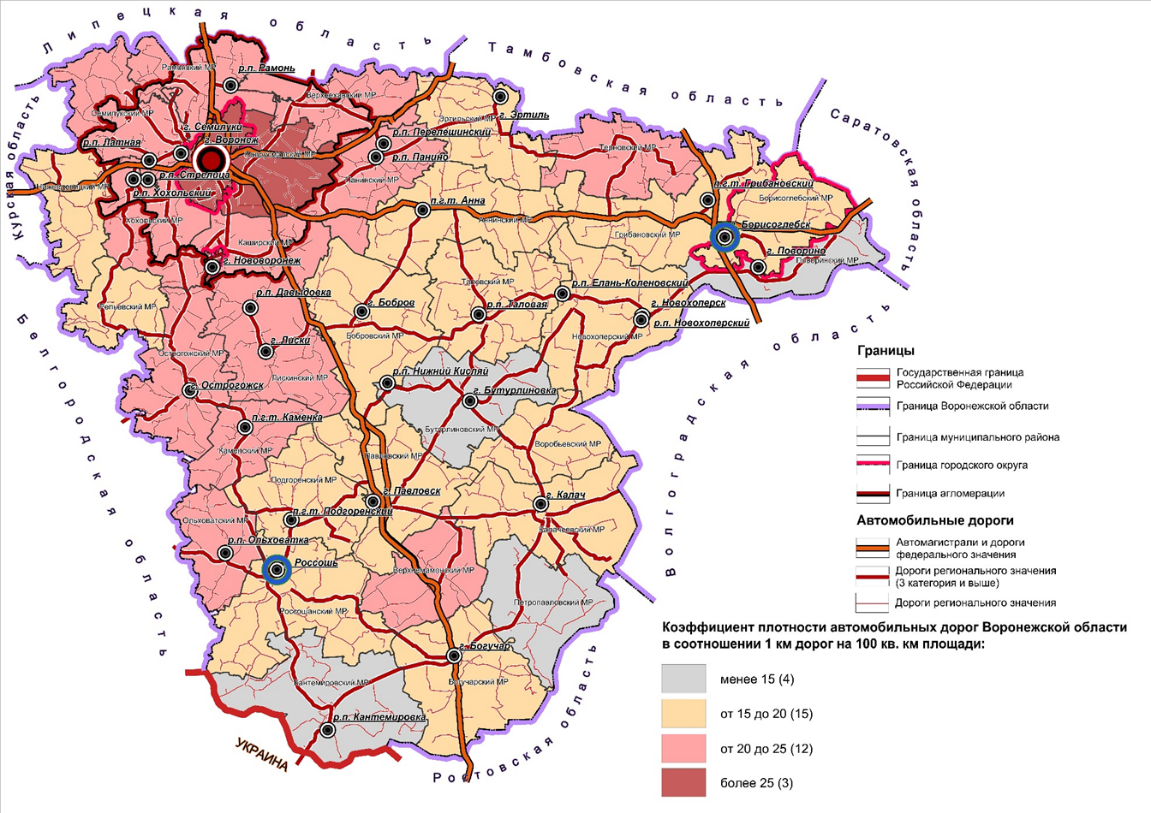 Рис.1 – Система расселения Воронежской областиВоронежская область обладает асимметричной пространственной организацией территории, где наиболее устойчивая система расселения агломерационного типа сосредоточена в зоне влияния регионального центрагорода Воронеж. В урбанизированных районах, прилегающих к Воронежу, плотность населения более чем в 10 раз превышает плотность в восточных и южных районах области.Такое расположение ядра региональной системы расселения, с одной стороны, обеспечивает социально-экономическую стабильность и задает восходящий вектор развития северо-западной части Воронежской области, а с другой стороны – углубляет проблему диспропорции между индустриально-аграрным северо-западом и аграрно-индустриальной остальной частью территории региона, которая отражаетсяв уровнях доходов и качестве жизни населения.Организации высококвалифицированной медицинской помощи, высшего и среднего профессионального образования, культуры, отдыха и развлечений расположены в Воронеже. Население области, проживающее за пределами зоны агломерации, удалено от «социальных благ» на существенное расстояние:– зона 100-200 км – Острогожск, Павловск, Бутурлиновка, Таловая, Эртиль (1,5-2,5 часа доступности);– зона 200-300 км – Борисоглебск, Калач, Новохоперск, Поворино, Россошь, Кантемировка, Богучар, Петропавловка и др. (2,5-4 часа доступности).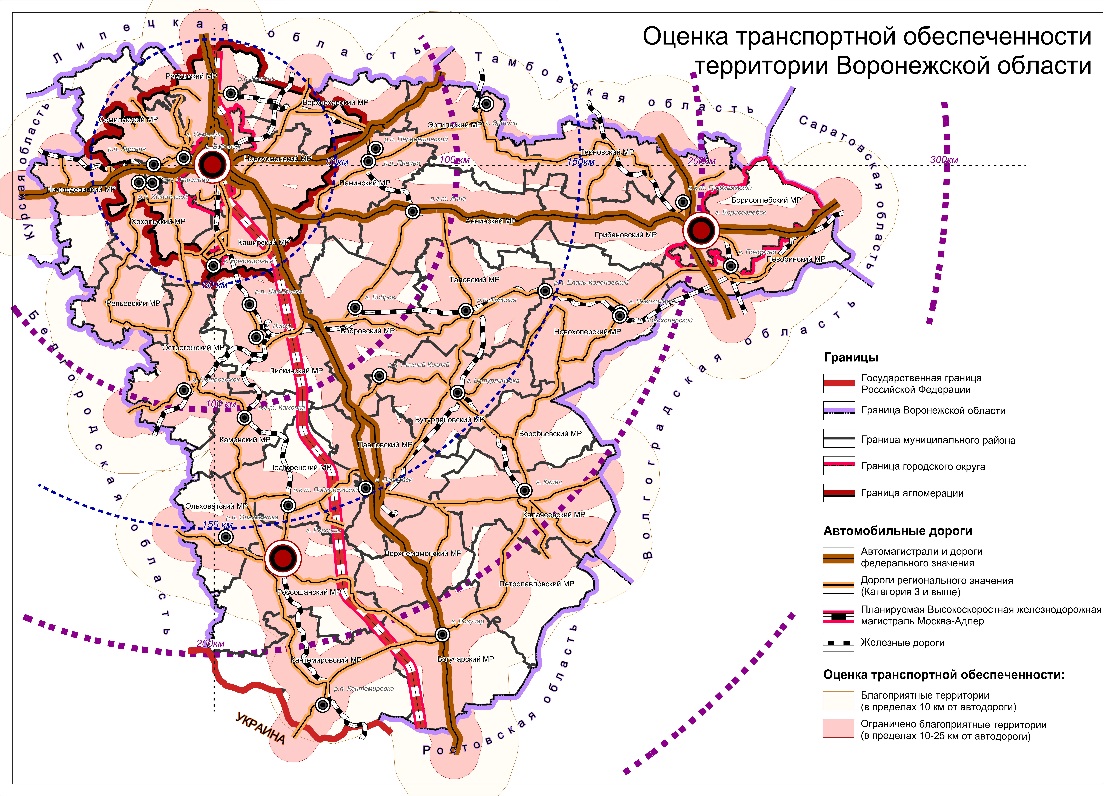 Рис.2 – Оценка транспортной обеспеченности территории Воронежской областиОсобенностью Воронежской области является отсутствие на ее территории крупных и больших городов с высокоразвитой инфраструктурой. Города, следующие по значимости за миллионным Воронежем, субрегиональные центры – Россошь и Борисоглебск, имеют численность населения порядка 63 тысяч человек и сегодня не могут составить конкуренцию Воронежу в части инфраструктурного обеспечения.Мелкоочаговые (периферийные) системы расселения относительно равномерно сформировались вокруг малых и средних городов, как правило, – центров муниципальных районов, и также характеризуются значительными центр-периферийными и межмуниципальными контрастами, так как обладают различными ресурсами и факторами развития.На схеме «Зоны транспортной доступности Воронежской области» с помощью изохрон транспортной доступности выделены зоны ядер (1 ч. транспортная доступность) и зоны влияний (2 ч. транспортная доступность) регионального центра г. Воронеж и двух субрегиональных центров – г. Россошь и г. Борисоглебск. На остальной территории определены местные системы расселения городов – опорных центров, организующих регион (Лиски, Бобров, Бутурлиновка, Павловск, Калач, Острогожск, Богучар, п.г.т. Анна). 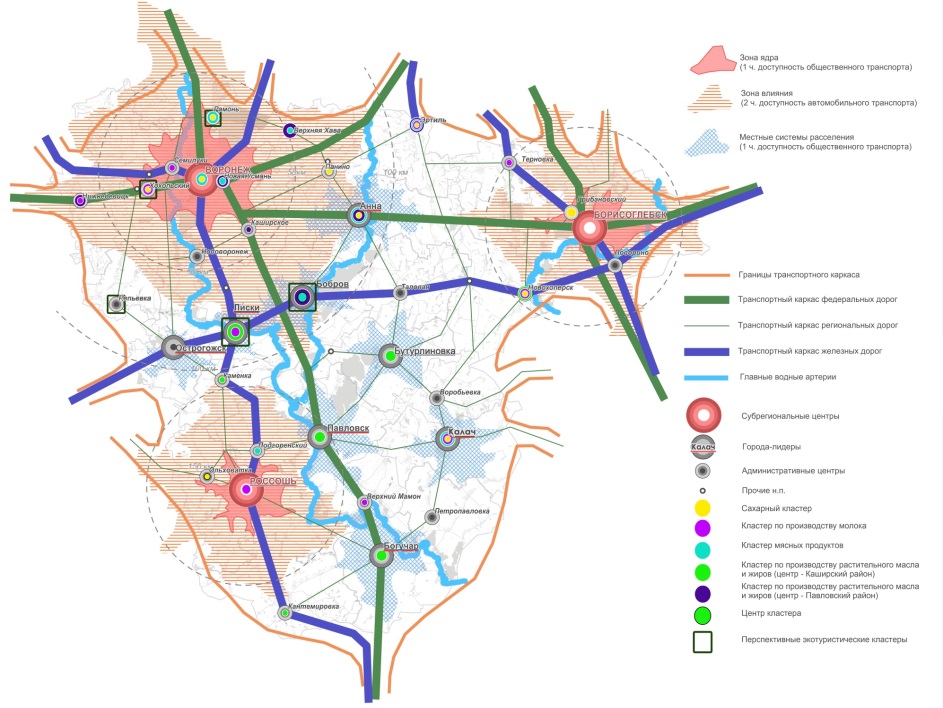 Рис.3 – Зоны транспортной доступности Воронежской областиДанная схема в общем виде обозначает проблемы связанности территории, ее слабые места, то есть – неразвитость центральной и юго-восточной части Воронежской области, и, одновременно, указывает направления перспективного пространственного развития региона.Анализ тенденций социально-экономического развития Воронежской области в целом и муниципальных образований региона позволяет утверждать, что основной угрозой пространственному развитию области является сокращение численности сельского населения, его миграция в города, в большей степени – в город Воронеж и прилегающие территории. Сегодня на территории Воронежской агломерации проживает 1,3 млн. человек, что составляет 56% всего населения области. Объемы жилищного строительства в городе Воронеже и прилегающих территориях существенно превышают темпы прироста населения. Однако, строительство социальных объектов (школ, детских дошкольных учреждений, объектов здравоохранения) не соответствует ни темпам жилищного строительства, ни демографическому приросту. Так, в Воронеже дефицит мест в организациях начального и среднего общего образования составляет более 20%.Сравнительный анализ обеспеченности жилищным фондом по муниципальным районам области показывает высокую обеспеченность населения Воробьевского, Верхнехавского, Репьевского и Нижнедевицкого муниципальных районов. Однако, она обусловлена не объемами нового жилого фонда, а убылью населения. В Верхнехавском муниципальном районе численность населения уменьшилась с 2002 года на 7,1%, в Воробьевском – на 19,6%, в Нижнедевицком – на 19,3%, в Репьевском – на 11,7%.Приоритеты, цели, задачи и направления пространственного развития.Основные направления пространственного развития Воронежской области обусловлены необходимостью достижения стратегических целей региона: 3.1. Обновление социально-экономического профиля моногородов, создание в муниципальных районах новых точек экономического роста. 3.2. Выравнивание уровня развития малого и среднего предпринимательства на территории Воронежской области.3.3. Развитие межмуниципального социально-экономического взаимодействия.3.7. Поддержка предпринимательской инициативы в муниципальных образованиях и развитие малого предпринимательства на селе.3.8. Повышение сбалансированности развития муниципалитетов на основе рационального размещения производительных сил, развития  производственной и социальной инфраструктуры.Достижение стратегических целей в процессе совершенствования пространственного развития области включает совокупность приоритетов, целей и направлений пространственного развития.Исходя из особенностей и проблем пространственного развития его приоритетами являются:– сбалансированное и эффективное развитие территории Воронежской агломерации;– полицентрическое развитие Воронежской области на базе субрегиональных центров Россошь и Борисоглебск, а также городов – опорных центров (Лиски, Анна, Острогожск, Калач, Павловск, Богучар, Бутурлиновка) как территорий роста экономики и повышения качества жизни населения;– снижение темпов концентрации населения в административном центре региона и «сжатия» освоенного пространства.Для сбалансированного и эффективного развития Воронежской агломерации (рис. 4) необходимо достижение следующих задач:– обеспечение согласованности планов города и муниципальных образований, входящих в состав агломерации, по реализации инвестиционных проектов, жилищному, социальному, инфраструктурному строительству посредством создания межмуниципальных совещательных и координирующих форм управления, в том числе – корректировка планов развития с учетом принципов создания комфортной городской среды и реальной потребности населения, переход от количественных показателей в строительстве к качественным; – оптимизация планировочной структуры и функционального зонирования территории агломерации с учетом сочетания малоэтажной и многоэтажной жилой застройки, индустриальных и IT парков, общественно-торговых зон, на базе существующих объектов производства, образования, а также природного и культурно-исторического наследия;– реализация потенциала и преимуществ территории агломерации;– создание научно-исследовательского центра информационных технологий; центра по развитию микроэлектроники; регионального инжинирингового центра Воронежской области;– формирование центра развития высоких технологий на территории Воронежской агломерации;– создание условий для привлечения девелоперских компаний к реализации коммерческих проектов на территории Воронежской агломерации;– модернизации транспортно-логистической системы (которая предполагает: создание мультимодальных транспортно-пересадочных узлов на базе международного аэропорта «Воронеж» и железнодорожного вокзала «Воронеж-3» станции ВСМ Москва-Адлер; организацию интермодальных перевозок, гармонизацию автобусного и железнодорожного сообщения для повышения привлекательности пассажирского транспорта; строительство логистических центров категории «А»);– приведение дорог Воронежской агломерации в нормативное транспортно-эксплуатационное состояние, увеличение доли протяженности дорожной сети городской агломерации, соответствующих нормативным требованиям;– комплексное развитие застроенных территорий;– создания туристско-рекреационного кластера.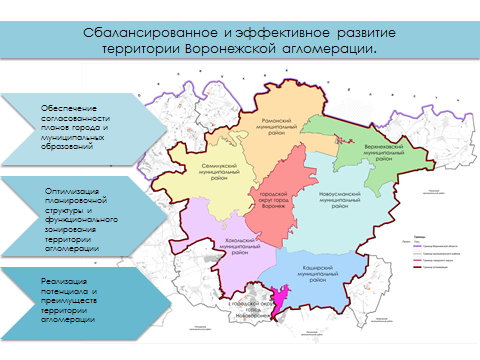 Рис.4 – Сбалансированное и эффективное развитиеВоронежской агломерацииВторым приоритетом территориального развития является обеспечение полицентрического развития Воронежской области путем выравнивания темпов развития муниципальных образований, управленческих округов и локализации в каждом округе наиболее полного набора объектов и функций, необходимого для достижения высокого качества среды, качества жизни населения региона и сокращения межмуниципальных различий. Решение этой задачи предполагает дальнейшее развитие субрегиональных центров – городов Россошь и Борисоглебск, и опорных центров (г. Лиски, п.г.т. Анна, г. Острогожск, г. Калач, г. Павловск, г. Богучар, г. Бобров) посредством максимально полной реализации их потенциала за счет решения следующих задач:– формирование двух субрегиональных центров – г. Россошь и г. Борисоглебск, обеспечивающих концентрацию трудовых, материальных и финансовых ресурсов в зонах своего влияния;– формирование диверсифицированного центра экономического развития в северо-восточной зоне Воронежской области (Борисоглебский управленческий округ);– формирование на территории области местных систем расселения городов – опорных центров, организующих регион (Лиски, Бобров, Бутурлиновка, Павловск, Калач, Острогожск, Богучар, п.г.т. Анна);– снижение уровня межмуниципальных различий по базовым показателям социально-экономического развития; – формирование укрупненных зон или зон межмуниципального сотрудничества (управленческий округ, социально-экономический микрорайон, внутриобластной район) в целях повышения эффективности регионального управления и местного самоуправления, обеспечения гарантий самофинансирования и саморазвития на основе комплексного использования природно-ресурсного, экономического, социального потенциалов территории муниципальных образований;– модернизация производственной базы, кадрового потенциала и транспортно-логистической системы в субрегиональных центрах городах Россошь и Борисоглебск, и на территории опорных центров (п.г.т. Анна, г. Острогожск, г. Калач, г. Павловск, г. Богучар, г. Бобров);– развитие территориального и стратегического планирования на муниципальном уровне, широкое внедрение в практику муниципального управления программно-целевых и проектных методов;– модернизации производственной базы и ее инфраструктурного обеспечения в муниципальных образованиях региона; – создание и развитие объектов тех отраслей, которые определяют качество человеческого капитала и квалификацию кадрового потенциала (связь (Интернет), образование, здравоохранение, жилищный сектор);– создание и укрепление связей между узловыми элементами опорного каркаса расселения для снижения транспортных барьеров в развитии экономики, повышения уровня мобильности населения, модернизации транспортной системы, повышения качества обслуживания и уровня доступности для населения услуг пассажирского транспорта; – реализации проектов комплексного развития территорий, предусматривающих строительство жилья и обеспечение объектами социальной, транспортной, коммунальной инфраструктуры;– глубокая проработка инвестиционных предложений для бизнеса;– стимулирование развития сектора услуг, в том числе, Интернет-услуг, включая рекламные, образовательные, юридические, информационные услуги и другие;– повышение энергоообеспеченности субрегионального центра город Россошь.Модернизация дорожной сети, соединяющей Воронеж, Россошь и Борисоглебск, позволит создать основу нового промышленного и траспортно-логистического центра Борисоглебск-Поворино, способного обеспечить эффективное пассажирское сообщение и транспортные потоки не только Воронежской области, но и ряда районов близлежащих областей (Саратовской, Тамбовской, Пензенской, Волгоградской) с Южными административно-территориальными образованиями страны, включая Новороссийск, Сочи, Крым, Севастополь (рис. 5).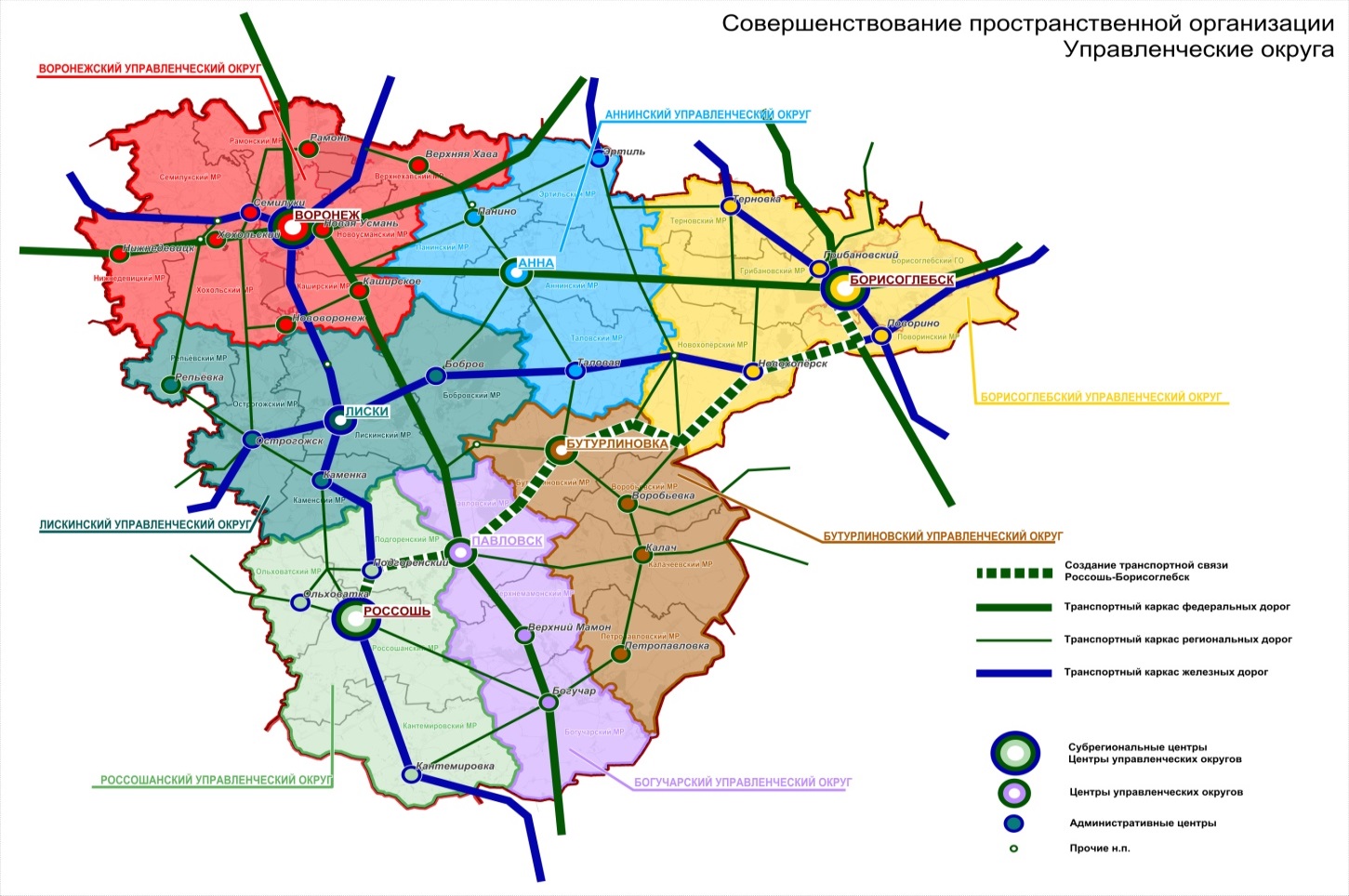 Рис. 5 – Совершенствование пространственной организацииТретий приоритет пространственного развития Воронежской области«Снижение темпов концентрации населения в административном центре региона и сжатия освоенного пространства» предполагает выработку мер, направленных на социальное развитие сельских территорий и сдерживание внутрирегиональных миграционных процессов. Для практической реализации указанного приоритета необходимо решение следующих задач:– развитие потенциала сельских поселений, повышение престижа проживания и работы в сельской местности; – повышение уровня благоустройства жилищного фонда, строительство и реконструкция автодорог, инженерных сетей, повышение уровня и качества электро-, водо- и газоснабжения сельских поселений;– обеспечение мер по государственной поддержке хозяйствующих субъектов, создающих новые рабочие места в сельской местности, осуществление системы социально-экономических мер, направленных на снижение миграции сельской молодежи в города и формирование у нее установок на постоянное сельское местожительство;– развитие современных производств полного производственного цикла в сфере АПК;– обеспечение мобильности населения и доступа к материальным ресурсам, расширение производственных возможностей экономики за счет снижения транспортных издержек и затрат времени на перевозки (повышение густоты автомобильных дорог с твердым покрытием).Основные ожидаемые результатыДостижение первого приоритета – сбалансированного и эффективного развития Воронежской агломерации, основывается на получении следующих результатов:– модернизация транспортно-логистической системы Воронежской агломерации (строительство и модернизация объектов транспортной, логистической инфраструктуры, объектов связи и ИКТ в соответствии с проектами федерального центра, Воронежской области, бизнес-структур);– модернизация промышленного комплекса Воронежской агломерации (строительство и модернизация промышленных объектов в соответствии с проектами федерального центра, Воронежской области, бизнес-структур);– рост численности населения за счет миграционного прироста квалифицированной рабочей силы;– усиление роли городской агломерации как транспортно-логистического центра на линии Москва –Воронеж – Новороссийск, Адлер, Крым, Севастополь за счет реконструкции аэропорта «Чертовицкое», строительства железнодорожного узла «Воронеж-3»;– формирование базисных предприятий высоких технологий в Воронежской агломерации;– развитие Масловской промышленной зоны; индустриальных парков «Бобровский», «Лискинский», «Перспектива», «RusLandGroup»;– улучшение транспортных связей внутри регионального центра за счет улучшения транспортной инфраструктуры, включая строительство городского рельсового транспорта; – увеличение доли протяженности автодорог, соответствующих нормативным требованиям к их транспортно-эксплуатационному состоянию, с 39,8% в 2016 г. до 75% в 2024 г. и до 95% в 2035 г.;– улучшение транспортных коммуникаций регионального центра с муниципальными образованиями, входящими в агломерацию, в первую очередь за счет строительства окружной пригородной железной дороги.Достижение второго приоритета – обеспечение полицентрического развития Воронежской области, обеспечивается получением следующих результатов: – стабилизация численности населения в городах Россошь и Борисоглебск (субрегиональные центры), в городах Лиски, Бобров, Бутурлиновка, Павловск, Калач, Острогожск, Богучар, п.г.т. Анна (опорные центры);– достижение уровня обеспеченности населения жильем, объектами социальной, транспортной и инженерной инфраструктуры, рабочими местами,  соответствующего стандартам «Региональных нормативов градостроительного проектирования» во всех муниципальных районах и городских округах области;– повышение плотности автомобильных дорог общего пользования с твердым покрытием с 319,3 км/1000 кв. км в 2016 г. до 325 км/1000 кв. км в 2024 г. и до 330 км/1000 кв. км в 2035 г.;– укрепление транспортного каркаса региона за счет реконструкции автодорог, а также строительства автомобильных дорог в обход населенных пунктов; – развитие промышленного, туристско-рекреационного, историко-культурного и образовательного потенциала северо-восточной зоны Воронежской области (Борисоглебский управленческий округ);– укрепление экономических позиций городов – опорных центров, организующих регион (Лиски, Бобров, Бутурлиновка, Павловск, Калач, Острогожск, Богучар, п.г.т. Анна); – снижение коэффициента межмуниципальных различий, рассчитанного по показателям: обеспеченность жилищным фондом; объем инвестиций в основной капитал на 1 чел населения; коэффициент естественного прироста; коэффициент миграционного  прироста; среднемесячная заработная плата; ввод в действие жилых домов за счет всех источников финансирования.Достижение третьего приоритета – снижение темпов концентрации населения в административном центре региона и сжатия освоенного пространства, основывается на достижении следующих результатов: – повышение уровня средней заработной платы в Воронежской области от уровня средней заработной платы по Российской Федерации с 72% в 2016 г. до 80% в 2024 г. и до 100% в 2035 г.;– обеспечение жильём населения Воронежской области с 28,8 кв. м в 2016 г. до 29 кв. м. в 2024 г. и до 39 кв. м. в 2035 г.; увеличение доступности качественного жилья; формирование качественного некоммерческого жилищного фонда социального использования;  сокращение аварийного жилищного фонда; – рост мобильности трудовых ресурсов;– модернизация сельскохозяйственного производства, сферы АПК и обеспечивающей их функционирование научно-исследовательской, транспортной, информационной инфраструктуры;Стратегические показатели, характеризующие достижение указанных результатов по сценариям развития Воронежской области, представлены в таблицах 11, 12.Таблица 11 – Значения стратегических показателей совершенствования пространственной организации Воронежской области по срокам и сценариям (%)Продолжение таблицы 11Продолжение таблицы 11Таким образом, в период реализации стратегии планируется снижение уровня межмуниципальных различий до допустимого значения по трем показателям: обеспеченность жилищным фондом; коэффициент естественного прироста населения; среднемесячная номинальная начисленная заработная плата работников организаций.Таблица 12 – Значения интегрального показателя совершенствования пространственной организации Воронежской области (%)Специализация муниципальных образований, управленческих округов, регионального и субрегиональных центров Воронежской области приведена в Приложении 4. Пространственная конфигурация территориальных кластеров приведена в Приложении 6. Способы реализации целей пространственного развития:– формирование новой концепции общественного пространства;– создание базы доступной среды и портала поддержки для лиц с ограниченными возможностями;– формирование имиджа муниципальных образований путем разработки проектов реализации уникальности потенциалов;– создание системы прогнозирования потребности в кадрах и информирования населения;организация подготовки кадров под конкретные рабочие места по заявкам работодателей;– применение инновационных технологий, развитие отраслевых и межотраслевых кластеров;– планирование и организация процессов повышения эффективности субурбанизации;– синхронизация планов реализаций проектных предложений Воронежской агломерации;– развитие интеллектуальной городской инфраструктуры и - модернизация транспортной системы на основе изучения процесса ежедневной маятниковой миграции;– вывод Воронежской агломерации и региона на мировой рынок в качестве значимого узла в системе товарных, финансовых, технологических и культурных обменов;– создание проекта мультимодальной транспортной системы (многовидовой) и транспортно-пересадочных узлов (ТПУ);– активное развитие строительства ресурсосберегающих зданий;– формирование некоммерческого регионального или муниципального жилищного фонда на территориях, где существует значительный кадровый дефицит;– предоставление региональных субсидий для аренды, покупки и строительства нового жилья для привлечения квалифицированной рабочей силы; – создание стабильной системы финансирования, учитывающей особенности транспортной инфраструктуры;– строительство объектов коммунально-инженерной (объектов водо-, электро-, тепло и газоснабжения) и транспортной инфраструктуры; – создание объектов инвестиционной инфраструктуры (индустриальных и агроиндустриальных парков, технопарков, ОЭЗ и др.); – создание природного тематического парка в Борисоглебском управленческом округе как «центра притяжения» жителей области и соседних регионов – Волгоградской, Саратовской, Тамбовской областей;– поддержка инициатив размещения филиалов вузов и средних -специальных учебных заведений, современных объектов здравоохранения в городах Россошь и Борисоглебск;– реализация инвестиционных проектов межмуниципального характера для решения проблем нескольких межмуниципальных образований;– развитие сети муниципальных индустриальных парков, с учетом направлений и объемов товаропотоков.Направления деятельности органов государственной власти Воронежской области в сфере пространственного развития:Нормативно-правовое обеспечение:– доработка и согласование закона «О стратегическом планировании в Воронежской области» №114-ОЗ с локальными нормативными актами, регулирующими полномочия и функции органов власти и органов местного самоуправления при разработке комплекса стратегических документов; – разработка пакета нормативных актов, регламентирующих  мотивационные аспекты участников процесса стратегического управления, общественных институтов и бизнеса на территории Воронежской области;– разработка нормативно-правовых актов, регламентирующих развитие социального предпринимательства в процессе активизации процедур достижения стратегических целей;– корректировка нормативно-правовых актов, обеспечивающих формирование показателей и методик оценки эффективности деятельности органов государственной исполнительной власти по достижению стратегических целей;– формирование комплекта документов по обоснованию территории опережающего развития в Борисоглебском управленческом округе применительно к созданию и функционированию природного тематического парка.Организационное обеспечение:– создание методологического центра при высшем руководителе органа государственной исполнительной власти, обеспечивающего единство процедур формирования, реализации и мониторинга государственных программ;– создание единого органа управления для Воронежской агломерации; (коллегиальный орган);– разработка и реализация стратегии развития Воронежской агломерации; – разработка алгоритма декомпозиции стратегических целевых индикаторов на конкретные государственные программы и проекты, отражающего функции структурных подразделений исполнительных органов государственной власти по разработке и реализации стратегических документов;– разработка процедур мотивации наиболее активных экономических субъектов региона к участию в реализации проектов и программ, включенных в стратегию развития региона;– создание межмуниципальных совещательных и координирующих форм управления для территорий разных иерархических уровней (Воронежской агломерации, управленческих округов и др.);– организация и проведение социально-экономического и экологического мониторинга ситуации и качества жизни населения в городских и сельских муниципальных образованиях с целью принятия управленческих решений и выработке мер региональной политики.Реализация региональных программ, участие в федеральных, ведомственных программах и проектах, программах сотрудничества с бизнес-структурами:– участие городов в федеральном проекте «Фонд развития моногородов» (города Россошь, Семилуки, Елань-Колено, Павловск);– участие моногородов в программе создания комфортной среды «Пять шагов благоустройства»;– создание «Регионального инжинирингового центра Воронежской области», обеспечивающего системную интеграцию по циклу комплексной подготовки нового производства малых и средних производственных компаний;– реализация программы развития кластера «Межрегиональный насосостроительный кластер»;– реализация проекта «Международная кооперация и экспорт в Воронежской области» (включен в портфель приоритетных региональных проектов);– реализация программ Минэкономразвития России, Минпромторга России и АО «Российский экспортный центр»;– реализация программ в рамках приоритетного проекта «Экспорт продукции АПК», разработанного Минсельхозом России для поддержки российского продовольственного экспорта;– реализация совместно с Группой компаний «Продимекс»программы строительства нового семенного завода производительностью 20 тыс. тонн семян пшеницы и ячменя в год в Таловском муниципальном районе;– создание Федерального исследовательского центра на базе имеющейся в области инфраструктуры (Всероссийский НИИ сахарной свеклы и сахара в Рамонском муниципальном районе)– организационная поддержка программы Группы компаний «АГРОЭКО»  по созданию сельскохозяйственных и агропромышленных объектов на территории Бобровского, Бутурлиновского, Павловского, Калачеевского, Таловского, Новохоперского, Поворинского районов. Пространственное развитие Воронежской области обеспечивает реализация ключевых проектов (Приложение 2), проектов и программ развития муниципальных образований (Приложение 5).  Раздел 9. Механизм реализации  Стратегии социально-экономическогоразвития Воронежской области на период до 2035 года9.1 Организационно-управленческий блок механизма реализации СтратегииОсновополагающим условием формирования организационно-управленческих  предпосылок реализации Стратегии регионального развития является создание коллегиального органа при губернаторе области, включающего в себя руководителей ключевых структур правительства области, глав муниципальных образований, представителей областной Думы и гражданского общества, цель деятельности которого – обеспечение единства процедур формирования, реализации и мониторинга программ и проектов стратегического развития.Достижение целей, поставленных в стратегии социально-экономического развития Воронежской области до 2035 года, сопряжено с использованием программно-целевого подхода и проектного управления.  Система управления процессом реализации проектов и программ осуществляется соответствующей организационной структурой, центральное место в которой занимает департамент экономического развития (далее – ДЭР) Воронежской области. Его подразделения ориентированы на управление проектами и программами развития области,обеспечивают эффективный мониторинг и контроль хода реализации Стратегии, своевременное внесение корректировок, пересмотр и актуализацию стратегических целей, приоритетов и задач развития области. Для повышения статуса принимаемых управленческих решений по вопросам стратегического развития, позиционирования ДЭРа как структурного подразделения, осуществляющего межведомственную координацию в процессе комплексного использования потенциалов различных секторов социально-экономического комплекса региона востребовано повышение статуса его руководителя до уровня заместителя председателя правительства. Важнейшим элементом системы управления реализацией Стратегии являются кадры. В этой связи, востребованы широкомасштабная подготовка профессиональных сертифицированных руководителей проектов, развитие системы мотивации, привлечения высококвалифицированных кадров в исполнительные органы государственной власти и местного самоуправления. 9.2 Социально-политический блок механизма реализации стратегииДля вовлечения всех общественных институтов и гражданского общества в процедуры реализации, мониторинга и корректировки стратегии будут созданы необходимые условия для их участия в управлении социально-экономическим развитием региона. Получат дальнейшее развитие формы взаимодействия органов государственной власти, местного самоуправления, общественных организаций, гражданского общества, бизнес-структур в процессе реализации Стратегии.Взаимодействию общественных институтов и органов власти будет способствовать разработка и применение региональных законов об общественном обсуждении областных законопроектов, о гражданской законодательной инициативе, о депутатских расследованиях, о порядке предоставления информации органами государственной власти области, об организации регулярной контрольной деятельности областной Думы, о наказах и отчетах депутатов областной Думы, об общественном контроле в области.Основные направленияразвития конструктивной социальной активности граждан: – пропаганда позитивного опыта общественно-полезной деятельности, лучших социальных практик, «новых героев» социального развития области; повышение общественной поддержки некоммерческих и благотворительных организаций;– совершенствование системы информационной поддержки развития гражданского общества,создание электронных дискуссионных площадок в сети Интернет для обсуждения и выработки предложений, решений по социально значимым темам;– поддержка и стимулирование развития добровольчества, волонтерства и благотворительности, повышение мотивации к гражданскому участию, социальной активности и коллективному действию, стимулирование самоорганизации граждан для решения значимых социальных проблем, развитие территориального общественного самоуправления (ТОСов).9.3 Нормативно-правовой блок механизма реализации стратегии Для развития правового поля реализации Стратегии следует разработать, согласовать и внедрить ряд нормативных правовых актов, направленных на конкретизацию функций, методов и способов реализации стратегических направлений (Приложение 5). Повышение действенности нормативно-правового механизмаобеспечат следующие меры:– проведение корректировки нормативно-правовых актов, обеспечивающих реализацию Стратегии, с целью четкого распределения полномочий между исполнительными органами власти и их согласованности между собой;– проведение корректировки нормативно-правовых актов, обеспечивающих формирование показателей и методики оценки эффективности деятельности органов государственной исполнительной власти, с целью усиления их мотивации на достижение стратегических целей.9.4 Информационно-технологический блок механизма реализации стратегии Информационно-коммуникационное обеспечение управления реализацией Стратегии будет осуществляться путем синтезирования информационных систем и баз данных, отражающих ход решения стратегических задач.Информационно-технологическое сопровождение реализации Стратегии будет обеспечивать:– информационную открытость хода и результатов реализации Стратегии;– интеграцию информационных систем и баз данных для регистрации, обработки и хранения информации о ходе реализации Стратегии;– обратную связь с общественными институтами и гражданским обществом.Основные инструменты информационно-технологического сопровождения реализации Стратегии:Публикация на официальном сайте правительства области ежегодных отчетов о реализации Стратегии в формате открытых данных.Внедрение  цифровых технологий в межведомственное взаимодействие всех участников стратегического процесса.Разработка регламента, устанавливающего процедуры пополнения баз данных и обеспечения доступа к ним ответственных исполнителей и  контрольных органов.Проведение социологических опросов, посвященных выявлению удовлетворенности населения ходом реализации стратегических программ и проектов в онлайн-режиме.9.5 Финансово-экономический блок механизма реализации стратегииДля достижения стратегических  целей, мобилизации финансовых источников из внешней и внутренней среды будут решены следующие задачи:– обеспечено развитие финансового потенциала региона за счет роста бюджетных доходов, привлечения корпоративных финансов для инвестирования в стратегические проекты и программы;– активное внедрение в практику финансовых инструментов, апробированных в публичном управлении реализацией Стратегии в других регионах страны; а) гранты органов власти на реализацию проектов в области НИОКР и профессиональной подготовки кадров, владеющих современными компетенциями менеджера инновационного производства; б) налоговые льготы для предприятий, осуществляющих экспортную и (или) импортозамещающую деятельность; в) субсидии для покрытия расходов производственного бизнеса, функционирующего в наукоемких отраслях, для покрытия расходов на приобретение земельных участков, зданий и технологического оборудование, создание высокопроизводительных рабочих мест;– синхронизированы во времени и пространстве государственных федеральные и областные программы, что позволит обеспечить концентрацию ресурсов на приоритетных направлениях регионального развития; – созданы условия для вовлечения в реализацию стратегических инвестиционных проектов ресурсов частного бизнеса и населения с применением инструментария государственно-частного партнерства и инициативного бюджетирования;– освоены новые инструменты государственного  управления развитием реального сектора экономики, введенные в российскую практику в соответствии с Федеральным Законом №488-ФЗ «О промышленной политике в Российской Федерации»: а) государственный фонд развития промышленности; б) специальный инвестиционный контракт.Перечень направлений развития финансовой обеспеченности реализации Стратегии представлен в Приложении 6.При реализации Стратегии важное место будет отведено регулированию притока и распределения инвестиционных ресурсов в рамках целевого подхода к реализации программ и проектов стратегического развития. Будет осуществлена реализация государственных программ, перечень которых приведен в Приложении 3.В процессе реализации Стратегии может быть востребована разработка новых государственных программ. Состав приоритетных проектов стратегического развития с указанием объемов и источников финансирования представлен в Приложении2. Механизм привлечения внутренних и внешних инвестиционных ресурсов базируется на прогрессивном региональном инвестиционном законодательстве и эффективных мерах государственной (областной) поддержки инвестиционной деятельности.Для улучшения инвестиционного климата Воронежской области будет реализован ряд инициатив правительства области в сфере развития инвестиционного потенциала региона:Инициация реализации проектов в рамках федеральных отраслевых планов импортозамещения, утвержденных Минпромторгом России, в том числе в сферах: гражданского авиастроения; радиоэлектронной, химической промышленности; сельскохозяйственного машиностроения, производства нефтегазового  и горнодобывающего оборудования; легкой промышленности. Развитие процессов кластеризации в регионе, что вызовет синергетический эффект в использовании инвестиционных корпоративных ресурсов: – активизация внедрения в процесс кластеризации инновационных направлений и инструментов: а) государственное софинансирование кластерообразования в формате конкурсного представления грантов Правительства Воронежской области  при реализации кластерных инициатив;б) введение в практику использование средств Фонда развития промышленности при формировании отраслевых промышленных и агропромышленных кластеров;в) содействие созданию производственной инфраструктуры для совместного использования участниками кластера;г) разработка дорожных карт использования потенциала технопарков, бизнес-инкубаторов, индустриальных парков для освоения инновационных инициатив участников кластера;д) создание технологических площадок для отработки организационных, производственных новшеств межотраслевого характера;е) формирование центров подготовки и переподготовки кадров, в том числе управленческих, владеющих компетенциями организации совместной деятельности в кластерных образованиях;– создание кластеров в сфере мясного и молочного животноводства, свеклосахарного производства, туризма, медицины, биотехнологии;– создание кластеров, «ядро» которых, наряду с предприятиями реального сектора экономики, формируют ведущие вузы региона, НИИ; – расширение кластерных границ в межрегиональном пространстве. Всем участникам кластерного процесса будет оказана методологическая и информационная поддержка путем подготовки методических документов и выпуска информационных бюллетеней, консультирования участников через центры обслуживания предпринимателей. Создание и функционирование кластеров будет обеспечиваться за счет формирования организационных, экономических, финансовых преференций, учитывающих согласование направлений кластерной региональной политики и стратегических ориентиров социально-экономического развития, что диктует необходимость обеспечивать упреждающее развитие пропульсивных отраслей, обладающих конкурентоспособностью на межрегиональных рынках. Организационные преференции:– содействие в эффективном пространственном размещении дочерних предприятий, филиалов, организаций, входящих в кластеры;– создание условий для рационального использования инженерной инфраструктуры для совместного использования участниками кластеров;– формирование организационных условий для привлечения инвестиций в организации, входящие в кластеры;– создание консультационных центров методологической, организационной помощи по проблемам функционирования кластеров в совместном использовании инноваций, техники, материальных и трудовых ресурсов;– создание научно-образовательной структуры с целью обеспечения переподготовки, обучения руководителей, специалистов, занятых в соответствующих объединениях;– регламенты участия структурных подразделений ИОГВ в обеспечении создания и регистрации кластеров в соответствии с федеральным законодательством с целью получения гарантий на преференции из федерального бюджета.Экономические преференции: – разработка и внедрение в практику мониторинга функционирования кластеров методических указаний по оценке эффективности действующих кластеров, а также хозяйствующих субъектов, входящих в кластеры;– установление порядка вовлечения организаций, входящих в кластеры, в реализацию приоритетных проектов;– создание механизма мотивации развития внутрикластерных взаимосвязей между организациями, входящими в кластер, на предмет совместного использования достижений науки, техники, трудовых ресурсов;– участие органов власти в процедурах страхования рисков (гарантийный фонд) при внедрении инноваций в организациях, входящих в кластер;– содействие продвижению и сбыту продукции предприятий, входящих в кластеры.Финансовые преференции:– субсидирование процентной ставки при использовании кредитных ресурсов на инновационное развитие;– предоставление областных грантов, средств из венчурного фонда, фонда развития промышленности для освоения высокотехнологичных производств;– налоговые льготы по региональным и местным налогам;– льготные тарифы на присоединение вновь созданных объектов к инженерным сетям.3. Развитие сети индустриальных парков на территории области с целью создания благоприятной среды для вложения инвестиций, повышение делового имиджа территории региона, чему будет способствовать привлечение в индустриальные парки международных корпораций и ведущих отечественных компаний.В  2018-2024 гг. будет создано не менее 5 новых  индустриальных (промышленных) парков, что позволит дополнительно привлечь в экономику области не менее 20 млрд. рублей инвестиций и создать 2 тысячи новых рабочих мест.4. Дальнейшее развитие и совершенствование системы государственной (областной) поддержки инвестиционной деятельности:– ориентация венчурного фонда, как института регионального развития, на финансирование проектов  государственно-частного партнерства, связанных с разработкой и внедрением  новых технологий, освоением принципиально новых видов продукции, способных эффективно конкурировать на мировых рынках товаров;   – дополнение направлений деятельности регионального инвестиционного фонда венчурным финансированием проектов внедрения новых технологий в отраслях производственной и социальной инфраструктуры.5. Создание и развитие особой экономической зоны промышленно-производственного типа «Центр» на базе Масловского индустриального парка, которая позволит  получить дополнительные преференции и меры господдержки, будет способствовать развитию обрабатывающих и высокотехнологичных видов промышленного производства. Использование этой формы пространственной организации бизнеса позволит дополнительно привлечь 40 млрд. рублей инвестиций, создать более 4 тысяч новых рабочих мест, будет способствовать повышению инвестиционного имиджа Воронежской области. 6. Создание территории опережающего социально-экономического развития  (ТОСЭР) «Павловск» на территории моногорода Павловск Павловского муниципального района, что  позволит диверсифицировать экономику моногорода, создать 1,5  тыс. новых рабочих мест, привлечь более 12 млрд. рублей инвестиций.Инициирование создания территорий опережающего развития, пространственное расположение которых будет согласовано с полицентрической концепцией развития Воронежской области. Для  этого будет создано региональное нормативно-правовое обеспечение, определяющего меры организационной и финансовой поддержки создания ТОСЭР на территории области.Важным инструментом привлечения средств частных инвесторов в реализацию стратегических программ и проектов является институт государственно-частного партнерства (ГЧП).Перспективным решением проблемы обеспечения гарантий его участников будет создание специализированного фонда страхования бюджетных обязательств, что обеспечит стабильность региональных и местных бюджетов для участия в проектах ГЧП.В рамках функционирующего в Воронежской области АНО «Территориальный центр развития муниципального-частного партнерства» будут разработаны  эффективные финансовые модели строительства объектов  инженерной инфраструктуры.Для осуществления  эффективного использования ГЧП в целях реализации задач стратегического развития Воронежской области будут реализованы следующие меры:внесены в нормативно-законодательные документы уточнения о возможности использования различных форм ГЧП применительно к конкретным объектам;разработан и утвержден перечень преференций участникам ГЧП при выполнении социально значимых проектов;проведено уточнение положений о концессионных соглашениях по эксплуатации объектов, созданных в рамках ГЧП;разработана и реализована программа непрерывного обучения сотрудников региональных и муниципальных органов власти, организующих и курирующих выполнение проектов в рамках ГЧП.9.6 Оценка финансовых ресурсов, необходимых для реализации СтратегииОсновными финансовыми источниками реализации Стратегии являются:– бюджеты всех уровней;– внебюджетные источники, включающие средства корпораций и населения, кредиты, целевые фонды, гранты, налоговые льготы, целевые средства для точечной поддержки особо значимых проектов.Бюджетные средства являются ключевым финансовым источником реализации Стратегии. Гарантией реализации Стратегии является наличие восходящих трендов бюджетной обеспеченности Воронежской области.Долгосрочный прогноз консолидированного бюджета свидетельствует о наличии устойчивых позитивных темпов роста доходной и расходной частей. Возможности бюджетного финансирования стратегических программ и проектов наглядно иллюстрируют увеличивающиеся расходы консолидированного бюджета (табл. 13).Таблица 13– Прогноз расходной части консолидированного бюджета Воронежской области, млн. руб.Ретроспективный анализ свидетельствует, что на реализацию стратегических проектов используется 7-8%  расходов консолидированного бюджета. Возможно увеличение этой доли до 15% при оптимизации и перераспределении бюджетных расходов на текущие и стратегические цели.Мобилизация внебюджетных источников предполагает реализацию механизмов ГЧП,  привлечения средств населения через инициативное бюджетирование («народный бюджет»). Получат развитие  кредиты на стратегическое развитие и в форме банковских и корпоративных займов.Будет включен механизм, апробированный  в течение последних 15 лет – субсидирование процентных ставок за пользование кредитом, обеспечение гарантий кредитополучателям через созданный залоговый фонд. Новым инструментом поддержки стратегических направлений развития промышленных производств будет создаваемый фонд развития промышленности Воронежской области, источниками  доходной части которого будут областной и федеральный бюджеты, корпоративные финансы.9.7. Развитие публичной собственности Ключевые задачи: – оптимизация структуры государственного и муниципального имущества;– вовлечение в гражданский оборот максимального количества земельных участков, находящихся на территории Воронежской области;– обеспечение регистрации права государственной и муниципальной собственности на все объекты недвижимого имущества и земельные участки;– обеспечение поступления неналоговых имущественных доходов в областной и местные бюджеты;– совершенствование механизмагосударственно-частного партнерства, обеспечивающего повышение эффективности управления государственным имуществом, рост финансовой отдачи от принадлежащих государству активов;– обеспечение поддержки благоприятного инвестиционного климата посредством предоставления имущественных преференций субъектам малого и среднего предпринимательства;– повышение качества управления государственной и муниципальной собственностью;– совершенствование механизма регулирования рынка наружной рекламы на территории Воронежской области;– обеспечение контроля за сохранностью и эффективным использованием государственной и муниципальной собственности;– обеспечение контроля за соблюдением земельного законодательства, охраной и использованием земель (земельный контроль);– повышение качества, доступности и прозрачности оказания государственных и муниципальных услуг в сфере имущественных и земельных отношений.Ожидаемые основные результаты: – сохранение в собственности региона исключительно тех объектов (включая предприятия), которые необходимы для реализации полномочий органов власти, в т.ч. не оказывающих существенного влияния на развитие конкурентной среды;– повышение инвестиционной привлекательности региона;– полное оформление всего имущественного комплекса регионального и муниципального уровней;– пополнение бюджетов всех уровней дополнительными денежными средствами;– создание в каждом муниципальном районе и городском округе конкурентоспособных бизнес-инкубаторов (или промплощадок) для субъектов малого бизнеса;– расширение залоговой базы региона;– создание и внедрение интегрированных муниципальных реестров собственности в областным реестре;– повышение удовлетворенности населения качеством оказываемых государственных и муниципальных услуг в сфере управления имуществом;– достижение полного соответствия размещения наружной рекламы утвержденным схемам во всех муниципальных образованиях; – наличие максимального количества эффективных землепользователей; – повышение уровня доходов, поступающих в бюджет Воронежской области от управления и распоряжения земельными ресурсами.Способы реализации целей:– приватизация государственного (муниципального) имущества Воронежской области, включая продажу акций, объектов и земельных участков, акционирование государственных унитарных предприятий;– реализация мер по оформлению невостребованных земельных участков в собственность Воронежской области и публичных образований. Сдача их в аренду, продажа с торгов;– эффективное использование государственного имущества;– изыскание свободных объектов муниципальной собственностидля предоставления субъектам малого бизнеса в аренду с учетом имеющихся преференций, формирование и утверждение соответствующих перечней;– совершенствование механизмов формирования, использования и вывода имущества из областного залогового фонда;– выявление и демонтаж незаконно установленных рекламных конструкций;– внедрение в работу по борьбе с незаконно установленными рекламными конструкциями инструментов административно-правового воздействия (штрафов).Направления деятельности органов государственной власти Воронежской области и органов местного самоуправления:– регистрация права собственности муниципальных образований на все объекты и земельные участки, предусматривая на постоянной основе соответствующие (достаточные) расходы местных бюджетов;– проведение инвентаризации имущества, проверок эффективности использования имущества учреждениями;– совершенствование муниципальными образованиями нормативной базы; упорядочение и регламентация управленческих процедур; – повышение эффективности контроля за деятельностью государственных и муниципальных предприятий и учреждений; – интеграция муниципальных реестров собственности с областным реестром;– разработка, утверждение, внесение изменений и дополнений в схемы размещения рекламных конструкций во всех муниципальных районах и городских округах Воронежской области;– совершенствование и внедрение механизма изъятия земельных участков у субъектов в случае их неэффективного использования или использования не по целевому назначению.ПРИЛОЖЕНИЕ 1Динамика целевых показателей социально-экономического развития             Воронежской области по годам реализации СтратегииТаблица 1.1 – Динамика целевых показателей социально-экономического развития Воронежской области за 2018-2026 г.г.Продолжение таблицы 1.1Продолжение таблицы 1.1Продолжение таблицы 1.1Таблица 1.2 – Динамика целевых показателей социально-экономического развития Воронежской области за 2027-2035 г.г.Продолжение таблицы 1.2Продолжение таблицы 1.2Продолжение таблицы 1.2ПРИЛОЖЕНИЕ 2Перечень ключевых проектов социально-экономическогоразвития Воронежской области, обеспечивающих реализацию СтратегииПРИЛОЖЕНИЕ 3Перечень государственных программ Воронежской области, востребованных в реализации Стратегии ее социально-экономического развития на период до 2035 годаПРИЛОЖЕНИЕ 4Отраслевая специализация муниципальных образований, управленческих округов, регионального и субрегиональных центровПРИЛОЖЕНИЕ 5Проекты и программы развития муниципальных образованийВоронежской областиПРИЛОЖЕНИЕ 6Пространственная конфигурация кластеров АПК Воронежской областиКластер по производству сахара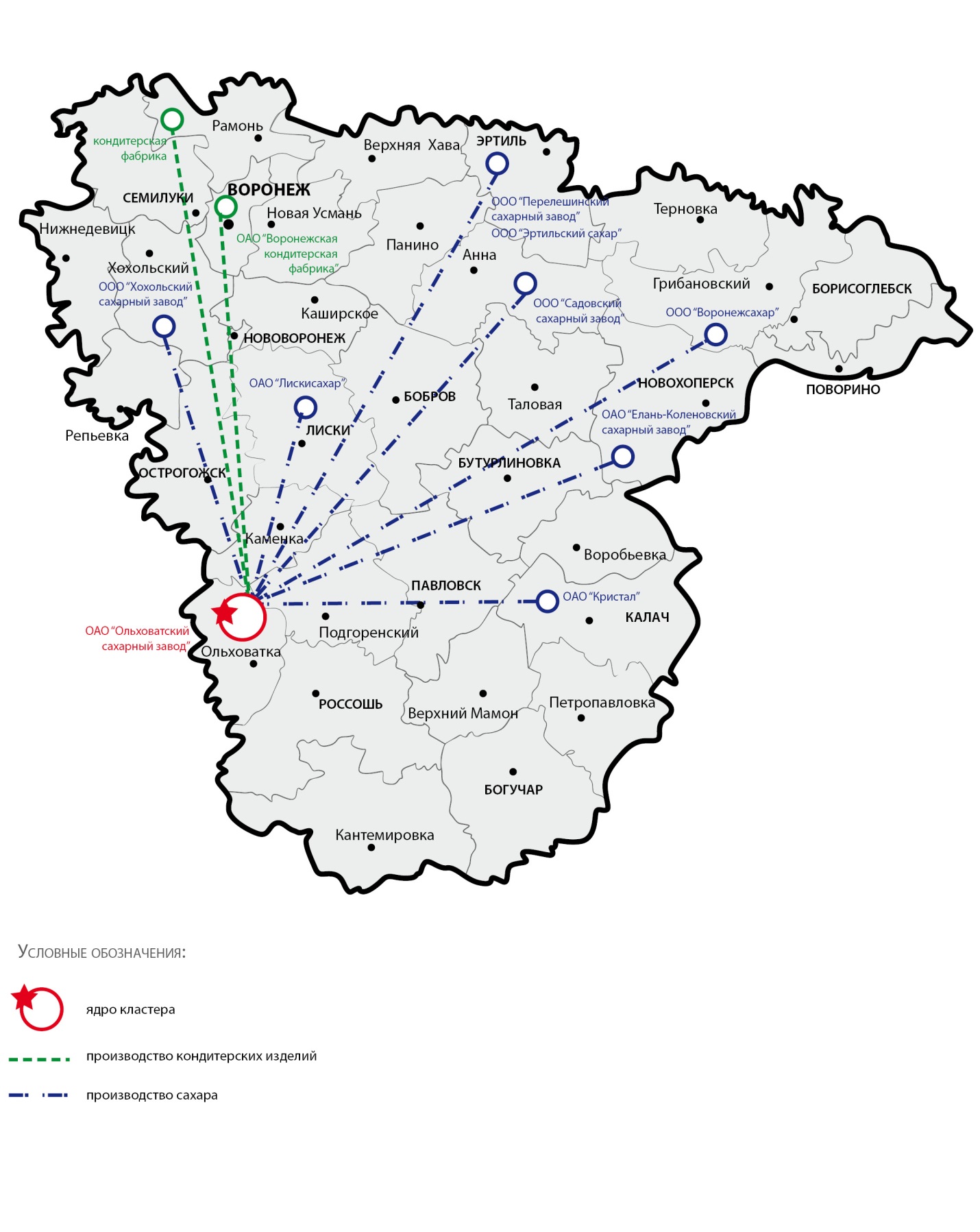 Кластер по производству мясных продуктов 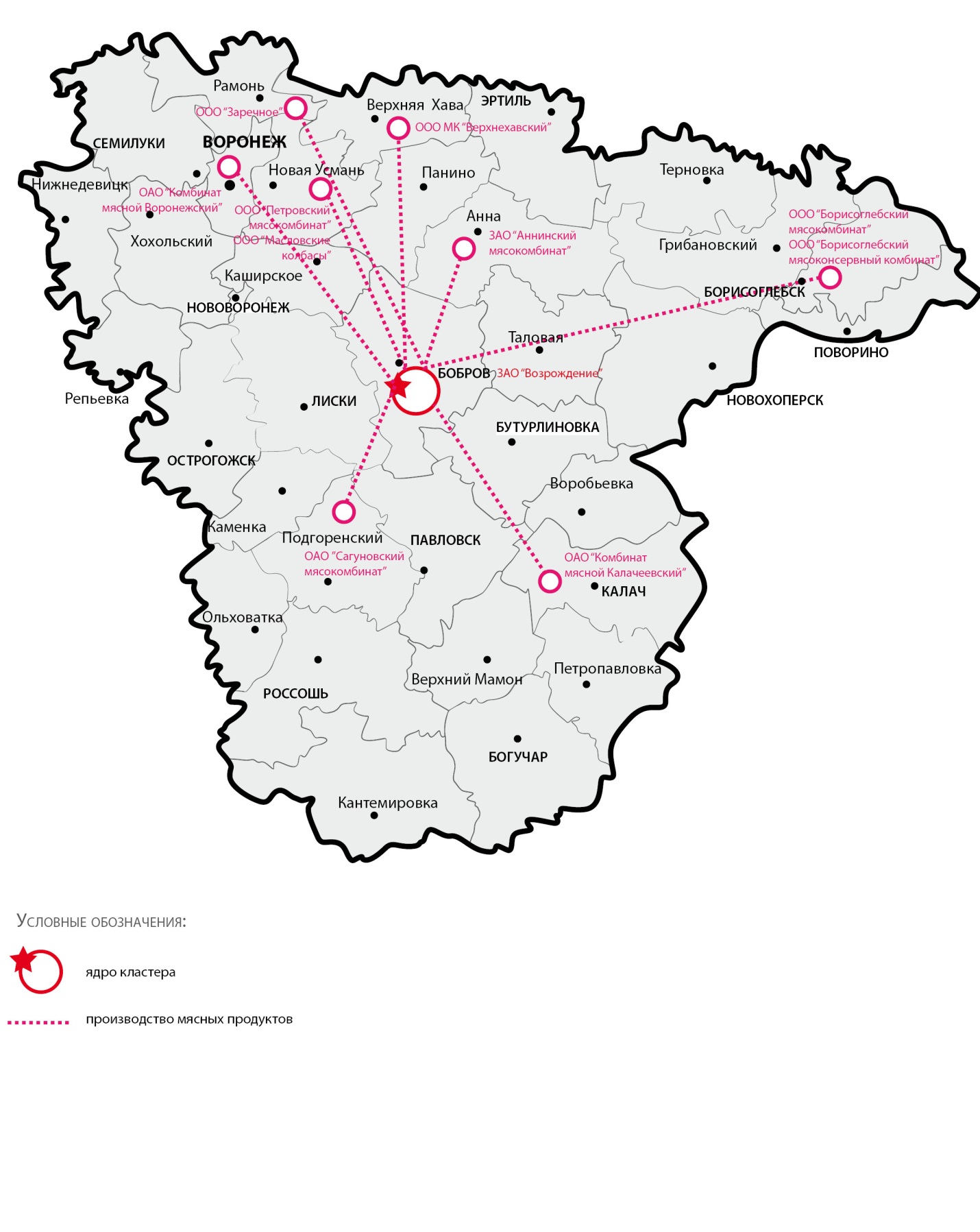 Кластер по производству молочных продуктов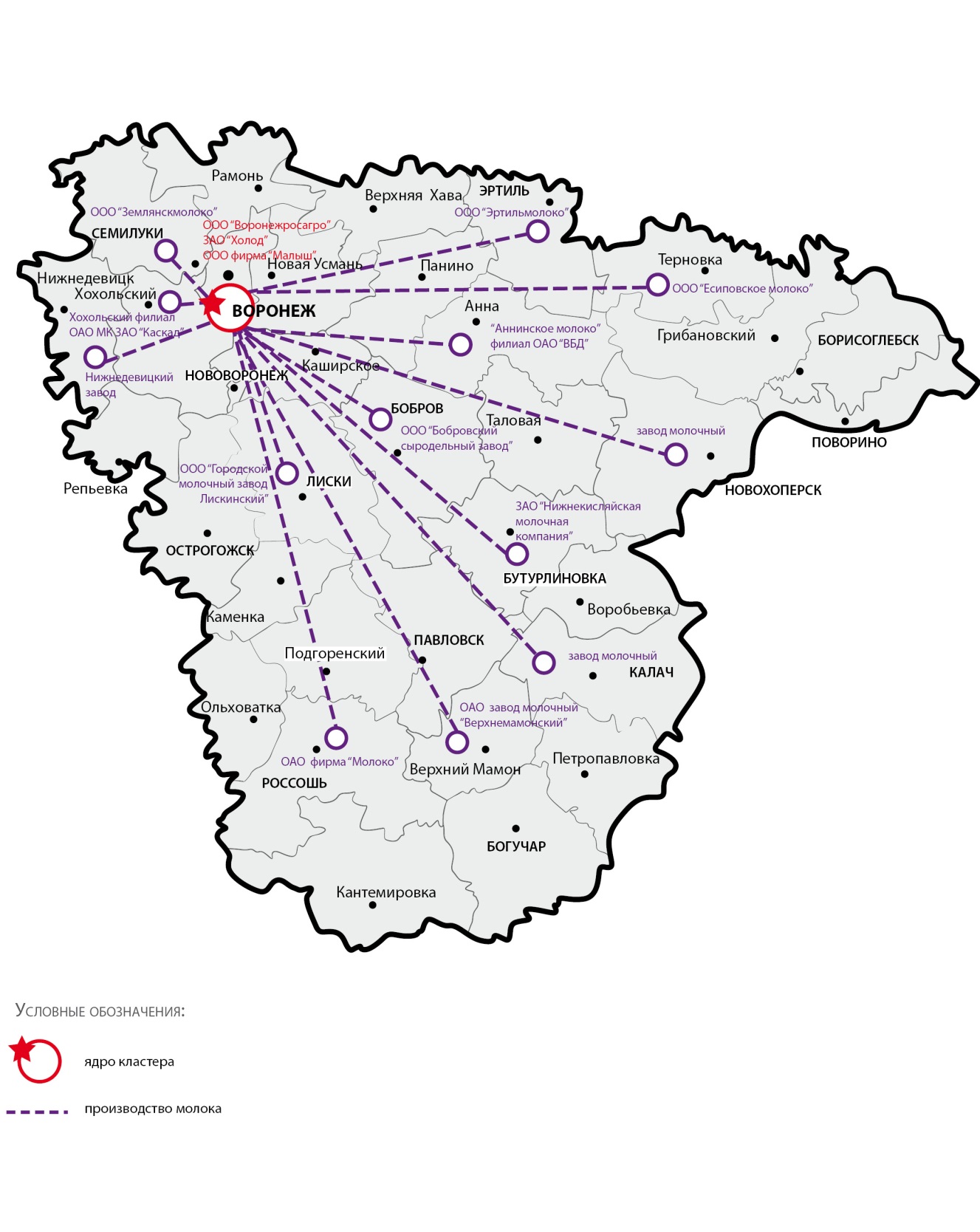 ПРИЛОЖЕНИЕ 7Перечень нормативных правовых актов, которые предусмотрено разработать и утвердить для реализации Стратегии-2035 * Законопроект принят в первом чтении Государственной Думой РФ 13 сентября 2017 года, направлен на доработку.ПРИЛОЖЕНИЕ 8Приоритетные направления развития финансового потенциала реализации Стратегиисоциально-экономического развития Воронежской области на период до 2035 года ПРИЛОЖЕНИЕ9Перечень документов и материалов, использованных приразработке Стратегии1. Указ Президента Российской Федерации от 04.06.2008 № 889 «О некоторых мерах по повышению энергетической и экологической эффективности российской экономики». 2. Указ Президента Российской Федерации от 09.10.2007 № 1351 «Об утверждении Концепции демографической политики Российской Федерации на период до 2025 года». 3. Указ Президента Российской Федерации от 07.05.2012 № 596 «О долгосрочной государственной экономической политике».  4. Указ Президента Российской Федерации от 07.05.2012 № 597 «О  мероприятиях по реализации государственной социальной политики».5. Указ Президента Российской Федерации от 07.05.2012 № 598 «О совершенствовании государственной политики в сфере здравоохранения».6. Указ Президента Российской Федерации от 07.05.2012 № 599 «О мерах по реализации государственной политики в области образования и науки».7. Указ Президента Российской Федерации от 07.05.2012 № 600 «О мерах по обеспечению граждан Российской Федерации доступным и комфортным жильем и повышению качества жилищно-коммунальных услуг».8. Указ Президента Российской Федерации от 07.05.2012 № 601 «Об основных направлениях совершенствования системы государственного управления».9. Указ Президента Российской Федерации от 07.05.2012 № 606 «О мерах по реализации демографической политики Российской Федерации».10. Указ Президента Российской Федерации от 14.11. 2017 г. №548 «Об оценке эффективности деятельности органов исполнительной власти субъектов Российской Федерации».11. Указ Президента Российской Федерации от 19.12.2012 № 1666 «О Стратегии государственной национальной политики Российской Федерации на период до 2025 года».12. Указ Президента Российской Федерации от 24.12.2014 № 808 «Об утверждении Основ государственной культурной политики». 13. Указ Президента Российской Федерации от 31.12.2015 № 683 «О Стратегии национальной безопасности Российской Федерации». 14. Указ Президента Российской Федерации от 01.12.2016 № 642 «О Стратегии научно-технологического развития Российской Федерации».15. Указ Президента Российской Федерации от 20.12.2016 № 696 «Об утверждении Основ государственной политики Российской Федерации в области гражданской обороны на период до 2030 года».16. Указ Президента Российской Федерации от 19.04.2017 № 176 «О Стратегии экологической безопасности Российской Федерации на период до 2025 года».17. Указ Президента Российской Федерации от 09.05.2017 № 203 «О Стратегии развития информационного общества в Российской Федерации на 2017 – 2030 годы».18. Послание Президента Путина В.В. Федеральному Собранию 1.03.2018 г. 19. Концепция общественной безопасности в Российской Федерации (утв. Президентом РФ 14.11.2013 № Пр-2685).20. Основы государственной политики регионального развития Российской Федерации на период до 2025 года, утвержденные Указом Президента РФ от 16 января 2017 года № 13. 21. Стратегия экономической безопасности Российской Федерации на период до 2030 года, утвержденная указом Президента Российской Федерации от 13 мая 2017 года № 208.22. Федеральный Закон  №172 от 28 июня 2014 г. «О стратегическом планировании в Российской Федерации».23. Федеральный Закон от 31.12.2014 № 488-ФЗ «О промышленной политике в Российской Федерации».24. Концепция долгосрочного социально-экономического развития Российской Федерации на период до 2020 года, утвержденной распоряжением Правительства Российской Федерации от 17 ноября 2008 года № 1662-р.25. Основы государственной политики в области экологического развития российской Федерации на период до 2030 года, утвержденные Президентом Российской Федерации 30 апреля 2012 года.26. Прогноз долгосрочного социально-экономического развития Российской Федерации на период до 2030 года, утвержден Председателем Правительства Российской Федерации от 25.03.2013 года.27. Прогноз социально-экономического развития Российской Федерации на 2018 год и плановый период 2019 и 2020 годов (одобрен Правительством РФ 18.09.2017).28. Распоряжение Правительства РФ от 17.11.2008 года № 1662-р «О Концепции долгосрочного социально-экономического развития Российской Федерации на период до 2020 года».29. Распоряжение Правительства РФ от 22.11.2008 года № 1734-р «О Транспортной стратегии Российской Федерации».30. Распоряжение Правительства РФ от 07.08.2009 года № 1101-р «Об утверждении Стратегии развития физической культуры и спорта в Российской Федерации на период до 2020 года».31. Распоряжение Правительства Российской Федерации от 13 ноября 2009 года № 1715-р «Об утверждении энергетической стратегии России на период до 2030 года».32. Распоряжение Правительства РФ от 08.12.2011 года № 2227-р «Об утверждении Стратегии инновационного развития Российской Федерации на период до 2020 года».33. Распоряжение Правительства РФ от 17.04.2012 года № 559-р «Об утверждении Стратегии развития пищевой и перерабатывающей промышленности Российской Федерации на период до 2020 года».34. Распоряжение Правительства РФ от 31.05.2014 года № 941-р «Об утверждении Стратегии развития туризма в Российской Федерации на период до 2020 года».35. Распоряжение Правительства РФ от 29.11.2014 года № 2403-р «Об утверждении основ государственной молодежной политики Российской Федерации на период до 2025 года».36. Распоряжение Правительства РФ от 02.02.2015 года № 151-р «Об утверждении Стратегии устойчивого развития сельских территорий Российской Федерации на период до 2030 года».37. Распоряжение Правительства РФ от 29.02.2016 года № 326-р «Об утверждении Стратегии государственной культурной политики на период до 2030 года».38. Распоряжение Правительства РФ от 31.07.2015 № 779 «О промышленных кластерах и специализированных организациях промышленных кластеров». 39. Распоряжение Правительства РФ от 02.06.2016 года № 1083-р «Об утверждении Стратегии развития малого и среднего предпринимательства в Российской Федерации на период до 2030 года».40. Закон Воронежской области от 5.06. 2006 года №43-ОЗ «О технопарках в Воронежской области».  41. Закон Воронежской области от 30.06.2010 года №65-ОЗ. «О стратегии социально-экономического развития Воронежской области на период до 2020 года». 42. Закон Воронежской области от 19 июня 2015 года №114-ОЗ «О стратегическом планировании в Воронежской области». 43. Закон Воронежской области от 01.06.2016 N 65-03 "О регулировании отдельных отношений в сфере государственно-частного партнерства на территории Воронежской области".44. Постановление Правительства Воронежской области от 5 марта 2009 года №158 «Об утверждении схемы территориального планирования Воронежской области». 45. Постановление Правительства Воронежской области от 26 марта 2014 года №245 «Об утверждении Прогноза научно-технологического развития Воронежской области до 2030 года».46. Постановление Правительства Воронежской области от 24 июля 2015 года №618 «Об утверждении региональной схемы (плана) развития и размещения производительных сил Воронежской области».47. Постановление Правительства Воронежской области от 8 декабря 2016 года №927 «Об утверждении прогноза социально-экономического развития Воронежской области на долгосрочный период до 2030 года». 48. Постановление Правительства Воронежской области от 30 декабря 2016 года декабря 2016 года №1015 «Об утверждении бюджетного прогноза Воронежской области на долгосрочный период до 2030 года». 49. Доработанный проект Стратегии социально-экономического развития Республики Алтай на период до 2035 года. – Режим доступа:  http://economy.gov.ru50. Доработанный проект Стратегии социально-экономического развития Вологодской области  на период до 2030 года. – Режим доступа:  http://economy.gov.ru51. Доработанный проект Стратегии социально-экономического развития города Севастополя  до 2030 года. –  Режим доступа:  http://economy.gov.ru52. Доработанный проект Стратегии социально-экономического развития Иркутской области на период до 2030 года. - Режим доступа:  http://economy.gov.ru53. Доработанный проект Стратегии социально-экономического развития Камчатского края на период до 2030 года. - http://economy.gov.ru54. Доработанный проект Стратегии социально-экономического развития Костромской области на период до 2025 года. - Режим доступа:  http://economy.gov.ru55. Доработанный проект Стратегии социально-экономического развития Красноярского края на период до 2030 года. – Режим доступа:  http://economy.gov.ru56. Доработанный проект Стратегии социально-экономического развития Республики Саха (Якутия) период до 2030 года с определением целевого видения до 2050 года. – Режим доступа: http://economy.gov.ru57. Доработанный проект Стратегии социально-экономического развития Хабаровского края на период до 2030 года. – Режим доступа: http://economy.gov.ru58. Проект Стратегии социально-экономического развития Республики Башкортостан на период до 2030 года. - Режим доступа: http://economy.gov.ru59. Проект Стратегии социально-экономического развития Санкт-Петербурга на период до 2035 года. –  Режим доступа: http://economy.gov.ru60. Проект Стратегии социально-экономического развития Тамбовской области на период до 2035 года. – Режим доступа: http://economy.gov.ru61. Валовой региональный продукт в текущих основных ценах – всего (1998-2016 г.г.). – URL: http://www.gks.ru/free_doc/new_site/vvp/vrp98-16.xlsx.62. Валовой региональный продукт в текущих основных ценах на душу населения  (1998-2016 г.г.). – URL: http://www.gks.ru/free_doc/new_site/vvp/dusha98-16.xlsx.63. Доля высокотехнологичных и наукоемких отраслей экономики в ВРП. – URL: http://www.gks.ru/free_doc/new_site/effect/macr4.xls64. Инвестиционный риск российских регионов в 2016 году / Эксперт РА. – URL: https://raexpert.ru/rankingtable/region_climat/2016/tab02/. 65. Индикаторы науки: 2017. Стат. сб. / Нац. исслед. ун-т  «Высшая школа экономики». – М.: НИИ ВШЭ, 2017. – 304 с. – Режим доступа: https://www.hse.ru/66. Индикаторы образования: 2017: Стат. сб. / Нац. исслед. ун-т «Высшая школа экономики». – М.: НИУ ВШЭ, 2017.  – 320 с. – Режим доступа: https://www.hse.ru/67. Используемые передовые производственные технологии по субъектам РФ. – URL: http://www.gks.ru/free_doc/new_site/business/nauka/innov9.xls68. Отчет о ходе реализации Стратегии социально-экономического развития Воронежской области в 2016 году / Департамент экономического развития Воронежской области. – URL: https://www.govvrn.ru/monitoring-strategii-i-plana-po-ee-realizacii1.69. Регионы России. Социально-экономические показатели. 2017: Стат. сб. / Росстат. – М., 2017. – 1402 с. – Режим доступа http://www.gks.ru/70. Рейтинг глав регионов по уровню содействия развитию конкуренции в 2016 году / Аналитический центр при Правительстве Российской Федерации. – URL: http://ac.gov.ru/files/attachment/13534.pdf.71. Рейтинг регионов по качеству жизни – 2016 / РИА Рейтинг. – URL: http://riarating.ru/regions/20170220/630056195.html.72. Рейтинг регионов РФ по качеству жизни – 2016 / РИА Рейтинг. – URL: http://vid1.rian.ru/ig/ratings/life_2016.pdf.73. Рейтинги вузов 2016 / Эксперт РА. – URL: https://raexpert.ru/project/vuz_rating/2016/ranking.   74. Соотношение денежных доходов населения и величины прожиточного минимума в целом по России и по субъектам Российской Федерации. – URL: http://www.gks.ru/free_doc/new_site/population/bednost/tabl/2-1.doc.75. Структура ВРП по отраслям экономики. – URL: http://www.gks.ru/free_doc/new_site/vvp/otr-stru16.xlsx.76.Численность детей, приходящихся на 100 мест в дошкольных образовательных учреждениях. – URL: http://www.gks.ru/free_doc/new_site/population/family/2-12.xls.77. Численность исследователей (по областям науки; по возрастным группам; по ученым степеням; по субъектам Российской Федерации). – URL: http://www.gks.ru/free_doc/new_site/business/nauka/nauka10.xls.78. Численность населения с денежными доходами ниже величины прожиточного минимума в целом по России и по субъектам Российской Федерации. – URL: http://www.gks.ru/free_doc/new_site/population/bednost/tabl/2-4.doc.79. Итоговый отчет по теме «Региональная модель управления и политика развития отраслевых рынков в Воронежской области». Национальный исследовательский университет «Высшая школа экономики» (НИУ ВШЭ). – М., 2017.80. Итоговый отчет по теме «Разработка Стратегии социально-экономического развития Воронежской области на период до 2030 года».  Воронежский государственный университет. – Воронеж, 2018. №Наименование целевых индикаторов, установленных в реализуемой СтратегииЗначенияцелевыхиндикаторов в 2009 г.Значения целевыхиндикаторов в 2016 г.Значения целевыхиндикаторов в 2016 г.Темп ростазначенийпоказателей (2016 г. по отношению к 2009 г.), %№Наименование целевых индикаторов, установленных в реализуемой СтратегииЗначенияцелевыхиндикаторов в 2009 г.плановыефактическиеТемп ростазначенийпоказателей (2016 г. по отношению к 2009 г.), %1234561Валовой региональный продукт (далее – ВРП) в текущих ценах, млрд. руб.301,7811,2841,4278,92ВРП на душу населения в текущих ценах, тыс. руб.133,2347,8360,4270,63Объем отгруженных товаров собственного производства, выполненных работ  и услуг собственными силами в промышленном производстве, млрд. руб.169,8363,7450,8265,54Производительность труда в промышленности, млн. руб./чел.1,313,213,8290,15Продукция сельского хозяйства в хозяйствах всех категорий, в фактических ценах, млрд. руб.75,3146,0219,9292,01234566Производительность труда в сельском хозяйстве, млн. руб./чел.0,470,981,48314,97Доля высококвалифици-рованных работников от числа квалифицированных работников в регионе, %н/д29,830,0-8Энергоемкость ВРП (в сопоставимых ценах),кг у. т. / 10 тыс. руб.265,2111,1109,941,4(снижениев 2,4 раза)9Коэффициент обновления основных фондов, %10,514,714,7140,010Доля продукции, произведенной малыми предприятиями, в общем объеме валового регионального продукта, %19,821,528,6144,411Число используемых передовых производственных технологий, единиц175625002500142,412Густота автомобильных дорог общего пользования с твердым покрытием на конец года, км на 1000 кв. км территории203,8319,3319,3156,713Грузооборот транспорта, млн. тонно-километров272963020033010120,914Объем инвестиций в основной капитал, млрд. руб.94,8277,8270,9285,815Ожидаемая продолжительность жизни, лет68,972,672,08104,616Отношение среднедушевых денежных доходов к прожиточному минимуму, %244,3348,0362,1148,217Доля населения с денежными доходами ниже величины прожиточного минимума, в % от общей численности населения20,18,69,446,7(снижениев 2,14 раза)18Обеспеченность жильем, кв. метров на одного жителя25,328,928,8113,819Уровень безработицы (по методологии международной организации труда), %8,64,74,552,3(снижение в 1,91 раза)20Удельный вес населения, участвующего в платных культурно-досуговых мероприятиях, проводимых учреждениями культуры, %134,5169,0188,4140,112345621Численность населения, систематически занимающегося физической культурой и спортом, тыс. чел.355,7875,0858,4241,322Доступность дошкольного образования для детей в возрасте от трех до семи лет, %н/д100100-23Удельный вес объектов размещения отходов, соответствующих нормативным требованиям, в общем количестве, %2,044,54,7230,4ПоказателиЗначенияпоказателейВоронежскойобласти (ВО)ЗначенияпоказателейВоронежскойобласти (ВО)Темп ростазначенийпоказателей (2016 г. по отношению к 2011 г.), %Темп ростазначенийпоказателей (2016 г. по отношению к 2011 г.), %Темп ростазначенийпоказателей (2016 г. по отношению к 2011 г.), %Место Воронежской области в2011 г.Место Воронежской области в2011 г.Место Воронежской области в 2016 г.Место Воронежской области в 2016 г.Показатели2011 г.2016 г.в РФв ЦФОв ВОв ЦФОв РФв ЦФОв РФ12345678910ВРП в текущихценах, млрд. руб. 474,9841,4152,6150,3177,1425320ВРП на душу населения, тыс. руб. 203,5360,4148,7147,7177,084473512345678910Продукция сельского хозяйства в хозяйствах всех категорий, в фактических ценах, млрд. руб. 101,5204,3168,8180,5201,32726Инновационная активность организаций, %9,211,680,8101,0126,11040515Плотность автомобильных дорог общего пользования с твердым покрытием, км. на 1000 кв. км. территории207338144,2147,9163,31025923Грузооборот автомобильного транспорта организаций всех видов экономической деятельности, млн. тонно-километров16652932105,2101,5176,1526513Объем инвестиций в основной капитал, млн. руб.155245270999132,7154,4174,6321312Инвестиции в основной капитал на душу населения, руб. 66539116087129,3151,8174,5631318Доля населения с денежными доходами ниже величины прожиточного минимума, в % от общей численности населения 17,29,4105,5-54,7155458Среднедушевые денежные доходы, тыс. руб. 15,929,6147,9145,3185,9945423Обеспеченность жильем, кв. метров на одного жителя26,228,8108,3108,6109,9612711Уровень безработицы (по методологии МОТ), %6,44,584,685,470,31331917Численность детей, приходящихся на 100 мест в дошкольных                                                                                                                                                                                                                                                                                                                                                                                      образовательных учреждениях, человек11210499,199,092,91559842№п/пРейтингиМестаВоронежской областиМестаВоронежской области№п/пРейтингив ЦФОв РФ12341Рейтинг регионов по качеству жизни РИА Рейтинг 472Инвестиционный риск по методике Эксперт-РА*693Рейтинг социально-экономического положения субъектов РФ РИА Рейтинг в позиции «доля прибыльных предприятий»264Рейтинг социально-экономического положения субъектов РФ РИА Рейтинг в позиции «уровень младенческой смертности»*4145Рейтинг глав регионов по уровню содействия развитию конкуренцииАналитического центра при Правительстве Российской Федерации 136Рейтинг регионов по эффективности деятельности по созданию благоприятных условий ведения предпринимательской деятельности (по развитию инвестиционной среды) Минэкономразвития 11ПоказательМесто в ЦФОМесто в ЦЧР123Ожидаемая продолжительность жизни при рождении53Заболеваемость на 1000 чел. населения (зарегистрировано заболеваний у пациентов с диагнозом, установленным впервые в жизни)22Численность студентов образовательных учреждений среднего и высшего профессионального образования в расчете на 10000 населения42Среднедушевые денежные доходы населения42Валовой региональный продукт на душу населения 73ПоказательМесто в ЦФОМесто в ЦЧР123Число организаций, выполнявших научные исследования и разработки31Численность персонала, занятого научными исследованиями и разработками31Численность аспирантов 31Численность докторантов 31Внутренние затраты на научные исследования и разработки51Число патентных заявок на изобретения31Число патентных заявок на полезные модели41Число выданных патентов на изобретения31Число выданных патентов на полезные модели41Регионы ЦФОГодыГодыГодыГодыГодыГодыГодыРегионы ЦФО201020112012201320142015201612345678РФ107,3105,0103,4100,4101,796,6101,1ЦФО105,5106,9105,7101,4101,497,2104,0Белгородская область113,9108,7105,6102,1102,5105,5106,2Брянская область122,9110,6115,796,8102,1113,5107,3Владимирская область114,7107,4103,4108,0109,299,8104,6Воронежская область106,6110,1129,7106,1108,0103,7104,4Ивановская область107,9105,7104,6106,297,392,1107,7Калужская область133,5125,3110,2105,9103,994,6108,1Костромская область115,7108,2103,7104,6100,091,5101,8Курская область106,5104,6103,3100,8105,8104,3104,9Липецкая область110,7111,1107,4100,3102,9100,8103,4Московская область107,1109,7107,9105,2104,1101,1114,7Орловская область118,1107,8106,4100,4104,9100,298,9Рязанская область111,6109,7100,8105,7102,097,2101,7Смоленская область106,1102,7105,9104,7101,7101,4102,5Тамбовская область102,5116,4112,9106,2108,5104,5103,5Тверская область107,2105,9111,0102,196,797,7104,5Тульская область110,9120,0108,4110,5104,5111,9112,8Ярославская область106,2111,3104,198,5104,6105,6105,3г. Москва97,8100,7100,495,398,997,2102,7ПоказателиМесто в РФУдельный весВоронежской области в валовом сборе РФ, %Удельный весВоронежской области в валовом сборе ЦФО, %12341. Валовой сбор зерна54,017,32. Валовой сбор сахарной свеклы211,320,53. Валовой сбор семян подсолнечника48,334,34. Валовой сбор картофеля15,016,15. Валовой сбор овощей73,316,96. Валовой сбор плодов и ягод83,517,17. Производство молока72,715,38. Производство мяса92,78,1Возможности развития Воронежской областиОценка возможностейОценка возможностейВозможности развития Воронежской областисила влияниявероятность использования1231. Наличие на национальном и мировом рынках спроса на никелевые руды3,22 - 3,923,47 – 3,812. Востребованность продукции воронежских предприятий для модернизации материально-технической базы экономики России3,71 - 4,433,47- 3,913. Расширение масштабов бюджетного финансирования развития воронежских предприятий оборонно-промышленного комплекса4,19 - 4,613,86- 4,621234. Расширение масштабов финансирования развития экономики Воронежской области, осуществляемого частными инвесторами4,00 - 4,533,53 – 4,155. Расширение участия бизнеса в решении социальных проблем региона (посредством механизма ГЧП, развития социального предпринимательства)3,68- 4,573,49 – 4,466. Рост спроса на продукцию предприятий АПК Воронежской области на мировом рынке4,07 - 4,533,67 – 4,457. Рост спроса на образовательные услуги воронежских вузов со стороны зарубежных потребителей3,57 - 3,873,43 – 3,858. Реализация федеральных проектов развития транспортной инфраструктуры (высокоскоростная магистраль Москва – Сочи, платные автодороги, аэропорт)4,0 - 4,63,86 – 4,629. Реализация федеральных программ развития перспективных направлений импортозамещения 3,43 - 4,433,63 - 4,4310. Реализация кластерных проектов в широком спектре отраслей экономики и социальной сферы 3,83- 4,613,62 – 4,2311. Принятие федеральными властями решений о создании  территорий с льготными условиями осуществления экономической деятельности (ОЭЗ, ТОР)4,06 - 4,43,50 – 4,2312. Использование незадействованных туристско-рекреационных ресурсов территории3,75 – 4,143,50 – 4,2313. Вывод крупных компаний (или их подразделений) из столицы в регионы3,75 - 4,23,2 – 3,8614. Рост транзитных потоков по транспортному коридору "Север - Юг", развитие «транзитной» экономики 3,87 - 4,43,43 - 4,0Угрозы развитию Воронежской областиОценка возможностейОценка возможностейУгрозы развитию Воронежской областипоследствия реализациивероятность реализации1231.Перераспределение финансовых потоков в пользу внешних пользователей  3,71 - 4,543,49 – 4,082. Обострение межрегиональной конкуренции, предметом которой является мобильная и наиболее квалифицированная часть трудовых ресурсов региона3,8 - 4,473,62 - 4,313. Обострение межрегиональной конкуренции, предметом которой является традиционная продукция воронежских предприятий3,46 - 4,073,54 – 4,434. Влияние внешних экономических санкций3,77 - 4,293,73 – 4,435. Усиление глобальной конкуренции3,71 – 4,623,54 – 4,436. Нарастание социальной напряженности: ухудшение положения работников бюджетной сферы, пенсионеров, увеличение дифференциации доходов населения4,4 – 4,854,0 – 4,627. Продолжающееся ухудшение половозрастной структуры населения3,95 – 4,573,90 – 4,58. Повышение напряженности на региональном рынке труда4,07 – 4,863,67 – 4,579. Нарастание дисбаланса системы расселения населения, не обеспеченного рабочими местами, необходимыми объектами социальной и инженерной инфраструктуры3,75 - 4,713,74 - 4,2910. Уменьшение объема безвозмездных перечислений субъектам РФ из федерального бюджета4,27 – 4,523,67 - 4,3811. Рост курса рубля по отношению к основным валютам, ведущий к утрате конкурентоспособности продукции воронежских предприятий на мировом рынке3,43 - 4,143,52 – 4,1412312. Уменьшение господдержки сельского хозяйства4,29 - 4,63,87 – 4,3113. Сокращение бюджетного финансирования науки и образования4,31 - 4,774,11 - 4,4614. "Утечка мозгов" за пределы страны4,0 - 4,433,47 – 4,2915. Ухудшение экологической обстановки, связанное с изменением климата3,6 – 4,293,37 – 3,86Показатели Годы Годы Годы Годы Годы Годы Годы Годы Годы Годы Годы Годы Годы Годы Годы Показатели 20192019201920202020202020242024202420302030203020352035203511231231231231231. Ожидаемая продолжительность жизни, лет72,072,373,572,072,874,072,073,774,472,074,575,072,074,775,42. Доля населения с денежными доходами ниже величины прожиточного минимума, %9,49,39,29,39,29,16,16,05,94,94,54,34,44,34,03. Среднедушевые денежные доходы, тыс. р. 31,631,833,935,335,936,245,447,048,664,867,973,485,189,5100,84. Уровень безработицы на полном рынке труда, % 4,54,44,44,44,34,34,34,24,24,24,14,14,14,04,05. Уровень занятости населения, %63,163,264,463,463,564,864,264,866,365,566,568,568,069,070,06. Соотношение наилучших и наихудших показателей уровня регистрируемой безработицы на региональном рынке труда в муниципальных районах и городских округах, раз7,06,96,97,06,86,66,66,26,06,25,04,95,54,24,17. Общая площадь жилых помещений, приходящаяся в среднем на 1 жителя, кв. м29,730,130,230,130,530,731,532,232,733,834,836,035,637,039,011231231231231238. Доля площади жилищного фонда, обеспеченного всеми видами благоустройства, в общей площади жилищного фонда Воронежской области, %71,872,073,473,073,774,675,477,079,079,081,985,882,086,091,49. Обеспеченность детей дошкольного возраста местами в дошкольных образовательных учреждениях, чел. на 100 мест 62,962,963,163,063,163,363,063,164,063,063,366,763,366,768,510. Доля обучающихся в государственных (муниципальных) общеобразовательных организациях, занимающихся в одну смену, %91,191,193,091,292,094,093,494,098,096,097,0100,0100,0100,0100,011. Охват детей в возрасте от 5 до 18 лет программами дополнительного образования, %70,070,072,072,073,075,074,077,079,077,081,082,082,084,086,012. Доля населения, охваченного мероприятиями в сфере культуры, в общей численности населения, % 65,074,777,075,077,678,078,080,082,084,085,687,088,090,092,013. ВРП (в основных ценах соответствующих лет) млрд. руб.969,21027,81046,11017,21111,61139,11283,01569,31615,41735,22270,32382,52186,42963,23223,114. ВРП на душу населения, в текущих ценах, тыс. руб.415,9439,9447,5437,1475,8487,561,0671,4686,0782,1972,4986,21016,31271,61310,6112312312312312315. Объем инвестиций в основной капитал, млрд.  руб.271,1274,9299,4290,9305,5344,5358,9416,5502,2461,6658,7815,6569,1908,21114,8 16. Объем отгруженных товаров собственного производства, выполненных работ и услуг собственными силами в промышленном производстве, млрд. руб.478,2497,0552,2507,3547,9590,9571,0666,0774,5681,8892,51162,4790,41139,11630,317. Производительность труда в промышленности (объем промышленной продукции в расчете на 1 чел. среднесписочного состава), млн. руб.4,04,14,64,24,64,94,85,66,55,77,59,76,69,613,718. Индекс производства продукции сельского хозяйства в хозяйствах всех категорий, в % к 2016 г.95,1100,3104,397,9103,5107,2103,2111,2116,1112,8124,4132,7122,8137,8148,719. Индекс производительности труда в сельском хозяйстве, в % к 2016 г.95,1101,1106,997,9105,3110,5103,2114,8123,1112,8131,4146,5122,8147,6165,720. Темп роста экспорта продукции АПК, в % к 2016 г.101,5112,0122,5108,6127,0128,6119,6155,8162,1131,7180,6199,5147,6205,8234,721.Объем экспорта промышленной продукции (кроме пищевой и перерабатывающей промышленности), млн. долл. 878,8884,0899,1887,6892,9903,8931,71009,31088,51009,31164,61350,11397,51552,81708,1112312312312312322. Количество субъектов малого и среднего предпринимательства (включая инд. предпринимателей) на 1 тыс. чел. населения, единиц35,737,538,036,638,439,038,540,241,041,243,146,043,645,749,123. Оборот субъектов малого и среднего предпринимательства в постоянных ценах по отношению к 2016 г., % 104,4107,6115,6108,9115,7121,3118,6133,9147,1134,8166,7196,4150,0200,0250,024. Удельный вес инновационных товаров, работ, услуг в общем объеме отгруженных товаров, выполненных работ, услуг, %5,66,16,56,06,87,07,18,69,48,110,914,310,014,020,025. Инновационная активность организаций, %10,811,812,211,212,212,412,213,113,313,316,018,015,020,030,026. Энергоемкость ВРПт.у.т./млн. руб.10,610,099,5310,099,189,09,188,57,28,67,685,768,337,305,2127. Плотность автодорог общего пользования с твердым покрытием (км путей на 1000 кв. км территории)319,5319,7320,7319,7320,1321,3320,1320,9323,3320,7322,1326,3321,2323,1328,8112312312312312328. Доля домашних хозяйств, имеющих широкополосный доступ к информационно-телекоммуника-ционной сети «Интернет», в общем числе домашних хозяйств, %85,085,086,187,087,087,189,590,591,192,093,597,194,296,0100,029. Доля граждан, использующих механизм получения государственных и муниципальных услуг в электронной форме, %.70,070,071,070,070,072,070,070,076,070,070,082,070,070,090,030. Доля использованных, обезвреженных отходов в общем объеме отходов, образовавшихся в процессе производства и потребления, %69,571,772,172,573,574,074,175,776,876,877,778,579,0Коэффициенты межмуниципальных различий по показателямЗначения показателей по годам и сценариямЗначения показателей по годам и сценариямЗначения показателей по годам и сценариямЗначения показателей по годам и сценариямЗначения показателей по годам и сценариямЗначения показателей по годам и сценариямКоэффициенты межмуниципальных различий по показателям2016201820202024203020351234567Значения показателей (консервативный сценарий)Значения показателей (консервативный сценарий)Значения показателей (консервативный сценарий)Значения показателей (консервативный сценарий)Значения показателей (консервативный сценарий)Значения показателей (консервативный сценарий)Значения показателей (консервативный сценарий)Общая площадь жилых помещений, приходящаяся на 1 жителя15,6715,014,015,017,010,0Инвестиции в основной капитал на душу населения219,47200,0170,0150,0100,080,0Коэффициент естественного прироста населения38,7235,033,025,020,018,01234567Коэффициент миграционного  прироста населения326,40300,0280,0250,0200,0180,0Среднемесячная номинальная начисленная заработная плата работников организаций19,7318,017,015,014,012,0Ввод в действие жилых домов за счет всех источников финансирования133,59130,0120,0100,080,070,0Значения показателей (базовый сценарий)Значения показателей (базовый сценарий)Значения показателей (базовый сценарий)Значения показателей (базовый сценарий)Значения показателей (базовый сценарий)Значения показателей (базовый сценарий)Значения показателей (базовый сценарий)Общая площадь жилых помещений, приходящаяся на 1 жителя15,6715,014,015,017,010,0Инвестиции в основной капитал на душу населения219,47200,0160,0140,090,070,0Коэффициент естественного прироста населения38,7235,032,022,018,016,0Коэффициент миграционного  прироста населения326,40300,0270,0240,0180,0150,0Среднемесячная номинальная начисленная заработная плата работников организаций19,7318,017,015,014,012,0Ввод в действие жилых домов за счет всех источников финансирования133,59130,0110,090,070,060,0Значения показателей (целевой сценарий)Значения показателей (целевой сценарий)Значения показателей (целевой сценарий)Значения показателей (целевой сценарий)Значения показателей (целевой сценарий)Значения показателей (целевой сценарий)Значения показателей (целевой сценарий)Общая площадь жилых помещений, приходящаяся на 1 жителя15,6715,013,012,012,010,0Инвестиции в основной капитал на душу населения219,47200,0150,0120,080,060,0Коэффициент естественного прироста населения38,7235,030,020,017,015,01234567Коэффициент миграционного  прироста населения326,40300,0260,0220,0150,0120,0Среднемесячная номинальная начисленная заработная плата работников организаций19,7318,015,013,012,010,0Ввод в действие жилых домов за счет всех источников финансирования133,59130,0100,080,060,050,0Коэффициенты межмуниципальных различий по показателямЗначения целевого индикатора по годам и сценариямЗначения целевого индикатора по годам и сценариямЗначения целевого индикатора по годам и сценариямЗначения целевого индикатора по годам и сценариямЗначения целевого индикатора по годам и сценариямЗначения целевого индикатора по годам и сценариямКоэффициенты межмуниципальных различий по показателям2016201820202024203020351234567Значения целевого индикатора (консервативный сценарий)Значения целевого индикатора (консервативный сценарий)Значения целевого индикатора (консервативный сценарий)Значения целевого индикатора (консервативный сценарий)Значения целевого индикатора (консервативный сценарий)Значения целевого индикатора (консервативный сценарий)Значения целевого индикатора (консервативный сценарий)Общий коэффициент межмуниципальных различий125,6116,3105,792,571,861,7Значения целевого индикатора (базовый сценарий)Значения целевого индикатора (базовый сценарий)Значения целевого индикатора (базовый сценарий)Значения целевого индикатора (базовый сценарий)Значения целевого индикатора (базовый сценарий)Значения целевого индикатора (базовый сценарий)Значения целевого индикатора (базовый сценарий)Общий коэффициент межмуниципальных различий125,6116,3100,587,064,853,0Значения целевого индикатора (целевой сценарий)Значения целевого индикатора (целевой сценарий)Значения целевого индикатора (целевой сценарий)Значения целевого индикатора (целевой сценарий)Значения целевого индикатора (целевой сценарий)Значения целевого индикатора (целевой сценарий)Значения целевого индикатора (целевой сценарий)Общий коэффициент межмуниципальных различий125,6116,394,777,555,244,2Расходы, всегоГодыГодыГодыГодыГодыГодыРасходы, всего201820192020202120222023Расходы, всего111 401, 0111 039, 0116 035, 6116 257,9120 444, 5125 570,8Расходы, всегоГодыГодыГодыГодыГодыГодыРасходы, всего202420252026202720282029Расходы, всего130 152, 2134 404, 4138 560,9142 679, 9146 725, 0150 759, 5Расходы, всегоГодыГодыГодыГодыГодыГодыРасходы, всего203020312032203320342035Расходы, всего155 237, 8163154,9170823,2179706,0188152,2197936,1ПоказателиГодыГодыГодыГодыГодыГодыГодыГодыГодыГодыГодыГодыГодыПоказатели2018201920202021202120222022202320232024202420252026123455667788910Стратегическая цель – Достижение лидерских позиций Воронежской области по уровню развития человеческого капитала и качеству жизни населения, сокращение социально-экономического неравенстваСтратегическая цель – Достижение лидерских позиций Воронежской области по уровню развития человеческого капитала и качеству жизни населения, сокращение социально-экономического неравенстваСтратегическая цель – Достижение лидерских позиций Воронежской области по уровню развития человеческого капитала и качеству жизни населения, сокращение социально-экономического неравенстваСтратегическая цель – Достижение лидерских позиций Воронежской области по уровню развития человеческого капитала и качеству жизни населения, сокращение социально-экономического неравенстваСтратегическая цель – Достижение лидерских позиций Воронежской области по уровню развития человеческого капитала и качеству жизни населения, сокращение социально-экономического неравенстваСтратегическая цель – Достижение лидерских позиций Воронежской области по уровню развития человеческого капитала и качеству жизни населения, сокращение социально-экономического неравенстваСтратегическая цель – Достижение лидерских позиций Воронежской области по уровню развития человеческого капитала и качеству жизни населения, сокращение социально-экономического неравенстваСтратегическая цель – Достижение лидерских позиций Воронежской области по уровню развития человеческого капитала и качеству жизни населения, сокращение социально-экономического неравенстваСтратегическая цель – Достижение лидерских позиций Воронежской области по уровню развития человеческого капитала и качеству жизни населения, сокращение социально-экономического неравенстваСтратегическая цель – Достижение лидерских позиций Воронежской области по уровню развития человеческого капитала и качеству жизни населения, сокращение социально-экономического неравенстваСтратегическая цель – Достижение лидерских позиций Воронежской области по уровню развития человеческого капитала и качеству жизни населения, сокращение социально-экономического неравенстваСтратегическая цель – Достижение лидерских позиций Воронежской области по уровню развития человеческого капитала и качеству жизни населения, сокращение социально-экономического неравенстваСтратегическая цель – Достижение лидерских позиций Воронежской области по уровню развития человеческого капитала и качеству жизни населения, сокращение социально-экономического неравенстваСтратегическая цель – Достижение лидерских позиций Воронежской области по уровню развития человеческого капитала и качеству жизни населения, сокращение социально-экономического неравенства1. Ожидаемая продолжительность жизни, лет72,473,574,074,174,274,274,374,374,474,474,574,574,62. Доля населения с денежными доходами ниже величины прожиточного минимума, %9,29,29,18,46,76,76,46,45,95,95,65,65,03. Среднедушевые денежные доходы, тыс. р. 31,933,936,238,941,941,945,245,248,648,652,252,256,14. Уровень безработицы на полном рынке труда, %4,44,44,34,34,34,34,34,34,24,24,24,24,25. Уровень занятости населения, %64,064,464,865,165,565,565,965,966,366,366,666,667,06. Общая площадь жилых помещений, приходящаяся в среднем на 1 жителя, кв. м29,730,230,731,231,731,732,232,232,732,733,233,233,87. Доля площади жилищного фонда, обеспеченного всеми видами благоустройства, в общей площади жилищного фонда Воронежской области, %72,373,474,675,676,876,877,977,979,079,080,280,281,38. Обеспеченность детей дошкольного возраста местами в дошкольных образовательных учреждениях, чел. на 100 мест63,063,163,363,563,763,763,963,964,064,064,564,565,0123456677889910109. Доля обучающихся в государственных (муниципальных) общеобразовательных организациях, занимающихся в одну смену, %91,193,094,095,096,096,097,097,098,098,098,598,598,798,710. Охват детей в возрасте от 5 до 18 лет программами дополнительного образования, %71,072,075,076,077,077,078,078,079,079,080,080,080,080,0Стратегическая цель – Поддержание устойчивого роста экономики, укрепление позиций Воронежской области в национальном и мировом экономическом пространствеСтратегическая цель – Поддержание устойчивого роста экономики, укрепление позиций Воронежской области в национальном и мировом экономическом пространствеСтратегическая цель – Поддержание устойчивого роста экономики, укрепление позиций Воронежской области в национальном и мировом экономическом пространствеСтратегическая цель – Поддержание устойчивого роста экономики, укрепление позиций Воронежской области в национальном и мировом экономическом пространствеСтратегическая цель – Поддержание устойчивого роста экономики, укрепление позиций Воронежской области в национальном и мировом экономическом пространствеСтратегическая цель – Поддержание устойчивого роста экономики, укрепление позиций Воронежской области в национальном и мировом экономическом пространствеСтратегическая цель – Поддержание устойчивого роста экономики, укрепление позиций Воронежской области в национальном и мировом экономическом пространствеСтратегическая цель – Поддержание устойчивого роста экономики, укрепление позиций Воронежской области в национальном и мировом экономическом пространствеСтратегическая цель – Поддержание устойчивого роста экономики, укрепление позиций Воронежской области в национальном и мировом экономическом пространствеСтратегическая цель – Поддержание устойчивого роста экономики, укрепление позиций Воронежской области в национальном и мировом экономическом пространствеСтратегическая цель – Поддержание устойчивого роста экономики, укрепление позиций Воронежской области в национальном и мировом экономическом пространствеСтратегическая цель – Поддержание устойчивого роста экономики, укрепление позиций Воронежской области в национальном и мировом экономическом пространствеСтратегическая цель – Поддержание устойчивого роста экономики, укрепление позиций Воронежской области в национальном и мировом экономическом пространствеСтратегическая цель – Поддержание устойчивого роста экономики, укрепление позиций Воронежской области в национальном и мировом экономическом пространствеСтратегическая цель – Поддержание устойчивого роста экономики, укрепление позиций Воронежской области в национальном и мировом экономическом пространстве11. ВРП в основных ценах соответствующих лет) млрд. руб.969,91046,11139,11280,41280,41386,21386,21499,31499,31615,41615,41733,81733,81853,712. ВРП на душу населения, в текущих ценах, тыс. руб.436,8470,9512,4572,4572,4618,2618,2666,9666,9716,5716,5766,9766,9817,613. Объем инвестиций в основной капитал, млрд. руб.280,6299,4344,5381,3381,3420420460,8460,8502,2502,2549,1549,1598,714. Энергоемкость ВРП т.у.т./млн. руб.10,099,539,08,528,528,058,057,67,67,27,26,86,86,515. Объем отгруженных товаров собственного производства, выполненных работ и услуг собственными силами в промышленном производстве, млрд. руб.516,1552,2590,9632,2632,2676,5676,5723,8723,8774,5774,5828,7828,7886,716. Производительность труда в промышленности (объем промышленной продукции в расчете на 1 чел. среднесписочного состава), млн. руб.4,34,64,95,35,35,75,76,16,16,56,57,07,07,417. Индекс производства продукции сельского хозяйства в хозяйствах всех категорий, в % к 2016 г.101,6104,3107,2109,2109,211,411,4113,8113,8116,1116,1118,8118,8121,418. Индекс производительности труда в сельском хозяйстве, в % к 2016 г.103,2106,9110,5113,3113,3116,1116,1119,6119,6123,1123,1127,1127,1131,11234567891019. Темп роста объема экспорта продукции АПК, в % к 2016 г.114,5122,5128,6136,3143,2151,5162,1169,5176,620. Объем экспорта промышленной продукции, млн. долл.890,2899,1903,9939,0987,31036,71088,51164,61199,521. Количество субъектов малого и среднего предпринимательства (включая инд. предпринимателей) на 1 тыс. чел. населения, единиц38,038,039,039,040,041,041,042,043,022. Оборот субъектов малого и среднего предпринимательства в постоянных ценах по отношению к 2016 г., %110,1115,6121,3127,3133,6140,2147,1154,3162,023. Удельный вес инновационных товаров, работ, услуг в общем объеме отгруженных товаров, выполненных работ, услуг, %6,36,57,07,48,28,89,49,810,324. Инновационная активность организаций, % 11,912,212,412,813,013,113,314,014,8Стратегическая цель – Обеспечение полицентрического развития Воронежской областиСтратегическая цель – Обеспечение полицентрического развития Воронежской областиСтратегическая цель – Обеспечение полицентрического развития Воронежской областиСтратегическая цель – Обеспечение полицентрического развития Воронежской областиСтратегическая цель – Обеспечение полицентрического развития Воронежской областиСтратегическая цель – Обеспечение полицентрического развития Воронежской областиСтратегическая цель – Обеспечение полицентрического развития Воронежской областиСтратегическая цель – Обеспечение полицентрического развития Воронежской областиСтратегическая цель – Обеспечение полицентрического развития Воронежской областиСтратегическая цель – Обеспечение полицентрического развития Воронежской области25. Соотношение наилучших и наихудших показателей уровня безработицы в муниципальных районах и городских округах, раз7,06,96,66,66,66,46,06,05,826. Плотность автодорог общего пользования с твердым покрытием (км путей на 1000 кв. км территории)320,3320,7321,3321,7322,1322,5323,3324,0324,91234567891027. Доля домашних хозяйств, имеющих широкополосный доступ к информационно-телекоммуникационной сети «Интернет», в общем числе домашних хозяйств, %85,186,187,188,189,190,191.192,193,128. Доля граждан, использующих механизм получения государственных и муниципальных услуг в электронной форме, %.70,071,072,073,074,075,076,077,078,029.Доля использованных, обезвреженных отходов в общем объеме отходов, образовавшихся в процессе производства и потребления, %67,069,572,573,573,773,974,174,374,530. Доля населения, охваченного мероприятиями в сфере культуры, в общей численности населения, %75,077,078,078,579,581,082,083,083,531.Доля выявленных объектов культурного назначения, в отношении которых проведены мероприятия по включению их в Реестр, %6,57,07,520,032,545,057,570,082,5ПоказателиГодыГодыГодыГодыГодыГодыГодыГодыГодыПоказатели20272028202920302031203220332034203512345678910Стратегическая цель – Достижение лидерских позиций Воронежской области по уровню развития человеческого капитала и качеству жизни населения, сокращение социально-экономического неравенстваСтратегическая цель – Достижение лидерских позиций Воронежской области по уровню развития человеческого капитала и качеству жизни населения, сокращение социально-экономического неравенстваСтратегическая цель – Достижение лидерских позиций Воронежской области по уровню развития человеческого капитала и качеству жизни населения, сокращение социально-экономического неравенстваСтратегическая цель – Достижение лидерских позиций Воронежской области по уровню развития человеческого капитала и качеству жизни населения, сокращение социально-экономического неравенстваСтратегическая цель – Достижение лидерских позиций Воронежской области по уровню развития человеческого капитала и качеству жизни населения, сокращение социально-экономического неравенстваСтратегическая цель – Достижение лидерских позиций Воронежской области по уровню развития человеческого капитала и качеству жизни населения, сокращение социально-экономического неравенстваСтратегическая цель – Достижение лидерских позиций Воронежской области по уровню развития человеческого капитала и качеству жизни населения, сокращение социально-экономического неравенстваСтратегическая цель – Достижение лидерских позиций Воронежской области по уровню развития человеческого капитала и качеству жизни населения, сокращение социально-экономического неравенстваСтратегическая цель – Достижение лидерских позиций Воронежской области по уровню развития человеческого капитала и качеству жизни населения, сокращение социально-экономического неравенстваСтратегическая цель – Достижение лидерских позиций Воронежской области по уровню развития человеческого капитала и качеству жизни населения, сокращение социально-экономического неравенства1. Ожидаемая продолжительность жизни, лет74,774,874,975,075,175,175,275,375,42. Доля населения с денежными доходами ниже величины прожиточного минимума, %4,94,64,44,34,34,24,14,14,03. Среднедушевые денежные доходы, тыс. р. 60,264,568,873,478,483,589,094,5100,84. Уровень безработицы на полном рынке труда, %4,24,14,14,14,14,04,04,04,05. Уровень занятости населения, %67,467,868,168,568,969,369,669,970,06. Общая площадь жилых помещений, приходящаяся в среднем на 1 жителя, кв. м34,334,835,336,036,637,237,838,439,07. Доля площади жилищного фонда, обеспеченного всеми видами благоустройства, в общей площади жилищного фонда, %82,483,584,685,886,988,089,190,291,48. Обеспеченность детей дошкольного возраста местами в дошкольных образовательных учреждениях, чел. на 100 мест65,566,066,566,767,067,567,768,068,59. Доля обучающихся в государственных (муниципальных) общеобразовательных организациях, занимающихся в одну смену, %99,099,399,7100,0100,0100,0100,0100,0100,012345678991010. Охват детей в возрасте от 5 до 18 лет программами дополнительного образования, %81,081,081,082,082,083,084,085,085,086,0Стратегическая цель – Поддержание устойчивого роста экономики, укрепление позиций Воронежской области в национальном и мировом экономическом пространствеСтратегическая цель – Поддержание устойчивого роста экономики, укрепление позиций Воронежской области в национальном и мировом экономическом пространствеСтратегическая цель – Поддержание устойчивого роста экономики, укрепление позиций Воронежской области в национальном и мировом экономическом пространствеСтратегическая цель – Поддержание устойчивого роста экономики, укрепление позиций Воронежской области в национальном и мировом экономическом пространствеСтратегическая цель – Поддержание устойчивого роста экономики, укрепление позиций Воронежской области в национальном и мировом экономическом пространствеСтратегическая цель – Поддержание устойчивого роста экономики, укрепление позиций Воронежской области в национальном и мировом экономическом пространствеСтратегическая цель – Поддержание устойчивого роста экономики, укрепление позиций Воронежской области в национальном и мировом экономическом пространствеСтратегическая цель – Поддержание устойчивого роста экономики, укрепление позиций Воронежской области в национальном и мировом экономическом пространствеСтратегическая цель – Поддержание устойчивого роста экономики, укрепление позиций Воронежской области в национальном и мировом экономическом пространствеСтратегическая цель – Поддержание устойчивого роста экономики, укрепление позиций Воронежской области в национальном и мировом экономическом пространствеСтратегическая цель – Поддержание устойчивого роста экономики, укрепление позиций Воронежской области в национальном и мировом экономическом пространстве11. ВРП в основных ценах соответствующих лет, млрд руб.1974,32096,52230,72382,52532,42699,62866,73041,13223,13223,112. ВРП на душу населения, в текущих ценах, тыс. руб.825,0873,5926,4986,21044,71109,81174,31241,21310,61310,613. Объем инвестиций в основной капитал, млрд.  руб.650,2704,1759,6815,6872,4929,6987,61049,31114,81114,814. Энергоемкость ВРП т.у.т./млн. руб.6,246,05,885,765,655,545,435,325,215,2115. Объем отгруженных товаров собственного производства, выполненных работ и услуг собственными силами в промышленном производстве, млрд. руб.948,81015,21086,31162,41247,31330,81423,91523,61630,31630,316. Производительность труда в промышленности (объем промышленной продукции в расчете на 1 чел. среднесписочного состава), млн. руб.7,98,59,19,710,411,212,012,813,713,717. Индекс производства продукции сельского хозяйства в хозяйствах всех категорий, в % к 2016 г.124,3126,9129,8132,7135,6138,5141,6144,8148,7148,718. Индекс производительности труда в сельском хозяйстве, в % к 2016 г.135,5139,4143,0146,5149,9153.4157,3161,0165,7165,719. Темп роста объема экспорта продукции АПК, в % к 2016 г.180,4186,1191,2199,5206,6213,6219,3227,9234,7234,720. Объем экспорта промышленной продукции, млн. долл.1235,51272,61310,81350,11390,61432,31503,91579,11708,11708,1123456789101021. Количество субъектов малого и среднего предпринимательства (включая инд. предпринимателей) на 1 тыс. чел. населения, единиц43,044,045,046,046,347,047,748,449,149,122. Оборот субъектов малого и среднего предпринимательства в постоянных ценах по отношению к 2016 г., %170,0178,4187,2196,4206,1216,3227,0238,2250,0250,023. Удельный вес инновационных товаров, работ, услуг в общем объеме отгруженных товаров, выполненных работ, услуг, %10,911,813,014,315,617,018,419,520,020,024. Инновационная активность организаций, %15,216,016,918,020,123,025,027,830,030,0Стратегическая цель – Обеспечение полицентрического развития Воронежской областиСтратегическая цель – Обеспечение полицентрического развития Воронежской областиСтратегическая цель – Обеспечение полицентрического развития Воронежской областиСтратегическая цель – Обеспечение полицентрического развития Воронежской областиСтратегическая цель – Обеспечение полицентрического развития Воронежской областиСтратегическая цель – Обеспечение полицентрического развития Воронежской областиСтратегическая цель – Обеспечение полицентрического развития Воронежской областиСтратегическая цель – Обеспечение полицентрического развития Воронежской областиСтратегическая цель – Обеспечение полицентрического развития Воронежской областиСтратегическая цель – Обеспечение полицентрического развития Воронежской областиСтратегическая цель – Обеспечение полицентрического развития Воронежской области25. Соотношение наилучших и наихудших показателей уровня безработицы в муниципальных районах и городских округах, раз*5,65,45,24,04,84,64,44,34,34,126. Плотность автодорог общего пользования с твердым покрытием (км путей на 1000 кв. км территории)325,3325,8326,0326,3326,9327,2327,7328,2328,2328,827. Доля домашних хозяйств, имеющих широкополосный доступ к информационно-телекоммуникационной сети «Интернет», в общем числе домашних хозяйств, %94,195,196,197,198,199,1100,0100,0100,0100,01234567891028. Доля граждан, использующих механизм получения государственных и муниципальных услуг в электронной форме, %.79,080,081,082,083,084,086,088,090,029. Доля использованных, обезвреженных отходов в общем объеме отходов, образовавшихся в процессе производства и потребления, %75,075,476,276,877,478,078,578,979,030. Доля населения, охваченного мероприятиями в сфере культуры, в общей численности населения, в %84,085,086,087,087,588,089,090,092,031.Доля выявленных объектов культурного назначения, в отношении которых проведены мероприятия по включению их в Реестр, %95,5100,0100,0100,0100,0100,0100,0100,0100,0ЦелиНазваниепроектаКраткое описание сути проектаОбъем финансирования (прогноз),млн. руб.Планируемый период реализации проектаГосударственная программа, в рамках которой будет выполняться проектРост продолжительности жизни населения.  Продление активного долголетия населения Межведомственный проект «Живи долго»Формирование у населения позитивного отношения к здоровому образу жизни для обеспечения общественного здоровья, повышение информированности населения о мерах профилактики заболеваний и увеличение числа людей, приверженных здоровому образу жизни. Мероприятия  направлены на популяризацию культуры здорового питания, спортивно-оздоровительных программ, профилактику алкоголизма и наркомании, противодействие потреблению табака.470,0 (на все проекты)2018 -2035Государственная программа Воронежской области «Развитие здравоохранения»Рост продолжительности жизни населения.  Продление активного долголетия населения «Формирование здорового образа жизни» Формирование у населения позитивного отношения к здоровому образу жизни для обеспечения общественного здоровья, повышение информированности населения о мерах профилактики заболеваний и увеличение числа людей, приверженных здоровому образу жизни. Мероприятия  направлены на популяризацию культуры здорового питания, спортивно-оздоровительных программ, профилактику алкоголизма и наркомании, противодействие потреблению табака. В результате ожидается увеличение доли граждан, приверженных здоровому образу жизни, до 50% к 2020 году и до 60 % к 2025 году путем формирования у граждан ответственного отношения к своему здоровью470,0 (на все проекты)2018-2025Государственная программа Воронежской области «Развитие здравоохранения»Рост продолжительности жизни населения.  Продление активного долголетия населения «Создание новой модели медицинской организации, оказывающей первичную медико-санитарную помощь» «Воронеж. Моя поликлиника»Создание  пациентоориентированных медицинских организаций, отличительными признаками которых являются доброжелательное отношение к пациенту, отсутствие очередей за счет правильной организации процессов и работы персонала, качественное оказание медицинской помощи, приоритет профилактических мероприятий в первичном звене здравоохранения.   99,492018-2022Государственная программа Воронежской области «Развитие здравоохранения»Рост продолжительности жизни населения.  Продление активного долголетия населения «Территория заботы»Создание последовательной и преемственной системы, сочетающей медицинские услуги для людей всех возрастов, от профилактики до паллиативной медицинской помощи, комплексный подход к медицинскому сопровождению;  организация гериатрической службы  и обеспечение доступности гериатрической помощи для граждан старшего поколения; совершенствование системы профессиональной подготовки в области гериатрии.99,492018-2020Государственная программа Воронежской области «Развитие здравоохранения»Рост продолжительности жизни населения.  Продление активного долголетия населения «Аутизм. Маршруты помощи»Разработка и  реализация системы мероприятий по оказанию комплексной медико-социальной и психолого-педагогической помощи детям с РАС.  23,72018-2020Государственная программа Воронежской области «Развитие здравоохранения»Рост продолжительности жизни населения.  Продление активного долголетия населения «Земский доктор»Предоставления единовременных компенсационных выплат медицинским работникам (врачам, фельдшерам) в возрасте до 50 лет, прибывшим (переехавшим) на работу в сельские населенные пункты (рабочие поселки, поселки городского типа, города с населением до 50 тыс. человек), что позволит  обеспечить медицинские организации квалифицированными кадрами, способными улучшить качество оказания медицинской помощи населению.610,02018-2020Государственная программа Воронежской области «Развитие здравоохранения»Рост продолжительности жизни населения.  Продление активного долголетия населения «Электронное здравоохранение»Проект направлен на  повышение эффективности организации оказания медицинской помощи гражданам за счет внедрения информационных технологий, мониторинга возможности записи на прием к врачу, перехода к ведению медицинской документации в электронном виде. 103,72018-2020Государственная программа Воронежской области «Развитие здравоохранения»Развитие системы непрерывного образования, повышение уровня ее соответствия потребностям экономики «Трансформация Воронежского государственного классического университета в центр инновационного, технологического и социального развития Воронежской области»Реновация действующих и разработка новых образовательных программ, ориентированных на приоритетные направления научно-технологического и социального развития области; развитие фундаментальных и прикладных исследований, ориентированных на обеспечение прорыва в приоритетных направлениях развития науки и высоких технологий; открытие новых корпоративных образовательных центров; создание с участием студентов и выпускников социально ориентированных некоммерческих организаций и организаций социального предпринимательства, внедрение диалоговой модели работы по трудоустройству выпускников; трансфер образовательных программ международного уровня; внедрение программы преакселерации, направленной на формирование базовых компетенций в области инновационной деятельности; создание центра регионального развития, обеспечивающего использование инструментов ГЧП для реализации инновационных, социальных и технологических проектов; создание инжинирингового центра Воронежской области 237,12, в т.ч. средства регионального бюджета – 35,85;собственные  средства ВГУ – 33,47;из средств партнеров и иных источников – 167,82017-2019Государственная программа Воронежской области «Развитие образования»Развитие системы непрерывного образования, повышение уровня ее соответствия потребностям экономики «Создание системы обеспечения равного доступа к образованию детей с ОВЗ в Воронежской области с учетом разнообразия их образовательных потребностей и индивидуальныхвозможностей»Создание материально-технических условий, соответствующих требованиям ФГОС ОВЗ во всех образовательных организациях, реализующих адаптированные образовательные программы; разработка электронной информационно-аналитической системы «Особенный ребенок»; создание учреждения, осуществляющего организационно-методическое обеспечение процесса обучения детей с ОВЗ и координацию межведомственной деятельности социальной сферы. Ожидаемый результат - создание необходимых условий для инклюзивного образования детей с ограниченными возможностями здоровья325,992017-2019Государственная программа Воронежской области «Развитие образования»Развитие системы непрерывного образования, повышение уровня ее соответствия потребностям экономики «Индустриальная школа»Создание необходимых условий для реализации во всех муниципальных образованиях дополнительных общеобразовательных программ для детей различной, в том числе, технической и естественно-научной направленности, соответствующих интересам обучаемых и перспективным потребностям социально-экономического и технологического развития страны и региона за счет развития материально-технической и методической базы, создания во всех муниципальных образованиях зональных ресурсных центров 280,02018-2024Государственная программа Воронежской области «Развитие образования»Обеспечение населения доступным и качественным жильем, существенное улучшение качества услуг в сфере ЖКХ. Развитие инфраструктуры ЖКХ.«Формирование комфортной городской среды Воронежской области» Благоустройство дворовых и общественных территорий. Реконструкция и создание централизованной и нецентрализованной систем  холодного водоснабжения муниципальных образований Воронежской области 2742,22018-2023Государственная программа Воронежской области «Формирование современной городской среды Воронежской области на 2018 – 2023 годы»Обеспечение населения доступным и качественным жильем, существенное улучшение качества услуг в сфере ЖКХ. Развитие инфраструктуры ЖКХ.«Обеспечение качественными коммунальными услугами населения Воронежской области»Развитие систем тепло-, водоснабжения и водоотведения Воронежской области путем строительства, реконструкции и модернизации объектов инженерно-коммунальной инфраструктуры области. 31000,02018 – 2035Государственная программа Воронежской области «Обеспечение качественными жилищно - коммунальными услугами населения» Развитие энергетической инфраструктуры, повышение эффективности ее функционирования«Повышение энергоэффективностив учреждениях социальной сферы и муниципальных образованиях  Воронежской области» Обеспечение роста уровня и качества жизни населения за счет реализации потенциала энергосбережения и повышения энергетической эффективности на основе модернизации, технологического развития и перехода к рациональному и экологически ответственному использованию2108,92018-2023Государственная программа Воронежской области «Энергоэффективность и развитие энергетики Воронежской области»Улучшение параметров транспортной доступности в  Воронежской области «Развитие улично-дорожной сети Воронежской агломерации»Реализация концепции развития существующей улично-дорожной сети города Воронежа и всей Воронежской агломерации, предусматривающей строительство новых участков автомобильных дорог городской сети (дублера Московского проспекта) и реконструкцию уже существующих транспортных развязок (например - на пересечении Ленинского проспекта с ул. Остужева), а также  строительство кольцевой автомобильной дороги для вывода транзитного движения направления Центральное Черноземье - Поволжье за пределы города, путем строительства южного обхода.41630,02019-2035Государственная программа Воронежской области  «Развитие транспортной системы»Создание современной транспортно-логистической инфраструктуры региона, обеспечивающей внутренние материальные потоки и растущий транзит грузов  по международным транспортным коридорам«Строительство грузового терминала на территории международного аэропорта «Воронеж»Строительство современного грузового хаба в аэропорту Воронеж для увеличения объемов обработки грузов общей массой до 150-200 тыс. т. в год. 1200,02021-2024Государственная программа Воронежской области  «Развитие транспортной системы»Создание современной транспортно-логистической инфраструктуры региона, обеспечивающей внутренние материальные потоки и растущий транзит грузов  по международным транспортным коридорам«Внедрение экологичных источников энергии для работы автомобильного транспорта»Строительство на территории Воронежской области сети объектов газомоторной инфраструктуры для заправки автомобилей природным газом (метан), а также перевод авто транспорта на использование сжиженного топлива. Реализация проекта позволит снизить загазованность городской среды и использовать более дешевое топливо для работы пассажирского автомобильного транспорта. 450,02020-2023Государственная программа Воронежской области  «Развитие транспортной системы»Создание современной транспортно-логистической инфраструктуры региона, обеспечивающей внутренние материальные потоки и растущий транзит грузов  по международным транспортным коридорам«Строительство сервисного центра для обслуживания газового оборудования»Строительство на территории Воронежской области сети объектов газомоторной инфраструктуры для заправки автомобилей природным газом (метан), а также перевод авто транспорта на использование сжиженного топлива. Реализация проекта позволит снизить загазованность городской среды и использовать более дешевое топливо для работы пассажирского автомобильного транспорта. 600,02021-2025Государственная программа Воронежской области  «Развитие транспортной системы»Создание современной транспортно-логистической инфраструктуры региона, обеспечивающей внутренние материальные потоки и растущий транзит грузов  по международным транспортным коридорам«Обновление автобусного пассажирского парка, занятого на внутриобластных перевозках»Реализация проекта позволит поддерживать требуемый уровень безопасности и комфорта перевозки пассажиров1200,02018-2035Государственная программа Воронежской области  «Развитие транспортной системы»Улучшение экологичес-ких условий жизнедеятельности населения «Создание системы обращения с отходами»В рамках реализации проекта запланировано строительство 8 межмуниципальных отходоперерабатываюших комплексов: в городском округе город Воронеж; в Борисоглебском городском округе;в Семилукском, Панинском, Бутурлиновском, Калачеевском, Россошанском, Богучарском, Лискинском муниципальных районах42136,42018-2035Государственная программа Воронежской области «Охрана окружающейсреды и природныересурсы»Развитиесистемы защиты населения и территории области от чрезвычайных ситуаций и, как следствие, минимизация социальных и экономических последствий возникновения чрезвычайных ситуаций «Обеспечение высокого уровня пожарной безопасности»Оснащение к 2035 году подразделений противопожарной службы области 26 новыми пожарными автомобилями; увеличение к 2020 году количества личного состава противопожарной службы Воронежской области до 1211 человек; увеличение к 2020 году количества подразделений противопожарной службы, имеющих газодымозащитную службу, до 47 единиц; доведение доли обновленного пожарно-технического вооружения до 58% от норм положенности;  увеличение к 2019 году количества газифицированных пожарных частей подразделений противопожарной службы до 36 единиц.671,82018-2035 гг.Государственная программа Воронежской области «Защита населения и территории Воронежской области от чрезвычайных ситуаций, обеспечение пожарной безопасности и безопасности людей на водных объектах»Развитиесистемы защиты населения и территории области от чрезвычайных ситуаций и, как следствие, минимизация социальных и экономических последствий возникновения чрезвычайных ситуаций «Снижение рисков возникновения и смягчения последствий чрезвычайных ситуаций, обеспечение защиты населения»Увеличение к 2024 году количества спасательных отрядов аварийно-спасательной службы до 4 единиц;  увеличение к 2024 году количества личного состава спасателей аварийно-спасательной службы Воронежской области до 115 человек; оснащение в 2024 году аварийно-спасательной службы Воронежской области гидравлическим аварийно-спасательным инструментом; модернизация систем оповещения населения Воронежской области.Ожидаемые результаты: сокращение к 2025 году времени приезда спасателей аварийно-спасательной службы Воронежской области к месту чрезвычайной ситуации в отдаленные муниципальные образования Воронежской области до 240 мин.; повышение к 2035 году уровня удовлетворенности граждан проводимыми исполнительными органами государственной власти Воронежской области мероприятиями по защите населения от чрезвычайных ситуаций до 70%.923,02018-2035 Государственная программа Воронежской области «Защита населения и территории Воронежской области от чрезвычайных ситуаций, обеспечение пожарной безопасности и безопасности людей на водных объектах»Развитиесистемы защиты населения и территории области от чрезвычайных ситуаций и, как следствие, минимизация социальных и экономических последствий возникновения чрезвычайных ситуаций Совершенствование мероприятий по гражданской оборонеУвеличение к 2035 году количества новых средств индивидуальной защиты населения до 5831 единицы.11,52018-2035 Государственная программа Воронежской области «Защита населения и территории Воронежской области от чрезвычайных ситуаций, обеспечение пожарной безопасности и безопасности людей на водных объектах»Развитие индустрии отдыха, спорта и досуга.  Формирова-ние единого культурного пространства, укрепление нравственных ценностей.Обеспечение реализации туристско-рекреационного потен-циала (в том числе туристских объектов национально-го и мирового уровней), развитие инфраструк-туры регионально-го туризма«Культурный регион»1. Создание музея писателя И.А. Бунина во флигеле дома, где родился писатель 2.Реализация проекта «Воссоздание утраченных построек объекта культурного наследия федерального значения «Дом, в котором с 1901 по 1915 год жил создатель жанра публицистической клоунады Дуров А.Л.» 3. Размещение в здании объекта культурного наследия «Дом губернатора» структурного подразделения ГБУК ВО «Воронежский областной художественный музей им. И.Н. Крамского» художественного центра «Музейный квартал».Реконструкция Воронежского государственного театра оперы и балета.Завершение строительства нового учебного корпуса и создание интегрированного образовательного комплекса – филиала Московского государственного академического художественного института им. В.И. Сурикова на базе Воронежского художественного училища (техникума)3251,82019-2020Государственная программа Воронежской области «Развитие культуры и туризма»Развитие гражданского общества, повышение вклада негосударственного некоммерческого сектора в социально-экономическое развитие Воронежской области. «Развитие АНО «Ресурсный центр поддержки НКО Воронежской области «Воронежский Дом НКО»Реализация пилотных проектов, направленных на поддержку и развитие институтов гражданского общества, в том числе некоммерческих организаций; отработка  правового, бухгалтерского, проектного, информационного сопровождение деятельности некоммерческих организаций и инициативных групп; оказание содействия при вхождении в реестр поставщиков социальных услуг и получения статуса «НКО – исполнитель общественно полезных услуг»8,52018-2019Государственная программа Воронежской области «Социальная поддержка граждан»Развитие гражданского общества, повышение вклада негосударственного некоммерческого сектора в социально-экономическое развитие Воронежской области. «Развитие территориального общественного самоуправления и инициативного бюджетирования»Разработка нормативно-правовых и методических документов и реализация пилотных проектов по оказанию организационного содействия созданию и функционированию ТОСов, использованию при решении местных проблем средств населения.60,02018Государственная программа Воронежской области «Содействие развитию муниципальных образований и местного самоуправления»Развитие малого и среднего предпринимательства, повышение его вклада в валовой региональный продукт,  доли в высокотехнологичных отраслях экономики.«Создание сети инкубаторов социальных предпринимателей и некоммерческих организаций (на базе НКО и ВУЗов)»Создание на территории области  сети инкубаторов социальных предпринимателей, в которых будет оказываться содействие при разработке и реализации проектов социального предпринимательства. 12,02018-2020Государственная программа Воронежской области «Развитие предпринимательства и торговли»Укрепление позиций хозяйствующих субъектов Воронежской области  на национальных рынках высокотехнологичной промышленной и сельскохозяйственной продукции. «Международная кооперация и экспорт в Воронежской области»Цель проекта – за счет комплекса системных  и отраслевых мер поддержки создать условия для увеличения к 2025 году объема экспорта Воронежской области:– промышленной продукции (кроме пищевой промышленности) – в 1,5 раза к уровню 2016 года (до 1,161 млрд долл США);– продукции АПК – до 0,940 млрд долл США; – продукции малых и средних предприятий – экспортеров и участников программ кооперации – в 1,5 раза к уровню 2017 года.Результаты проекта позволят сформировать системный подход к оценке состояния и результативности государственных мер поддержки экспорта Воронежской области, определению необходимых направлений и объемов поддержки экспортоориентированных предприятий на средне- и долгосрочную перспективу.37,317 2017-2020Государственная программа Воронежской области  «Развитие предпринимательства и торговли» Инновационное развитие экономики и социальной сферы«Региональный центр инжиниринга Воронежской области»Региональный центр инжиниринга Воронежской области – в перспективе ключевой («якорный») объект инфраструктуры поддержки производственных субъектов МСП, обеспечивающий системную интеграцию по циклу комплексной подготовки нового производства малых и средних компаний. Одна из его основных задач – обеспечить включение малого и среднего бизнеса в решение задач по импортозамещению и локализации промышленного производства  31,12017-2020Государственная программа Воронежской области  «Развитие промышленности и повышение ее конкурентоспособности»Государственная программа Воронежской области  «Развитие промышленности и повышение ее конкурентоспособности»Укрепление позиций хозяйствующих субъектов Воронежской области  на национальных рынках высокотехнологичной промышленной и сельскохозяйственной продукции.«Содействие импортозамещению в промышленности Воронежской области»Реализация 17 проектов в 8 отраслях промышленности. По результатам их реализации количество заявок, поданных на регистрацию объектов интеллектуальной собственности, составит не менее 20 штук, количество высокопроизводительных рабочих мест, создаваемых в ходе реализации проектов, составит не менее 812 ед.19089,92016-2020Государственная программа Воронежской области  «Развитие промышленности и повышение ее конкурентоспособности»Государственная программа Воронежской области  «Развитие промышленности и повышение ее конкурентоспособности»Укрепление позиций хозяйствующих субъектов Воронежской области  на национальных рынках высокотехнологичной промышленной и сельскохозяйственной продукции.«Государственный  фонд развития промышленности Воронежской области»Создание регионального  фонда развития промышленности (РФРП) Воронежской области позволит  привлекать средства федерального бюджета в рамках программы поддержки Фонда развития промышленности (ФГАУ «РФТР») «Совместные займы», предусматривающей финансирование проектов совместно с РФРП, с которыми будут заключены соответствующие соглашения. Доля финансирования со стороны Фонда развития промышленности (ФГАУ «РФТР») – 70% от общей суммы займа, предоставляемого фондами. 4051,02018-2035Государственная программа Воронежской области  «Развитие промышленности и повышение ее конкурентоспособности»Государственная программа Воронежской области  «Развитие промышленности и повышение ее конкурентоспособности»Укрепление позиций хозяйствующих субъектов Воронежской области  на национальных рынках высокотехнологичной промышленной и сельскохозяйственной продукции. Развитие производственной кооперации, торгово-экономического и научно-техничес-кого сотрудничества с другими субъектами  РФ«Реализация Программы развития промышленного кластера «Межрегиональный насосостроительный кластер» с участием липецкого предприятияООО «Генборг» В 2018 году ожидается включение межрегионального кластера в реестр промышленных кластеров Минпромторга России.  Планируется создание нового типоряда импортозамещающих химических насосов и организация их серийного производства» с привлечением субсидии федерального бюджета в размере 187 млн. рублей. 1504,02017 -2019Государственная программа Воронежской области  «Развитие промышленности и повышение ее конкурентоспособности»Государственная программа Воронежской области  «Развитие промышленности и повышение ее конкурентоспособности»Укрепление позиций хозяйствующих субъектов Воронежской области  на национальных рынках высокотехнологичной промышленной и сельскохозяйственной продукции. Обеспечение населения экономически доступной и безопасной сельскохозяйственной продукцией «Развитие молочного кластера»Проект предусматривает  введение в строй 30 новых молочных комплексов к 2020 году и дальнейшее динамичное развитие данного направления. В рамках решения этой задачи правительством области во взаимодействии с потенциальными инвесторами будет сформирована «дорожная карта», что позволит уже к 2020 году нарастить объемы производства молока до 1 млн. тонн в год2018-2020 гг-26600,02021-2025 гг.- 6900,02026-2030 гг.- 6900,02031-2035 гг.- 6900,02018-2035Государственная программа Воронежской области  «Развитие сельского хозяйства, производства пищевых продуктов и инфраструктуры агропродовольственного рынка»Укрепление позиций хозяйствующих субъектов Воронежской области  на национальных рынках высокотехнологичной промышленной и сельскохозяйственной продукции. Обеспечение населения экономически доступной и безопасной сельскохозяйственной продукцией «Формирование и развитие свиноводческого кластера»Создаваемый кластер будет включать в себя переработку зерна в корма, собственную генетику и далее производство свинины, что обеспечивает максимальную независимость проекта от ключевых внешних факторов, а также снимает фитосанитарные и прочие риски, связанные с оборотом продукции через границы различных регионов. Особое внимание будет уделено генетической независимости. 2018-2020 гг-18700,02021-2025 гг.- 7500,02018-2025Государственная программа Воронежской области  «Развитие сельского хозяйства, производства пищевых продуктов и инфраструктуры агропродовольственного рынка»Укрепление позиций хозяйствующих субъектов Воронежской области  на национальных рынках высокотехнологичной промышленной и сельскохозяйственной продукции. Обеспечение населения экономически доступной и безопасной сельскохозяйственной продукцией «Формирование и развитие свеклосахарного кластера»Проект предполагает создание на базе имеющейся в области инфраструктуры (Всероссийский НИИ сахарной свеклы и сахара в Рамонском муниципальном районе) Федерального исследовательского центра (свой интерес к участию в проекте подтверждают  «Русагро», «Щелково Агрохим»).Планируется выпустить не менее восьми высококонкурентных гибридов сахарной свеклы отечественной селекции (первые гибриды – уже к 2020 году).2018-2020 гг-3050,02021-2025 гг.- 2700,02018-2025Государственная программа Воронежской области  «Развитие сельского хозяйства, производства пищевых продуктов и инфраструктуры агропродовольственного рынка»Укрепление позиций хозяйствующих субъектов Воронежской области  на национальных рынках высокотехнологичной промышленной и сельскохозяйственной продукции. «Формирование современной инфраструктуры первичной подработки и хранения плодоовощной продукции»Строительство объектов для первичной подработки и хранения плодоовощной продукции, что позволит  обеспечить выход предприятий АПК  на экспортный уровень и позволит создавать  новые виды продукции с высокой добавленной стоимостью2018-2020 гг.500,02021-2025 гг. 800,02018-2025Государственная программа Воронежской области  «Развитие сельского хозяйства, производства пищевых продуктов и инфраструктуры агропродовольственного рынка»Развитие малого и среднего предпринимательства, повышение его вклада в валовой региональный продукт,  доли в высокотехнологичных отраслях экономикиВыравнивание уровня развития малого и среднего предпринимательства на территории Воронежской области.Поддержка предпринимательской инициативы в муниципальных образованиях и развитие малого предпринимательства на селе«Развитие молодежного предпринимательства»Проект предполагает  расширение перечня образовательных программ для молодых предпринимателей  с ориентацией молодых предпринимателей на реализацию принципа «технологического лидерства» (политика постоянного вывода на рынок совершенно новой продукции) и их проведение в муниципальных образованиях 2018-2020 гг. 7,5;2021-2025 гг. 14,02026-2030 гг.  15,02018-2030 Государственная программа Воронежской области «Развитие предпринимательства и торговли»Развитие малого и среднего предпринимательства, повышение его вклада в валовой региональный продукт,  доли в высокотехнологичных отраслях экономикиВыравнивание уровня развития малого и среднего предпринимательства на территории Воронежской области.Поддержка предпринимательской инициативы в муниципальных образованиях и развитие малого предпринимательства на селе«Создание единого оператора для инфраструктуры поддержки субъектов малого и среднего предпринимательства»Проект предусматривает построение системы управления организациями инфраструктурой поддержки малого и среднего предпринимательства на принципах «одного окна», а также в формирование сервисной модели оказания услуг.Основные функции единого оператора: консолидация всей нефинансовой инфраструктуры поддержки; осуществление управления и контроля; привлечение частных инвестиций.Одной из задач проекта является автоматизация услуг организаций инфраструктуры поддержки малого и среднего предпринимательства в муниципальных образованиях Воронежской области.31,62018-2020 Государственная программа Воронежской области «Развитие предпринимательства и торговли»Развитие малого и среднего предпринимательства, повышение его вклада в валовой региональный продукт,  доли в высокотехнологичных отраслях экономикиВыравнивание уровня развития малого и среднего предпринимательства на территории Воронежской области.Поддержка предпринимательской инициативы в муниципальных образованиях и развитие малого предпринимательства на селе«Формирование и развитие системы сельскохозяйственной кооперации»Построение системы, обеспечивающей комплексную поддержку развития сельскохозяйственной кооперации за счет: внедрения единой системы управления и информирования о возможностях кооперации (в т.ч. через единого оператора, «Бизнес-навигатор МСП»); создание инфраструктуры развития кооперации (фонды поддержки, сеть кооперативов); организация рынка сбыта произведенной продукции (заключение договоров о сотрудничестве, предоставление торговых мест, проведение ярмарочных мероприятий, внедрение электронных торговых сервисов); оказание финансовой поддержки деятельности кооперативов (гранты на развитие материально-технической базы сельскохозяйственных кооперативов, микрозаймы и поручительства, фиксированная доля льготных кредитов для малых форм хозяйствования в общем объеме кредитования АПК); Ключевым итогом реализации проекта является формирование сети сельскохозяйственных кооперативов, обеспечивающих создание новых постоянных рабочих мест и прирост объема реализованной ими сельскохозяйственной продукции2018-2020 гг.:651,02021-2025 гг.:1185,02026-2030 гг.:1300,02031-2035 гг.:1428,02018-2035 Государственная программа Воронежской области «Развитие предпринимательства и торговли» Государственная программа Воронежской области «Развитие сельского хозяйства, производства пищевых продуктов и инфраструктуры агропродовольственного рынка» Развитие малого и среднего предпринимательства, повышение его вклада в валовой региональный продукт,  доли в высокотехнологичных отраслях экономикиВыравнивание уровня развития малого и среднего предпринимательства на территории Воронежской области.Поддержка предпринимательской инициативы в муниципальных образованиях и развитие малого предпринимательства на селе«Доступная мобильная связь и беспроводной интернет в Воронежской области»Строительство  и ввод в эксплуатацию базовых станций с целью обеспечения доступа населения региона, включая социально незащищенные слои, к устойчивой радиотелефонной (сотовой) связи, в том числе к пользованию услугой мобильного интернета в стандарте 3G/4G в Воронежской областиВсего: 456,1,в том числе на 2018-2020 гг. – 360,02021-2025 гг. – 96,12018-2025Государственная программа Воронежской области «Информационное общество»Государственная программа Воронежской области «Информационное общество»Государственная программа Воронежской области «Информационное общество»Создание и широкое применение российских информационных и коммуникационных технологий, обеспечение их конкурентоспособности. Развитие телекоммуникационной инфраструктуры, устранение цифрового неравенства и обеспечение доступности качественных услуг связи на всей территории области«Миграция ключевых региональных информационных систем и ресурсов на платформы отечественных производителей»В рамках проекта по миграции ключевых региональных информационных систем и ресурсов на платформы отечественных производителей будет обеспечен поэтапный переход на преимущественное использование информационных и коммуникационных технологий российских производителей, что позволит достичь к 2035 году уровня использования в региональных информационных ресурсах не менее 90% программного и информационного обеспечения отечественных производителей.Всего: 800,0 –2018-2020 гг. – 200,0;на 2021-2025 гг. – 300,0;на 2026-2030 гг. – 200,0;на 2031-2035 гг. – 100,02018-2035Государственная программа Воронежской области «Информационное общество»Государственная программа Воронежской области «Информационное общество»Государственная программа Воронежской области «Информационное общество»Создание и широкое применение российских информационных и коммуникационных технологий, обеспечение их конкурентоспособности. Развитие телекоммуникационной инфраструктуры, устранение цифрового неравенства и обеспечение доступности качественных услуг связи на всей территории области«Перевод государственных и муниципальных услуг в электронную форму»Планируется перевод документов в электронный вид, исключение бумажных документов из процессов предоставления услуг, переход на использование интернет - ресурсов с юридически значимой информацией и расширение сферы применения электронного межведомственного взаимодействия. Проект предусматривает  создание высококачественных коммуникационных технологий оказания услуг в электронной форме населению региона, обеспечив доступность, удобство использования информационными ресурсами, сократив финансовые затраты и время, затрачиваемое на оказание услуг.Всего: 300,0в том числена 2018-2020 гг. –60,0;на 2021-2025 гг. – 80,0;на 2026-2030 гг. – 80,0;на 2031-2035 гг. – 80,0;2018-2035Государственная программа Воронежской области «Информационное общество»Государственная программа Воронежской области «Информационное общество»Государственная программа Воронежской области «Информационное общество»Создание и широкое применение российских информационных и коммуникационных технологий, обеспечение их конкурентоспособности. Развитие телекоммуникационной инфраструктуры, устранение цифрового неравенства и обеспечение доступности качественных услуг связи на всей территории области«Создание Центра компетенций в сфере постгеномных технологий»Создание  на территории региона структуры, обеспечивающей трансферт новейших технологий и знаний в практической медицине, науке и образовании в области постгеномных технологий.Одной из основных задач Центра должно стать внедрение  нового вида диагностики социально-значимых заболеваний, позволяющей вести учет индивидуальных генетических особенностей – персонализированной геномной медицины, которая позволит транслировать передовые исследования и технологии в клиники Воронежской области.Кроме того, деятельность Центра может быть диверсифицирована – благодаря накопленному своду знаний в области генетики и взаимодействия биомолекул внутри клетки,  возможна трансляция передовых практик не только в сфере медицины, но также в сельском и лесном хозяйстве, микробиологии и иных отраслях.Основы создания Центра уже заложены – ведется организация научно-исследовательских работ в заданной тематике, результаты которых частично апробируются в специализированных учреждениях региона.140,02018-2022Государственная программа Воронежской области «Экономическое развитие и инновационная экономика» Инновационное развитие экономики и социальной сферы«Создание Межвузовского инжинирингового центра»Создание  на территории региона структуры, объединяющей и координирующей работу ВУЗов региона по развитию технических подходов к оказанию инжиниринговых услуг для промышленных предприятий, обеспечению инжинирингового сопровождения стратегических проектов региона, развитию системы взаимообмена опытом и демонстрации положительных практик успешной реализации высокотехнологичных проектов на университетском уровне.83,02018-2021Государственная программа Воронежской области «Экономическое развитие и инновационная экономика» Инновационное развитие экономики и социальной сферы«Создание Регионального проектного центра экспертизы и сопровождения высокотехнологичных проектов»Создание на территории региона координационного органа по реализации ключевых проектов развития Воронежской области с использованием компетенций ВУЗов региона. Основной функцией центра является поддержка вузов и предприятий региона в рамках таких направлений как формализация и развитие системы маркетинга высокотехнологичных проектов, защита интеллектуальной собственности за рубежом и получение международных патентов, формирование пула перспективных проектов Воронежской области по созданию высокотехнологичных производств2,02018-2019Государственная программа Воронежской области «Экономическое развитие и инновационная экономика»Инновационное развитие экономики и социальной сферы«Создание инжинирингового центра – технологической платформы «Территория Smart» Создание в регионе инжинирингового центра (технологической платформы, центра компетенций) направленного на кадровую и технологическую  поддержку процессов формирования геоинформационной модели региона, сетей интеллектуальных устройств (сенсоров) на ней, для задач государственного управления,  создания комфортной, энергоэффективной и безбарьерной региональной среды  и привлечения инвестиций в инфраструктурные проекты региона.Организация данного Центра в регионе позволит запустить процессы по созданию нормативно-правовой и организационной платформы для создания и управления изменениями в единой геоинформационной системе  в интересах органов власти различных уровней, населения, бизнеса400,02018-2023Инновационное развитие экономики и социальной сферы«Создание регионального центра наукоемких технологий и социально значимых проектов на базе Воронежского государственного технического университета»Консолидация кадрового, административного  и материально-технического ресурсов органов власти, образовательных организаций и предприятий реального сектора экономики с целью ускорения технологического развития Воронежской области. Создание механизмов сетевого взаимодействия региональных образовательных организаций разного уровня в целях формирования эффективной системы опережающего воспроизводства инженерных кадров для региональной экономики. Создание регионального центра по трансферу инновационных технологий, форсайт-технологий инженерной и социальной направленности для устойчивого развития региона в условиях глобальных вызовов экономики. 80,02018-2020Модернизация структуры экономики и социальной сферы. Повышение сбалансированности развития муниципалитетов на основе рационального размещения производительных сил, развития  производственной и социальной инфраструктуры.«Создание особой экономической зоны «Центр» Создание особой экономической зоны «Центр» на территории Воронежской области позволит дополнительно привлечь 40 млрд. рублей инвестиций, создать более 4 тысяч новых рабочих мест.2965,22018-2027Государственная программа Воронежской области «Экономическое развитие и инновационная экономика»Государственная программа Воронежской области «Экономическое развитие и инновационная экономика»Модернизация структуры экономики и социальной сферы. Повышение сбалансированности развития муниципалитетов на основе рационального размещения производительных сил, развития  производственной и социальной инфраструктуры.«Создание на территории Воронежской области пула инвестиционных площадок, обеспеченных инженерной инфраструктурой и энергетическими мощностями»В результате реализации проекта будут определены новые точки роста экономики муниципальных районов области, за счет создания новых промышленных площадок, обеспеченных всеми видами инженерной инфраструктуры и  энергетическими мощностями. Реализация проекта позволит дополнительно привлечь в экономику области не менее 20 млрд. рублей инвестиций и создать 2 тысячи новых рабочих мест за счет размещения новых производств.500,02018-2022Государственная программа Воронежской области «Экономическое развитие и инновационная экономика»Государственная программа Воронежской области «Экономическое развитие и инновационная экономика»Модернизация структуры экономики и социальной сферы. Повышение сбалансированности развития муниципалитетов на основе рационального размещения производительных сил, развития  производственной и социальной инфраструктуры.«Развитие сети индустриальных (промышленных) парков области»Создание пяти новых индустриальных (промышленных) парков на территории Воронежской области, в том числе индустриального парка для малого и среднего бизнеса, что  позволит дополнительно привлечь в экономику области не менее 30 млрд. рублей инвестиций и создать 3 тысячи новых рабочих мест за счет размещения новых производств.500,02018-2022Государственная программа Воронежской области «Экономическое развитие и инновационная экономика»Государственная программа Воронежской области «Экономическое развитие и инновационная экономика»Обновление социально-экономического профиля моногородов, создание в муниципальных районах новых точек экономического роста.«Создание территории опережающего развития «Павловск» на территории моногорода Павловск Павловского муниципального районаСоздание территории опережающего социально-экономического развития «Павловск» на территории моногорода Павловск Павловского муниципального района позволит диверсифицировать экономику моногорода, создать 1,5  тыс. новых рабочих мест, привлечь более 12 млрд. рублей инвестиций.1019,12018-2027Государственная программа Воронежской области «Экономическое развитие и инновационная экономика»Государственная программа Воронежской области «Экономическое развитие и инновационная экономика»Стратегическая цельПеречень реализуемых программ12Достижение лидерских позиций Воронежской области по уровню развития человеческого капитала и качеству жизни населения, сокращение социально-экономического неравенства1. «Развитие здравоохранения». 2. «Развитие образования».                   3. «Социальная поддержка граждан». 4. «Доступная среда». 5. «Обеспечение качественными жилищно-коммунальными услугами населения Воронежской области». 6. «Содействие занятости населения». 7. «Обеспечение доступным и комфортным жильем населения Воронежской области».8. «Обеспечение общественного порядка и противодействие преступности».9. «Защита населения и территории Воронежской области от чрезвычайных ситуаций, обеспечение пожарной безопасности и безопасности людей на водных объектах». 10. «Развитие культуры и туризма».11. «Охрана окружающей среды и природные ресурсы».12. «Государственная охрана объектов культурного наследия». 13. «Развитие физической культуры и спорта».14. «Формирование современной городской среды Воронежской области».15. «Развитие сельского хозяйства, производства пищевых продуктов и инфраструктуры агропродовольственного рынка».16. «Содействие развитию муниципальных образований и местного самоуправления»Поддержание устойчивого роста экономики, укрепление позиций Воронежской области в национальном и мировом экономическом пространстве1. «Экономическое развитие и инновационная экономика».2. «Развитие предпринимательства и торговли». 3. «Развитие промышленности и повышение ее конкурентоспособности».4. «Развитие транспортной системы».5. «Развитие сельского хозяйства, производства пищевых продуктов и инфраструктуры агропродовольственного рынка».6. «Развитие лесного хозяйства».7. «Информационное общество».8. «Энергоэффективность и развитие энергетики».9. «Обеспечение качественными жилищно-коммунальными услугами населения Воронежской области». 10. «Обеспечение доступным и комфортным жильем населения Воронежской области».11. «Развитие культуры и туризма».12. «Управление государственными финансами, создание условий для эффективного и ответственного управления муниципальными финансами, повышение устойчивости бюджетов муниципальных образований Воронежской области».13. «Управление государственным имуществом»Обеспечение полицентрического развития Воронежской области1. «Экономическое развитие и инновационная экономика».2. «Развитие предпринимательства и торговли». 3. «Развитие промышленности и повышение ее конкурентоспособности».4. «Развитие транспортной системы».5. «Развитие сельского хозяйства, производства пищевых продуктов и инфраструктуры агропродовольственного рынка».6. «Содействие занятости населения». 7. «Информационное общество».8. «Развитие культуры и туризма».9. «Охрана окружающей среды и природные ресурсы»Управленческие округаМуниципальные образованияСпециализация123Зона влияния регионального центра - города ВоронежЗона влияния регионального центра - города ВоронежЗона влияния регионального центра - города ВоронежВоронежский Городской округ город ВоронежТорговля, услуги, строительная, химическая, пищевая, фармацевтическая, машиностроение и металлообработка, текстильное и швейное производство, целлюлозно-бумажное производство, производство резиновых и пластмассовых изделий, нефтегазовая, производство машин и оборудования, производство компьютеров (электронных и оптических изделий и электрического оборудования), производство транспортных средств и оборудования, мебельное производство, обработка древесины и производство изделий из дерева, производство электроэнергии, газа и воды *;
пищевая;
экологический, культурно-познавательный, спортивный, событийный, оздоровительный, деловой, паломнический туризмВоронежский Городской округ город НововоронежАтомная энергетикаВоронежский ВерхнехавскийРастениеводство, животноводство, производство стройматериалов, металлургия, пищевая промышленностьВоронежский КаширскийРастениеводство, животноводство, производство стройматериалов, пищевая промышленностьВоронежский НижнедевицкийРастениеводство, животноводство, производство стройматериалов, издательская и полиграфическая деятельность, культурно-познавательный туризмВоронежский НовоусманскийРастениеводство, животноводство, производство стройматериалов, производство электрооборудования,  производство стекол и зеркал, оптоволоконного кабеля, легкая промышленность, дорожное строительство, лечебно-оздоровительный, экологический, культурно-познавательный, спортивный туризмВоронежский РамонскийТорговля, растениеводство, животноводство, производство строительных материалов, производство листового стекла, пластмассовых изделий, пищевая промышленность;
культурно-познавательный, в т.ч. военно-патриотическая тематика, экологический, спортивный, событийный, оздоровительный, паломнический туризм СемилукскийМеталлургическое производство и производство готовых металлических изделий, производство неметаллических минеральных продуктов, добыча полезных ископаемых, мебельное производство, производство стекла, производство машин и оборудования, пищевая промышленность, растениеводство, животноводствоХохольскийРастениеводство, животноводство,производство стройматериалов, химическая, пищевая промышленность, текстильное и швейное производство;
культурно-познавательный, экологический туризмЛискинский БобровскийРастениеводство, животноводство, пищевая промышленность, производство стройматериалов, деревообработка, производство машин и оборудования;
событийный, водный, экологический, культурно-познавательный, спортивный, пляжный туризмЛискинский КаменскийРастениеводство, животноводство, пищевая промышленностьЛискинский ЛискинскийРастениеводство, животноводство, пищевая, строительная, металлообработка, добыча полезных ископаемых, предоставление услуг по ремонту и техническому обслуживаю подвижного состава ж/д Лискинский Острогожский Растениеводство, животноводство, производство стройматериалов, машиностроение и металлообработка, радиоэлектронная промышленность, производство пластмассовых изделий, культурно-познавательный туризмЛискинский РепьёвскийРастениеводство, животноводство, пищевая промышленность, предоставление услуг по монтажу, ремонту и техническому обслуживанию машин для сельского хозяйства;
экологический туризмАннинский Аннинский Растениеводство, животноводство, пищевая, производство стройматериалов, экологический туризмАннинский ПанинскийРастениеводство, животноводство, пищевая, строительная, машиностроение и металлообработка, производство пластмассовых изделийАннинский ТаловскийСтроительная, производство готовых металлических изделий, мебельное производство, хранение и складирование зерна;
культурно-познавательный туризм.Аннинский ЭртильскийРастениеводство, животноводство, пищевая промышленность, машиностроение и металлообработкаЗона влияния субрегионального центра - города БорисоглебскЗона влияния субрегионального центра - города БорисоглебскЗона влияния субрегионального центра - города БорисоглебскБорисоглебский управленческий округБорисоглебский
городской округ Растениеводство, животноводство, производство стройматериалов, производство машин и оборудования, производство электрооборудования, электронного и оптического оборудования; производство электрооборудования, электронного и оптического оборудования, производство комплектующих для подвижного состава,
событийный, паломнический, культурно-познавательный, спортивный, пляжный туризм  ГрибановскийРастениеводство, животноводство, производство стройматериалов, производство машин и оборудования, мебельное производство, деревообработка;
паломнический, экологический туризм, культурно-познавательный туризмНовохоперскийРастениеводство, животноводство, пищевая промышленность, машиностроение;
экологический, пляжный туризмПоворинскийРастениеводство, животноводство, пищевая, легкая промышленность (текстильная), производство машин и оборудованияТерновскийРастениеводство, животноводство, пищевая промышленность,  
экологический, пляжный туризм     Зона влияния субрегионального центра - города РоссошьЗона влияния субрегионального центра - города РоссошьЗона влияния субрегионального центра - города РоссошьБутурлиновский (Калачеевский)БутурлиновскийРастениеводство, животноводство, пищевая промышленность;
культурно-познавательный, пляжный туризмБутурлиновский (Калачеевский)ВоробьёвскийРастениеводство, животноводство; оказание услуг по ремонту машин   и оборудования;
событийный, паломнический туризм Бутурлиновский (Калачеевский)КалачеевскийРастениеводство, животноводство, пищевая промышленностьБутурлиновский (Калачеевский)ПетропавловскийРастениеводство, животноводство, химическая промышленность, оказание услуг по ремонту машин   и оборудования;
экологический, событийный, водный, пляжный, паломнический туризмПавловский БогучарскийРастениеводство, животноводство, добыча полезных ископаемых;
культурно-познавательный, оздоровительный туризмПавловский ПавловскийРастениеводство, животноводство, добыча полезных ископаемых, пищевая промышленность;экологический, водный  туризмПавловский ВерхнемамонскийРастениеводство, животноводство, добыча полезных ископаемых, пищевая промышленность;
водный туризм  РоссошанскийКантемировскийРастениеводство, животноводство,  пищевая промышленность, производство стройматериалов, производство машин и оборудования, машиностроение и металлообработка; оказание услуг по ремонту машин   и оборудованияРоссошанскийОльховатскийРастениеводство, животноводство,  пищевая, химическая промышленностьРоссошанскийПодгоренскийРастениеводство, животноводство,  пищеваяпромышленность, добыча полезных ископаемых;
культурно-познавательный, пляжный, познавательный, паломнический туризмРоссошанскийРоссошанскийРастениеводство, животноводство,  химическая, пищеваяпромышленность, хранение и складирование зерна*Производство электроэнергии, газа и воды осуществляется во всех муниципальных районах и городских округах области;
**Пищевая промышленность, растениеводство, животноводство осуществляется во всех муниципальных районах области.*Производство электроэнергии, газа и воды осуществляется во всех муниципальных районах и городских округах области;
**Пищевая промышленность, растениеводство, животноводство осуществляется во всех муниципальных районах области.*Производство электроэнергии, газа и воды осуществляется во всех муниципальных районах и городских округах области;
**Пищевая промышленность, растениеводство, животноводство осуществляется во всех муниципальных районах области.№ п/пНаименованиемуниципального района (городского округа)Численность населения на 01.01.2017 г, тыс. челПлощадь территории, км²Приоритетные направления развитияКлючевые проекты (программы)Аннинский муниципальный район39,72 0981.Повышение качества среды для деятельности человека.2.Обеспечение экономического роста.3.Сохранение окружающей среды и обеспечение экологической безопасности.Программа «Формирование комфортной среды проживания за счет благоустроенного облика поселений»Программа «Развитие мясомолочного животноводства»ООО «СХП «Молоко Черноземья», компания «Молвест» - проект по строительству молочного комплекса; ООО «Аннинский элеватор» - проект модернизации и расширения производственных мощностей; ООО «Эко-корм» - инвестиционный проект «Строительство молочного комплекса на 3500 голов дойного стада вблизи с. Николаевка Аннинского района Воронежской области»)Проект «Строительство и модернизация систем водоснабжения населенных пунктов»Бобровский муниципальный район50,5222401.Развитие овощеводства закрытого грунта.2.Развитие производства и переработки продукции животноводства.3.Сбалансированное пространственное экономическое развитие территории района.4.Формирование социально-культурных ценностей у населения.5.Формирование туристического кластера, объединяющего в себе все направления туризма в районе.Программа "Полицентричное развитие Бобровского муниципального района" (строительство завода по производству изделий машиностроения, лакировке и сборке сельскохозяйственной техники и коммерческих транспортных средств в г.Бобров; строительство молочных животноводческих комплексов в г.Бобров и с.Коршево; строительство свиноводческих комплексов в с.Песковатка, с.Мечетка, с.Шестаково; строительство тепличного комплекса в г.Бобров; строительство завода по переработке сырья животного происхождения в г.Бобров; строительство завода по розливу питьевой воды в с.Никольское; Строительство комплекса по выращиванию и переработке мяса индейки в с.Пчелиновка, с.Липовка, с.Сухая Березовка)Проект "Благоустройство сельских территорий"Проект "Строительство и реконструкция сельских домов культуры"Проект "Развитие действующей и создание новой туристической зоны" (расширение экскурсионных возможностей Хреновского и Чесменского конных заводов, развитие горнолыжной базы, популяризация байдарочных сплавов по реке Битюг, строительство центра народных ремесел "Город мастеров", благоустройство парков, скверов и пляжей)Богучарскиймуниципальный район36,84 2 180 1. Формирование         благоприятной среды для проживания.2.Стимулирование производства и переработки продукции молочного животноводства и овощеводства.3. Развитие промышленного производства.4. Развитие малого и среднего бизнеса.5.Развитие туризма и семейного отдыха.Проект  «Создание промышленности строительных материалов на базе гранитного карьера»Проект «Создание комплекса по производству и переработке молока» (ОАО «Богучармолоко»)Проект «Создание холдинга «Богучарский подсолнечник»» (ООО «Агро-Спутник»)Проект «Строительство тепличного комплекса по производству плодоовощной продукции в закрытом грунте ООО «Томат»Проект «Создание туристического кластераПроект «Развитие малой авиации»Программа «Формирование инфраструктуры дошкольного и школьного образования, здравоохранения и культуры» (строительство детского сада на  60 мест в с. Монастырщина, капитальный ремонт здания МКДОУ "Детский сад "Родничок" в г. Богучар, капитальный ремонт здания районного Дома культуры «Юбилейный»,  строительство ФАПов)Проект «Строительство спортивных объектов и сооружений» (реконструкция и капитальный ремонт здания МКУ ДО «Богучарская ДЮСША»)Программа «Чистая вода» (сооружения и сети водоснабжения в с. Филоново, реконструкция станции биологической очистки в с. Дьяченково, реконструкция системы водоснабжения в п. Дубрава)Проект «Благоустройство населенных пунктов» (строительство скверов, парков)Бутурлиновский муниципальный район46,61 8001.Повышение производительности труда промышленных и сельскохозяйственных предприятий и развитие высокотехнологичных производств.2. Развитие малого бизнеса и поддержка предпринимательской инициативы.3. Развитие ЖКХ, дорожно-транспортной и телекоммуникационной инфраструктуры.4. Развитие здравоохранения, повышение его качества и доступности.5. Развитие духовного и культурного потенциала.6.Поддержание высокого уровня экологической безопасности.7. Развитие образовательной среды.Проект «Реконструкция водопроводных сетей в г. Бутурлиновка и на территории района»Проект «Строительство стационара со вспомогательными объектами для БУЗ ВО «Бутурлиновская РБ»Проект «Строительство районного дома культуры в г. Бутурлиновка и культурно-досугового центра в р.п.Н. Кисляй»Проект «Строительство детских садов на 220 мест в г.Бутурлиновка и на 60 мест в с.Клеповка»Проект «Строительство врачебной амбулатории и ФАПов» (врачебная амбулатория в с.В.Архангельское и ФАПы в с.Кучеряевка, с.Карайчевка, п.Зеленый, с.Макогоново, с.Елизаветино, с.Филиппенково, г.Бутурлиновка (Заречное, Березовка), п. Красный, с.Дмитриевка, с.Марьевка, с.Гвазда-2, с. Гвазда-3(Горское),  с.Пузево (Терновка), д.Чернавка, с.Пирамиды, п.М.Кисляй.Проект «Строительство объездной дороги в г. Бутурлиновка»Проект «Реконструкция стадиона в г.Бутурлиновка»Программа «Развитие  агропромышленного комплекса» (создание предприятия по глубокой переработке зерна, создание производства по глубокой переработке древесины, модернизация производства ООО «Бутурлиновский мясокомбинат» с созданием «комбината полного цикла», обновление основных фондов в ОАО «Бутурлиновский мелькомбинат», ОАО завод растительных масел «Бутурлиновский», АО ликероводочный завод «Бутурлиновский», ЗАО «Нижнекисляйская молочная компания», АО «Бутурлиновкахлеб», строительство площадки для молодняка КРС ООО «Нижнекисляйские свеклосемена», строительство здания для молодняка КРС ООО «Бутурлиновский Агрокомплекс», техническое перевооружение сельскохозяйственных предприятий, организация и реконструкция плодопитомника,  строительство тепличного комплекса, реконструкция рыбхоза)Проект «Развитие инфраструктуры для реализации проектов глубокой переработки сельскохозяйственной продукции»Проект «Строительство Бутурлиновского межмуниципального эколо-гического отходоперерабатывающего комплекса и очистных сооружений»Проект «Разработка комплекса мер по информационной и технической поддержке субъектов малого и среднего предпринимательства»Проект «Формирование системы дистанционного дополнительного образования»Верхнемамонский муниципальный район191345Развитие в районе высокопродуктивного мясного и молочного животноводства с увеличением степени конечной переработки продукции.Формирование для населения благоприятной социальной среды на основе повышения качества и доступности здравоохранения, современного образования, реконструкции инженерной инфраструктуры, благоустройства территории.Сохранение природной среды, культурно-исторического наследия.Программа «Создание бюджетообразующих предприятий» (строительство молочного комплекса в с. Мамоновка (инвестор – АО «Молвест»); строительство прудово-рыбоводного хозяйства; строительство тепличного комплекса в с.В. Мамон; создание плодового сада  с овощехранилищем.Последующая переработка  продукции садоводства; разработка Гороховского гранитного карьера.)Программа «Формирование благоприятной социальной среды» (реконструкция здания начальной школы МБОО «Лицей с. Верхний  Мамон»; строительство ФАП в с. Приречное и врачебных амбулаторий в с. Лозовое и с. Русская Журавка; строительство в с. Нижний Мамон нового современного дома-интерната общего типа для инвалидов и граждан пожилого возраста; строительство и реконструкция сетей водо- и теплоснабжения.)Проект «Строительство историко-культурного комплекса «Осетровский плацдарм» и туристического комплекса «На тихом Дону»(с. Осетровка, ООО  «Лукойл-Черноземьенефтепродукт»)Проект «Строительство районного  историко-краеведческого музея»Проект «Строительство  второй очереди полигона ТКО»Верхнехавский муниципальный район24,41253Развитие и увеличение доли производств для металлургической отрасли.Диверсификация перерабатывающих производств.Развитие предпринимательской инициативы.Развитие туризма и отдыха, вхождение в туристический кластер Воронежской области.Повышение качества и безопасности муниципальных дорог.Проект «Развитие высокотехнологичных производств в промышленности»Проект  «Строительство предприятия по глубокой переработке зерна»Проект «Повышение энергомощностей крупных предприятий района»Проект «Расширение производства по разведению свиней различных пород»Проект «Строительство свиноводческих  комплексов СГЦ -9 и СГЦ-10»Проект «Формирование туристического комплекса района»Проект «Пристройка на 350 мест и реконструкция существующего корпуса на 160 мест МКОУ Верхнехавская СОШ №1» (с. Верхняя Хава Верхнехавского муниципального района Воронежской области)Проект «Строительство тротуаров в с. Нижняя Байгора, с. Вишневка, с.Малая Приваловка, с. Верхняя Хава, с. Шукавка»Программа «Развитие транспортной системы» (улучшение качества муниципальных дорог в Верхнехавском, Правохавском, Малосамовецком, Верхнелуговатском Шукавском, Александровском сельских поселениях)ВоробьевскийМуниципальный район162961236 Создание  комфортной  социальной  среды (социальная поддержка населения, повышение безопасности, рост доходов на душу населения, повышение качества здравоохранения и уровня образовательных услуг)Стимулирование экономической активности населения и организацийРазвитие высокотехнологичных отраслей, экспортоориентированного сельскохозяйственного и промышленного производства (Развитие мясного животноводства)Развитие туристических зон (Ломовской  природно-ландшафтный парк) и сохранение культурного наследия района (песенный край)Проект  «Воробьевский район – зона здорового образа жизни и спорта»Проект «Формирование системы инклюзивного дошкольного образования Воробьевского МО»Проект «Безопасные дороги»Проект «Реконструкция объектов водоснабжения» Проект «Строительство, ремонт и реконструкция объектов социальной сферы и здравоохранения»Проект «Цифровая инфраструктура сферы оказания  услуг  населению» Проект «Развитие ТОСов»  Проект «Зеленая»  экологически чистая сельскохозяйственная продукция»Проект «Организация свеклосахарного производства» на территории Воробьевского муниципального района»Проект «Модернизация основных фондов сельскохозяйственного производства» Проект «Строительство животноводческого комплекса в с. Никольское-1»Проект «Строительство свиноводческого комплекса в с. 2-е отделение с-за «Краснопольский» Проект «Формирование реестра свободных земельных участков для новых инвестиционных проектов» Проект «Строительство цеха по углубленной переработке зерна в с. Никольское-1» Проект «Строительство цеха по производству круп в пос. Первомайский»Проект «Реконструкция, капитальный ремонт и развитие инфраструктуры культурных и туристических центров Воробьевского МО» Проект «Заповедные зоны  и культурное наследие Воробьевского МО»Грибановский муниципальный район30, 34  2 0161.Развитие человеческого капитала.2. Развитие экономического потенциала.3.Развите инженерной инфраструктуры и жилищно-коммунального хозяйства.4. Формирование и поддержание благоприятной экологической обстановки.Программа «Развитие физической культуры и спорта» (ремонт МКУ «Грибановский детский оздоровительный лагерь», строительство стадиона, строительство дворовых спортивных площадок)Программа «Строительство и реконструкция культурно-досуговых учреждений» (строительство дома культуры в с. Листопадовка, ремонт Грибановского районного дома культуры)Проект «Строительство молочного комплекса» (ООО «Харвест»)Проект «Организация универсальной ярмарки в пгт. Грибановский»Проект «Строительство системы водоснабжения в городском и сельских поселениях»Программа «Охрана окружающей среды»Калачеевскиймуниципальный район52,62106Создание комфортной среды для проживания (строительство дорог, модернизация объектов коммунальной инфраструктуры, строительство и реконструкция медицинских учреждений). Эффективное использование имеющихся производственных мощностей  на предприятиях пищевой промышленности.Развитие добывающей промышленности на основе использования имеющейся минерально-сырьевой базы.Поддержка развития малого и среднего предпринимательства. Улучшение экологической ситуации.Проект «Организация и модернизация переработки молока  для производства сыра в г. Калач («Калачеевский сырзавод»)»Проект «Строительство современных свинокомплексов  (ГК «АГРОЭКО», ООО «Калачеевский свинокомплекс»)»Проект «Модернизация производственных мощностей ОАО «Кристалл»»Проект «Модернизация производственных мощностей ОП «Универсал Агро»»Проект «Модернизация производственных мощностей «Калачеевский мясокомбинат»»Проект «Строительство современного животноводческого комплекса по разведению крупного рогатого скота мясного направления (ООО «КалачАгроКомплекс»)»Проект «Выращивание плодово-ягодных культур на основе использования инновационной производственной технологии (ИП глава КФХ Письменный)»Проект «Производство модифицированных порошков из опоковидных глин подгоренских месторождений по инновационной технологии ООО «Калачбент»»Проект «Строительство завода по производству строительных материалов инвестиционной компанией «Миллениумгрупп»»Проект «Строительство межрайонного экологического отходоперерабатывающего комплекса»Каменский муниципальный район18,417999Сохранение и развитие социальной инфраструктуры района.Развитие новых направлений в производстве с/х продукции.Рост числа малых и средних предприятий, расширение сфер их деятельности.Развитие транспортной и инженерной инфраструктуры.Программа «Развитие агропромышленного комплекса» (строительство второй очереди свинокомплекса, строительство комбикормового завода, строительство завода по производству снеков)Программа «Развитие промышленности района» (строительство кирпичного завода, строительство завода по производству снеков, завода по производству строительных смесей)Проект «Строительство путепровода на принципах МЧП»Программа «Развитие социальной инфраструктуры» (реконструкция дома-интерната для престарелых и инвалидов в селе Марки, реконструкция школ и детских садов, капитальный ремонт сельских Домов Культуры, благоустройство парков и придомовых территорий)Программа «Продвижение здорового образа жизни среди населения» (реконструкция стадиона в пгт.Каменка, строительство спортивных площадок ГТО (МФЦ))Программа «Развитие сферы ЖКХ» (строительство (ремонт) многоквартирных домов, строительство и реконструкция котельных, организация работ по обеспечению уличного освещения и обновлению водопроводной сети,  бурению (перебуриванию) скважин)Программа «Развитие туризма в районе» (поэтический фестиваль «Воронцовая Русь», комплекса туристических достопримечательностей, исторического объекта ««Берлинка» - дорога на крови»)Кантемировский муниципальный район34,622 3481. Повышение качества жизни населения района за счет экономического роста и улучшения функционирования социальной сферы.2. Создание, развитие мясомолочных товарных комплексов с включением учебно-тренинговых компонент, созданных на базе функционирующих профессиональных учебных заведений.3. Развитие малого и среднего бизнеса по переработке продуктов животноводства и нерудного минерального сырья.4. Интенсификация растениеводства: оптимизация севооборота, борьба с эрозией и оскудением почв.5. Создание таможенно-логистического узла по перемещению грузопотоков с территории РФ на территорию Луганской области Украины.Проект «Строительство детского сада в селе Новомарковка Кантемировского муниципального района Воронежской области»Проект «Строительство дома детского творчества «Кванториум» в р.п. Кантемировка Кантемировского района Воронежской области»Проект «Строительство молочного комплекса на 3000 голов КРС с выходом молодняка»Проект «Строительство завода по переработке молока»Проект «Строительство завода по производству кормов для всех видов сельскохозяйственных животных»Проект «Создание комплексного машиностроительного производства, ООО «Промавторемонт»Проект «Внедрение современных технологий по возделыванию технических культур» Проект «Строительство таможенно-логистического терминала»Каширский муниципальный район24,0051060,2Повышение инвестиционной привлекательности.Развитие крестьянских (фермерских) хозяйств. Развитие социальной инфраструктуры.Обеспечение населения качественной питьевой водой. Качественные и безопасные дороги. Проект «Формирование индустриального парка»Проект «Строительство транспортно-логистического центра»Программа «Развитие мясного скотоводства на 2017- 2022 годы» Программа «Выращивание и хранение овощных культур 2017- 2021 годы» Программа «Развитие мясного скотоводства на базе семейной животноводческой фермы на 2018- 2023 годы» Программа «Развитие отрасли птицеводства на базе семейной животноводческой фермы» Программа «Выращивание овощных культур закрытого грунта на 2017- 2021 годы»  Программа «Развитие отрасли молочного скотоводства на базе семейной животноводческой фермы на 2018- 2023 годы» Программа «Развитие отрасли козоводства на базе КФХ на 2016- 2021 годы»Проект «Строительство многофункционального культурного центра»Проект «Строительство стационара больницы»Проект «Строительство детского сада в селе Каширское на 220 мест»Проект «Строительство сетей централизованного водоснабжения населенных пунктов»Программа «Комплексное развитие транспортной инфраструктуры поселений»Лискинскиймуниципальный район 100,0882036,01.Создание комфортных  условий жизни для населения.2.Создание новых производств и модернизация существующих в сельских поселениях района.3.Развитие высокотехнологичных производств.4.Развитие малого и среднего бизнеса.Проект «Строительство уникального коттеджного поселка с высоким комфортом и безопасностью для его жителей (Городское поселение город Лиски)»Проект «Строительство завода по производству сыра мощностью 40 тонн в сутки в с. Щучье (ООО «ЭкоНиваАгро») (Щучинское сельское поселение)»Проект «Строительство животноводческого комплекса на 2800 голов КРС в с. Бодеевка (ООО «ЭкоНиваАгро») (Бодеевское сельское поселение)»Проект «Строительство животноводческого комплекса на 2800 голов КРС в х. Дивногорье (ООО «ЭкоНиваАгро») (Селявинское сельское поселение)»Проект «Строительство комбикормового завода производительностью 20 тн/сутки вс. Высокое (ООО «ЭкоНиваАгро») (Высокинское сельское поселение)»Проект «Строительство лаборатории вс. Высокое (ООО «ЭкоНиваАгро») (Высокинское сельское поселение)»Проект «Строительство птицеводческого комплекса на 32 птичника для ООО «ЛИСКо Бройлер» (Высокинское сельское поселение)»Проект «Строительство маслоэкстракционного завода по переработке семян сои производительностью 200 т/сутки в п. Давыдовка (ООО «Давыдовские просторы») (Давыдовское городское поселение)»Проект «Строительство маслоэкстракционного завода по переработке 500 тонн в сутки семян подсолнечника южнее п. Высокое (ООО «Исток») (Высокинское сельское поселение)»Проект «Строительство цементного завода (ООО «Линия») (Селявинское сельское поселение)»Проект «Строительство завода по переработке ТБО на территории Лискинского муниципального района (городское поселение город Лиски)»;Проект «Разведение рыбы и создание базы отдыха» (Нижнеикорецкое сельское поселение)»Проект «Строительство утиного комплекса в с. Средний Икорец (ООО ТД «Птица») (Среднеикорецкое сельское поселение)Проект «Строительство тепличного комплекса (по адресу Воронежская область Лискинский район юго-восточнее села Масловка) (Нижнеикорецкое сельское поселение)»Нижнедевицкий муниципальный район 18,512001.Повышение конкурентоспособности агропромышленного производства.2.Развитие производства и переработки сельскохозяйственной продукции на базе сети фермерских хозяйств. 3.Повышения качества  транспортной, инженерной и коммунальной инфраструктуры.4.Поддержка местных инициатив при решении вопросов местного значения.Программа «Комфортная среда проживания сельского населения»Программа «Создание и реконструкция бюжетообразующих предприятий» Программа «Возрождение садоводства и овощеводства»Проект «Организация сельскохозяйственного кооператива по переработке шерсти и шкур»Проект «Создание логистического центра по отгрузке сельскохозяйственных культур»Проект «Развитие института фермерства»Проект «Здоровый образ жизни»Проект «Народные инициативы»Новоусманский муниципальный район81,9851246,98Повышение качества проживания в районе.Развитие высокотехнологичной  промышленности на базе индустриальных парков.Формирование конкурентоспособного агропромышленного производства.Развитие социокультурных и рекреационных зон.Развитие транспортно-логистических центров.Программа «Комплексная застройка территории» (расширение микрорайона «Южный», микрорайон «Ольха» и «Развитие» в с. Новая Усмань, микрорайон «Черемушки» и «Калейдоскоп» в п. Отрадное, микрорайон «Новая Александровка» с. Александровка», микрорайон «Шуберский»  п. Шуберское, строительство поликлиник, амбулаторий и ФАПов в с. Александровка, с. Орлово, микрорайонах «Южный», «Ольха», «Развитие», строительство детского сада в с. Александровка, в микрорайонах «Южный», «Ольха», «Развитие» с. Новая Усмань», строительство школ в с. Новая Усмань, с. Александровка, п. Воля, п. Отрадное; строительство детско-юношеской школы искусств в п. Воля, п. Отрадное, с. Новая Усмань, строительство ФОКов, многофункциональных спортивных площадок, стадиона, бассейна)Проект «Создание межрайонного завода по переработке ТБО»Проект «Строительство многофункционального парка в с. Новая Усмань»Проект «Строительство больницы и поликлиники в с. Новая Усмань»Проект «Создание особой экономической зоны в индустриальном парке «Масловский»»Программа «Создание бюджетообразующих предприятий» (строительство завода по производству лекарственных средств ООО "БионорикаИммобилиенгезельшафт Воронеж", строительство завода по защитно-декоративной обработки профилей из алюминиевых сплавов мощностью 5000 тонн в год ООО «Сервис-Стройторг», строительство завода по производству гофрокартона и гофротары ООО «Европак», строительство завода по переработке сельскохозяйственного сырья (овощей, фруктов и ягод) ООО «НаDO)Проект « Строительство логистического комплекса класса «А» ООО «Парк А» и ООО «СЗР Логистика»Проект «Строительство молочно-товарной фермы с. Рождественская Хава»Проект «Закладка яблоневого сада ООО «Логус-агро»Новохоперский муниципальный район38,02327,71.Формирование условий качества  жизни  населения.2. Обеспечение условий внедрения инновационных технологий и новых видов деятельности. 3. Сохранение экологического комфорта.4. Развитие въездного туризма на территории МО.Проект «Строительство школы на 1101 человек»Проект  «Реконструкция и строительство объектов водоснабжения населенных пунктов с. Елань-Колено, п. Березовка,  п. Долиновский, с. Подосиновка»Проект «Реконструкция и строительство водопроводных сетей   г. Новохоперск, р.п. Новохоперский»Проект «Строительство дома – интерната для граждан пожилого возраста и инвалидов  с. Ярки»Проект  «Модернизация производственных мощностей ОАО «Елань-Коленовский сахарный завод»Проект «Модернизация предприятия ООО «Этанол спирт» по использованию зерна в качестве сырья»Проект «Создание  молочного животноводческого предприятия»Проект «Реконструкция биологических очистных сооружений, строительство сети хозяйственно – бытовой канализации от очистных сооружений   р.п. Новохоперский»Проект «Строительство станции сортировки  ТБО»Проект «Развитие баз отдыха»Проект «Развития  экологического, культурно-познавательного, сельского и делового туризма»Проект «На реке Хопер организация водного туризма»Ольховатскиймуниципальный район22,9201044,92Развитие производств глубокой переработки сахарной свеклы.Развитие молочного животноводства и растениеводства.Поддержка предпринимательской инициативы.Создание комфортной среды для проживания и развития населения.Проект «Реконструкция и модернизация существующих промышленных производств (ЗАО «АВС Фарбен»)»Проект «Расширение комплексных производств глубокой переработки (ОАО «Ольховатский сахарный комбинат»)»Проект «Развитие молочного животноводства (ООО «Равмолокопродукт»)»Проект «Строительство маслоцеха и мельницы в сл. Юрасовка)»Проект «Строительство стадиона в п. Заболотовка»Проект «Реконструкция Заболотовской СОШ»Проект «Строительство  спортивного зала Шапошниковской СОШ»Проект «Строительство водопроводных сетей в р.п. Ольховатка»Острогожский муниципальный район58,51725Развитие промышленного и сельскохозяйственного производства на основе использования инновационных технологий.Развитие материально-технической базы социально-культурной сферы при активном участии гражданского общества.Развитие культуры, поддержание имиджа «Воронежских Афин»Проект «Строительство  объектов для хранения плодов и фруктов с применением герметичных камер и регулируемой газовой средой» (ЗАО «Острогожсксадпитомник»)Проект «Организация производства мяса свиней по замкнутому технологическому циклу» (ООО «Донской Бекон»)Проект «Строительство животноводческих молочных комплексов» (с.Веретье)Проект «Строительство дошкольных и общеобразовательных учреждений» (г.Острогожск, с.Гнилое)Проект «Строительство районного поликлинического комплекса» (г.Острогожск)Проект «Благоустройство мест массового отдыха населения» (набережная реки Тихая Сосна, пляжи, парки, скверы)Проект «Строительство многофункционального культурно-развлекательного центра» (г.Острогожск)Проект «Создание творческой лаборатории художников на родине И.Н.Крамского»Павловский муниципальный район55, 3321885,66Устойчивое развитие предприятий мясомолочной промышленности.Развитие предприятий добывающей промышленности и предприятий сопутствующих производств.Безопасные и качественные дороги, интегрированные в систему федеральных и межрегиональных дорог.Развитие малого и среднего бизнеса.Формирование сбалансированного рынка труда.Развитие туризма.Доступное жилье для граждан.Проект «Строительство молочного комплекса на 1500 фуражных коров с  молодняком КРС»Проект «Строительство мясоперерабатывающего предприятия»Проект «Создание предприятия по производству стройматериалов»Проект «Реконструкция транспортных магистралей поселений Павловского муниципального района»Проект «Строительство комбикормового завода и зернохранилища»Проект «Создание линии по хранению и переработке плодово-ягодных культур»Проект «Строительство линии по производству лецитина»Программа «Формирование и внедрение системы целевой подготовки высококвалифицированных кадров для отраслей промышленного и агропромышленного комплексов»Проект «Центр притяжения «Берег Дона»Программа «Реконструкция объектов культурного наследия»«Программа «Сохранение объектов культурного наследия». Проект «Жилищная застройка территории по ул. Свободы г. Павловск»Проект «Жилищная застройка территории микрорайона Южный г. Павловск»Панинскиймуниципальный район25,881398Развитие мясомолочного животноводства.Интегрированное развитие производства и переработки мясомолочной и овощной продукции.Развитие малого и среднего предпринимательства в сельском хозяйстве и сфере туризма и отдыха.Формирование комфортной среды для проживания, что конкретно подразумевает:улучшение водоснабжения жилищного фонда; улучшение качества дорожного покрытия; повышение качества здравоохранения).Проект «Строительство молочного комплекса на базе ООО «ЦЧ АПК» (1200 голов)»Программа «Создание с/х кооперативов по производству и переработке продукции на базе фермерских хозяйств» (место реализации: Криушанское сельское поселение, Панинское городское поселение)Проект «Организация производства по глубокой переработке зерновых и крупяных культур на базе ПАО «Тулиновский элеватор»»Проект «Создание цеха по переработке свеклы на базе ООО «Перелешинский сахарный комбинат», установка линии по производству сахара» Проект «Строительство тепличного комплекса по выращиванию овощей» (место реализации: Панинское городское поселение)Проект «Развитие садоводства интенсивного типа» (закладка сада интенсивного типа ООО «Фавор»; место реализации: Красненское сельское поселение)Программа «Формирование комфортной среды проживания в рабочих поселках Панинского МО» (капитальный ремонт и строительство автомобильных дорог с твердым покрытием, автомобильных дорог местного значения по улицам населенных пунктов р.п. Панино, р.п. Перелешинский, п. Перелешино; реконструкция сетей и сооружений систем водоснабжения населенных пунктов р.п. Панино, р.п. Перелешинский)Проект «Строительство межмуниципального экологического отходоперерабатывающего комплекса в Чернавском сельском поселении»Петропавловскиймуниципальный район17,4716441.Развитие транспортной инфраструктуры района, интегрированной в транспортную систему Воронежской области.2.Формирование и развитие конкурентной экономики, включая: - привлечение и размещение среднего и крупного бизнеса в отраслях: сельское хозяйство и перерабатывающая промышленность;- формирование благоприятного инвестиционного климата;- повышение благосостояния населения.3. Создание благоприятной социальной среды, способствующей формированию и сохранению положительной динамики численности населения района  и трудовых ресурсов, включая:- повышение качества и доступности медицинского обслуживания;- благоустройство территорий сельских поселений;- развитие системы организации досуга для населения.Проект «Строительство дороги с твердым покрытием в Новолиманского сельском поселении» (транспортное сообщение с Ростовской областью)Программа «Создание бюджетообразующих предприятий в сельских поселениях» (создание на базе Петропавловского Райпо цеха по производству круп и муки в Петропавловском сельском поселении, создание завода по переработке овощей и фруктов в Песковском сельском поселении, создание предприятия по производству строительных материалов в Песковском сельском поселении, строительство комплекса по выращиванию КРС мясного направления, строительство комплекса по выращиванию КРС мясо-молочного направления в Бычковском сельском поселении, строительство комплекса по производству мяса индейки в Красноселовском сельском поселении.Проект «Восстановление Воскресного храма в Старомеловатском сельском поселении»Программа «Создание комплекса туристических объектов»Проект «Строительство комплекса «Детсад-школа» в Петропавловском сельском поселении»Проект «Строительство ФАП на территории Песковского сельского поселения»Программа «Комплексное благоустройство улиц, дворов и мест массового отдыха на территории всех сельских поселений района»Проект «Реконструкция Дома культуры»Поворинскиймуниципальный район32,261 006Формирование комфортной  среды для проживания (благоустройство территорий, повышение качества услуг ЖКХ и качества питьевой воды, доступное здравоохранение, развитие  сети автомобильных дорог, современная образовательная среда для школьников).Развитие малого и среднего предпринимательства.Интегрированное развитие производства и переработки продукции овощеводства, развитие мясного животноводства.Активизация гражданской инициативы при решении вопросов местного значения.Проект  «Благоустройство сельских территорий»Проект «Велогород Поворино»Программа «Создание бюджетообразующих предприятий» (Строительство цеха по приемке и переработке молока (с. Пески), Строительство завода по переработке  овощеводческой продукции (с. Байчурово), Строительство завода  по производству мясоконсервной продукции (с. Рождественское), Строительство комбикормового завода и складского помещения для хранения зерна (с. Пески),  Строительство логистического центра (с. Рождественское), Строительство молочного комплекса на 500 голов с. Мазурка)Проект «Организация розничного рынка и ярмарочной торговли г. Поворино»Проект «Строительство торгового центра г. Поворино»Проект «Развитие придорожной инфраструктуры» (Строительство придорожных предприятий общественного питания и автозаправочных станций г. Поворино, с. Пески, с. Рождественское, с. Байчурово, с. Мазурка)Проект «Организация сельскохозяйственных кооперативов по выращиванию с/х животных и птицы для производства мяса»Подгоренскиймуниципальный район24,6741. Диверсифицированная устойчивая экономика (развитие производства и переработки сельхозпродукции, промышленного производства).2. Создания комфортной среды для проживания.3. Повышение предпринимательской активности населения и развитие малого предпринимательства.4. Создание туристических и рекреационных зон.Проект «Создание кластера строительных материалов на базе цементного завода» пгт. ПодгоренскийПроект «Формирование промышленной площадки для развития кластера строительных материалов в Подгоренском муниципальном районеПрограмма «Возрождение сельскохозяйственной молочной отрасли» (Строительство молочной фермы х. Куренное)Проект «Строительство тепличного комплекса по выращиванию овощей» пгт. ПодгоренскийПроект «Расширение территории Белогорского мужского монастыря в с. Верхний Карабут» (строительство жилья для паломников, туристов)Рамонскиймуниципальный район33, 249 1281Повышение качества жизни населения.Модернизация и расширение инженерной  инфраструктуры.Создание бюджетообразующих предприятий во всех поселениях района.Развитие энергетических  и газовых мощностей.Формирование и развитие  благоустроенных рекреационных зон.Программа «Строительство дошкольных и общеобразовательных учреждений (р.п. Рамонь, с. Ямное, с. Новоживотинное, п. Изумрудный), модернизация теплоснабжения  образовательный учреждений района»Программа «Переселение граждан из ветхого и аварийного жилья. Строительство многоквартирных домов и домов коттеджного типа (в Яменском, Айдаровском и Новоживотинновском с.п.)» Программа «Ремонт и реконструкция сетей водоснабжения» (с. Староживотинное, с. Новоживотинное, с. Борки, р.п.Рамонь), создание новых водозаборов (с. Моховатка) Проект «Реконструкция и строительство очистных сооружений» (р.п. Рамонь, п. Бор)Проект «Ремонт и прокладка новых дорог (внутрипоселенческих и межпоселенческих)» (с. Каверье, обходная дорога в  п. ВНИИСС,  д. Медовка)Программа «Создание новых  и развитие существующих бюджетообразующих предприятий во всех поселениях Рамонского района» (д. Богданово, п. Комсомольский, с. Каверье, с. Лебяжье, с. Новоживотинное, Русскогвоздевское с.п., с. Скляево, с. Чистая Поляна) Программа «Строительство торговых центров, магазинов и   предприятий общественного питания, гостиниц» (р.п. Рамонь, с. Березово, с. Ямное, с. Новоживотинное,  п. ВНИИСС, с. Чертовицы)Проект «Проектирование и строительство новых электроподстанций»Проект «Газификация поселений Рамонского района» (всего 14 населенных пунктов)Проект «Создание Рамонского туристического кластера», в том числе:Проект «Создание краеведческого музея Рамонского муниципального района»Проект «Создание Музея ремесел (с. Новоживотинное)»Программа «Благоустройство территорий населенных пунктов, мест массового отдыха»Репьевскиймуниципальный район15,81934,01.Развитие отраслей сельского хозяйства и перерабатывающей промышленности.2. Повышение предпринимательской активности населения и организаций. 3. Улучшение условий жизни и сохранения здоровья граждан.4. Экология и благоустройство.Проект «Строительство животноводческого комплекса по откорму и выращиванию КРС на 2100 голов» (ООО «Истобное»)Проект «Развитие молочного животноводства» (ООО «Авангард-Агро-Воронеж»)Проект «Строительство молочного завода»Проект «Строительство элеватора на 150 тыс. тонн»Проект «Реконструкция здания районной больницы  в с.Репьевка»Проект «Строительство  жилья для работников соцсферы»Проект «Расчистка русла реки Потудань в с.Репьевка»Проект «Проектирование и строительство очистных сооружений и сетей канализации в с.Репьевка»Россошанскиймуниципальный район 93,348 2 371Развитие благоприятной среды для жизнедеятельности и успешной самореализации граждан.Устойчивый экономический рост района на основе динамичного развития всех отраслей экономики. Создание на базе Россошанского района центра развития юга Воронежской области.Программа «Развитие объектов социальной сферы Россошанского района»:подпрограмма «Развитием объектов образования»;подпрограмма «Развитие объектов здравоохранения»;подпрограмма «Развитие социальной инфраструктуры»Программа «Развитие туризма и рекреационной деятельности, создание межпоселенческих мест массового отдыха» Проект «Обеспечение территории муниципального района объектами жилищного строительства».Программа «Развитие диверсифицированного промышленного и сельскохозяйственного производства на основе малого и среднего бизнеса» Программа «Развитие транспортной инфраструктуры Россошанского района» Программа «Модернизация и развитие инженерной инфраструктуры Россошанского района»:подпрограмма «Развитие системы энергоснабжения»;подпрограмма «Развитие системы водоснабжения»;подпрограмма «Развитие системы газоснабжения»;подпрограмма « Развитие системы теплоснабжения». Проект «Развитие средств связи  и телекоммуникаций, информационных технологий и телерадиовещания Россошанского района»Проект «Создание и модернизация на территории Россошанского района объектов по утилизации и переработке бытовых и промышленных отходов»Семилукскиймуниципальный район67,8 1582Развитие конкурентоспособного промышленного комплекса района.Развитие агропромышленного комплекса района.Развитие малого и среднего предпринимательства, поддержка индивидуальной предпринимательской инициативы.Реализация высоких стандартов качества жизни населения и пространственного развития городских и сельских территорий.Повышение эффективности муниципального управления.Проект «Создание производственного холдинга экструзии алюминиевого профиля» (ООО «АВА-Трейд»)Проект «Создание территории опережающего социально-экономического развития на территории моногорода Семилуки»Проект «Строительство свиноводческого комплекса» (ООО «Черкизово-свиноводство»)Проект «Строительство тепличного комплекса 5-го поколения» (ООО «Родина»)Проект «Создание механизма сопровождения инвесторов по принципу «одного окна»Проект «Обустройство современных ярмарочных площадок на территории городских/сельских поселений»Проект «Здоровое поколение»Программа «Формирование комфортной городской среды» («Комплексное развитие моногорода Семилуки»; «5 шагов благоустройства г. Семилуки»;  «Обустройство паркового комплекса «Три самолета» г. Семилуки»; «Строительство школы г. Семилуки на 1000 мест»; «Реконструкция усадьбы И. С. Башкирцева «Дача» г. Семилуки»; «Умный сквер» г. Семилуки; «Безопасный Интернет»; «Строительство современного ледового комплекса г. Семилуки»)Программа «Благоустройство сельских территорий» («Светлые улицы»; «Развитие транспортной системы»; «Реконструкция и строительство систем водоснабжения, водоотведения и очистки сточных вод»)Проект «Реализация гражданских инициатив»Таловский
муниципальный
район38,5491909,5Создание комфортных  условий жизни для населения.Развитие молочного скотоводства и перерабатывающего производства сельскохозяйственной продукции.Активизация деятельности малого, среднего бизнеса и населения.Создание и развитие туристических и рекреационных зон.Программа «Популяризация здорового образа жизни среди населения»Проект «Строительство дома-интерната для престарелых и инвалидов»Проект «Строительство Дома культуры в р.п.Таловая».Проект «Строительство детского сада в р.п.Таловая».Программа «Обеспечение качественными коммунальными услугами населения и учреждений Таловского муниципального района»Программа  «Комплексная  прокладка и ремонт внутрипоселенческих и межпоселковых дорог»Проект «Безопасные гидротехнические сооружения»Проект «Строительство молочного комплекса на 1500 дойных коров с молодняком крупного рогатого скота»Проект «Развитие института фермерства»Проект «Комплексная модернизация перерабатывающих предприятий»Программа «Благоустройство территорий муниципальных образований Таловского  района на основе инициативного бюджетирования»Проект «Культурный туризм»Проект «Строительство пансионата на мараловой ферме»Терновскиймуниципальный район19,113911. Повышение качества условий жизнедеятельности населения.2. Интегрированное развитие производства и переработки сельскохозяйственной продукции.3. Развитие малого бизнеса.Программа «Строительство и реконструкция водопроводных сетей Терновского муниципального района»Проект «Детский сад в с. Народное»Проект «Школа со структурным подразделением детский сад в с. Поляна»Проект «Строительство дополнительного корпуса фермы на 500 голов КРС в ООО «Победа»Проект «Строительство  фермы на 300 голов КРС  молочного направления (ИП Глава КФХ Каверин В.С.)»Проект «Строительство убойного цеха КРС для фасовки мяса в вакуумной упаковке в СПК (колхоз) «Исток»Проект «Строительство теплицы (с. Терновка)»Проект «Туристическая база в п. Заречье»Хохольский муниципальный район29,72814511. Повышение привлекательности Хохольского муниципального района.2.Рост конкурентоспособности сельского хозяйства и промышленности.3. Сокращение разрыва в уровне комфортности проживания в  поселениях района.Проект «Строительство молодежного центра» Проект «Строительство детского сада с ясельными группами на 140 мест в р.п. Хохольский»Проект «Строительство ледового дворца»Проект «Строительство и реконструкция учреждений культуры».Проект «Создание туристического кластера на территории Хохольского муниципального района» (развитие инфраструктуры комплекса «Костенки», разработка и внедрение новых туристических маршрутов ЭКО  и с/х туризма, создание и развитие туристической инфраструктуры).Программа«Создание   и модернизация бюджетообразующих предприятий» (Строительство цементного завода (с.Хохол), строительство производства стекольного концентрата (с.1 Еманча), модернизация действующих промышленных и сельскохозяйственных производств, строительство молочно-товарных комплексов (р.п.Хохольский, с.Костенки), строительство комбикормового завода (с. Хохол)Проект «Организация производства и хранения плодоовощной продукции»Проект «Организация ярмарочной торговли  в Хохольском муниципальном районе»Проект «Формирование индустриального парка для субъектов МСП на территории Хохольского муниципального района»Проект «Благоустройство сельских территорий на основе инициативного бюджетирования»Проект «Формирование комфортной городской среды Хохольского муниципального района»Проект «Обеспечение качественными услугами ЖКХ Хохольского муниципального района»(Строительство водопроводной сети в Петинском сельском поселении, реконструкция биологически-очистных сооружений и пр.)Эртильскиймуниципальный район23,091458Повышение качества сельской и городской среды проживания, развитие инфраструктуры ЖКХ.Расширение и повышение качества дорожной сети.Интегрированное развитие отраслей по производству и переработке продукции растениеводства, развитие мясомолочного животноводства.Развитие малого и среднего бизнеса в сферах: сельское хозяйство, перерабатывающая промышленность, оказание услуг населению.Программа «Комфортная сельская и городская среда» (создание благоустроенных мест  отдыха во всех  сельских и городских поселениях района, микрорайонах города Эртиль)Проект «Строительство бассейна «Дельфин»Проект «Водоснабжение» (реконструкция водозабора, бурение новых скважин, строительство сетей)Проект «Газификация района»Программа «Ремонт и прокладка внутрипоселенческих и межпоселенческих дорог»Проект «Создание комплекса по производству и переработке плодово-ягодной продукции в г. Эртиль»Проект «Строительство завода по производству картофельного крахмала»Проект « Строительство комплекса  по приемке и переработке молока в с. Б. Добринка»Проект «Строительство комплексов по производству молока в с. Б. Матреновка и п. Первомайский»Проект «Модернизация производства ООО «Эртиль-сахар»Проект «Создание базы отдыха «Парк-отель»  в с. Щучье»Проект «Строительство детского оздоровительного лагеря «Ласточка» в с. Б. Пески»городской округ г.Борисоглебск74,1541370,911. Повышение комфортности жизнедеятельности населения в городском округе.2. Модернизация промышленного производства.3. Повышение эффективности сельскохозяйственного производства.4. Развитие культурно-образовательного потенциала городского округа.5. Совершенствование транспортной системы городского округа.Проект «Модернизация промышленного производства (АО «Борхиммаш», ОАО «БКМЗлит», АО «БПСЗ», АО «Бортрикотаж», ООО «ЗНИГО», АО «Теплохим», ООО «Борисоглебский элеватор», ООО «БМКК»)»Проект «Строительство асфальтобетонного завода»Проект «Строительство завода по производству строительных материалов и строительных конструкций»Проект «Вертолетные авиаперевозки» (Строительство вертолетной площадки и центра предполетного обслуживания вертолетов)Проект «Инфраструктура аграрного производства» (Строительство складских помещений по хранению сельскохозяйственной продукции, строительство элеватора на 200 тыс. тонн единовременного хранения, строительство плодохранилища).Проект «Закладка плодового сада 250 га»Проект «Строительство новых газовых сетей, электроподстанций»Проект «Создание многопрофильного межрайонного медицинского центра для оказания специализированной помощи, в том числе высокотехнологичной»Проект «Межрайонный пункт медицинской авиационной эвакуации»Проект «Комфортная городская среда» (Строительство ледовой арены, многоквартирных жилых домов, благоустройство территорий населенных пунктов, мест массового отдыха)Программа «Чистая вода» (Ремонт и реконструкция сетей водоснабжения и канализации, строительство водоводов, станций водоочистки)Проект «Дороги местного значения»Проект «Современная образовательная среда» (Строительство детских садов и школ)Проект «Инфраструктура подготовки кадров «Школа-техникум-ВУЗ-предприятие»»Проект «Строительство полигона твердых коммунальных отходов»Проект «Строительство мусороперерабатывающего завода»городской округ г. Воронеж1039,8597Развитие образования.Развитие наукоёмких и инновационных производств.Развитие транспортной инфраструктуры.Повышение качества и комфортности городской среды.Проект «Новая школа» (строительство объектов образования в местах интенсивной жилой застройки)Проект «Цифровая образовательная среда» (создание современной цифровой образовательной среды в образовательных учреждениях городского округа город Воронеж)Проект «Новое производство» (создание благоприятных условий для развития малых производственных предприятий, организации промышленных производств на принципиально новой технологической основе)Проект «Умный общественный транспорт» (внедрение адаптивной системы управления дорожным движением на светофорных объектах, организация безналичной оплаты проезда в общественном транспорте, создание единой интеллектуальной системы управления парковочным пространством города с обустройством платных городских парковок, создание сети «умных» остановок общественного транспорта, обновление городского пассажирского автомобильного транспорта и др.)Проект «Воронежское метро» (создание альтернативного вида городского общественного пассажирского транспорта)Проект «Безопасные и качественные дороги» (реконструкция улично-дорожной сети, строительство мостов, путепроводов, многоуровневых автомобильных развязок)Проект «Комплексный редевелопмент застроенных и промышленных территорий»Проект «Умный город» (внедрение IT- технологий в  ЖКХ)Проект «Обустройство набережных Воронежского водохранилища»Проект «Городские парки» (реконструкция и благоустройство городских парков и скверов)городской округ г.Нововоронеж31,60746,13Обеспечение высокого качества жизни населения.Обеспечение развития инженерных коммуникаций.Обеспечение экологически благоприятных условий проживания.Обеспечение населения городского округа доступным и качественным жильем.Развитие промышленной зоны «Восточная».Проект «Нововоронеж – город образованных людей» (внедрение новых образовательных программ и технологий, проведение капитального и текущего ремонта образовательный учреждений)Проект «Нововоронеж – спортивный город» (проведение реконструкции и ремонта спортивных объектов и сооружений)Проект «Нововоронеж – комфортный город» (проведение строительства, ремонта и реконструкции объектов улично-дорожной сети, реконструкция и модернизация объектов инфраструктуры в целях обеспечения доступности для инвалидов, оказание содействия компаниям, занимающимся строительством жилья) Проект «Нововоронеж – город с развитой и энергоэффективной инженерной инфраструктурой» (проведение реконструкции магистральных тепловых сетей, развитие инженерной инфраструктуры)Проект «Нововоронеж – экологически благоприятный город» (проведение реконструкции очистных сооружений, выполнение работ по рекультивации полигона ТКО, ввод в эксплуатацию современного полигона ТКО)Проект «Нововоронеж – город с развитым промышленным производством» (развитие и территориальное увеличение промышленной зоны «Восточная», создание благоприятного инвестиционного климата, строительство завода по производству напитков на 680 рабочих мест)Виднормативно-
правового актаНазваниеРазработчикДатапринятиядокумента1234Областной закон«О внесении изменений в Закон Воронежской области «О промышленной политике в Воронежской области» (в части регулирования и стимулирования деятельности промышленных технопарков)*Департамент промышленности областиПосле принятия федерального закона «О внесении изменений в Федеральный закон «О промышленной политике в Российской Федерации»* Областной закон«О промышленных технопарках в Воронежской области»*Департамент промышленности областиПосле принятия федерального закона «О внесении изменений в Федеральный закон «О промышленной политике в Российской Федерации»* Областной законОб утверждении порядка предоставления субсидий из областного бюджета операторам подвижной радиотелефонной (сотовой) связи, действующим в Воронежской области, на возмещение части затрат при реализации ими проектов расширения сети на территориях с малой плотностью населения и/или сложным рельефом на 2018 годДепартамент связи и массовых коммуникаций 2018 г.Областной закон«О развитии транспортно-логистического кластера»Департамент транспорта и автомобильных дорог2018 г.Областной закон (Постановление Правительства Воронежской области)«О повышении эффективности функционирования  санаторно-рекреационных зон в Воронежской области»Департамент здравоохранения2018 г.Постановление Правительства Воронежской области«Концепция развития некоммерческого сектора и межсекторного социального партнерства в Воронежской области»Департамент социальной защиты 2018г.Постановление Правительства Воронежской области«Меры стимулирования деятельности в сфере промышленности в соответствии с Федеральным законом от 31.12.2014 № 488-ФЗ «О промышленной политике в Российской Федерации», осуществляемые за счет средств областного бюджета»Департамент промышленности2018 г.НаправленияМерыОтветственныйНормативные документы, которые предусмотрено разработать и утвердить1234Осуществление мер по повышению доходности бюджета Воронежской областиСоздание нормативных условий для выхода из теневого бизнеса предпринимательских структур на основе использования налоговой амнистии, с созданием гарантий сохранения бизнеса после декларирования полученной прибылиДепартамент экономического развитияПостановление правительства Воронежской области Осуществление мер по повышению доходности бюджета Воронежской областиПроведение инвентаризации областного и муниципального имущества с целью рационализации его использования, оптимизации арендных и иных платежей, перевод похозяйственного учета поселений в электронные базы данных, сверка с базами данных Росреестра, уточнение категорий земельДепартамент имущественных и земельных отношенийПриказ ДИЗО,распоряжения глав муниципальных районовОсуществление мер по повышению доходности бюджета Воронежской областиРазработка электронных «дорожных карт» по мониторингу поступления репрезентативных налогов на территориях муниципальных образований области с целью оперативного выявления проблемных плательщиковДепартамент экономического развитияПриказ ДЭРФормирование и реализация комплекса мер по мониторингу и обеспечению сбора налоговых недоимок в бюджеты территорий посредством заключения  соглашений, на основании которых осуществление мониторинга производственной деятельности хозяйствующих субъектов, проведение оценки финансового состояния, налоговой базы и исполнения обязанности  по уплате налоговДепартамент экономического развитияПостановление правительства Воронежской областиСовершенствование порядка дифференциации расчета ЕНВД с различных видов деятельности с учетом уровня заработной платы, выплачиваемой работникам, с целью стимулирования работодателей к выплате официальной заработной платыДепартамент экономического развитияНормативно-правовые акты органов местного  самоуправленияОбеспечение плавного перехода на гибкие налоговые ставки местных налогов с целью дифференциации налоговой нагрузки — роста налоговых ставок на сверхдоходные слои населения (например, налог на имущество физических лиц)Департамент экономического развитияПравовые акты органов местного самоуправленийМобилизация внебюджетных источников для реализации стратегических проектовРазвитие межбюджетных отношенийПроведение активной политики вовлечения частного бизнеса в проекты развития на основе ГЧП с обеспечением коммерческой привлекательности проектов ГЧП (формирование заказа органов власти  на реализацию проектов в рамках приоритетных стратегических направлений развития с использованием механизма ГЧП)Отраслевые департаменты, Департамент экономического развитияПостановление правительства Воронежской областиМобилизация внебюджетных источников для реализации стратегических проектовРазвитие межбюджетных отношенийИнициирование разработки законопроекта по реанимации порядка использования амортизационных отчислений, предусматривающего строгое целевое расходование средств на восстановление и развитие технического потенциала (как паллиатив - введение поощряющей ставки амортизации до 150 % от стоимости приобретаемого оборудования, что позволить предприятиям компенсировать потери от обесценивания актива в результате инфляции и влияния конъюнктурных факторов).Департамент экономического развитияИнициировать внесение изменений в налоговый Кодекс РФЗакон Воронежской областиМобилизация внебюджетных источников для реализации стратегических проектовРазвитие межбюджетных отношенийРазвитие практики корпоративного кредитования с участием органов государственной власти и транснациональных корпорацийОтраслевые департаменты, Департамент экономического развитияПостановление правительства Воронежской областиМобилизация внебюджетных источников для реализации стратегических проектовРазвитие межбюджетных отношенийСовершенствование поощрительного порядка субсидирования процентной ставки за счет областного бюджета при реализации приоритетных проектовДепартамент экономического развитияПостановление правительства Воронежской областиМобилизация внебюджетных источников для реализации стратегических проектовРазвитие межбюджетных отношенийРазработка механизма мотивации органов местного самоуправления и бизнес-структур за рост налогооблагаемой базы за счет наращивания объемов производства и создания новых высокопроизводительных рабочих местДепартамент экономического развитияПостановление правительства Воронежской областиМобилизация внебюджетных источников для реализации стратегических проектовРазвитие межбюджетных отношенийУстановление комплекса стимулирующих мер за легализацию налогооблагаемой базы на территориях муниципальных образований (НДФЛ и др.)Департамент экономического развитияПриказ ДЭРСовершенствование межбюджетных отношений посредством обеспечения сбалансированности регионального, местных и поселковых бюджетов, исходя из нормативных документов, принятых на федеральном уровне.Департамент финансовПриказ департамента финансов